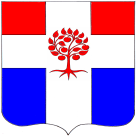 СОВЕТ ДЕПУТАТОВ МУНИЦИПАЛЬНОГО ОБРАЗОВАНИЯПЛОДОВСКОЕ СЕЛЬСКОЕ ПОСЕЛЕНИЕмуниципального образования Приозерский муниципальный район Ленинградской области                                                                         РЕШЕНИЕот 21 декабря  2020  года                                  №  59Статья  1. Основные характеристики бюджета муниципального образования Плодовское сельское поселение на 2021 год и плановый период 2022 и 2023 годов. 1. Утвердить основные  характеристики местного бюджета  на 2021 год: - по доходам  43330,8 т. рублей, - по расходам  44669,9 т. рублей, - дефицит бюджета в сумме  1 339,1 т. рублей.       2. Утвердить основные характеристики местного бюджета на плановый период 2022 и 2023 годов:прогнозируемый общий объем доходов в местный бюджет на 2022 год в сумме    61 355,1 т. рублей и на 2023 год в сумме 26289,2 т. рублей;общий объем расходов местного бюджета на 2022 год в сумме 62841,5 рублей, в том числе условно утвержденные расходы в сумме 674,0 т. рублей и на 2023 год в сумме 28169,7 т. рублей, в том числе условно утвержденные расходы в сумме 1 393,4 т. рублей;дефицит местного бюджета на 2022 год в сумме 1 486,4 т. рублей и на 2023 год в сумме 1 880,5 т. рублей.3. Утвердить источники внутреннего финансирования дефицита местного бюджета на 2021 год согласно Приложению 1.4.Утвердить источники внутреннего финансирования дефицита местного бюджета на 2022-2023 годы согласно Приложению 2.5. Утвердить перечень и коды главных администраторов источников внутреннего финансирования дефицита местного бюджета согласно приложению 3.Статья 2. Доходы местного бюджета на 2021 год и плановый период 2022 и 2023 годов.1.Утвердить прогнозируемые поступления налоговых, неналоговых доходов и безвозмездных поступлений в местный бюджет по кодам видов доходов на 2021 год согласно Приложению 4.Прогнозируемые поступления налоговых, неналоговых доходов и безвозмездных поступлений в местный бюджет по кодам видов доходов на плановый период 2022-2023 годов согласно Приложению 5.2. Утвердить в пределах общего объема доходов местного бюджета, утвержденного статьей 1 настоящего Решения, безвозмездные поступления, получаемые из других бюджетов на 2021 год в сумме 25 469,5 т. руб., безвозмездные поступления на плановый период 2022 в сумме 42 960,7  т. руб., на 2023 год в сумме 7 479,6 т. руб.Статья 3. Главные администраторы (администраторы) доходов бюджета муниципального образования Плодовское сельское поселение 1. Утвердить перечень главных администраторов (администраторов) доходов бюджета муниципального образования Плодовское сельское поселение согласно приложению 6.Статья 4. Особенности администрирования доходов бюджетов муниципального образования Плодовское сельское поселение в 2021 годуУстановить нормативы распределения доходов в бюджет муниципального образования Плодовское сельское поселение на 2021 год, не утвержденные Бюджетным кодексом РФ, Федеральными Законами РФ и Законами субъекта РФ согласно приложению № 7.Статья 5.   Бюджетные ассигнования местного бюджета на 2021 год и на плановый период 2022 и 2023 годов.1. Утвердить в пределах общего объема расходов, утвержденного статьей 1 настоящего Решения распределение бюджетных ассигнований по целевым статьям (муниципальным программам муниципального образования Плодовское сельское поселение и непрограммным направлениям деятельности), группам и подгруппам видов расходов классификации расходов бюджетов на 2021 год согласно приложения 8,на 2021 и 2023 годы согласно приложению 9.2.Утвердить распределение бюджетных ассигнований по разделам, подразделам классификации расходов бюджета на 2021 год согласно приложению 10, на 2022 и 2023 годы согласно приложению 11;3. Утвердить ведомственную структуру расходов местного бюджета муниципального образования Плодовское сельское поселение на 2021 год согласно приложению 12;на 2022 и 2023 годы согласно приложению 13.4. Утвердить резервный фонд администрации муниципального образования Плодовское сельское поселение:На 2021 год в сумме   5,00 т. рублей,На 2022 год в сумме   5,00 т. рублей,На 2023 год в сумме   5,00 т. рублей.5. Утвердить объем бюджетных ассигнований дорожного фонда муниципального образования Плодовское сельское поселение:На 2021 год в сумме 3 567,5 т. руб.  На 2022 год в сумме 3 567,5 т. руб.На 2023 год в сумме 3 567,5 т. руб.6. Утвердить порядок предоставления в 2021 году из бюджета муниципального образования Плодовское сельское поселение субсидии на возмещение фактических убытков муниципальному предприятию от предоставления услуг муниципальных бань населению по тарифам, не обеспечивающим возмещение издержек согласно Приложения 14.- Размер субсидии на возмещение фактических убытков муниципальному предприятию от предоставления услуг муниципальных бань населению по тарифам, не обеспечивающим возмещение издержек в рамках подпрограммы «Поддержка преобразований в жилищно-коммунальной сфере на территории муниципального образования в целях обеспечения бытового обслуживания населения, отвечающего стандартам качества бытового обслуживания» Утвердить на:на 2021 год в сумме 900 ,0 т. руб.,  на 2022 год в сумме 1000,0 т. руб., на 2023 год в сумме 1000,0 т. руб. 7. Утвердить Порядок возмещения из бюджета муниципального образования Плодовское сельское поселение расходов, связанных с содержанием временно свободных (незаселенных) жилых помещений муниципального жилищного фонда муниципального образования Плодовское сельское поселение муниципального образования Приозерский муниципальный район Ленинградской области, согласно приложению 15.8. Установить, что в соответствии с пунктом 3 статьи 217 Бюджетного кодекса Российской Федерации в  ходе исполнения  настоящего решения изменения в сводную бюджетную роспись бюджета муниципального образования Плодовское сельское поселение на 2021 год  вносятся по  следующим основаниям, связанным с особенностями исполнения бюджета муниципального образования Плодовское сельское поселение, без внесения изменений в настоящее решение:       в случае недостаточности бюджетных ассигнований для исполнения публичных нормативных обязательств - с превышением общего объема указанных ассигнований в пределах 5 процентов общего объема бюджетных ассигнований, утвержденных решением о бюджете на их исполнение в текущем финансовом году;в случае изменения состава или полномочий (функций) главных распорядителей бюджетных средств (подведомственных им казенных учреждений), вступления в силу законов, предусматривающих осуществление полномочий органов местного самоуправления за счет субвенций из других бюджетов бюджетной системы Российской Федерации, исполнения судебных актов, предусматривающих обращение взыскания на средства местного бюджета, использования средств резервного фонда и иным образом зарезервированных в составе утвержденных бюджетных ассигнований, распределения бюджетных ассигнований между получателями бюджетных средств на конкурсной основе и по иным основаниям, связанным с особенностями исполнения бюджета, установленным решением о бюджете, - в пределах объема бюджетных ассигнований;в случае перераспределения бюджетных ассигнований между текущим финансовым годом и плановым периодом - в пределах предусмотренных решением о бюджете на очередной финансовый год и плановый период главному распорядителю бюджетных средств на соответствующий финансовый год общего объема бюджетных ассигнований на оказание государственных (муниципальных) услуг и общего объема бюджетных ассигнований по соответствующим разделам, подразделам, целевым статьям, группам (группам и подгруппам) видов расходов либо по соответствующим разделам, подразделам, целевым статьям (государственным (муниципальным) программам и непрограммным направлениям деятельности), группам (группам и подгруппам) видов расходов классификации расходов бюджетов на текущий финансовый год и плановый период;в случае перераспределения бюджетных ассигнований на финансовое обеспечение публичных нормативных обязательств между разделами, подразделами, целевыми статьями, группами (группами и подгруппами) видов расходов либо между разделами, подразделами, целевыми статьями (государственными (муниципальными) программами и непрограммными направлениями деятельности), группами (группами и подгруппами) видов расходов классификации расходов бюджетов в пределах общего объема бюджетных ассигнований, предусмотренного главному распорядителю бюджетных средств на исполнение публичных нормативных обязательств в текущем финансовом году;в случае получения субсидий, субвенций, иных межбюджетных трансфертов и безвозмездных поступлений от физических и юридических лиц, имеющих целевое назначение, сверх объемов, утвержденных решением о бюджете, а также в случае сокращения (возврата при отсутствии потребности) указанных средств;в случае изменения типа государственных (муниципальных) учреждений и организационно-правовой формы государственных (муниципальных) унитарных предприятий;в случае увеличения бюджетных ассигнований текущего финансового года на оплату заключенных государственных (муниципальных) контрактов на поставку товаров, выполнение работ, оказание услуг, подлежавших в соответствии с условиями этих государственных (муниципальных) контрактов оплате в отчетном финансовом году, в объеме, не превышающем остатка не использованных на начало текущего финансового года бюджетных ассигнований на исполнение указанных государственных (муниципальных) контрактов в соответствии с требованиями, установленными настоящим Кодексом;Установить, что в соответствии с пунктом 8 статьи 217 Бюджетного кодекса Российской Федерации внесение изменений в сводную бюджетную роспись муниципального образования Плодовское сельское поселение без внесения изменений в решение о бюджете муниципального образования осуществляется в случае необходимости уточнения кодов бюджетной классификации по расходам бюджета муниципального образования, направленных на софинансирование государственных ( муниципальных ) программ и иных мероприятий в пределах общей суммы расходов бюджета. В случаях перераспределения бюджетных ассигнований между разделами, подразделами, целевыми статьями и видами расходов классификации расходов бюджетов на сумму, необходимую для уплаты штрафов (в том числе административных), пеней (в том числе за несвоевременную уплату налогов и сборов) на основании актов уполномоченных органов и должностных лиц по делам об административных правонарушениях, в пределах общего объема бюджетных ассигнований, предусмотренных главному распорядителю бюджетных средств местного бюджета в текущем финансовом году.Статья 6.  Муниципальный внутренний долг муниципального образования Плодовское сельское поселение муниципального образования Приозерский муниципальный район Ленинградской области. Муниципальные внутренние заимствования муниципального образования Плодовское сельское поселение муниципального образования Приозерский муниципальный район Ленинградской области.1.Установить предельный объем муниципального внутреннего долга в течение 2021 года в сумме 0,0 т. рублей, в течении 2022 года в сумме 0,0 т. рублей и в течении 2023 года в сумме 0,0 т. рублей.2. Установить верхний предел муниципального внутреннего долга в т.ч по муниципальным гарантиям и ранее выданным поручительствам, на 1 января 2022 года в сумме        0 т. руб., на 1 января 2023 года в сумме     0   т.руб. и на 1 января 2024 года в сумме 0 т. руб.Статья 7. Особенности установления отдельных расходных обязательств и использование бюджетных ассигнований на обеспечение деятельности органов местного самоуправления и муниципальных казенных учреждений.1.  Утвердить размер индексации ежемесячного денежного содержания по муниципальным должностям муниципального образования Плодовское сельское поселение муниципального образования Приозерский муниципальный район Ленинградской области, месячных должностных окладов, месячных должностных окладов за классный чин муниципальных гражданских служащих по муниципальным должностям муниципального образования Плодовское сельское поселение муниципального образования Приозерский муниципальный район Ленинградской области а так же месячных должностных окладов работников замещающих должности, не являющиеся должностями муниципальной службы в 1,04 раза с 01 сентября 2021 года.2. Установить, что для расчета должностных окладов работников муниципальных казенных учреждений муниципального образования Плодовское сельское поселение за календарный месяц или за выполнение установленной нормы труда  расчетную величину в размере 9 940 рублей с 01 января 2021 года, с 1 сентября 2021 года - в размере 10 340 рублей, в соответствии с порядком установленным администрацией муниципального образования Плодовское сельское поселение.3. Утвердить расходы на обеспечение деятельности администрации муниципального образования Плодовское  сельское поселение:на 2021 год в сумме 6 988,0 тыс. рублей,на 2022 год в сумме 7 523,4 тыс. рублей,на 2023 год в сумме 7 899,6 тыс. рублей.Статья 8. Межбюджетные трансферты из бюджета поселения1. Утвердить межбюджетные трансферты, предоставляемые из бюджета муниципального образования Плодовское сельское поселение муниципального образования Приозерский муниципальный район Ленинградской области по переданным полномочиям согласно заключенных соглашений на 2021 год согласно Приложению 16.2. Утвердить объем межбюджетных трансфертов, предоставляемых из бюджета муниципального образования Плодовское сельское поселение муниципального образования Ленинградской области по переданным полномочиям на 2021 год в сумме 704,3 т. руб. 3. Утвердить «Порядок предоставления средств на осуществление функции администрации МО Плодовское сельское поселение по кассовому обслуживанию,  осуществлению контроля за исполнением бюджета, ведению электронного бюджета муниципального образования  Плодовское сельское  поселение в соответствии с заключенным соглашением на 2021 год» согласно Приложению 17.Утвердить «Порядок предоставления межбюджетных трансфертов на осуществление переданных полномочий по осуществлению внутреннего муниципального финансового контроля муниципального образования Плодовское сельское поселение в соответствии с заключенным соглашением из бюджета муниципального образования Плодовское сельское поселение муниципального образования Приозерский муниципальный район Ленинградской области на 2021 год» согласно приложению 18. Утвердить «Порядок предоставления межбюджетных трансфертов на осуществление полномочий по организации обеспечения малоимущих граждан, проживающих в поселении и нуждающихся в улучшении жилищных условий, жилыми помещениями в порядке включения в жилищные программы по реализации приоритетных национальных проектов на 2020 год» согласно приложению 19.	Утвердить «Порядок и расчет предоставления межбюджетных трансфертов на осуществление части полномочий в области градостроительной деятельности из бюджета муниципального образования Плодовское сельское поселение муниципального образования Приозерский муниципальный район Ленинградской области на 2021 год» согласно приложению 20.Утвердить «Порядок предоставления межбюджетных трансфертов на осуществление части полномочий в коммунальной сфере на 2021 год» согласно Приложению 21.Утвердить «Порядок предоставления межбюджетных трансфертов на осуществление функции администрации поселения по осуществление внешнего муниципального финансового контроля муниципального образования Плодовское сельское на 2021 год» согласно приложению 22.Утвердить «Порядок предоставления межбюджетных трансфертов на осуществление полномочия по организации ритуальных услуг муниципального образования Плодовское сельское на 2021 год» согласно приложению 23.Статья 9. Вступление в силу решения «О бюджете муниципального образования Плодовское сельское поселение муниципального образования Приозерский муниципальный район Ленинградской области на 2021 год и на плановый период 2022 и 2023 годов.1. Принять решение «О бюджете муниципального образования Плодовское сельское поселение муниципального образования Приозерский муниципальный район Ленинградской области на 2021 год и плановый период 2022-2023 годы».2. Опубликовать настоящее решение в СМИ и на сайте муниципального образования Плодовское сельское поселение.3. Настоящее Решение вступает в силу с 01 января 2021 года.4. Контроль за исполнением настоящего решения возложить на постоянную комиссию по экономике, бюджету, налогам и муниципальной собственности.Глава муниципального образования                                                                              А.Н. ЕфремовКосмачева В.В. (881379) 96-119Разослано: дело-2, ком.финансов-1, КСО-1, налог.инспек-1.Нормативы распределения  доходов  в бюджет МО Плодовского сельского поселения, не утверждённые Бюджетным кодексом РФ, федеральными Законами РФ и Законами субъекта РФ УТВЕРЖДЕНОрешением Совета депутатовмуниципального образования Плодовское  сельское поселениемуниципального образования  Приозерский муниципальный район Ленинградской областиот 21.12.2020 года № 59            Приложение № 14Порядокпредоставления из бюджета МО Плодовское   сельское поселение субсидий   на   возмещение   фактических убытков Предприятию от предоставления услуг муниципальных бань населению по тарифам, не обеспечивающим возмещение издержек.1. Настоящий Порядок устанавливает условия и порядок предоставления из бюджета МО Плодовское сельское поселение субсидий на возмещение фактических убытков Предприятию от предоставления услуг муниципальных бань населению по тарифам, не обеспечивающим возмещение издержек. 2. Финансовое обеспечение расходов по предоставлению субсидий на возмещение фактических убытков Предприятию от предоставления услуг муниципальных бань населению по тарифам, не обеспечивающим возмещение издержек, осуществляется за счет и в пределах средств, предусмотренных на эти цели в бюджете МО Плодовское сельское поселение 3. Субсидии из  бюджета МО Плодовское сельское поселение на возмещение фактических убытков Предприятию от предоставления услуг муниципальных бань населению по тарифам, не обеспечивающим возмещение издержек (далее - субсидия), предоставляются из расчета возмещения фактических убытков, определяемых как разность между доходами от оказания банных услуг населению по тарифам, утвержденным Советом депутатов МО Плодовское сельское поселение, и экономически обоснованными затратами, понесенными при оказании банных услуг. 4. Для определения и обоснования размера убытков Предприятие обязано вести раздельный учет доходов и экономически обоснованных затрат по банным услугам, предоставляемым населению, и иным осуществляемым видам деятельности. 5. Предоставление субсидий Предприятию осуществляется на основании договора о выделении бюджетных ассигнований на возмещение фактических убытков от предоставления услуг муниципальных бань населению по тарифам, не обеспечивающим возмещение издержек, заключаемого администрацией МО Плодовское сельское поселение (далее Администрация) с Предприятием в пределах лимитов бюджетных обязательств. 6.  Ежемесячно, не позднее 15 числа месяца, следующего за отчетным, Предприятие представляет в Администрацию отчет об фактические убытки от предоставления услуг муниципальных бань населению по тарифам, не обеспечивающим возмещение издержек, по форме согласно приложению, к настоящему Порядку (далее - Отчет). Администрация вправе запросить у дополнительной информации (документы) для подтверждения Предприятием сведений, содержащихся в Отчете. Отчет за декабрь месяц представляется Предприятием до 20 декабря. 7. В течение трех дней с даты получения Отчета администрация его проверяет. В случае выявления ошибок в Отчете, возвращает Предприятию. Предприятие в срок, установленный Администрацией, устраняет допущенные нарушения и представляет Отчет в Администрацию. Проверенный Отчет подписывается начальником сектора экономики и финансов Администрации и главой администрации и направляется вместе с документами, представленными Предприятием на согласование в отдел коммунального хозяйства МО Приозерский муниципальный район (далее ОКХ). 8. ОКХ в тот же день проверяет его.  Согласованный с ОКХ Отчёт Предприятие предоставляет в бухгалтерию Администрации для оплаты. 9. Бухгалтерия Администрации в установленном им порядке осуществляет санкционирование оплаты денежных обязательств, формирует платежные поручения для перечисления денежных средств с лицевого счета Администрации на счет Предприятия в кредитной организации. 10. Субсидия за декабрь предоставляется не позднее 25 декабря в пределах остатка неиспользованных лимитов бюджетных обязательств по данным предварительного Отчета. В случае если объем предоставленной за декабрь субсидии превышает объем субсидии, определенной по данным Отчета, представленного Предприятием излишне перечисленная субсидия подлежит возврату в бюджет. 11. Контроль за правильностью и обоснованностью размера заявленных Предприятием убытков осуществляется сектором экономики и финансов Администрации. 12. Сектор экономики и финансов Администрации вправе также проводить проверки (ревизии) Предприятию на предмет правильности и обоснованности размера заявленных им убытков. 13. Для проведения проверки (ревизии) предприятие обязано представить проверяющим все первичные документы, связанные с оказанием услуг муниципальных бань населению, а также первичные документы по иным осуществляемым видам деятельности, затраты по которым учитываются в затратах по оказанию банных услуг населению. 14. Сектор экономики и финансов Администрации вправе приостановить перечисление субсидий до окончания сроков проведения проверки (ревизии), проводимой в соответствии с пунктом 12 настоящего Порядка. Решение о приостановлении перечисления субсидий Предприятию принимается в следующих случаях: документы, представленные Предприятием, не соответствуют требованиям, установленным настоящим Порядком; документах, являются недостоверными или искаженными. 15. В случае установления по результатам проверки (ревизии), проведенной в соответствии с пунктом 12 настоящего Порядка, фактов неправильного определения Предприятию размера заявленных убытков, в том числе и в случае представления им документов, содержащих недостоверную информацию, излишне перечисленные субсидии: подлежат зачету в счет предстоящих платежей, а оставшаяся не возмещенной после проведения зачета сумма излишне перечисленных субсидий подлежит возврату Предприятием в бюджет МО Плодовское сельское поселение; подлежат возврату в бюджет МО Плодовское сельское поселение при установлении указанных фактов по окончании финансового года. Излишне перечисленные субсидии возвращаются Предприятием в бюджет Плодовское сельское поселение в срок, указанный сектором экономики и финансов Администрации в предложениях по устранению выявленных нарушений. Приложение 1Согласовано:                                                         Утверждаю:Начальник сектора экономики                        Глава администрации муниципальногои финансов                                                            образования Плодовское                                                                                                                                                      сельское поселение______________ОТЧЁТпо фактическим убыткам от предоставления услуг муниципальных бань населениюп. Плодовое   за              годПредприятие              ____________________                                                          М.П.УТВЕРЖДЕНОрешением Совета депутатовмуниципального образования Плодовское  сельское поселениемуниципального образования  Приозерский муниципальный район Ленинградской области от 21.12.2020 года № 59 Приложение 15ПОРЯДОКвозмещения из бюджета муниципального образования Плодовское сельское поселение расходов, связанных с содержанием временно свободных (незаселенных) жилых помещений муниципального жилищного фонда муниципального образования Плодовское сельское поселение муниципального образование Приозерский муниципальный район Ленинградской области1. Настоящий Порядок возмещения из бюджета муниципального образования Плодовское сельское поселение расходов, связанных с содержанием временно свободных (незаселенных) жилых помещений муниципального жилищного фонда муниципального образования Плодовское сельское поселение (далее-Порядок), разработан в соответствии с Жилищным кодексом Российской Федерации, Бюджетным кодексом Российской Федерации, Федеральным законом от 06 октября 2003 года № 131-ФЗ «Об общих принципах организации местного самоуправления в Российской Федерации».2. В настоящем Порядке используются следующие определения: - незаселенное жилое помещение – жилое помещение муниципального жилищного фонда, не переданное физическим лицам на условиях договора найма;- освободившиеся жилые помещения муниципального жилищного фонда –муниципальные жилые помещения, право пользования которыми прекратилось по основаниям, предусмотренным действующим законодательством;- расходы, связанные с содержанием муниципальных жилых помещений – расходы по содержанию и текущему ремонту, отоплению и коммунальным услугам, потребленным на общедомовые нужды многоквартирного дома;- субсидия - это возмещение расходов по содержанию и текущему ремонту, оплате отопления и коммунальных услуг, потребленных на общедомовые нужды многоквартирного дома незаселенных жилых помещений муниципального жилищного фонда.3. Субсидия на возмещение расходов, связанных с содержанием незаселенных жилых помещений муниципального жилищного фонда, предоставляется                         в пределах финансовых средств, предусмотренных на эти цели в бюджете муниципального образования Плодовское сельское поселение на соответствующий финансовый год.4. Право на получение субсидий на возмещение расходов, связанных с содержанием временно свободных (незаселенных) жилых помещений, в соответствии с Порядком имеют управляющие организации, товарищества собственников жилья, осуществляющие управление многоквартирными домами, в которых имеются незаселенные жилые помещения муниципального жилищного фонда. 4.1. Целью предоставления субсидии является возмещение расходов, связанных с оказанием услуг по содержанию и ремонту, оплате коммунальных услуг незаселенных жилых помещений муниципального жилищного фонда.4.2. Субсидия предоставляется на основании договора управления многоквартирным домом, в котором находятся жилые помещения жилищного фонда.4.3. Возмещение расходов по содержанию и ремонту, оплате коммунальных услуг возможно только за период с момента освобождения жилого помещения до даты заключения договора найма жилищного фонда, согласно которому осуществляется передача незаселенного жилого помещения муниципального жилищного фонда (освобожденные жилые помещения за выбытием граждан). 5. Управляющие компании, ТСЖ ежемесячно предоставляют специалисту администрации, курирующему жилищные вопросы, сведения о временно свободных (незаселенных) жилых помещениях муниципального жилищного фонда муниципального образования Плодовское сельское поселение.6. Учет незаселенных и освободившихся жилых помещений муниципального жилфонда муниципального образования Плодовское сельское поселение осуществляет специалист администрации, курирующий жилищные вопросы на основании предоставленных сведений управляющих компаний, ТСЖ.7. Получатели субсидий предоставляют ежемесячно заявку на получение субсидии в сектор экономики и финансов администрации муниципального образования Плодовское сельское поселение, расчет компенсации из бюджета муниципального образования Плодовское сельское поселение, расчет расходов, связанных с содержанием незаселенных жилых помещений муниципального жилищного фонда муниципального образования Плодовское сельское поселение.8. В случае положительного решения главы администрации муниципального образования Плодовское сельское поселение о предоставлении субсидии, специалист администрации, курирующий жилищные вопросы, направляет пакет документов, указанных в п. 7, в сектор экономики и финансов администрации муниципального образования Плодовское сельское поселение.  9. Ответственность за достоверность сведений и расчетов несет организация, получающая субсидии.10. Контроль за правильностью составления расчетов осуществляет и согласовывает специалист администрации, курирующий жилищные вопросы.11. Предоставление субсидии осуществляется после заключения между администрацией муниципального образования Плодовское сельское поселение и Получателем субсидии типового соглашения о предоставлении субсидии.12. Основанием для прекращения предоставления субсидий организациям на содержание незаселенных жилых помещений является оформление договора найма муниципального жилого помещения, а также прекращение права собственности муниципального образования Плодовское сельское поселение.13. В случае установления по результатам проверок фактов неправильного расчета расходов, связанных с содержанием незаселенных муниципальных жилых помещений, излишне оплаченные расходы засчитываются в счет предстоящих платежей, либо возвращаются Получателем субсидий в бюджет муниципального образования Плодовское сельское поселение в течение 10 рабочих дней со дня получения уведомления о возврате. УТВЕРЖДЕНОрешением Совета депутатов муниципального образованияПлодовское  сельское поселениемуниципального образования Приозерский муниципальный район Ленинградской областиОт 21.12.2020 года № 59         Приложение № 17ПОРЯДОКпредоставления средств на осуществление функции администрации МО Плодовское сельское поселение по кассовому обслуживанию,  осуществлению контроля за исполнением бюджета, ведению электронного бюджета муниципального образования  Плодовское сельское  поселение в соответствии с заключенным соглашением. 1. Настоящий Порядок разработан в соответствии со статьей 15 п.4  закона Российской Федерации от 6 октября 2003 года N 131-фз "Об общих принципах организации местного самоуправления в Российской Федерации".2. Настоящий Порядок устанавливает правила и условия финансового обеспечения расходов, осуществляемых за счет средств бюджета муниципального образования Плодовское сельское поселение (далее – бюджет МО Плодовское сельское поселение) на выполнение органами местного самоуправления муниципального образования Приозерский муниципальный район Ленинградской области функции администрации МО Плодовское сельское поселение по кассовому обслуживанию, осуществлению контроля за исполнением бюджета, ведению электронного бюджета МО Плодовское сельское поселение.3. Предоставление средств бюджету муниципального образования Приозерский муниципальный район Ленинградской области на осуществление функции администрации МО Плодовское сельское поселение по кассовому обслуживанию, осуществлению контроля за исполнением бюджета, ведению электронного бюджета МО Плодовское сельское поселение осуществляется комитетом финансов муниципального образования Приозерский муниципальный район Ленинградской области (далее - комитет финансов) в объеме средств, предусмотренных решением о бюджете на соответствующий финансовый год.4. Средства на осуществление функции администрации МО Плодовское сельское поселение по кассовому обслуживанию, осуществлению контроля за исполнением бюджета, ведению электронного бюджета МО Плодовское сельское поселение предоставляются комитету финансов, в соответствии со сводной бюджетной росписью, ежеквартально в равных долях от годовых назначений. Допускается авансовое предоставление платежей.  Средства на осуществление  функции администрации МО Плодовское сельское поселение по кассовому обслуживанию, осуществлению контроля за исполнением бюджета, ведению электронного бюджета перечисляются на лицевой счет, открытый в территориальном отделении Управления Федерального казначейства по Ленинградской области комитету финансов.5. Перечисление средств на осуществление функции администрации МО Плодовское сельское поселение по кассовому обслуживанию, осуществлению контроля за исполнением бюджета, ведению электронного бюджета МО Плодовское сельское поселение осуществляется ежеквартально, до 5-го числа первого месяца квартала. Допускается авансовое предоставление платежей.  6. Размер средств на осуществление функции администрации МО Плодовское сельское поселение по кассовому обслуживанию, осуществлению контроля за исполнением бюджета, ведению электронного бюджета МО Плодовское сельское поселение, выделяемый муниципальному образованию Приозерский муниципальный район Ленинградской области, финансовые (уполномоченные) органы местного самоуправления которых осуществляют переданное им отдельное полномочие (далее - муниципальное образование),  рассчитывается по следующей формуле:S = F/n + 10%* F*k,  где:S – сумма МБТ поселения на год, руб.,F - годовой фонд оплаты труда специалистов с начислениями, руб.;n – количество поселений;10%* F*k –расходы на материально-техническое обеспечение, руб., гдеK –коэффициент масштаба, принимаемый в следующих размерах:0,05 –для муниципального образования с численностью населения до 1,0 тысячи человек;0,2 –для муниципального образования с численностью населения от 1,0 до 2,0 тысяч человек;0,4 –для муниципального образования с численностью населения от 2,0 до 4,0 тысяч человек;0,6 –для муниципального образования с численностью населения от 4,0 до 7,0 тысяч человек;0,8 –для муниципального образования с численностью населения от 7,0 до 10,0 тысяч человек;1,0 –для муниципального образования с численностью населения свыше 10,0 тысяч человек.7. Размер межбюджетных трансфертов на осуществление части полномочий по кассовому обслуживанию и осуществлению контроля за исполнением бюджета поселения, выделяемых муниципальному образованию Приозерский муниципальный район Ленинградской области, может быть изменен не чаще чем один раз в квартал в расчете на следующий квартал в условиях корректировки показателя F.Показатель F может быть изменен в случае изменения размера оплаты труда в соответствии с законодательством Ленинградской области и изменения размера начислений на оплату труда в соответствии с налоговым законодательством Российской Федерации.Размер межбюджетных трансфертов на осуществление части  полномочий по кассовому обслуживанию, осуществлению контроля за исполнением бюджета поселения, ведению электронного бюджета, выделяемых муниципальному образованию Приозерский муниципальный район Ленинградской области, за год может быть изменен при условии внесения соответствующего изменения в решение о бюджете.8. Комитет финансов ведет учет расходов полученных финансовых средств в соответствии с бюджетной классификацией Российской Федерации по разделу 0100 "Общегосударственные расходы".УТВЕРЖДЕНРешением Совета Депутатов муниципального образования Плодовское сельское поселениемуниципального образования Приозерский муниципальный район Ленинградской областиот 21.12.2020 г. № 59Приложение  №18ПОРЯДОК предоставления межбюджетных трансфертов бюджету муниципального образования Приозерский муниципальный район Ленинградской областипереданных полномочий на осуществление внутреннего муниципального финансового контроля муниципального образования Плодовского сельского поселения в соответствии с заключенным соглашением из бюджета муниципального образования Плодовского сельского поселение муниципального образования Приозерский муниципальный районЛенинградской областиОбщие положения1.1. Настоящий Порядок разработан в соответствии со статьями 9 и  142.5 Бюджетного кодекса Российской Федерации , частью 4 статьи 15 Федерального закона от 06.10.2003 № 131-ФЗ «Об общих принципах организации местного самоуправления в Российской Федерации».2.2. Настоящий Порядок  определяет основания и условия предоставления из бюджета муниципального образования Плодовское сельское поселение муниципального образования Приозерский муниципальный район Ленинградской области (далее – Бюджет Поселения) иных межбюджетных трансфертов (далее – межбюджетные трансферты) бюджету муниципального образования Приозерский муниципальный   район Ленинградской области (далее – Бюджет Района) на реализацию администрацией муниципального образования Приозерский муниципальный район Ленинградской области (далее – Администрация Района) полномочий администрации муниципального образования Плодовское сельское поселение муниципального образования Приозерский муниципальный район Ленинградской области (далее – Администрация Поселения) по осуществлению внутреннего муниципального финансового контроля .             2. Порядок и условия предоставления иных межбюджетных трансфертов2.1. Основанием предоставления межбюджетных трансфертов из Бюджета Поселения  Бюджету Района является Решение Совета Депутатов муниципального образования Плодовское сельское поселение муниципального образования Приозерский муниципальный район Ленинградской области о передаче полномочий по осуществлению внутреннего муниципального финансового контроля.2.2.Условием для предоставления межбюджетных трансфертов, является соглашение о передаче полномочий по осуществлению внутреннего муниципального финансового контроля, заключенное между Администрацией Поселения и  Администрацией Района.2.3.Объем средств и целевое назначение межбюджетных трансфертов утверждаются Решением Совета Депутатов муниципального образования Плодовское сельское поселение муниципального образования Приозерский муниципальный район Ленинградской области о бюджете на очередной финансовый год (очередной финансовый год и плановый период), а также посредством внесения изменений в решение о бюджете текущего года.2.4.Межбюджетные трансферты предоставляются в пределах бюджетных ассигнований и лимитов бюджетных обязательств, утвержденных сводной бюджетной росписью Бюджета Поселения на основании соглашения о передаче полномочий.2.5.Получателем межбюджетных трансфертов является Администрация Района.2.6.Средства на осуществление  полномочий перечисляются на лицевой счет Администрации Района, открытый в территориальном отделении Управления Федерального казначейства по Ленинградской области.2.7.Межбюджетные трансферты предоставляются на финансовое обеспечение отдела внутреннего муниципального финансового контроля Администрации Района и расходуются в соответствии с законодательством Российской Федерации, носят целевой характер и направлены на реализацию задач и мероприятий в соответствии с заключенным соглашением по осуществлению внутреннего муниципального финансового контроля.2.8.Перечисление межбюджетных трансфертов из Бюджета Поселения в Бюджет Района  на осуществление переданных полномочий по внутреннему муниципальному финансовому контролю  осуществляется ежемесячно, до 10-го числа текущего месяца.2.9.Межбюджетные трансферты, передаваемые Бюджету Района, учитываются в составе доходов согласно бюджетной классификации, а также направляются и расходуются по целевому назначению.2.10.За нецелевое использование межбюджетных трансфертов Администрация Района несет ответственность в соответствии с  законодательством Российской Федерации.2.11.Размер  межбюджетных трансфертов , передаваемых из Бюджета Поселения в Бюджет Района на осуществление передаваемых полномочий по внутреннему муниципальному финансовому контролю рассчитывается по следующей  формуле:Рмб = ФОТ х Уч/100  + М,где:Рмб – размер межбюджетного трансферта, передаваемого из Бюджета Поселения в Бюджет Района на осуществление передаваемых полномочий по внутреннему муниципальному финансовому контролю, в рублях. Округляется в соответствии с правилами математики до целых сотен рублей.ФОТ – фонд оплаты труда ведущего специалиста отдела внутреннего муниципального финансового контроля, руб.;Уч - удельный вес  численности населения i-того поселения от общей численности населения МО Приозерский муниципальный район Ленинградской области, чел.;М - расходы на материально-техническое обеспечение, в состав которого входят канцелярские товары, бумага, картриджи для принтеров, обслуживание вычислительной техники и оргтехники, оплата услуг связи и пр. Данный показатель составляет 15 процентов от величины ФОТ х Уч/100  и может изменяться в связи с изменением методов работы и уровня автоматизации. Удельный вес Уч рассчитывается по следующей формуле:Уч = (Ч/Чi) х100,где:Ч – Общая численность  муниципального образования Приозерский муниципальный район Ленинградской области по данным Петростата, чел.;Чi - численность населения i-того поселения по данным Петростата, чел.2.11.Размер межбюджетных трансфертов, выделяемый  из Бюджета Поселения в Бюджет Района, может быть изменен не чаще чем один раз в квартал в расчете на следующий квартал в рамках корректировки показателей ФОТ, Ч, Чi. Размер межбюджетных трансфертов в течении текущего финансового года может быть изменен при условии внесения соответствующего изменения в решение о бюджете.2.12.Не использованные Администрацией Района в текущем финансовом году межбюджетные трансферты, подлежат возврату в доход Бюджета Поселения в срок до 1 февраля следующего за отчетным годом на основании уведомлений по расчетам между бюджетами по межбюджетным трансфертам.3. Контроль за использованием иных межбюджетных трансфертов3.1. Контроль за использованием межбюджетных трансфертов , предоставленных Бюджету Района, осуществляется путем предоставления получателем бюджетных средств (Администрацией Района) Администрации Поселения годового отчета об использовании денежных средств. 3.2.Отчет предоставляется не позднее 25-го февраля, следующего за отчетным годом   по форме, согласно приложению 1к настоящему порядку.Приложение  1к Порядку   ОТЧЕТо расходовании межбюджетных трансфертов, передаваемых из Бюджета Поселения в Бюджет Района на осуществление полномочий по внутреннему муниципальному финансовому контролю в соответствии с заключенными соглашениями за  20____г.Глава администрации ___________________________ _____________________________                                          (подпись)                                   (Расшифровка подписи)Главный бухгалтер ___________________________ _______________________________                                             (подпись)                                 (Расшифровка подписи)Исполнитель: ФИО, телефон«___»__________________20____г. М. П.УТВЕРЖДЕНОрешением Совета депутатов муниципального образования Плодовское сельское поселение Муниципального образования  Приозерский муниципальный район Ленинградской областиОт 21.12.2020 года № 59           Приложение 19ПОРЯДОКпредоставления межбюджетных трансфертов на исполнение части полномочий поселений в сфере организации обеспечения граждан, проживающих в поселении и нуждающихся в улучшении жилищных условий, жилыми помещениями из бюджета муниципального образования Плодовское сельское поселение муниципального образования Приозерский муниципальный район Ленинградской областина 2021 год.1. Настоящий Порядок разработан в соответствии со статьей 15 п.4 закона Российской Федерации от 6 октября 2003 года N 131-фз "Об общих принципах организации местного самоуправления в Российской Федерации".2. Настоящий Порядок устанавливает правила и условия финансового обеспечения расходов, осуществляемых за счет средств бюджета муниципального образования Плодовское сельское поселение (далее – бюджет поселения) на исполнение части полномочий поселений в сфере организации обеспечения граждан, проживающих в поселении и нуждающихся в улучшении жилищных условий, жилыми помещениями.3. Предоставление межбюджетных трансфертов   бюджету муниципального      образования Приозерский муниципальный район Ленинградской области    на исполнение части полномочий поселений в сфере организации обеспечения граждан, проживающих в поселении и нуждающихся в улучшении жилищных условий, жилыми помещениями осуществляется в объеме средств, предусмотренных решением о бюджете на соответствующий финансовый год.4. Межбюджетные трансферты на исполнение части полномочий поселений в сфере организации обеспечения граждан, проживающих в поселении и нуждающихся в улучшении жилищных условий, жилыми помещениями  муниципального образования Плодовское сельское поселение   предоставляются Комитету финансов  муниципального образования Приозерский муниципальный район Ленинградской области   в соответствии со сводной бюджетной росписью, ежеквартально в равных долях от годовых назначений, до 5-го числа первого месяца квартала. Допускается авансовое предоставление платежей.   Межбюджетные    трансферты    на исполнение части полномочий поселений в сфере организации обеспечения граждан, проживающих в поселении и нуждающихся в улучшении жилищных условий, жилыми помещениями муниципального образования Плодовское сельское поселение перечисляются на лицевой счет, открытый в территориальном отделении Управления Федерального казначейства по Ленинградской области, в бюджет МО Приозерский муниципальный район Ленинградской области.5. Размер межбюджетных трансфертов на исполнение части полномочий поселений в сфере организации обеспечения граждан, проживающих в поселении и нуждающихся в улучшении жилищных условий, жилыми помещениями муниципального образования Плодовское сельское поселение, выделяемых муниципальному образованию Приозерский муниципальный район Ленинградской области, отдел администрации которого осуществляет переданное отдельное полномочие, рассчитывается по следующей формуле:Рмбт = ФОТ +НАЧ+ Тек.Ргде:ФОТ – годовой фонд оплаты труда ведущего специалиста, руб.;НАЧ – годовая сумма  начислений на заработную плату (ФОТ*30,2%);Тек.Р –расходы на организацию исполнения части полномочий поселений в сфере организации обеспечения граждан, проживающих в поселении и нуждающихся в улучшении жилищных условий, жилыми помещениями (Тек.Р=(ФОТ+НАЧ)*0,05)7. Размер межбюджетных трансфертов   на исполнение части полномочий поселений в сфере организации обеспечения граждан, проживающих в поселении и нуждающихся в улучшении жилищных условий, жилыми помещениями муниципального образования Плодовское сельское поселение,  выделяемый муниципальному     образованию     Приозерский     муниципальный     район Ленинградской области, может быть изменен не чаще чем один раз в квартал в расчете на следующий квартал в условиях корректировки показателей ФОТ. Размер межбюджетных трансфертов на исполнение части полномочий поселений в сфере организации обеспечения граждан, проживающих в поселении и нуждающихся в улучшении жилищных условий, жилыми помещениями муниципального образования Петровское сельское поселение за год может быть изменен при условии внесения соответствующего изменения в решение о бюджете.8. Комитет финансов муниципального образования Приозерский муниципальный район Ленинградской области ведет учет расходов полученных межбюджетных трансфертов в соответствии с бюджетной классификацией Российской Федерации по разделу 0100 " Общегосударственные вопросы ".УТВЕРЖДЕНОрешением Совета депутатов муниципального образования Плодовское сельское поселение Муниципального образования  Приозерский муниципальный район Ленинградской областиОт 21.12.2020 года № 59           Приложение 20Порядок и расчет предоставления межбюджетных трансфертовна осуществление части полномочий в области градостроительной деятельностииз бюджета муниципального образования Плодовское сельское поселениемуниципального образования Приозерский муниципальный районЛенинградской области1. Настоящий Порядок разработан в соответствии со статьей 15 п.4  закона Российской Федерации от 06.10.2003 г. №131-ФЗ "Об общих принципах организации местного самоуправления в Российской Федерации".2. Настоящий Порядок устанавливает правила и условия финансового обеспечения расходов, осуществляемых за счет средств бюджета муниципального образования Плодовское поселение (далее – бюджет поселения) на выполнение органами местного самоуправления муниципального образования Приозерский муниципальный район Ленинградской области части полномочий в области градостроительной деятельности.3. Предоставление средств бюджету муниципального образования Приозерский муниципальный район Ленинградской области на осуществление части полномочий в области градостроительной деятельности осуществляется Администрацией  муниципального образования Приозерский муниципальный район Ленинградской области (далее - Администрация) в объеме средств, предусмотренных решением о бюджете на соответствующий финансовый год.4. Средства на осуществление функции администрации МО Плодовское сельское поселение в области градостроительной деятельности предоставляется Администрации, в соответствии со сводной бюджетной росписью, ежеквартально в равных долях от годовых назначений, до 5-го числа первого месяца квартала. Допускается авансовое предоставление платежей.   Средства на осуществление  функции администрации МО Плодовское сельское поселение в области градостроительной деятельности перечисляются на лицевой счет, открытый в территориальном отделении Управления Федерального казначейства по Ленинградской области Администрации.5. Перечисление средств на осуществление функции администрации МО Плодовское сельское поселение в области градостроительной деятельности осуществляется ежеквартально до 5-го числа первого месяца квартала. Допускается авансовое предоставление платежей.  6. Размер средств на осуществление функции администрации МО Петровское сельское поселение в области градостроительной деятельности рассчитывается по следующей формуле:S = ФЗП+НАЧ+ТекР,где:S - сумма МБТ поселения на год, руб.; ФЗП - фонд заработной платы специалиста 1 категории, руб., который рассчитывается следующим образом: ФЗП = СтТЗ*(ПГП+ПЗЗ+УрО), где:СтТЗ – стоимость трудозатрат специалиста 1 категории на обработку пакета документов по вопросам градостроительной деятельности, руб./час. На 2021 г. СтТЗ = 171,1 руб./час.;ПГП - время, необходимое на подготовку пакетов документов по генеральным планам поселений из расчета 1 пакет- 2,0 час., час.;ПЗЗ -  время, необходимое на подготовку пакетов документов по правилам землепользования и застройки из расчета 1 пакет – 5,2 час., час.;УрО – условно-разрешенные отклонения предельных параметров из расчета 1 пакет- 30 часов , час.;НАЧ – начисления на фонд заработной платы, руб., рассчитываются следующим образом:НАЧ=ФЗП *30,2 %; ТекР – текущие расходы, руб., рассчитываются следующим образом:ТекР= (ФЗП+НАЧ)*2%7. Размер межбюджетных трансфертов на осуществление части полномочий в области градостроительной деятельности, выделяемых муниципальному образованию Приозерский муниципальный район Ленинградской области, может быть изменен не чаще чем один раз в квартал в расчете на следующий квартал в условиях корректировки показателей ФЗП,НАЧ.Показатели ФЗП,НАЧ могут быть изменены в случае изменения размера оплаты труда в соответствии с законодательством Ленинградской области и изменения размера начислений на оплату труда в соответствии с налоговым законодательством Российской Федерации.Размер межбюджетных трансфертов на осуществление части полномочий в области градостроительной деятельности, выделяемых муниципальному образованию Приозерский муниципальный район Ленинградской области, за год может быть изменен при условии внесения соответствующего изменения в решение о бюджете.8. Комитет финансов ведет учет расходов полученных финансовых средств в соответствии с бюджетной классификацией Российской Федерации по разделу 0100 "Общегосударственные расходы".УТВЕРЖДЕНОрешением Совета депутатовмуниципального образования Плодовское  сельское поселение от 21.12.2020 года № 59  Приложение 21                                                      ПОРЯДОКпредоставления межбюджетных трансфертов на осуществление полномочий по      установлению размера платы за жилое помещение для граждан из бюджета муниципального образования Плодовское сельское поселение муниципального  образования Приозерский муниципальный районЛенинградской областина 2021 год
Настоящий Порядок разработан в соответствии в соответствии с п.4 статьи 15 Федерального Закона №131-ФЗ от 06.10.2003 года «Об общих принципах организации местного самоуправления в Российской Федерации» Настоящий Порядок устанавливает правила и условия финансового обеспечения межбюджетных трансфертов, осуществляемых за счет средств бюджета муниципального образования Плодовское сельское поселение на осуществление полномочий по установлению размера платы за жилое помещение для граждан муниципального образования Плодовское сельское поселение муниципального образования Приозерский муниципальный район Ленинградской области (далее – поселения).Предоставление межбюджетных трансфертов бюджету муниципального образования Приозерский муниципальный район Ленинградской области на осуществление полномочий по установлению размера платы за жилое помещение для граждан поселения осуществляется комитетом финансов муниципального образования Приозерский муниципальный район Ленинградской области (далее - комитет финансов) в объеме средств, предусмотренных решением о бюджете на соответствующий финансовый год.Межбюджетные трансферты на осуществление полномочий по установлению размера платы за жилое помещение для граждан поселения предоставляются комитету финансов в соответствии со сводной бюджетной росписью, ежемесячно в равных долях от квартальных назначений. Средства на осуществление полномочий по установлению размера платы за жилое помещение для граждан поселения перечисляются на лицевой счет, открытый в территориальном отделении Управления Федерального казначейства по Ленинградской области комитету финансов.Размер субвенций на осуществление полномочий по установлению размера платы за жилое помещение для граждан муниципального образования Плодовское сельское поселение муниципального образования Приозерский муниципальный район Ленинградской области определяется по формулеHi = k, где:Hi – размер субвенций, необходимых i-му муниципальному образованию для осуществления полномочий по установлению размера платы за жилое помещение для граждан на год;k – норматив текущих расходов, необходимых для обеспечения деятельности, в соответствии с п.5 ст.19 Федерального закона от 06 октября 2003 года № 131-ФЗ "Об общих принципах организации местного самоуправления в Российской Федерации" по установлению тарифов в коммунальной сфере составляет 3,0 тыс. рублей.Комитет финансов муниципального образования Приозерский муниципальный район Ленинградской области ведет учет расходов полученных межбюджетных трансфертов в соответствии с бюджетной классификацией Российской Федерации по разделу 0100 "Общегосударственные расходы".УТВЕРЖДЕНОрешением Совета депутатов муниципального образованияПлодовское сельское поселение                                                                                От 21.12.2020 года № 59        Приложение № 22ПОРЯДОК                                                                                                                              предоставления иных межбюджетных трансфертов на осуществление функции администрации поселения по осуществлению внешнего муниципального финансового контроля муниципального образования Плодовское сельское поселения в соответствии с заключенным соглашениемна 2021 год.1. Настоящий Порядок разработан в соответствии со статьей 15 п.4  закона Российской Федерации от 6 октября 2003 года N 131-фз "Об общих принципах организации местного самоуправления в Российской Федерации".2. Настоящий Порядок устанавливает правила и условия финансового обеспечения межбюджетных трансфертов, осуществляемых за счет иных межбюджетных трансфертов бюджета муниципального образования Плодовское сельское поселение на осуществление внешнего муниципального финансового контроля муниципального образования Плодовское сельское поселение муниципального образования Приозерский муниципальный район Ленинградской области (далее – поселения).3. Предоставление иных межбюджетных трансфертов бюджету муниципального образования Приозерский муниципальный район Ленинградской области на осуществление внешнего муниципального финансового контроля поселения осуществляется администрацией поселения в объеме иных межбюджетных трансфертов, предусмотренных решением о бюджете на соответствующий финансовый год.4. Межбюджетные трансферты на осуществление внешнего муниципального финансового контроля поселения предоставляются контрольно-счетному органу муниципального образования Приозерский муниципальный район Ленинградской области в соответствии со сводной бюджетной росписью, ежеквартально в равных долях от годовых назначений, до 5-го числа первого месяца квартала. Допускается авансовое предоставление платежей.   Межбюджетные трансферты на осуществление внешнего муниципального финансового контроля поселения перечисляются на лицевой счет, открытый в территориальном отделении Управления Федерального казначейства по Ленинградской области контрольно-счетному органу.5. Перечисление межбюджетных трансфертов на осуществление внешнего муниципального финансового контроля поселения по решению вопросов местного значения осуществляется в сроки, установленные в п.4.6. Размер межбюджетных трансфертов на осуществление внешнего муниципального финансового контроля поселения, выделяемых муниципальному образованию Приозерский муниципальный район Ленинградской области, финансовые (уполномоченные) органы местного самоуправления которых осуществляют переданное им отдельное полномочие рассчитывается по следующей формуле:Рмб = ФОТ х Уч/100+ Тек.Р,где:ФОТ – годовой фонд оплаты труда главного специалиста, руб.;Уч – удельный вес численности населения каждого конкретного муниципального образования, %.Удельный вес численности населения рассчитывается по формуле:Уч = Чi х 100/Чгде:Чi – численность населения i- того посения, чел.;Ч – численность населения всего по всем поселениям по данным Петростата, чел. Тек.Р - расходы на организацию исполнения части полномочий поселений по осуществлению внешнего муниципального финансового контроля  (Тек.Р=( ФОТ х Уч/100)*0,1)7. Размер межбюджетных трансфертов на осуществление внешнего муниципального финансового контроля поселения, выделяемый  муниципальному образованию Приозерский муниципальный район Ленинградской области, может быть изменен не чаще чем один раз в квартал в расчете на следующий квартал в условиях корректировки показателей ФОТ. Размер межбюджетных трансфертов на осуществление внешнего муниципального финансового контроля за год может быть изменён при условии внесения соответствующего изменения в решение о бюджете.8. Комитет финансов муниципального образования Приозерский муниципальный район Ленинградской области ведет учет расходов полученных межбюджетных трансфертов в соответствии с бюджетной классификацией Российской Федерации по разделу 0100 "Общегосударственные расходы".УТВЕРЖДЕНОрешением Совета депутатов муниципального образования Плодовское сельское поселение Муниципального образования  Приозерский муниципальный район Ленинградской областиОт 21.12.2020 года № 59           Приложение 23ПОРЯДОКпредоставления межбюджетных трансфертов на осуществление полномочий по организации ритуальных услуг и содержанию мест захоронения из бюджета муниципального образования Плодовское сельское поселение муниципального образования Приозерский муниципальный район Ленинградской областина 2021 год.1. Настоящий Порядок разработан в соответствии со статьей 15 п.4  закона Российской Федерации от 06.10.2003г. № 131-ФЗ "Об общих принципах организации местного самоуправления в Российской Федерации".2. Настоящий Порядок устанавливает правила и условия финансового обеспечения расходов, осуществляемых за счет средств бюджета муниципального образования Плодовское сельское поселение (далее – бюджет поселения) на выполнение органами местного самоуправления муниципального образования Приозерский муниципальный район Ленинградской области полномочий по организации ритуальных услуг и содержанию мест захоронения из бюджета муниципального образования Плодовское сельское поселение  муниципального образования Приозерский муниципальный район Ленинградской области.3. Предоставление средств бюджету муниципального образования Приозерский муниципальный район Ленинградской области на осуществление полномочий по организации ритуальных услуг и содержанию мест захоронения из бюджета муниципального образования Плодовское сельское поселение муниципального образования Приозерский муниципальный район Ленинградской области осуществляется администрацией муниципального образования Приозерский муниципальный район Ленинградской области в объеме средств, предусмотренных решением о бюджете на соответствующий финансовый год.4. Межбюджетные трансферты на осуществление полномочий по организации ритуальных услуг и содержанию мест захоронения поселения предоставляются комитету финансов в соответствии со сводной бюджетной росписью, одноразово в I квартале, не позднее 31 марта. Средства на осуществление  полномочий по организации ритуальных услуг и содержанию мест захоронения контроля поселения перечисляются на лицевой счет, открытый в территориальном отделении Управления Федерального казначейства по Ленинградской области комитету финансов.5.  Размер межбюджетного трансферта на осуществление полномочий по организации ритуальных услуг и содержанию мест захоронения для муниципального образования Плодовское сельское поселение муниципального образования Приозерский муниципальный район Ленинградской области определяется по формулеHi = k, где:Hi – размер МБТ, необходимый i-му муниципальному образованию для осуществления полномочий по организации ритуальных услуг и содержанию мест захоронения;k – норматив текущих расходов, необходимых для обеспечения деятельности по организации ритуальных услуг и содержанию мест захоронения.6. Норматив текущих расходов, необходимых для обеспечения деятельности, в соответствии с п.5 ст.19 Федерального закона от 06 октября 2003 года № 131-ФЗ "Об общих принципах организации местного самоуправления в Российской Федерации" по организации ритуальных услуг и содержанию мест захоронения составляет 1,0 тыс. рублей.7. Размер средств на осуществление части полномочий по организации ритуальных услуг и содержанию мест захоронения за год может быть изменен при условии внесения соответствующего изменения в решение о бюджете.8. Комитет финансов муниципального образования Приозерский муниципальный район Ленинградской области ведет учет расходов полученных межбюджетных трансфертов в соответствии с бюджетной классификацией Российской Федерации по разделу 0100 "Общегосударственные расходы".О бюджете муниципального образования Плодовское сельское поселение муниципального образования Приозерский муниципальный район Ленинградской области на 2021 год и плановый период 2022-2023 годы           Утверждено           Утверждено           Утверждено           Утверждено           Утверждено           Утверждено           Утвержденорешением Совета депутатоврешением Совета депутатоврешением Совета депутатоврешением Совета депутатоврешением Совета депутатоврешением Совета депутатоврешением Совета депутатоврешением Совета депутатоврешением Совета депутатоврешением Совета депутатоврешением Совета депутатоврешением Совета депутатоврешением Совета депутатовМО Плодовское сельское поселениеМО Плодовское сельское поселениеМО Плодовское сельское поселениеМО Плодовское сельское поселениеМО Плодовское сельское поселениеМО Плодовское сельское поселениеМО Плодовское сельское поселениеМО Плодовское сельское поселениеМО Плодовское сельское поселениеМО Плодовское сельское поселениеМО Плодовское сельское поселениеМО Плодовское сельское поселениеМО Плодовское сельское поселениеот 21.12.2020 года № 59   от 21.12.2020 года № 59   от 21.12.2020 года № 59   от 21.12.2020 года № 59   от 21.12.2020 года № 59   от 21.12.2020 года № 59   от 21.12.2020 года № 59   от 21.12.2020 года № 59   от 21.12.2020 года № 59   от 21.12.2020 года № 59   от 21.12.2020 года № 59   от 21.12.2020 года № 59   от 21.12.2020 года № 59   от 21.12.2020 года № 59   от 21.12.2020 года № 59   от 21.12.2020 года № 59   Приложение № 1Приложение № 1Приложение № 1Приложение № 1Приложение № 1Приложение № 1Приложение № 1ИсточникиИсточникиИсточникиИсточникиИсточникиИсточникиИсточникиИсточникиИсточникиИсточникиИсточникиИсточникиИсточникиИсточникиИсточникиИсточникивнутреннего финансирования дефицита бюджетавнутреннего финансирования дефицита бюджетавнутреннего финансирования дефицита бюджетавнутреннего финансирования дефицита бюджетавнутреннего финансирования дефицита бюджетавнутреннего финансирования дефицита бюджетавнутреннего финансирования дефицита бюджетавнутреннего финансирования дефицита бюджетавнутреннего финансирования дефицита бюджетавнутреннего финансирования дефицита бюджетавнутреннего финансирования дефицита бюджетавнутреннего финансирования дефицита бюджетавнутреннего финансирования дефицита бюджетавнутреннего финансирования дефицита бюджетавнутреннего финансирования дефицита бюджетавнутреннего финансирования дефицита бюджетамуниципального образования Плодовское сельское поселение муниципального образования Приозерский муниципальный район Ленинградской областимуниципального образования Плодовское сельское поселение муниципального образования Приозерский муниципальный район Ленинградской областимуниципального образования Плодовское сельское поселение муниципального образования Приозерский муниципальный район Ленинградской областимуниципального образования Плодовское сельское поселение муниципального образования Приозерский муниципальный район Ленинградской областимуниципального образования Плодовское сельское поселение муниципального образования Приозерский муниципальный район Ленинградской областимуниципального образования Плодовское сельское поселение муниципального образования Приозерский муниципальный район Ленинградской областимуниципального образования Плодовское сельское поселение муниципального образования Приозерский муниципальный район Ленинградской областимуниципального образования Плодовское сельское поселение муниципального образования Приозерский муниципальный район Ленинградской областимуниципального образования Плодовское сельское поселение муниципального образования Приозерский муниципальный район Ленинградской областимуниципального образования Плодовское сельское поселение муниципального образования Приозерский муниципальный район Ленинградской областимуниципального образования Плодовское сельское поселение муниципального образования Приозерский муниципальный район Ленинградской областимуниципального образования Плодовское сельское поселение муниципального образования Приозерский муниципальный район Ленинградской областимуниципального образования Плодовское сельское поселение муниципального образования Приозерский муниципальный район Ленинградской областимуниципального образования Плодовское сельское поселение муниципального образования Приозерский муниципальный район Ленинградской областимуниципального образования Плодовское сельское поселение муниципального образования Приозерский муниципальный район Ленинградской областимуниципального образования Плодовское сельское поселение муниципального образования Приозерский муниципальный район Ленинградской области на 2021 год на 2021 год на 2021 год на 2021 год на 2021 год на 2021 год на 2021 год на 2021 год на 2021 год на 2021 год на 2021 год на 2021 год на 2021 год на 2021 год на 2021 год на 2021 годКодКодКодНаименованиеНаименованиеНаименованиеНаименованиеНаименованиеНаименованиеСуммаСуммаСуммаСуммаСуммаСуммаСуммаКодКодКодНаименованиеНаименованиеНаименованиеНаименованиеНаименованиеНаименование(тысяч рублей)(тысяч рублей)(тысяч рублей)(тысяч рублей)(тысяч рублей)(тысяч рублей)(тысяч рублей)034 01 05 02 01 05 0000 610034 01 05 02 01 05 0000 610034 01 05 02 01 05 0000 610Изменение остатков средств на счетах по учету средств бюджетаИзменение остатков средств на счетах по учету средств бюджетаИзменение остатков средств на счетах по учету средств бюджетаИзменение остатков средств на счетах по учету средств бюджетаИзменение остатков средств на счетах по учету средств бюджетаИзменение остатков средств на счетах по учету средств бюджета1 339,131 339,131 339,131 339,131 339,131 339,131 339,13Всего источников внутреннего финансированияВсего источников внутреннего финансированияВсего источников внутреннего финансированияВсего источников внутреннего финансированияВсего источников внутреннего финансированияВсего источников внутреннего финансирования1 339,131 339,131 339,131 339,131 339,131 339,131 339,13           Утверждено           Утверждено           Утверждено           Утвержденорешением Совета депутатоврешением Совета депутатоврешением Совета депутатоврешением Совета депутатоврешением Совета депутатоврешением Совета депутатоврешением Совета депутатоврешением Совета депутатоврешением Совета депутатоврешением Совета депутатоврешением Совета депутатоврешением Совета депутатоврешением Совета депутатовМО Плодовское сельское поселениеМО Плодовское сельское поселениеМО Плодовское сельское поселениеМО Плодовское сельское поселениеМО Плодовское сельское поселениеМО Плодовское сельское поселениеМО Плодовское сельское поселениеМО Плодовское сельское поселениеМО Плодовское сельское поселениеМО Плодовское сельское поселениеМО Плодовское сельское поселениеМО Плодовское сельское поселениеМО Плодовское сельское поселение    от 21.12.2020 года № 59     от 21.12.2020 года № 59     от 21.12.2020 года № 59     от 21.12.2020 года № 59     от 21.12.2020 года № 59     от 21.12.2020 года № 59     от 21.12.2020 года № 59     от 21.12.2020 года № 59     от 21.12.2020 года № 59     от 21.12.2020 года № 59     от 21.12.2020 года № 59     от 21.12.2020 года № 59     от 21.12.2020 года № 59     от 21.12.2020 года № 59     от 21.12.2020 года № 59     от 21.12.2020 года № 59 Приложение № 2Приложение № 2Приложение № 2Приложение № 2ИсточникиИсточникиИсточникиИсточникиИсточникиИсточникиИсточникиИсточникиИсточникиИсточникиИсточникиИсточникиИсточникиИсточникиИсточникиИсточникивнутреннего финансирования дефицита бюджетавнутреннего финансирования дефицита бюджетавнутреннего финансирования дефицита бюджетавнутреннего финансирования дефицита бюджетавнутреннего финансирования дефицита бюджетавнутреннего финансирования дефицита бюджетавнутреннего финансирования дефицита бюджетавнутреннего финансирования дефицита бюджетавнутреннего финансирования дефицита бюджетавнутреннего финансирования дефицита бюджетавнутреннего финансирования дефицита бюджетавнутреннего финансирования дефицита бюджетавнутреннего финансирования дефицита бюджетавнутреннего финансирования дефицита бюджетавнутреннего финансирования дефицита бюджетавнутреннего финансирования дефицита бюджетамуниципального образования Плодовское сельское поселение муниципального образования Приозерский муниципальный район Ленинградской областимуниципального образования Плодовское сельское поселение муниципального образования Приозерский муниципальный район Ленинградской областимуниципального образования Плодовское сельское поселение муниципального образования Приозерский муниципальный район Ленинградской областимуниципального образования Плодовское сельское поселение муниципального образования Приозерский муниципальный район Ленинградской областимуниципального образования Плодовское сельское поселение муниципального образования Приозерский муниципальный район Ленинградской областимуниципального образования Плодовское сельское поселение муниципального образования Приозерский муниципальный район Ленинградской областимуниципального образования Плодовское сельское поселение муниципального образования Приозерский муниципальный район Ленинградской областимуниципального образования Плодовское сельское поселение муниципального образования Приозерский муниципальный район Ленинградской областимуниципального образования Плодовское сельское поселение муниципального образования Приозерский муниципальный район Ленинградской областимуниципального образования Плодовское сельское поселение муниципального образования Приозерский муниципальный район Ленинградской областимуниципального образования Плодовское сельское поселение муниципального образования Приозерский муниципальный район Ленинградской областимуниципального образования Плодовское сельское поселение муниципального образования Приозерский муниципальный район Ленинградской областимуниципального образования Плодовское сельское поселение муниципального образования Приозерский муниципальный район Ленинградской областимуниципального образования Плодовское сельское поселение муниципального образования Приозерский муниципальный район Ленинградской областимуниципального образования Плодовское сельское поселение муниципального образования Приозерский муниципальный район Ленинградской областимуниципального образования Плодовское сельское поселение муниципального образования Приозерский муниципальный район Ленинградской области на 2022-2023 год на 2022-2023 год на 2022-2023 год на 2022-2023 год на 2022-2023 год на 2022-2023 год на 2022-2023 год на 2022-2023 год на 2022-2023 год на 2022-2023 год на 2022-2023 год на 2022-2023 год на 2022-2023 год на 2022-2023 год на 2022-2023 год на 2022-2023 годКодКодКодНаименованиеНаименованиеНаименованиеНаименованиеНаименованиеНаименованиеСумма на 2022 годСумма на 2022 годСумма на 2022 годСумма на 2023 годСумма на 2023 годСумма на 2023 годСумма на 2023 годКодКодКодНаименованиеНаименованиеНаименованиеНаименованиеНаименованиеНаименование(тысяч рублей)(тысяч рублей)(тысяч рублей)(тысяч рублей)(тысяч рублей)(тысяч рублей)(тысяч рублей)034 01 05 02 01 05 0000 610034 01 05 02 01 05 0000 610034 01 05 02 01 05 0000 610Изменение остатков средств на счетах по учету средств бюджетаИзменение остатков средств на счетах по учету средств бюджетаИзменение остатков средств на счетах по учету средств бюджетаИзменение остатков средств на счетах по учету средств бюджетаИзменение остатков средств на счетах по учету средств бюджетаИзменение остатков средств на счетах по учету средств бюджета1 486,421 486,421 486,421 880,461 880,461 880,461 880,46Всего источников внутреннего финансированияВсего источников внутреннего финансированияВсего источников внутреннего финансированияВсего источников внутреннего финансированияВсего источников внутреннего финансированияВсего источников внутреннего финансирования1 486,421 486,421 486,421 880,461 880,461 880,461 880,46Утвержено: решением Совета депутатовУтвержено: решением Совета депутатовУтвержено: решением Совета депутатовУтвержено: решением Совета депутатовУтвержено: решением Совета депутатовУтвержено: решением Совета депутатовУтвержено: решением Совета депутатовУтвержено: решением Совета депутатовУтвержено: решением Совета депутатовУтвержено: решением Совета депутатовУтвержено: решением Совета депутатовМО Плодовское сельское поселениеМО Плодовское сельское поселениеМО Плодовское сельское поселениеМО Плодовское сельское поселениеМО Плодовское сельское поселениеМО Плодовское сельское поселениеМО Плодовское сельское поселениеМО Плодовское сельское поселениеМО Плодовское сельское поселениеМО Плодовское сельское поселениеМО Плодовское сельское поселениеот 21.12.2020 года № 59      от 21.12.2020 года № 59      от 21.12.2020 года № 59      от 21.12.2020 года № 59      от 21.12.2020 года № 59      от 21.12.2020 года № 59      от 21.12.2020 года № 59      от 21.12.2020 года № 59      от 21.12.2020 года № 59      от 21.12.2020 года № 59      от 21.12.2020 года № 59      Приложение № 3Приложение № 3Приложение № 3Приложение № 3Приложение № 3Приложение № 3Приложение № 3Приложение № 3Приложение № 3Приложение № 3Приложение № 3Перечень и коды главных администраторовПеречень и коды главных администраторовПеречень и коды главных администраторовПеречень и коды главных администраторовПеречень и коды главных администраторовПеречень и коды главных администраторовПеречень и коды главных администраторовПеречень и коды главных администраторовПеречень и коды главных администраторовПеречень и коды главных администраторовПеречень и коды главных администраторовисточников внутреннего  финансирования дефицита бюджета муниципальногоисточников внутреннего  финансирования дефицита бюджета муниципальногоисточников внутреннего  финансирования дефицита бюджета муниципальногоисточников внутреннего  финансирования дефицита бюджета муниципальногоисточников внутреннего  финансирования дефицита бюджета муниципальногоисточников внутреннего  финансирования дефицита бюджета муниципальногоисточников внутреннего  финансирования дефицита бюджета муниципальногоисточников внутреннего  финансирования дефицита бюджета муниципальногоисточников внутреннего  финансирования дефицита бюджета муниципальногоисточников внутреннего  финансирования дефицита бюджета муниципальногоисточников внутреннего  финансирования дефицита бюджета муниципальногообразования Плодовское сельское поселение муниципального образования  Приозерский муниципальный район Ленинградской областиобразования Плодовское сельское поселение муниципального образования  Приозерский муниципальный район Ленинградской областиобразования Плодовское сельское поселение муниципального образования  Приозерский муниципальный район Ленинградской областиобразования Плодовское сельское поселение муниципального образования  Приозерский муниципальный район Ленинградской областиобразования Плодовское сельское поселение муниципального образования  Приозерский муниципальный район Ленинградской областиобразования Плодовское сельское поселение муниципального образования  Приозерский муниципальный район Ленинградской областиобразования Плодовское сельское поселение муниципального образования  Приозерский муниципальный район Ленинградской областиобразования Плодовское сельское поселение муниципального образования  Приозерский муниципальный район Ленинградской областиобразования Плодовское сельское поселение муниципального образования  Приозерский муниципальный район Ленинградской областиобразования Плодовское сельское поселение муниципального образования  Приозерский муниципальный район Ленинградской областиобразования Плодовское сельское поселение муниципального образования  Приозерский муниципальный район Ленинградской областиобразования Плодовское сельское поселение муниципального образования  Приозерский муниципальный район Ленинградской областиобразования Плодовское сельское поселение муниципального образования  Приозерский муниципальный район Ленинградской областиобразования Плодовское сельское поселение муниципального образования  Приозерский муниципальный район Ленинградской областиобразования Плодовское сельское поселение муниципального образования  Приозерский муниципальный район Ленинградской областиобразования Плодовское сельское поселение муниципального образования  Приозерский муниципальный район Ленинградской областиКод администратораКод администратораКод доходаКод доходаКод доходаКод доходаКод доходаНаименование источников финансирования дефицита  бюджетаНаименование источников финансирования дефицита  бюджетаНаименование источников финансирования дефицита  бюджетаНаименование источников финансирования дефицита  бюджетаНаименование источников финансирования дефицита  бюджетаНаименование источников финансирования дефицита  бюджетаНаименование источников финансирования дефицита  бюджетаНаименование источников финансирования дефицита  бюджетаНаименование источников финансирования дефицита  бюджетаНаименование источников финансирования дефицита  бюджетаНаименование источников финансирования дефицита  бюджета112222233333333333034034 Администрация  муниципального образования Плодовское сельское поселение МОПриозерский муниципальный район Ленинградской области ИНН 4712039407/471201001 Администрация  муниципального образования Плодовское сельское поселение МОПриозерский муниципальный район Ленинградской области ИНН 4712039407/471201001 Администрация  муниципального образования Плодовское сельское поселение МОПриозерский муниципальный район Ленинградской области ИНН 4712039407/471201001 Администрация  муниципального образования Плодовское сельское поселение МОПриозерский муниципальный район Ленинградской области ИНН 4712039407/471201001 Администрация  муниципального образования Плодовское сельское поселение МОПриозерский муниципальный район Ленинградской области ИНН 4712039407/471201001 Администрация  муниципального образования Плодовское сельское поселение МОПриозерский муниципальный район Ленинградской области ИНН 4712039407/471201001 Администрация  муниципального образования Плодовское сельское поселение МОПриозерский муниципальный район Ленинградской области ИНН 4712039407/471201001 Администрация  муниципального образования Плодовское сельское поселение МОПриозерский муниципальный район Ленинградской области ИНН 4712039407/471201001 Администрация  муниципального образования Плодовское сельское поселение МОПриозерский муниципальный район Ленинградской области ИНН 4712039407/471201001 Администрация  муниципального образования Плодовское сельское поселение МОПриозерский муниципальный район Ленинградской области ИНН 4712039407/471201001 Администрация  муниципального образования Плодовское сельское поселение МОПриозерский муниципальный район Ленинградской области ИНН 4712039407/47120100103403401 02 00 00 05 0000 71001 02 00 00 05 0000 71001 02 00 00 05 0000 71001 02 00 00 05 0000 71001 02 00 00 05 0000 710Получение кредитов от кредитных организаций муницпальными районами в валюте Российской ФедерацииПолучение кредитов от кредитных организаций муницпальными районами в валюте Российской ФедерацииПолучение кредитов от кредитных организаций муницпальными районами в валюте Российской ФедерацииПолучение кредитов от кредитных организаций муницпальными районами в валюте Российской ФедерацииПолучение кредитов от кредитных организаций муницпальными районами в валюте Российской ФедерацииПолучение кредитов от кредитных организаций муницпальными районами в валюте Российской ФедерацииПолучение кредитов от кредитных организаций муницпальными районами в валюте Российской ФедерацииПолучение кредитов от кредитных организаций муницпальными районами в валюте Российской ФедерацииПолучение кредитов от кредитных организаций муницпальными районами в валюте Российской ФедерацииПолучение кредитов от кредитных организаций муницпальными районами в валюте Российской ФедерацииПолучение кредитов от кредитных организаций муницпальными районами в валюте Российской Федерации03403401 05 02 01 05 0000 51001 05 02 01 05 0000 51001 05 02 01 05 0000 51001 05 02 01 05 0000 51001 05 02 01 05 0000 510Увеличение прочих остатков денежных средств бюджетов муниципальных районовУвеличение прочих остатков денежных средств бюджетов муниципальных районовУвеличение прочих остатков денежных средств бюджетов муниципальных районовУвеличение прочих остатков денежных средств бюджетов муниципальных районовУвеличение прочих остатков денежных средств бюджетов муниципальных районовУвеличение прочих остатков денежных средств бюджетов муниципальных районовУвеличение прочих остатков денежных средств бюджетов муниципальных районовУвеличение прочих остатков денежных средств бюджетов муниципальных районовУвеличение прочих остатков денежных средств бюджетов муниципальных районовУвеличение прочих остатков денежных средств бюджетов муниципальных районовУвеличение прочих остатков денежных средств бюджетов муниципальных районов03403401 05 02 01 05 0000 61001 05 02 01 05 0000 61001 05 02 01 05 0000 61001 05 02 01 05 0000 61001 05 02 01 05 0000 610Уменьшение прочих остатков денежных средств бюджетов муниципальных районовУменьшение прочих остатков денежных средств бюджетов муниципальных районовУменьшение прочих остатков денежных средств бюджетов муниципальных районовУменьшение прочих остатков денежных средств бюджетов муниципальных районовУменьшение прочих остатков денежных средств бюджетов муниципальных районовУменьшение прочих остатков денежных средств бюджетов муниципальных районовУменьшение прочих остатков денежных средств бюджетов муниципальных районовУменьшение прочих остатков денежных средств бюджетов муниципальных районовУменьшение прочих остатков денежных средств бюджетов муниципальных районовУменьшение прочих остатков денежных средств бюджетов муниципальных районовУменьшение прочих остатков денежных средств бюджетов муниципальных районовУтвержденоУтвержденоУтвержденоУтвержденоУтвержденоУтвержденоУтвержденоУтвержденоУтвержденоУтвержденоУтвержденоУтвержденоРешением Совета депутатов поселение Решением Совета депутатов поселение Решением Совета депутатов поселение Решением Совета депутатов поселение Решением Совета депутатов поселение Решением Совета депутатов поселение Решением Совета депутатов поселение Решением Совета депутатов поселение Решением Совета депутатов поселение Решением Совета депутатов поселение Решением Совета депутатов поселение Решением Совета депутатов поселение муниципального образования Плодовское сельское поселение муниципального образования Плодовское сельское поселение муниципального образования Плодовское сельское поселение муниципального образования Плодовское сельское поселение муниципального образования Плодовское сельское поселение муниципального образования Плодовское сельское поселение муниципального образования Плодовское сельское поселение муниципального образования Плодовское сельское поселение муниципального образования Плодовское сельское поселение муниципального образования Плодовское сельское поселение муниципального образования Плодовское сельское поселение муниципального образования Плодовское сельское поселение от 21.12.2020 года № 59    от 21.12.2020 года № 59    от 21.12.2020 года № 59    от 21.12.2020 года № 59    от 21.12.2020 года № 59    от 21.12.2020 года № 59    от 21.12.2020 года № 59    от 21.12.2020 года № 59    от 21.12.2020 года № 59    от 21.12.2020 года № 59    от 21.12.2020 года № 59    от 21.12.2020 года № 59    Приложение № 4Приложение № 4Приложение № 4Приложение № 4Приложение № 4Приложение № 4Приложение № 4Приложение № 4Приложение № 4Приложение № 4Приложение № 4Приложение № 4ДОХОДЫДОХОДЫДОХОДЫДОХОДЫДОХОДЫДОХОДЫДОХОДЫДОХОДЫДОХОДЫДОХОДЫДОХОДЫДОХОДЫДОХОДЫДОХОДЫДОХОДЫДОХОДЫДОХОДЫДОХОДЫ бюджета муниципального образования  бюджета муниципального образования  бюджета муниципального образования  бюджета муниципального образования  бюджета муниципального образования  бюджета муниципального образования  бюджета муниципального образования  бюджета муниципального образования  бюджета муниципального образования  бюджета муниципального образования  бюджета муниципального образования  бюджета муниципального образования  бюджета муниципального образования  бюджета муниципального образования  бюджета муниципального образования  бюджета муниципального образования  бюджета муниципального образования  бюджета муниципального образования Плодовское сельское поселение муниципального образования Приозерский муниципальный  район Плодовское сельское поселение муниципального образования Приозерский муниципальный  район Плодовское сельское поселение муниципального образования Приозерский муниципальный  район Плодовское сельское поселение муниципального образования Приозерский муниципальный  район Плодовское сельское поселение муниципального образования Приозерский муниципальный  район Плодовское сельское поселение муниципального образования Приозерский муниципальный  район Плодовское сельское поселение муниципального образования Приозерский муниципальный  район Ленинградской областиЛенинградской областиЛенинградской областиЛенинградской областиЛенинградской областиЛенинградской областиЛенинградской областина 2021 годна 2021 годна 2021 годна 2021 годна 2021 годна 2021 годна 2021 годна 2021 годна 2021 годна 2021 годна 2021 годна 2021 годна 2021 годна 2021 годна 2021 годна 2021 годна 2021 годКБККБККБККБККБККБКИсточники доходовИсточники доходовИсточники доходовИсточники доходовИсточники доходовИсточники доходовИсточники доходов Сумма                (тысяч рублей) Сумма                (тысяч рублей) Сумма                (тысяч рублей) Сумма                (тысяч рублей)111111222222233331 00 00000 00 0000 0001 00 00000 00 0000 0001 00 00000 00 0000 0001 00 00000 00 0000 0001 00 00000 00 0000 0001 00 00000 00 0000 000ДОХОДЫДОХОДЫДОХОДЫДОХОДЫДОХОДЫДОХОДЫДОХОДЫ17 861,3  17 861,3  17 861,3  17 861,3  1 01 00000 00 0000 0001 01 00000 00 0000 0001 01 00000 00 0000 0001 01 00000 00 0000 0001 01 00000 00 0000 0001 01 00000 00 0000 000НАЛОГИ НА ПРИБЫЛЬ, ДОХОДЫНАЛОГИ НА ПРИБЫЛЬ, ДОХОДЫНАЛОГИ НА ПРИБЫЛЬ, ДОХОДЫНАЛОГИ НА ПРИБЫЛЬ, ДОХОДЫНАЛОГИ НА ПРИБЫЛЬ, ДОХОДЫНАЛОГИ НА ПРИБЫЛЬ, ДОХОДЫНАЛОГИ НА ПРИБЫЛЬ, ДОХОДЫ2 558,0  2 558,0  2 558,0  2 558,0  1 01 02000 01 0000 1101 01 02000 01 0000 1101 01 02000 01 0000 1101 01 02000 01 0000 1101 01 02000 01 0000 1101 01 02000 01 0000 110Налог на доходы физических лицНалог на доходы физических лицНалог на доходы физических лицНалог на доходы физических лицНалог на доходы физических лицНалог на доходы физических лицНалог на доходы физических лиц2 558,0  2 558,0  2 558,0  2 558,0  1 03 00000 00 0000 0001 03 00000 00 0000 0001 03 00000 00 0000 0001 03 00000 00 0000 0001 03 00000 00 0000 0001 03 00000 00 0000 000НАЛОГИ НА ТОВАРЫ (РАБОТЫ, УСЛУГ), РЕАЛИЗУЕМЫЕ НА ТЕРРИТОРИИИРОССИЙСКОЙ ФЕДЕРАЦИИНАЛОГИ НА ТОВАРЫ (РАБОТЫ, УСЛУГ), РЕАЛИЗУЕМЫЕ НА ТЕРРИТОРИИИРОССИЙСКОЙ ФЕДЕРАЦИИНАЛОГИ НА ТОВАРЫ (РАБОТЫ, УСЛУГ), РЕАЛИЗУЕМЫЕ НА ТЕРРИТОРИИИРОССИЙСКОЙ ФЕДЕРАЦИИНАЛОГИ НА ТОВАРЫ (РАБОТЫ, УСЛУГ), РЕАЛИЗУЕМЫЕ НА ТЕРРИТОРИИИРОССИЙСКОЙ ФЕДЕРАЦИИНАЛОГИ НА ТОВАРЫ (РАБОТЫ, УСЛУГ), РЕАЛИЗУЕМЫЕ НА ТЕРРИТОРИИИРОССИЙСКОЙ ФЕДЕРАЦИИНАЛОГИ НА ТОВАРЫ (РАБОТЫ, УСЛУГ), РЕАЛИЗУЕМЫЕ НА ТЕРРИТОРИИИРОССИЙСКОЙ ФЕДЕРАЦИИНАЛОГИ НА ТОВАРЫ (РАБОТЫ, УСЛУГ), РЕАЛИЗУЕМЫЕ НА ТЕРРИТОРИИИРОССИЙСКОЙ ФЕДЕРАЦИИ3 567,53 567,53 567,53 567,51 03 02000 01 0000 1101 03 02000 01 0000 1101 03 02000 01 0000 1101 03 02000 01 0000 1101 03 02000 01 0000 1101 03 02000 01 0000 110Акцизы по подакцизным товарам (продукции), производимыми на территории Российской ФедерацииАкцизы по подакцизным товарам (продукции), производимыми на территории Российской ФедерацииАкцизы по подакцизным товарам (продукции), производимыми на территории Российской ФедерацииАкцизы по подакцизным товарам (продукции), производимыми на территории Российской ФедерацииАкцизы по подакцизным товарам (продукции), производимыми на территории Российской ФедерацииАкцизы по подакцизным товарам (продукции), производимыми на территории Российской ФедерацииАкцизы по подакцизным товарам (продукции), производимыми на территории Российской Федерации3 567,53 567,53 567,53 567,51 05 00000 00 0000 0001 05 00000 00 0000 0001 05 00000 00 0000 0001 05 00000 00 0000 0001 05 00000 00 0000 0001 05 00000 00 0000 000НАЛОГИ НА СОВОКУПНЫЙ ДОХОДНАЛОГИ НА СОВОКУПНЫЙ ДОХОДНАЛОГИ НА СОВОКУПНЫЙ ДОХОДНАЛОГИ НА СОВОКУПНЫЙ ДОХОДНАЛОГИ НА СОВОКУПНЫЙ ДОХОДНАЛОГИ НА СОВОКУПНЫЙ ДОХОДНАЛОГИ НА СОВОКУПНЫЙ ДОХОД4,74,74,74,71 05 03010 01 0000 1101 05 03010 01 0000 1101 05 03010 01 0000 1101 05 03010 01 0000 1101 05 03010 01 0000 1101 05 03010 01 0000 110Единый сельскохозяйственный налогЕдиный сельскохозяйственный налогЕдиный сельскохозяйственный налогЕдиный сельскохозяйственный налогЕдиный сельскохозяйственный налогЕдиный сельскохозяйственный налогЕдиный сельскохозяйственный налог4,74,74,74,71 06 00000 00 0000 0001 06 00000 00 0000 0001 06 00000 00 0000 0001 06 00000 00 0000 0001 06 00000 00 0000 0001 06 00000 00 0000 000НАЛОГИ НА ИМУЩЕСТВОНАЛОГИ НА ИМУЩЕСТВОНАЛОГИ НА ИМУЩЕСТВОНАЛОГИ НА ИМУЩЕСТВОНАЛОГИ НА ИМУЩЕСТВОНАЛОГИ НА ИМУЩЕСТВОНАЛОГИ НА ИМУЩЕСТВО10 791,0  10 791,0  10 791,0  10 791,0  1 06 01000 00 0000 1101 06 01000 00 0000 1101 06 01000 00 0000 1101 06 01000 00 0000 1101 06 01000 00 0000 1101 06 01000 00 0000 110Налог на имущество физических лицНалог на имущество физических лицНалог на имущество физических лицНалог на имущество физических лицНалог на имущество физических лицНалог на имущество физических лицНалог на имущество физических лиц791,0  791,0  791,0  791,0  1 06 06000 00 0000 1101 06 06000 00 0000 1101 06 06000 00 0000 1101 06 06000 00 0000 1101 06 06000 00 0000 1101 06 06000 00 0000 110Земельный налогЗемельный налогЗемельный налогЗемельный налогЗемельный налогЗемельный налогЗемельный налог10 000,0  10 000,0  10 000,0  10 000,0  1 08 00000 00 0000 0001 08 00000 00 0000 0001 08 00000 00 0000 0001 08 00000 00 0000 0001 08 00000 00 0000 0001 08 00000 00 0000 000ГОСУДАРСТВЕННАЯ ПОШЛИНАГОСУДАРСТВЕННАЯ ПОШЛИНАГОСУДАРСТВЕННАЯ ПОШЛИНАГОСУДАРСТВЕННАЯ ПОШЛИНАГОСУДАРСТВЕННАЯ ПОШЛИНАГОСУДАРСТВЕННАЯ ПОШЛИНАГОСУДАРСТВЕННАЯ ПОШЛИНА40,0  40,0  40,0  40,0  1 08 04020 01 0000 1101 08 04020 01 0000 1101 08 04020 01 0000 1101 08 04020 01 0000 1101 08 04020 01 0000 1101 08 04020 01 0000 110Государственная пошлина за совершение нотариальных действий должностными лицами органов местного самоуправления, уполномоченными в соответствии с законодательными актами Российской Федерации на совершение нотариальных действийГосударственная пошлина за совершение нотариальных действий должностными лицами органов местного самоуправления, уполномоченными в соответствии с законодательными актами Российской Федерации на совершение нотариальных действийГосударственная пошлина за совершение нотариальных действий должностными лицами органов местного самоуправления, уполномоченными в соответствии с законодательными актами Российской Федерации на совершение нотариальных действийГосударственная пошлина за совершение нотариальных действий должностными лицами органов местного самоуправления, уполномоченными в соответствии с законодательными актами Российской Федерации на совершение нотариальных действийГосударственная пошлина за совершение нотариальных действий должностными лицами органов местного самоуправления, уполномоченными в соответствии с законодательными актами Российской Федерации на совершение нотариальных действийГосударственная пошлина за совершение нотариальных действий должностными лицами органов местного самоуправления, уполномоченными в соответствии с законодательными актами Российской Федерации на совершение нотариальных действийГосударственная пошлина за совершение нотариальных действий должностными лицами органов местного самоуправления, уполномоченными в соответствии с законодательными актами Российской Федерации на совершение нотариальных действий40,0  40,0  40,0  40,0  1 11 00000 00 0000 0001 11 00000 00 0000 0001 11 00000 00 0000 0001 11 00000 00 0000 0001 11 00000 00 0000 0001 11 00000 00 0000 000ДОХОДЫ ОТ ИСПОЛЬЗОВАНИЯ ИМУЩЕСТВА, НАХОДЯЩЕГОСЯ В ГОСУДАРСТВЕННОЙ И МУНИЦИПАЛЬНОЙ СОБСТВЕННОСТИДОХОДЫ ОТ ИСПОЛЬЗОВАНИЯ ИМУЩЕСТВА, НАХОДЯЩЕГОСЯ В ГОСУДАРСТВЕННОЙ И МУНИЦИПАЛЬНОЙ СОБСТВЕННОСТИДОХОДЫ ОТ ИСПОЛЬЗОВАНИЯ ИМУЩЕСТВА, НАХОДЯЩЕГОСЯ В ГОСУДАРСТВЕННОЙ И МУНИЦИПАЛЬНОЙ СОБСТВЕННОСТИДОХОДЫ ОТ ИСПОЛЬЗОВАНИЯ ИМУЩЕСТВА, НАХОДЯЩЕГОСЯ В ГОСУДАРСТВЕННОЙ И МУНИЦИПАЛЬНОЙ СОБСТВЕННОСТИДОХОДЫ ОТ ИСПОЛЬЗОВАНИЯ ИМУЩЕСТВА, НАХОДЯЩЕГОСЯ В ГОСУДАРСТВЕННОЙ И МУНИЦИПАЛЬНОЙ СОБСТВЕННОСТИДОХОДЫ ОТ ИСПОЛЬЗОВАНИЯ ИМУЩЕСТВА, НАХОДЯЩЕГОСЯ В ГОСУДАРСТВЕННОЙ И МУНИЦИПАЛЬНОЙ СОБСТВЕННОСТИДОХОДЫ ОТ ИСПОЛЬЗОВАНИЯ ИМУЩЕСТВА, НАХОДЯЩЕГОСЯ В ГОСУДАРСТВЕННОЙ И МУНИЦИПАЛЬНОЙ СОБСТВЕННОСТИ500,0  500,0  500,0  500,0  1 11 05025 10 0000 1201 11 05025 10 0000 1201 11 05025 10 0000 1201 11 05025 10 0000 1201 11 05025 10 0000 1201 11 05025 10 0000 120Доходы, получаемые в виде арендной платы, а также средства от продажи права на заключение договоров аренды за земли, находящиеся в собственности сельских поселений ( за исключением земельных участков муниципальных бюджетных и автономных учрежденийДоходы, получаемые в виде арендной платы, а также средства от продажи права на заключение договоров аренды за земли, находящиеся в собственности сельских поселений ( за исключением земельных участков муниципальных бюджетных и автономных учрежденийДоходы, получаемые в виде арендной платы, а также средства от продажи права на заключение договоров аренды за земли, находящиеся в собственности сельских поселений ( за исключением земельных участков муниципальных бюджетных и автономных учрежденийДоходы, получаемые в виде арендной платы, а также средства от продажи права на заключение договоров аренды за земли, находящиеся в собственности сельских поселений ( за исключением земельных участков муниципальных бюджетных и автономных учрежденийДоходы, получаемые в виде арендной платы, а также средства от продажи права на заключение договоров аренды за земли, находящиеся в собственности сельских поселений ( за исключением земельных участков муниципальных бюджетных и автономных учрежденийДоходы, получаемые в виде арендной платы, а также средства от продажи права на заключение договоров аренды за земли, находящиеся в собственности сельских поселений ( за исключением земельных участков муниципальных бюджетных и автономных учрежденийДоходы, получаемые в виде арендной платы, а также средства от продажи права на заключение договоров аренды за земли, находящиеся в собственности сельских поселений ( за исключением земельных участков муниципальных бюджетных и автономных учреждений0,0  0,0  0,0  0,0  1 11 09075 10 0000 120 1 11 09075 10 0000 120 1 11 09075 10 0000 120 1 11 09075 10 0000 120 1 11 09075 10 0000 120 1 11 09075 10 0000 120 Доходы от сдачи в аренду имущества, составляющего казну поселений (за исключением земельных участков)Доходы от сдачи в аренду имущества, составляющего казну поселений (за исключением земельных участков)Доходы от сдачи в аренду имущества, составляющего казну поселений (за исключением земельных участков)Доходы от сдачи в аренду имущества, составляющего казну поселений (за исключением земельных участков)Доходы от сдачи в аренду имущества, составляющего казну поселений (за исключением земельных участков)Доходы от сдачи в аренду имущества, составляющего казну поселений (за исключением земельных участков)Доходы от сдачи в аренду имущества, составляющего казну поселений (за исключением земельных участков)300,0  300,0  300,0  300,0  1 11 09045100000 1201 11 09045100000 1201 11 09045100000 1201 11 09045100000 1201 11 09045100000 1201 11 09045100000 120Прочие поступления от использования имущества, находящегося в собственности поселений (за исключением имущества муниципальных бюджетных и автономных учреждений, а также имущества муниципальных унитарных предприятий, в том числе казенных)Прочие поступления от использования имущества, находящегося в собственности поселений (за исключением имущества муниципальных бюджетных и автономных учреждений, а также имущества муниципальных унитарных предприятий, в том числе казенных)Прочие поступления от использования имущества, находящегося в собственности поселений (за исключением имущества муниципальных бюджетных и автономных учреждений, а также имущества муниципальных унитарных предприятий, в том числе казенных)Прочие поступления от использования имущества, находящегося в собственности поселений (за исключением имущества муниципальных бюджетных и автономных учреждений, а также имущества муниципальных унитарных предприятий, в том числе казенных)Прочие поступления от использования имущества, находящегося в собственности поселений (за исключением имущества муниципальных бюджетных и автономных учреждений, а также имущества муниципальных унитарных предприятий, в том числе казенных)Прочие поступления от использования имущества, находящегося в собственности поселений (за исключением имущества муниципальных бюджетных и автономных учреждений, а также имущества муниципальных унитарных предприятий, в том числе казенных)Прочие поступления от использования имущества, находящегося в собственности поселений (за исключением имущества муниципальных бюджетных и автономных учреждений, а также имущества муниципальных унитарных предприятий, в том числе казенных)200,0  200,0  200,0  200,0  1 13 01995 10 0000 1301 13 01995 10 0000 1301 13 01995 10 0000 1301 13 01995 10 0000 1301 13 01995 10 0000 1301 13 01995 10 0000 130Прочие доходы от оказания платных услугПрочие доходы от оказания платных услугПрочие доходы от оказания платных услугПрочие доходы от оказания платных услугПрочие доходы от оказания платных услугПрочие доходы от оказания платных услугПрочие доходы от оказания платных услуг100,1  100,1  100,1  100,1  1 17 00000 00 0000 0001 17 00000 00 0000 0001 17 00000 00 0000 0001 17 00000 00 0000 0001 17 00000 00 0000 0001 17 00000 00 0000 000ПРОЧИЕ НЕНАЛОГОВЫЕ ДОХОДЫ ПРОЧИЕ НЕНАЛОГОВЫЕ ДОХОДЫ ПРОЧИЕ НЕНАЛОГОВЫЕ ДОХОДЫ ПРОЧИЕ НЕНАЛОГОВЫЕ ДОХОДЫ ПРОЧИЕ НЕНАЛОГОВЫЕ ДОХОДЫ ПРОЧИЕ НЕНАЛОГОВЫЕ ДОХОДЫ ПРОЧИЕ НЕНАЛОГОВЫЕ ДОХОДЫ 300,0  300,0  300,0  300,0  1 17 05050 10 0000 1801 17 05050 10 0000 1801 17 05050 10 0000 1801 17 05050 10 0000 1801 17 05050 10 0000 1801 17 05050 10 0000 180Прочие неналоговые доходы бюджетов поселенийПрочие неналоговые доходы бюджетов поселенийПрочие неналоговые доходы бюджетов поселенийПрочие неналоговые доходы бюджетов поселенийПрочие неналоговые доходы бюджетов поселенийПрочие неналоговые доходы бюджетов поселенийПрочие неналоговые доходы бюджетов поселений300,0  300,0  300,0  300,0  2 00 00000 00 0000 0002 00 00000 00 0000 0002 00 00000 00 0000 0002 00 00000 00 0000 0002 00 00000 00 0000 0002 00 00000 00 0000 000БЕЗВОЗМЕЗДНЫЕ ПОСТУПЛЕНИЯБЕЗВОЗМЕЗДНЫЕ ПОСТУПЛЕНИЯБЕЗВОЗМЕЗДНЫЕ ПОСТУПЛЕНИЯБЕЗВОЗМЕЗДНЫЕ ПОСТУПЛЕНИЯБЕЗВОЗМЕЗДНЫЕ ПОСТУПЛЕНИЯБЕЗВОЗМЕЗДНЫЕ ПОСТУПЛЕНИЯБЕЗВОЗМЕЗДНЫЕ ПОСТУПЛЕНИЯ25 469,5  25 469,5  25 469,5  25 469,5  2 02 20216 10 0000 1502 02 20216 10 0000 1502 02 20216 10 0000 1502 02 20216 10 0000 1502 02 20216 10 0000 1502 02 20216 10 0000 150Обл. ср-ва дорожного фондаОбл. ср-ва дорожного фондаОбл. ср-ва дорожного фондаОбл. ср-ва дорожного фондаОбл. ср-ва дорожного фондаОбл. ср-ва дорожного фондаОбл. ср-ва дорожного фонда2 033,102 033,102 033,102 033,102 02 30024 00 0000 1502 02 30024 00 0000 1502 02 30024 00 0000 1502 02 30024 00 0000 1502 02 30024 00 0000 1502 02 30024 00 0000 150Субвенции местным бюджетам на выполнение передаваемых полномочий субъектов Российской ФедерацииСубвенции местным бюджетам на выполнение передаваемых полномочий субъектов Российской ФедерацииСубвенции местным бюджетам на выполнение передаваемых полномочий субъектов Российской ФедерацииСубвенции местным бюджетам на выполнение передаваемых полномочий субъектов Российской ФедерацииСубвенции местным бюджетам на выполнение передаваемых полномочий субъектов Российской ФедерацииСубвенции местным бюджетам на выполнение передаваемых полномочий субъектов Российской ФедерацииСубвенции местным бюджетам на выполнение передаваемых полномочий субъектов Российской Федерации3,53,53,53,5 2 02 35118 10 0000 150 2 02 35118 10 0000 150 2 02 35118 10 0000 150 2 02 35118 10 0000 150 2 02 35118 10 0000 150 2 02 35118 10 0000 150Субвенции бюджетам поселений на осуществление полномочий по первичному воинскому учету на территории, где отсутствуют военные комиссариатыСубвенции бюджетам поселений на осуществление полномочий по первичному воинскому учету на территории, где отсутствуют военные комиссариатыСубвенции бюджетам поселений на осуществление полномочий по первичному воинскому учету на территории, где отсутствуют военные комиссариатыСубвенции бюджетам поселений на осуществление полномочий по первичному воинскому учету на территории, где отсутствуют военные комиссариатыСубвенции бюджетам поселений на осуществление полномочий по первичному воинскому учету на территории, где отсутствуют военные комиссариатыСубвенции бюджетам поселений на осуществление полномочий по первичному воинскому учету на территории, где отсутствуют военные комиссариатыСубвенции бюджетам поселений на осуществление полномочий по первичному воинскому учету на территории, где отсутствуют военные комиссариаты297,4297,4297,4297,42 02 29999 10 0000 1512 02 29999 10 0000 1512 02 29999 10 0000 1512 02 29999 10 0000 1512 02 29999 10 0000 1512 02 29999 10 0000 151Субсидии бюджетам поселений на оьеспечение стимулирующих выплат работникам муниципальных учреждений культуры Ленинградской областиСубсидии бюджетам поселений на оьеспечение стимулирующих выплат работникам муниципальных учреждений культуры Ленинградской областиСубсидии бюджетам поселений на оьеспечение стимулирующих выплат работникам муниципальных учреждений культуры Ленинградской областиСубсидии бюджетам поселений на оьеспечение стимулирующих выплат работникам муниципальных учреждений культуры Ленинградской областиСубсидии бюджетам поселений на оьеспечение стимулирующих выплат работникам муниципальных учреждений культуры Ленинградской областиСубсидии бюджетам поселений на оьеспечение стимулирующих выплат работникам муниципальных учреждений культуры Ленинградской областиСубсидии бюджетам поселений на оьеспечение стимулирующих выплат работникам муниципальных учреждений культуры Ленинградской области885,7885,7885,7885,72 02 29999 10 0000 1502 02 29999 10 0000 1502 02 29999 10 0000 1502 02 29999 10 0000 1502 02 29999 10 0000 1502 02 29999 10 0000 150Субсидии бюджетам поселений на реализацию комплекса мероприятий по борьбе с борщевиком СосновскогоСубсидии бюджетам поселений на реализацию комплекса мероприятий по борьбе с борщевиком СосновскогоСубсидии бюджетам поселений на реализацию комплекса мероприятий по борьбе с борщевиком СосновскогоСубсидии бюджетам поселений на реализацию комплекса мероприятий по борьбе с борщевиком СосновскогоСубсидии бюджетам поселений на реализацию комплекса мероприятий по борьбе с борщевиком СосновскогоСубсидии бюджетам поселений на реализацию комплекса мероприятий по борьбе с борщевиком СосновскогоСубсидии бюджетам поселений на реализацию комплекса мероприятий по борьбе с борщевиком Сосновского415,1415,1415,1415,12 02 29999 10 0000 1502 02 29999 10 0000 1502 02 29999 10 0000 1502 02 29999 10 0000 1502 02 29999 10 0000 1502 02 29999 10 0000 150Прочие субсидии бюджетам поселений 147- озПрочие субсидии бюджетам поселений 147- озПрочие субсидии бюджетам поселений 147- озПрочие субсидии бюджетам поселений 147- озПрочие субсидии бюджетам поселений 147- озПрочие субсидии бюджетам поселений 147- озПрочие субсидии бюджетам поселений 147- оз1 636,91 636,91 636,91 636,92 02 29999 10 0000 1502 02 29999 10 0000 1502 02 29999 10 0000 1502 02 29999 10 0000 1502 02 29999 10 0000 1502 02 29999 10 0000 150Прочие субсидии бюджетам поселений - депутатскиеПрочие субсидии бюджетам поселений - депутатскиеПрочие субсидии бюджетам поселений - депутатскиеПрочие субсидии бюджетам поселений - депутатскиеПрочие субсидии бюджетам поселений - депутатскиеПрочие субсидии бюджетам поселений - депутатскиеПрочие субсидии бюджетам поселений - депутатские1 477,51 477,51 477,51 477,52 02 29999 10 0000 1502 02 29999 10 0000 1502 02 29999 10 0000 1502 02 29999 10 0000 1502 02 29999 10 0000 1502 02 29999 10 0000 150Прочие субсидии бюджетам поселений 3- озПрочие субсидии бюджетам поселений 3- озПрочие субсидии бюджетам поселений 3- озПрочие субсидии бюджетам поселений 3- озПрочие субсидии бюджетам поселений 3- озПрочие субсидии бюджетам поселений 3- озПрочие субсидии бюджетам поселений 3- оз1 059,31 059,31 059,31 059,32 02 29999 10 0000 1502 02 29999 10 0000 1502 02 29999 10 0000 1502 02 29999 10 0000 1502 02 29999 10 0000 1502 02 29999 10 0000 150Прочие субсидии бюджетам поселений ГазПрочие субсидии бюджетам поселений ГазПрочие субсидии бюджетам поселений ГазПрочие субсидии бюджетам поселений ГазПрочие субсидии бюджетам поселений ГазПрочие субсидии бюджетам поселений ГазПрочие субсидии бюджетам поселений Газ10 703,210 703,210 703,210 703,22 02 15002 10 0000 1502 02 15002 10 0000 1502 02 15002 10 0000 1502 02 15002 10 0000 1502 02 15002 10 0000 1502 02 15002 10 0000 150Дотации бюджетам сельских поселений на поддержку мер по обеспечению сбалансированности бюджетов (областная) Дотации бюджетам сельских поселений на поддержку мер по обеспечению сбалансированности бюджетов (областная) Дотации бюджетам сельских поселений на поддержку мер по обеспечению сбалансированности бюджетов (областная) Дотации бюджетам сельских поселений на поддержку мер по обеспечению сбалансированности бюджетов (областная) Дотации бюджетам сельских поселений на поддержку мер по обеспечению сбалансированности бюджетов (областная) Дотации бюджетам сельских поселений на поддержку мер по обеспечению сбалансированности бюджетов (областная) Дотации бюджетам сельских поселений на поддержку мер по обеспечению сбалансированности бюджетов (областная) 3 383,43 383,43 383,43 383,42 02 15002 10 0000 1502 02 15002 10 0000 1502 02 15002 10 0000 1502 02 15002 10 0000 1502 02 15002 10 0000 1502 02 15002 10 0000 150Дотации бюджетам сельских поселений на поддержку мер по обеспечению сбалансированности бюджетов (районная) Дотации бюджетам сельских поселений на поддержку мер по обеспечению сбалансированности бюджетов (районная) Дотации бюджетам сельских поселений на поддержку мер по обеспечению сбалансированности бюджетов (районная) Дотации бюджетам сельских поселений на поддержку мер по обеспечению сбалансированности бюджетов (районная) Дотации бюджетам сельских поселений на поддержку мер по обеспечению сбалансированности бюджетов (районная) Дотации бюджетам сельских поселений на поддержку мер по обеспечению сбалансированности бюджетов (районная) Дотации бюджетам сельских поселений на поддержку мер по обеспечению сбалансированности бюджетов (районная) 3 574,43 574,43 574,43 574,4ВСЕГО ДОХОДОВВСЕГО ДОХОДОВВСЕГО ДОХОДОВВСЕГО ДОХОДОВВСЕГО ДОХОДОВВСЕГО ДОХОДОВ43 330,8  43 330,8  43 330,8  43 330,8  УтвержденоУтвержденоУтвержденоУтвержденоУтвержденоУтвержденоУтвержденоУтвержденоУтвержденоУтвержденоУтвержденоУтвержденоРешением Совета депутатов поселение Решением Совета депутатов поселение Решением Совета депутатов поселение Решением Совета депутатов поселение Решением Совета депутатов поселение Решением Совета депутатов поселение Решением Совета депутатов поселение Решением Совета депутатов поселение Решением Совета депутатов поселение Решением Совета депутатов поселение Решением Совета депутатов поселение Решением Совета депутатов поселение муниципального образования Плодовское сельское поселение муниципального образования Плодовское сельское поселение муниципального образования Плодовское сельское поселение муниципального образования Плодовское сельское поселение муниципального образования Плодовское сельское поселение муниципального образования Плодовское сельское поселение муниципального образования Плодовское сельское поселение муниципального образования Плодовское сельское поселение муниципального образования Плодовское сельское поселение муниципального образования Плодовское сельское поселение муниципального образования Плодовское сельское поселение муниципального образования Плодовское сельское поселение от 21.12.2020 года № 59     от 21.12.2020 года № 59     от 21.12.2020 года № 59     от 21.12.2020 года № 59     от 21.12.2020 года № 59     от 21.12.2020 года № 59     от 21.12.2020 года № 59     от 21.12.2020 года № 59     от 21.12.2020 года № 59     от 21.12.2020 года № 59     от 21.12.2020 года № 59     от 21.12.2020 года № 59     Приложение № 5Приложение № 5Приложение № 5Приложение № 5Приложение № 5Приложение № 5Приложение № 5Приложение № 5Приложение № 5Приложение № 5Приложение № 5Приложение № 5ДОХОДЫДОХОДЫДОХОДЫДОХОДЫДОХОДЫДОХОДЫДОХОДЫДОХОДЫДОХОДЫДОХОДЫДОХОДЫДОХОДЫДОХОДЫДОХОДЫДОХОДЫДОХОДЫДОХОДЫ бюджета муниципального образования  бюджета муниципального образования  бюджета муниципального образования  бюджета муниципального образования  бюджета муниципального образования  бюджета муниципального образования  бюджета муниципального образования  бюджета муниципального образования  бюджета муниципального образования  бюджета муниципального образования  бюджета муниципального образования  бюджета муниципального образования  бюджета муниципального образования  бюджета муниципального образования  бюджета муниципального образования  бюджета муниципального образования  бюджета муниципального образования Плодовское сельское поселение муниципального образования Приозерский муниципальный  район Плодовское сельское поселение муниципального образования Приозерский муниципальный  район Плодовское сельское поселение муниципального образования Приозерский муниципальный  район Плодовское сельское поселение муниципального образования Приозерский муниципальный  район Плодовское сельское поселение муниципального образования Приозерский муниципальный  район Плодовское сельское поселение муниципального образования Приозерский муниципальный  район Ленинградской областиЛенинградской областиЛенинградской областиЛенинградской областиЛенинградской областиЛенинградской областина 2021-2022 годна 2021-2022 годна 2021-2022 годна 2021-2022 годна 2021-2022 годна 2021-2022 годна 2021-2022 годна 2021-2022 годна 2021-2022 годна 2021-2022 годна 2021-2022 годна 2021-2022 годна 2021-2022 годна 2021-2022 годна 2021-2022 годна 2021-2022 годна 2021-2022 годКБККБККБККБККБКИсточники доходовИсточники доходовИсточники доходовИсточники доходовИсточники доходовИсточники доходовСумма    2021 год  Сумма    2021 год  Сумма    2021 год  Сумма    2022 год  Сумма    2022 год  Сумма    2022 год  111112222223334441 00 00000 00 0000 0001 00 00000 00 0000 0001 00 00000 00 0000 0001 00 00000 00 0000 0001 00 00000 00 0000 000ДОХОДЫДОХОДЫДОХОДЫДОХОДЫДОХОДЫДОХОДЫ18 394,4  18 394,4  18 394,4  18 809,6  18 809,6  18 809,6  1 01 00000 00 0000 0001 01 00000 00 0000 0001 01 00000 00 0000 0001 01 00000 00 0000 0001 01 00000 00 0000 000НАЛОГИ НА ПРИБЫЛЬ, ДОХОДЫНАЛОГИ НА ПРИБЫЛЬ, ДОХОДЫНАЛОГИ НА ПРИБЫЛЬ, ДОХОДЫНАЛОГИ НА ПРИБЫЛЬ, ДОХОДЫНАЛОГИ НА ПРИБЫЛЬ, ДОХОДЫНАЛОГИ НА ПРИБЫЛЬ, ДОХОДЫ2 729,0  2 729,0  2 729,0  2 920,0  2 920,0  2 920,0  1 01 02000 01 0000 1101 01 02000 01 0000 1101 01 02000 01 0000 1101 01 02000 01 0000 1101 01 02000 01 0000 110Налог на доходы физических лицНалог на доходы физических лицНалог на доходы физических лицНалог на доходы физических лицНалог на доходы физических лицНалог на доходы физических лиц2 729,0  2 729,0  2 729,0  2 920,0  2 920,0  2 920,0  1 03 00000 00 0000 0001 03 00000 00 0000 0001 03 00000 00 0000 0001 03 00000 00 0000 0001 03 00000 00 0000 000НАЛОГИ НА ТОВАРЫ (РАБОТЫ, УСЛУГ), РЕАЛИЗУЕМЫЕ НА ТЕРРИТОРИИИРОССИЙСКОЙ ФЕДЕРАЦИИНАЛОГИ НА ТОВАРЫ (РАБОТЫ, УСЛУГ), РЕАЛИЗУЕМЫЕ НА ТЕРРИТОРИИИРОССИЙСКОЙ ФЕДЕРАЦИИНАЛОГИ НА ТОВАРЫ (РАБОТЫ, УСЛУГ), РЕАЛИЗУЕМЫЕ НА ТЕРРИТОРИИИРОССИЙСКОЙ ФЕДЕРАЦИИНАЛОГИ НА ТОВАРЫ (РАБОТЫ, УСЛУГ), РЕАЛИЗУЕМЫЕ НА ТЕРРИТОРИИИРОССИЙСКОЙ ФЕДЕРАЦИИНАЛОГИ НА ТОВАРЫ (РАБОТЫ, УСЛУГ), РЕАЛИЗУЕМЫЕ НА ТЕРРИТОРИИИРОССИЙСКОЙ ФЕДЕРАЦИИНАЛОГИ НА ТОВАРЫ (РАБОТЫ, УСЛУГ), РЕАЛИЗУЕМЫЕ НА ТЕРРИТОРИИИРОССИЙСКОЙ ФЕДЕРАЦИИ3 567,53 567,53 567,53 567,53 567,53 567,51 03 02000 01 0000 1101 03 02000 01 0000 1101 03 02000 01 0000 1101 03 02000 01 0000 1101 03 02000 01 0000 110Акцизы по подакцизным товарам (продукции), производимыми на территории Российской ФедерацииАкцизы по подакцизным товарам (продукции), производимыми на территории Российской ФедерацииАкцизы по подакцизным товарам (продукции), производимыми на территории Российской ФедерацииАкцизы по подакцизным товарам (продукции), производимыми на территории Российской ФедерацииАкцизы по подакцизным товарам (продукции), производимыми на территории Российской ФедерацииАкцизы по подакцизным товарам (продукции), производимыми на территории Российской Федерации3 567,53 567,53 567,53 567,53 567,53 567,51 05 00000 00 0000 0001 05 00000 00 0000 0001 05 00000 00 0000 0001 05 00000 00 0000 0001 05 00000 00 0000 000НАЛОГИ НА СОВОКУПНЫЙ ДОХОДНАЛОГИ НА СОВОКУПНЫЙ ДОХОДНАЛОГИ НА СОВОКУПНЫЙ ДОХОДНАЛОГИ НА СОВОКУПНЫЙ ДОХОДНАЛОГИ НА СОВОКУПНЫЙ ДОХОДНАЛОГИ НА СОВОКУПНЫЙ ДОХОД4,94,94,95,05,05,01 05 03010 01 0000 1101 05 03010 01 0000 1101 05 03010 01 0000 1101 05 03010 01 0000 1101 05 03010 01 0000 110Единый сельскохозяйственный налогЕдиный сельскохозяйственный налогЕдиный сельскохозяйственный налогЕдиный сельскохозяйственный налогЕдиный сельскохозяйственный налогЕдиный сельскохозяйственный налог4,94,94,95551 06 00000 00 0000 0001 06 00000 00 0000 0001 06 00000 00 0000 0001 06 00000 00 0000 0001 06 00000 00 0000 000НАЛОГИ НА ИМУЩЕСТВОНАЛОГИ НА ИМУЩЕСТВОНАЛОГИ НА ИМУЩЕСТВОНАЛОГИ НА ИМУЩЕСТВОНАЛОГИ НА ИМУЩЕСТВОНАЛОГИ НА ИМУЩЕСТВО11 128,0  11 128,0  11 128,0  11 327,1  11 327,1  11 327,1  1 06 01000 00 0000 1101 06 01000 00 0000 1101 06 01000 00 0000 1101 06 01000 00 0000 1101 06 01000 00 0000 110Налог на имущество физических лицНалог на имущество физических лицНалог на имущество физических лицНалог на имущество физических лицНалог на имущество физических лицНалог на имущество физических лиц822,6  822,6  822,6  855,5  855,5  855,5  1 06 06000 00 0000 1101 06 06000 00 0000 1101 06 06000 00 0000 1101 06 06000 00 0000 1101 06 06000 00 0000 110Земельный налогЗемельный налогЗемельный налогЗемельный налогЗемельный налогЗемельный налог10 305,4  10 305,4  10 305,4  10 471,6  10 471,6  10 471,6  1 08 00000 00 0000 0001 08 00000 00 0000 0001 08 00000 00 0000 0001 08 00000 00 0000 0001 08 00000 00 0000 000ГОСУДАРСТВЕННАЯ ПОШЛИНАГОСУДАРСТВЕННАЯ ПОШЛИНАГОСУДАРСТВЕННАЯ ПОШЛИНАГОСУДАРСТВЕННАЯ ПОШЛИНАГОСУДАРСТВЕННАЯ ПОШЛИНАГОСУДАРСТВЕННАЯ ПОШЛИНА40,0  40,0  40,0  40,0  40,0  40,0  1 08 04020 01 0000 1101 08 04020 01 0000 1101 08 04020 01 0000 1101 08 04020 01 0000 1101 08 04020 01 0000 110Государственная пошлина за совершение нотариальных действий должностными лицами органов местного самоуправления, уполномоченными в соответствии с законодательными актами Российской Федерации на совершение нотариальных действийГосударственная пошлина за совершение нотариальных действий должностными лицами органов местного самоуправления, уполномоченными в соответствии с законодательными актами Российской Федерации на совершение нотариальных действийГосударственная пошлина за совершение нотариальных действий должностными лицами органов местного самоуправления, уполномоченными в соответствии с законодательными актами Российской Федерации на совершение нотариальных действийГосударственная пошлина за совершение нотариальных действий должностными лицами органов местного самоуправления, уполномоченными в соответствии с законодательными актами Российской Федерации на совершение нотариальных действийГосударственная пошлина за совершение нотариальных действий должностными лицами органов местного самоуправления, уполномоченными в соответствии с законодательными актами Российской Федерации на совершение нотариальных действийГосударственная пошлина за совершение нотариальных действий должностными лицами органов местного самоуправления, уполномоченными в соответствии с законодательными актами Российской Федерации на совершение нотариальных действий40,0  40,0  40,0  40,0  40,0  40,0  1 11 00000 00 0000 0001 11 00000 00 0000 0001 11 00000 00 0000 0001 11 00000 00 0000 0001 11 00000 00 0000 000ДОХОДЫ ОТ ИСПОЛЬЗОВАНИЯ ИМУЩЕСТВА, НАХОДЯЩЕГОСЯ В ГОСУДАРСТВЕННОЙ И МУНИЦИПАЛЬНОЙ СОБСТВЕННОСТИДОХОДЫ ОТ ИСПОЛЬЗОВАНИЯ ИМУЩЕСТВА, НАХОДЯЩЕГОСЯ В ГОСУДАРСТВЕННОЙ И МУНИЦИПАЛЬНОЙ СОБСТВЕННОСТИДОХОДЫ ОТ ИСПОЛЬЗОВАНИЯ ИМУЩЕСТВА, НАХОДЯЩЕГОСЯ В ГОСУДАРСТВЕННОЙ И МУНИЦИПАЛЬНОЙ СОБСТВЕННОСТИДОХОДЫ ОТ ИСПОЛЬЗОВАНИЯ ИМУЩЕСТВА, НАХОДЯЩЕГОСЯ В ГОСУДАРСТВЕННОЙ И МУНИЦИПАЛЬНОЙ СОБСТВЕННОСТИДОХОДЫ ОТ ИСПОЛЬЗОВАНИЯ ИМУЩЕСТВА, НАХОДЯЩЕГОСЯ В ГОСУДАРСТВЕННОЙ И МУНИЦИПАЛЬНОЙ СОБСТВЕННОСТИДОХОДЫ ОТ ИСПОЛЬЗОВАНИЯ ИМУЩЕСТВА, НАХОДЯЩЕГОСЯ В ГОСУДАРСТВЕННОЙ И МУНИЦИПАЛЬНОЙ СОБСТВЕННОСТИ525,0  525,0  525,0  550,0  550,0  550,0  1 11 05025 10 0000 1201 11 05025 10 0000 1201 11 05025 10 0000 1201 11 05025 10 0000 1201 11 05025 10 0000 120Доходы, получаемые в виде арендной платы, а также средства от продажи права на заключение договоров аренды за земли, находящиеся в собственности сельских поселений ( за исключением земельных участков муниципальных бюджетных и автономных учрежденийДоходы, получаемые в виде арендной платы, а также средства от продажи права на заключение договоров аренды за земли, находящиеся в собственности сельских поселений ( за исключением земельных участков муниципальных бюджетных и автономных учрежденийДоходы, получаемые в виде арендной платы, а также средства от продажи права на заключение договоров аренды за земли, находящиеся в собственности сельских поселений ( за исключением земельных участков муниципальных бюджетных и автономных учрежденийДоходы, получаемые в виде арендной платы, а также средства от продажи права на заключение договоров аренды за земли, находящиеся в собственности сельских поселений ( за исключением земельных участков муниципальных бюджетных и автономных учрежденийДоходы, получаемые в виде арендной платы, а также средства от продажи права на заключение договоров аренды за земли, находящиеся в собственности сельских поселений ( за исключением земельных участков муниципальных бюджетных и автономных учрежденийДоходы, получаемые в виде арендной платы, а также средства от продажи права на заключение договоров аренды за земли, находящиеся в собственности сельских поселений ( за исключением земельных участков муниципальных бюджетных и автономных учреждений1 11 09075 10 0000 120 1 11 09075 10 0000 120 1 11 09075 10 0000 120 1 11 09075 10 0000 120 1 11 09075 10 0000 120 Доходы от сдачи в аренду имущества, составляющего казну поселений (за исключением земельных участков)Доходы от сдачи в аренду имущества, составляющего казну поселений (за исключением земельных участков)Доходы от сдачи в аренду имущества, составляющего казну поселений (за исключением земельных участков)Доходы от сдачи в аренду имущества, составляющего казну поселений (за исключением земельных участков)Доходы от сдачи в аренду имущества, составляющего казну поселений (за исключением земельных участков)Доходы от сдачи в аренду имущества, составляющего казну поселений (за исключением земельных участков)325,0  325,0  325,0  350,0  350,0  350,0  1 11 09045100000 1201 11 09045100000 1201 11 09045100000 1201 11 09045100000 1201 11 09045100000 120Прочие поступления от использования имущества, находящегося в собственности поселений (за исключением имущества муниципальных бюджетных и автономных учреждений, а также имущества муниципальных унитарных предприятий, в том числе казенных)Прочие поступления от использования имущества, находящегося в собственности поселений (за исключением имущества муниципальных бюджетных и автономных учреждений, а также имущества муниципальных унитарных предприятий, в том числе казенных)Прочие поступления от использования имущества, находящегося в собственности поселений (за исключением имущества муниципальных бюджетных и автономных учреждений, а также имущества муниципальных унитарных предприятий, в том числе казенных)Прочие поступления от использования имущества, находящегося в собственности поселений (за исключением имущества муниципальных бюджетных и автономных учреждений, а также имущества муниципальных унитарных предприятий, в том числе казенных)Прочие поступления от использования имущества, находящегося в собственности поселений (за исключением имущества муниципальных бюджетных и автономных учреждений, а также имущества муниципальных унитарных предприятий, в том числе казенных)Прочие поступления от использования имущества, находящегося в собственности поселений (за исключением имущества муниципальных бюджетных и автономных учреждений, а также имущества муниципальных унитарных предприятий, в том числе казенных)200,0  200,0  200,0  200,0  200,0  200,0  1 13 01995 10 0000 1301 13 01995 10 0000 1301 13 01995 10 0000 1301 13 01995 10 0000 1301 13 01995 10 0000 130Прочие доходы от оказания платных услугПрочие доходы от оказания платных услугПрочие доходы от оказания платных услугПрочие доходы от оказания платных услугПрочие доходы от оказания платных услугПрочие доходы от оказания платных услуг100,0  100,0  100,0  100,0  100,0  100,0  1 17 00000 00 0000 0001 17 00000 00 0000 0001 17 00000 00 0000 0001 17 00000 00 0000 0001 17 00000 00 0000 000ПРОЧИЕ НЕНАЛОГОВЫЕ ДОХОДЫ ПРОЧИЕ НЕНАЛОГОВЫЕ ДОХОДЫ ПРОЧИЕ НЕНАЛОГОВЫЕ ДОХОДЫ ПРОЧИЕ НЕНАЛОГОВЫЕ ДОХОДЫ ПРОЧИЕ НЕНАЛОГОВЫЕ ДОХОДЫ ПРОЧИЕ НЕНАЛОГОВЫЕ ДОХОДЫ 300,0  300,0  300,0  300,0  300,0  300,0  1 17 05050 10 0000 1801 17 05050 10 0000 1801 17 05050 10 0000 1801 17 05050 10 0000 1801 17 05050 10 0000 180Прочие неналоговые доходы бюджетов поселенийПрочие неналоговые доходы бюджетов поселенийПрочие неналоговые доходы бюджетов поселенийПрочие неналоговые доходы бюджетов поселенийПрочие неналоговые доходы бюджетов поселенийПрочие неналоговые доходы бюджетов поселений300,0  300,0  300,0  300,0  300,0  300,0  2 00 00000 00 0000 0002 00 00000 00 0000 0002 00 00000 00 0000 0002 00 00000 00 0000 0002 00 00000 00 0000 000БЕЗВОЗМЕЗДНЫЕ ПОСТУПЛЕНИЯБЕЗВОЗМЕЗДНЫЕ ПОСТУПЛЕНИЯБЕЗВОЗМЕЗДНЫЕ ПОСТУПЛЕНИЯБЕЗВОЗМЕЗДНЫЕ ПОСТУПЛЕНИЯБЕЗВОЗМЕЗДНЫЕ ПОСТУПЛЕНИЯБЕЗВОЗМЕЗДНЫЕ ПОСТУПЛЕНИЯ42 960,7  42 960,7  42 960,7  7 479,6  7 479,6  7 479,6  2 02 30024 00 0000 1502 02 30024 00 0000 1502 02 30024 00 0000 1502 02 30024 00 0000 1502 02 30024 00 0000 150Субвенции местным бюджетам на выполнение передаваемых полномочий субъектов Российской ФедерацииСубвенции местным бюджетам на выполнение передаваемых полномочий субъектов Российской ФедерацииСубвенции местным бюджетам на выполнение передаваемых полномочий субъектов Российской ФедерацииСубвенции местным бюджетам на выполнение передаваемых полномочий субъектов Российской ФедерацииСубвенции местным бюджетам на выполнение передаваемых полномочий субъектов Российской ФедерацииСубвенции местным бюджетам на выполнение передаваемых полномочий субъектов Российской Федерации3,53,53,53,53,53,5 2 02 35118 10 0000 150 2 02 35118 10 0000 150 2 02 35118 10 0000 150 2 02 35118 10 0000 150 2 02 35118 10 0000 150Субвенции бюджетам поселений на осуществление полномочий по первичному воинскому учету на территории, где отсутствуют военные комиссариатыСубвенции бюджетам поселений на осуществление полномочий по первичному воинскому учету на территории, где отсутствуют военные комиссариатыСубвенции бюджетам поселений на осуществление полномочий по первичному воинскому учету на территории, где отсутствуют военные комиссариатыСубвенции бюджетам поселений на осуществление полномочий по первичному воинскому учету на территории, где отсутствуют военные комиссариатыСубвенции бюджетам поселений на осуществление полномочий по первичному воинскому учету на территории, где отсутствуют военные комиссариатыСубвенции бюджетам поселений на осуществление полномочий по первичному воинскому учету на территории, где отсутствуют военные комиссариаты297,4297,4297,4297,4297,4297,42 02 29999 10 0000 1512 02 29999 10 0000 1512 02 29999 10 0000 1512 02 29999 10 0000 1512 02 29999 10 0000 151Субсидии бюджетам поселений на оьеспечение стимулирующих выплат работникам муниципальных учреждений культуры Ленинградской областиСубсидии бюджетам поселений на оьеспечение стимулирующих выплат работникам муниципальных учреждений культуры Ленинградской областиСубсидии бюджетам поселений на оьеспечение стимулирующих выплат работникам муниципальных учреждений культуры Ленинградской областиСубсидии бюджетам поселений на оьеспечение стимулирующих выплат работникам муниципальных учреждений культуры Ленинградской областиСубсидии бюджетам поселений на оьеспечение стимулирующих выплат работникам муниципальных учреждений культуры Ленинградской областиСубсидии бюджетам поселений на оьеспечение стимулирующих выплат работникам муниципальных учреждений культуры Ленинградской области127,0127,0127,00,00,00,02 02 29999 10 0000 1502 02 29999 10 0000 1502 02 29999 10 0000 1502 02 29999 10 0000 1502 02 29999 10 0000 150Субсидии бюджетам поселений на реализацию комплекса мероприятий по борьбе с борщевиком СосновскогоСубсидии бюджетам поселений на реализацию комплекса мероприятий по борьбе с борщевиком СосновскогоСубсидии бюджетам поселений на реализацию комплекса мероприятий по борьбе с борщевиком СосновскогоСубсидии бюджетам поселений на реализацию комплекса мероприятий по борьбе с борщевиком СосновскогоСубсидии бюджетам поселений на реализацию комплекса мероприятий по борьбе с борщевиком СосновскогоСубсидии бюджетам поселений на реализацию комплекса мероприятий по борьбе с борщевиком Сосновского127,0127,0127,00,00,00,02 02 29999 10 0000 1502 02 29999 10 0000 1502 02 29999 10 0000 1502 02 29999 10 0000 1502 02 29999 10 0000 150Субдсидии бюджетам поселений на обеспечение стимулирующих выплат работникам муниципальных учреждений культуры Ленинградской областиСубдсидии бюджетам поселений на обеспечение стимулирующих выплат работникам муниципальных учреждений культуры Ленинградской областиСубдсидии бюджетам поселений на обеспечение стимулирующих выплат работникам муниципальных учреждений культуры Ленинградской областиСубдсидии бюджетам поселений на обеспечение стимулирующих выплат работникам муниципальных учреждений культуры Ленинградской областиСубдсидии бюджетам поселений на обеспечение стимулирующих выплат работникам муниципальных учреждений культуры Ленинградской областиСубдсидии бюджетам поселений на обеспечение стимулирующих выплат работникам муниципальных учреждений культуры Ленинградской области0,00,00,00,00,00,02 02 29999 10 0000 1502 02 29999 10 0000 1502 02 29999 10 0000 1502 02 29999 10 0000 1502 02 29999 10 0000 150Прочие субсидии бюджетам поселений 147- озПрочие субсидии бюджетам поселений 147- озПрочие субсидии бюджетам поселений 147- озПрочие субсидии бюджетам поселений 147- озПрочие субсидии бюджетам поселений 147- озПрочие субсидии бюджетам поселений 147- оз0,00,00,00,00,00,02 02 29999 10 0000 1502 02 29999 10 0000 1502 02 29999 10 0000 1502 02 29999 10 0000 1502 02 29999 10 0000 150Прочие субсидии бюджетам поселений - депутатскиеПрочие субсидии бюджетам поселений - депутатскиеПрочие субсидии бюджетам поселений - депутатскиеПрочие субсидии бюджетам поселений - депутатскиеПрочие субсидии бюджетам поселений - депутатскиеПрочие субсидии бюджетам поселений - депутатские0,00,00,00,00,00,02 02 29999 10 0000 1502 02 29999 10 0000 1502 02 29999 10 0000 1502 02 29999 10 0000 1502 02 29999 10 0000 150Прочие субсидии бюджетам поселений 3- озПрочие субсидии бюджетам поселений 3- озПрочие субсидии бюджетам поселений 3- озПрочие субсидии бюджетам поселений 3- озПрочие субсидии бюджетам поселений 3- озПрочие субсидии бюджетам поселений 3- оз0,00,00,00,00,00,02 02 29999 10 0000 1502 02 29999 10 0000 1502 02 29999 10 0000 1502 02 29999 10 0000 1502 02 29999 10 0000 150Прочие субсидии бюджетам поселений ГазПрочие субсидии бюджетам поселений ГазПрочие субсидии бюджетам поселений ГазПрочие субсидии бюджетам поселений ГазПрочие субсидии бюджетам поселений ГазПрочие субсидии бюджетам поселений Газ35 470,035 470,035 470,00,00,00,02 02 15002 10 0000 1502 02 15002 10 0000 1502 02 15002 10 0000 1502 02 15002 10 0000 1502 02 15002 10 0000 150Дотации бюджетам сельских поселений на поддержку мер по обеспечению сбалансированности бюджетов (областная) Дотации бюджетам сельских поселений на поддержку мер по обеспечению сбалансированности бюджетов (областная) Дотации бюджетам сельских поселений на поддержку мер по обеспечению сбалансированности бюджетов (областная) Дотации бюджетам сельских поселений на поддержку мер по обеспечению сбалансированности бюджетов (областная) Дотации бюджетам сельских поселений на поддержку мер по обеспечению сбалансированности бюджетов (областная) Дотации бюджетам сельских поселений на поддержку мер по обеспечению сбалансированности бюджетов (областная) 3 528,73 528,73 528,73 686,03 686,03 686,02 02 15002 10 0000 1502 02 15002 10 0000 1502 02 15002 10 0000 1502 02 15002 10 0000 1502 02 15002 10 0000 150Дотации бюджетам сельских поселений на поддержку мер по обеспечению сбалансированности бюджетов (районная) Дотации бюджетам сельских поселений на поддержку мер по обеспечению сбалансированности бюджетов (районная) Дотации бюджетам сельских поселений на поддержку мер по обеспечению сбалансированности бюджетов (районная) Дотации бюджетам сельских поселений на поддержку мер по обеспечению сбалансированности бюджетов (районная) Дотации бюджетам сельских поселений на поддержку мер по обеспечению сбалансированности бюджетов (районная) Дотации бюджетам сельских поселений на поддержку мер по обеспечению сбалансированности бюджетов (районная) 3 534,13 534,13 534,13 492,73 492,73 492,7 ВСЕГО ДОХОДОВ ВСЕГО ДОХОДОВ ВСЕГО ДОХОДОВ ВСЕГО ДОХОДОВ ВСЕГО ДОХОДОВ61 355,161 355,161 355,126 289,2  26 289,2  26 289,2                                                                                                                            Утверждено                                                                                                                          Утверждено                                                                                                                          Утверждено                                                                                                                          Утверждено                                                                                                                          Утверждено                                                                                                                          Утверждено                                                                                                                          Утверждено                                                                                                                          Утверждено                                                                                                                          УтвержденоРешением Совета депутатовРешением Совета депутатовРешением Совета депутатовРешением Совета депутатовРешением Совета депутатовРешением Совета депутатовРешением Совета депутатовРешением Совета депутатовРешением Совета депутатовМО Плодовское сельское поселениеМО Плодовское сельское поселениеМО Плодовское сельское поселениеМО Плодовское сельское поселениеМО Плодовское сельское поселениеМО Плодовское сельское поселениеМО Плодовское сельское поселениеМО Плодовское сельское поселениеМО Плодовское сельское поселениеОт 21.12.2020 г. № 59От 21.12.2020 г. № 59От 21.12.2020 г. № 59От 21.12.2020 г. № 59От 21.12.2020 г. № 59От 21.12.2020 г. № 59От 21.12.2020 г. № 59От 21.12.2020 г. № 59От 21.12.2020 г. № 59приложение № 6приложение № 6приложение № 6приложение № 6приложение № 6приложение № 6приложение № 6приложение № 6приложение № 6Перечень и коды  главных администраторовПеречень и коды  главных администраторовПеречень и коды  главных администраторовПеречень и коды  главных администраторовПеречень и коды  главных администраторовПеречень и коды  главных администраторовПеречень и коды  главных администраторовПеречень и коды  главных администраторовПеречень и коды  главных администраторовПеречень и коды  главных администраторовПеречень и коды  главных администраторовПеречень и коды  главных администраторовПеречень и коды  главных администраторовПеречень и коды  главных администраторовПеречень и коды  главных администраторовПеречень и коды  главных администраторовПеречень и коды  главных администраторовдоходов   бюджета муниципальногодоходов   бюджета муниципальногодоходов   бюджета муниципальногодоходов   бюджета муниципальногодоходов   бюджета муниципальногодоходов   бюджета муниципальногодоходов   бюджета муниципальногодоходов   бюджета муниципальногодоходов   бюджета муниципальногодоходов   бюджета муниципальногодоходов   бюджета муниципальногодоходов   бюджета муниципальногодоходов   бюджета муниципальногодоходов   бюджета муниципальногодоходов   бюджета муниципальногодоходов   бюджета муниципальногодоходов   бюджета муниципальногоПлодовское сельское поселениеПлодовское сельское поселениеПлодовское сельское поселениеПлодовское сельское поселениеПлодовское сельское поселениеПлодовское сельское поселениеПлодовское сельское поселениеПлодовское сельское поселениеПлодовское сельское поселениеПлодовское сельское поселениеПлодовское сельское поселениеПлодовское сельское поселениеПлодовское сельское поселениеПлодовское сельское поселениеПлодовское сельское поселениеПлодовское сельское поселениеПлодовское сельское поселениемуниципального образования  Приозерский муниципальный  район Ленинградской областимуниципального образования  Приозерский муниципальный  район Ленинградской областимуниципального образования  Приозерский муниципальный  район Ленинградской областимуниципального образования  Приозерский муниципальный  район Ленинградской областимуниципального образования  Приозерский муниципальный  район Ленинградской областимуниципального образования  Приозерский муниципальный  район Ленинградской областимуниципального образования  Приозерский муниципальный  район Ленинградской областимуниципального образования  Приозерский муниципальный  район Ленинградской областимуниципального образования  Приозерский муниципальный  район Ленинградской областимуниципального образования  Приозерский муниципальный  район Ленинградской областимуниципального образования  Приозерский муниципальный  район Ленинградской областимуниципального образования  Приозерский муниципальный  район Ленинградской областимуниципального образования  Приозерский муниципальный  район Ленинградской областимуниципального образования  Приозерский муниципальный  район Ленинградской областимуниципального образования  Приозерский муниципальный  район Ленинградской областимуниципального образования  Приозерский муниципальный  район Ленинградской областимуниципального образования  Приозерский муниципальный  район Ленинградской областиКод администратораКод доходаКод доходаКод доходаКод доходаКод доходаКод доходаКод доходаНаименование доходного источникаНаименование доходного источникаНаименование доходного источникаНаименование доходного источникаНаименование доходного источникаНаименование доходного источникаНаименование доходного источникаНаименование доходного источникаНаименование доходного источника12222222333333333034Администрация муниципального образования Плодовское сельское  поселение   Приозерского           муниципального  района Ленинградской области (ИНН 4712039414/471201001)Администрация муниципального образования Плодовское сельское  поселение   Приозерского           муниципального  района Ленинградской области (ИНН 4712039414/471201001)Администрация муниципального образования Плодовское сельское  поселение   Приозерского           муниципального  района Ленинградской области (ИНН 4712039414/471201001)Администрация муниципального образования Плодовское сельское  поселение   Приозерского           муниципального  района Ленинградской области (ИНН 4712039414/471201001)Администрация муниципального образования Плодовское сельское  поселение   Приозерского           муниципального  района Ленинградской области (ИНН 4712039414/471201001)Администрация муниципального образования Плодовское сельское  поселение   Приозерского           муниципального  района Ленинградской области (ИНН 4712039414/471201001)Администрация муниципального образования Плодовское сельское  поселение   Приозерского           муниципального  района Ленинградской области (ИНН 4712039414/471201001)Администрация муниципального образования Плодовское сельское  поселение   Приозерского           муниципального  района Ленинградской области (ИНН 4712039414/471201001)Администрация муниципального образования Плодовское сельское  поселение   Приозерского           муниципального  района Ленинградской области (ИНН 4712039414/471201001)03410804020011000110108040200110001101080402001100011010804020011000110108040200110001101080402001100011010804020011000110Государственная пошлина за совершение нотариальных действий должностными лицами органов местного самоуправления, уполномоченными в соответствии с законодательными актами Российской Федерации на совершение нотариальных действийГосударственная пошлина за совершение нотариальных действий должностными лицами органов местного самоуправления, уполномоченными в соответствии с законодательными актами Российской Федерации на совершение нотариальных действийГосударственная пошлина за совершение нотариальных действий должностными лицами органов местного самоуправления, уполномоченными в соответствии с законодательными актами Российской Федерации на совершение нотариальных действийГосударственная пошлина за совершение нотариальных действий должностными лицами органов местного самоуправления, уполномоченными в соответствии с законодательными актами Российской Федерации на совершение нотариальных действийГосударственная пошлина за совершение нотариальных действий должностными лицами органов местного самоуправления, уполномоченными в соответствии с законодательными актами Российской Федерации на совершение нотариальных действийГосударственная пошлина за совершение нотариальных действий должностными лицами органов местного самоуправления, уполномоченными в соответствии с законодательными актами Российской Федерации на совершение нотариальных действийГосударственная пошлина за совершение нотариальных действий должностными лицами органов местного самоуправления, уполномоченными в соответствии с законодательными актами Российской Федерации на совершение нотариальных действийГосударственная пошлина за совершение нотариальных действий должностными лицами органов местного самоуправления, уполномоченными в соответствии с законодательными актами Российской Федерации на совершение нотариальных действийГосударственная пошлина за совершение нотариальных действий должностными лицами органов местного самоуправления, уполномоченными в соответствии с законодательными актами Российской Федерации на совершение нотариальных действий03410807175010000110108071750100001101080717501000011010807175010000110108071750100001101080717501000011010807175010000110Государственная пошлина за выдачу органом местного самоуправления поселения специального разрешения на движение по автомобильным дорогам транспортных средств, осуществляющих перевозки опасных тяжеловесных и (или) крупногабаритных грузов, зачисляемая в бюджеты поселенийГосударственная пошлина за выдачу органом местного самоуправления поселения специального разрешения на движение по автомобильным дорогам транспортных средств, осуществляющих перевозки опасных тяжеловесных и (или) крупногабаритных грузов, зачисляемая в бюджеты поселенийГосударственная пошлина за выдачу органом местного самоуправления поселения специального разрешения на движение по автомобильным дорогам транспортных средств, осуществляющих перевозки опасных тяжеловесных и (или) крупногабаритных грузов, зачисляемая в бюджеты поселенийГосударственная пошлина за выдачу органом местного самоуправления поселения специального разрешения на движение по автомобильным дорогам транспортных средств, осуществляющих перевозки опасных тяжеловесных и (или) крупногабаритных грузов, зачисляемая в бюджеты поселенийГосударственная пошлина за выдачу органом местного самоуправления поселения специального разрешения на движение по автомобильным дорогам транспортных средств, осуществляющих перевозки опасных тяжеловесных и (или) крупногабаритных грузов, зачисляемая в бюджеты поселенийГосударственная пошлина за выдачу органом местного самоуправления поселения специального разрешения на движение по автомобильным дорогам транспортных средств, осуществляющих перевозки опасных тяжеловесных и (или) крупногабаритных грузов, зачисляемая в бюджеты поселенийГосударственная пошлина за выдачу органом местного самоуправления поселения специального разрешения на движение по автомобильным дорогам транспортных средств, осуществляющих перевозки опасных тяжеловесных и (или) крупногабаритных грузов, зачисляемая в бюджеты поселенийГосударственная пошлина за выдачу органом местного самоуправления поселения специального разрешения на движение по автомобильным дорогам транспортных средств, осуществляющих перевозки опасных тяжеловесных и (или) крупногабаритных грузов, зачисляемая в бюджеты поселенийГосударственная пошлина за выдачу органом местного самоуправления поселения специального разрешения на движение по автомобильным дорогам транспортных средств, осуществляющих перевозки опасных тяжеловесных и (или) крупногабаритных грузов, зачисляемая в бюджеты поселений03411103050100000120111030501000001201110305010000012011103050100000120111030501000001201110305010000012011103050100000120Проценты, полученные от предоставления бюджетных кредитов внутри страны за счет средств бюджетов поселенийПроценты, полученные от предоставления бюджетных кредитов внутри страны за счет средств бюджетов поселенийПроценты, полученные от предоставления бюджетных кредитов внутри страны за счет средств бюджетов поселенийПроценты, полученные от предоставления бюджетных кредитов внутри страны за счет средств бюджетов поселенийПроценты, полученные от предоставления бюджетных кредитов внутри страны за счет средств бюджетов поселенийПроценты, полученные от предоставления бюджетных кредитов внутри страны за счет средств бюджетов поселенийПроценты, полученные от предоставления бюджетных кредитов внутри страны за счет средств бюджетов поселенийПроценты, полученные от предоставления бюджетных кредитов внутри страны за счет средств бюджетов поселенийПроценты, полученные от предоставления бюджетных кредитов внутри страны за счет средств бюджетов поселений03411105025100000120111050251000001201110502510000012011105025100000120111050251000001201110502510000012011105025100000120Доходы, получаемые в виде арендной платы, а также средства от продажи права на заключение договоров аренды за земли, находящиеся в собственности поселений (за исключением земельных участков муниципальных бюджетных и автономных учреждений)Доходы, получаемые в виде арендной платы, а также средства от продажи права на заключение договоров аренды за земли, находящиеся в собственности поселений (за исключением земельных участков муниципальных бюджетных и автономных учреждений)Доходы, получаемые в виде арендной платы, а также средства от продажи права на заключение договоров аренды за земли, находящиеся в собственности поселений (за исключением земельных участков муниципальных бюджетных и автономных учреждений)Доходы, получаемые в виде арендной платы, а также средства от продажи права на заключение договоров аренды за земли, находящиеся в собственности поселений (за исключением земельных участков муниципальных бюджетных и автономных учреждений)Доходы, получаемые в виде арендной платы, а также средства от продажи права на заключение договоров аренды за земли, находящиеся в собственности поселений (за исключением земельных участков муниципальных бюджетных и автономных учреждений)Доходы, получаемые в виде арендной платы, а также средства от продажи права на заключение договоров аренды за земли, находящиеся в собственности поселений (за исключением земельных участков муниципальных бюджетных и автономных учреждений)Доходы, получаемые в виде арендной платы, а также средства от продажи права на заключение договоров аренды за земли, находящиеся в собственности поселений (за исключением земельных участков муниципальных бюджетных и автономных учреждений)Доходы, получаемые в виде арендной платы, а также средства от продажи права на заключение договоров аренды за земли, находящиеся в собственности поселений (за исключением земельных участков муниципальных бюджетных и автономных учреждений)Доходы, получаемые в виде арендной платы, а также средства от продажи права на заключение договоров аренды за земли, находящиеся в собственности поселений (за исключением земельных участков муниципальных бюджетных и автономных учреждений)03411105035100000120111050351000001201110503510000012011105035100000120111050351000001201110503510000012011105035100000120Доходы от сдачи в аренду имущества, находящегося в оперативном управлении органов управления поселений и созданных ими учреждений (за исключением имущества муниципальных бюджетных и автономных учреждений)Доходы от сдачи в аренду имущества, находящегося в оперативном управлении органов управления поселений и созданных ими учреждений (за исключением имущества муниципальных бюджетных и автономных учреждений)Доходы от сдачи в аренду имущества, находящегося в оперативном управлении органов управления поселений и созданных ими учреждений (за исключением имущества муниципальных бюджетных и автономных учреждений)Доходы от сдачи в аренду имущества, находящегося в оперативном управлении органов управления поселений и созданных ими учреждений (за исключением имущества муниципальных бюджетных и автономных учреждений)Доходы от сдачи в аренду имущества, находящегося в оперативном управлении органов управления поселений и созданных ими учреждений (за исключением имущества муниципальных бюджетных и автономных учреждений)Доходы от сдачи в аренду имущества, находящегося в оперативном управлении органов управления поселений и созданных ими учреждений (за исключением имущества муниципальных бюджетных и автономных учреждений)Доходы от сдачи в аренду имущества, находящегося в оперативном управлении органов управления поселений и созданных ими учреждений (за исключением имущества муниципальных бюджетных и автономных учреждений)Доходы от сдачи в аренду имущества, находящегося в оперативном управлении органов управления поселений и созданных ими учреждений (за исключением имущества муниципальных бюджетных и автономных учреждений)Доходы от сдачи в аренду имущества, находящегося в оперативном управлении органов управления поселений и созданных ими учреждений (за исключением имущества муниципальных бюджетных и автономных учреждений)03411105075100000120111050751000001201110507510000012011105075100000120111050751000001201110507510000012011105075100000120Доходы от сдачи в аренду имущества, составляющего казну сельских поселений (за исключением земельных участков)Доходы от сдачи в аренду имущества, составляющего казну сельских поселений (за исключением земельных участков)Доходы от сдачи в аренду имущества, составляющего казну сельских поселений (за исключением земельных участков)Доходы от сдачи в аренду имущества, составляющего казну сельских поселений (за исключением земельных участков)Доходы от сдачи в аренду имущества, составляющего казну сельских поселений (за исключением земельных участков)Доходы от сдачи в аренду имущества, составляющего казну сельских поселений (за исключением земельных участков)Доходы от сдачи в аренду имущества, составляющего казну сельских поселений (за исключением земельных участков)Доходы от сдачи в аренду имущества, составляющего казну сельских поселений (за исключением земельных участков)Доходы от сдачи в аренду имущества, составляющего казну сельских поселений (за исключением земельных участков)03411109045100000120111090451000001201110904510000012011109045100000120111090451000001201110904510000012011109045100000120Прочие поступления от использования имущества, находящегося в собственности поселений (за исключением имущества муниципальных бюджетных и автономных предприятий, а также имущества муниципальных унитарных предприятий, в том числе казенных)Прочие поступления от использования имущества, находящегося в собственности поселений (за исключением имущества муниципальных бюджетных и автономных предприятий, а также имущества муниципальных унитарных предприятий, в том числе казенных)Прочие поступления от использования имущества, находящегося в собственности поселений (за исключением имущества муниципальных бюджетных и автономных предприятий, а также имущества муниципальных унитарных предприятий, в том числе казенных)Прочие поступления от использования имущества, находящегося в собственности поселений (за исключением имущества муниципальных бюджетных и автономных предприятий, а также имущества муниципальных унитарных предприятий, в том числе казенных)Прочие поступления от использования имущества, находящегося в собственности поселений (за исключением имущества муниципальных бюджетных и автономных предприятий, а также имущества муниципальных унитарных предприятий, в том числе казенных)Прочие поступления от использования имущества, находящегося в собственности поселений (за исключением имущества муниципальных бюджетных и автономных предприятий, а также имущества муниципальных унитарных предприятий, в том числе казенных)Прочие поступления от использования имущества, находящегося в собственности поселений (за исключением имущества муниципальных бюджетных и автономных предприятий, а также имущества муниципальных унитарных предприятий, в том числе казенных)Прочие поступления от использования имущества, находящегося в собственности поселений (за исключением имущества муниципальных бюджетных и автономных предприятий, а также имущества муниципальных унитарных предприятий, в том числе казенных)Прочие поступления от использования имущества, находящегося в собственности поселений (за исключением имущества муниципальных бюджетных и автономных предприятий, а также имущества муниципальных унитарных предприятий, в том числе казенных)03411301995100000130113019951000001301130199510000013011301995100000130113019951000001301130199510000013011301995100000130Прочие доходы от оказания платных услуг (работ) получателями средств бюджетов поселенийПрочие доходы от оказания платных услуг (работ) получателями средств бюджетов поселенийПрочие доходы от оказания платных услуг (работ) получателями средств бюджетов поселенийПрочие доходы от оказания платных услуг (работ) получателями средств бюджетов поселенийПрочие доходы от оказания платных услуг (работ) получателями средств бюджетов поселенийПрочие доходы от оказания платных услуг (работ) получателями средств бюджетов поселенийПрочие доходы от оказания платных услуг (работ) получателями средств бюджетов поселенийПрочие доходы от оказания платных услуг (работ) получателями средств бюджетов поселенийПрочие доходы от оказания платных услуг (работ) получателями средств бюджетов поселений03411301995100071130113019951000711301130199510007113011301995100071130113019951000711301130199510007113011301995100071130Прочие доходы от оказания платных услуг (работ) получателями средств бюджетов поселенийПрочие доходы от оказания платных услуг (работ) получателями средств бюджетов поселенийПрочие доходы от оказания платных услуг (работ) получателями средств бюджетов поселенийПрочие доходы от оказания платных услуг (работ) получателями средств бюджетов поселенийПрочие доходы от оказания платных услуг (работ) получателями средств бюджетов поселенийПрочие доходы от оказания платных услуг (работ) получателями средств бюджетов поселенийПрочие доходы от оказания платных услуг (работ) получателями средств бюджетов поселенийПрочие доходы от оказания платных услуг (работ) получателями средств бюджетов поселенийПрочие доходы от оказания платных услуг (работ) получателями средств бюджетов поселений03411301995100072130113019951000721301130199510007213011301995100072130113019951000721301130199510007213011301995100072130Прочие доходы от оказания платных услуг (работ) получателями средств бюджетов поселенийПрочие доходы от оказания платных услуг (работ) получателями средств бюджетов поселенийПрочие доходы от оказания платных услуг (работ) получателями средств бюджетов поселенийПрочие доходы от оказания платных услуг (работ) получателями средств бюджетов поселенийПрочие доходы от оказания платных услуг (работ) получателями средств бюджетов поселенийПрочие доходы от оказания платных услуг (работ) получателями средств бюджетов поселенийПрочие доходы от оказания платных услуг (работ) получателями средств бюджетов поселенийПрочие доходы от оказания платных услуг (работ) получателями средств бюджетов поселенийПрочие доходы от оказания платных услуг (работ) получателями средств бюджетов поселений03411302995100000130113029951000001301130299510000013011302995100000130113029951000001301130299510000013011302995100000130Прочие доходы от компенсации затрат бюджетов поселенийПрочие доходы от компенсации затрат бюджетов поселенийПрочие доходы от компенсации затрат бюджетов поселенийПрочие доходы от компенсации затрат бюджетов поселенийПрочие доходы от компенсации затрат бюджетов поселенийПрочие доходы от компенсации затрат бюджетов поселенийПрочие доходы от компенсации затрат бюджетов поселенийПрочие доходы от компенсации затрат бюджетов поселенийПрочие доходы от компенсации затрат бюджетов поселений03411401050100000410114010501000004101140105010000041011401050100000410114010501000004101140105010000041011401050100000410Доходы от продажи квартир, находящихся в собственности поселенийДоходы от продажи квартир, находящихся в собственности поселенийДоходы от продажи квартир, находящихся в собственности поселенийДоходы от продажи квартир, находящихся в собственности поселенийДоходы от продажи квартир, находящихся в собственности поселенийДоходы от продажи квартир, находящихся в собственности поселенийДоходы от продажи квартир, находящихся в собственности поселенийДоходы от продажи квартир, находящихся в собственности поселенийДоходы от продажи квартир, находящихся в собственности поселений03411402052100000410114020521000004101140205210000041011402052100000410114020521000004101140205210000041011402052100000410Доходы от реализации имущества, находящегося в оперативном управлении учреждений, находящихся в ведении органов управления поселений (за исключением имущества муниципальных бюджетных и автономных учреждений), в части реализации основных средств по указанному имуществуДоходы от реализации имущества, находящегося в оперативном управлении учреждений, находящихся в ведении органов управления поселений (за исключением имущества муниципальных бюджетных и автономных учреждений), в части реализации основных средств по указанному имуществуДоходы от реализации имущества, находящегося в оперативном управлении учреждений, находящихся в ведении органов управления поселений (за исключением имущества муниципальных бюджетных и автономных учреждений), в части реализации основных средств по указанному имуществуДоходы от реализации имущества, находящегося в оперативном управлении учреждений, находящихся в ведении органов управления поселений (за исключением имущества муниципальных бюджетных и автономных учреждений), в части реализации основных средств по указанному имуществуДоходы от реализации имущества, находящегося в оперативном управлении учреждений, находящихся в ведении органов управления поселений (за исключением имущества муниципальных бюджетных и автономных учреждений), в части реализации основных средств по указанному имуществуДоходы от реализации имущества, находящегося в оперативном управлении учреждений, находящихся в ведении органов управления поселений (за исключением имущества муниципальных бюджетных и автономных учреждений), в части реализации основных средств по указанному имуществуДоходы от реализации имущества, находящегося в оперативном управлении учреждений, находящихся в ведении органов управления поселений (за исключением имущества муниципальных бюджетных и автономных учреждений), в части реализации основных средств по указанному имуществуДоходы от реализации имущества, находящегося в оперативном управлении учреждений, находящихся в ведении органов управления поселений (за исключением имущества муниципальных бюджетных и автономных учреждений), в части реализации основных средств по указанному имуществуДоходы от реализации имущества, находящегося в оперативном управлении учреждений, находящихся в ведении органов управления поселений (за исключением имущества муниципальных бюджетных и автономных учреждений), в части реализации основных средств по указанному имуществу03411402052100000440114020521000004401140205210000044011402052100000440114020521000004401140205210000044011402052100000440Доходы от реализации имущества, находящегося в оперативном управлении учреждений, находящихся в ведении органов управления поселений (за исключением имущества муниципальных бюджетных и автономных учреждений), в части реализации материальных запасов по указанному имуществуДоходы от реализации имущества, находящегося в оперативном управлении учреждений, находящихся в ведении органов управления поселений (за исключением имущества муниципальных бюджетных и автономных учреждений), в части реализации материальных запасов по указанному имуществуДоходы от реализации имущества, находящегося в оперативном управлении учреждений, находящихся в ведении органов управления поселений (за исключением имущества муниципальных бюджетных и автономных учреждений), в части реализации материальных запасов по указанному имуществуДоходы от реализации имущества, находящегося в оперативном управлении учреждений, находящихся в ведении органов управления поселений (за исключением имущества муниципальных бюджетных и автономных учреждений), в части реализации материальных запасов по указанному имуществуДоходы от реализации имущества, находящегося в оперативном управлении учреждений, находящихся в ведении органов управления поселений (за исключением имущества муниципальных бюджетных и автономных учреждений), в части реализации материальных запасов по указанному имуществуДоходы от реализации имущества, находящегося в оперативном управлении учреждений, находящихся в ведении органов управления поселений (за исключением имущества муниципальных бюджетных и автономных учреждений), в части реализации материальных запасов по указанному имуществуДоходы от реализации имущества, находящегося в оперативном управлении учреждений, находящихся в ведении органов управления поселений (за исключением имущества муниципальных бюджетных и автономных учреждений), в части реализации материальных запасов по указанному имуществуДоходы от реализации имущества, находящегося в оперативном управлении учреждений, находящихся в ведении органов управления поселений (за исключением имущества муниципальных бюджетных и автономных учреждений), в части реализации материальных запасов по указанному имуществуДоходы от реализации имущества, находящегося в оперативном управлении учреждений, находящихся в ведении органов управления поселений (за исключением имущества муниципальных бюджетных и автономных учреждений), в части реализации материальных запасов по указанному имуществу03411402053100000410114020531000004101140205310000041011402053100000410114020531000004101140205310000041011402053100000410Доходы от реализации иного имущества, находящегося в собственности поселений (за исключением имущества муниципальных бюджетных и автономных учреждений, а также имущества муниципальных унитарных предприятий, в том числе казенных), в части реализации основных средств по указанному имуществуДоходы от реализации иного имущества, находящегося в собственности поселений (за исключением имущества муниципальных бюджетных и автономных учреждений, а также имущества муниципальных унитарных предприятий, в том числе казенных), в части реализации основных средств по указанному имуществуДоходы от реализации иного имущества, находящегося в собственности поселений (за исключением имущества муниципальных бюджетных и автономных учреждений, а также имущества муниципальных унитарных предприятий, в том числе казенных), в части реализации основных средств по указанному имуществуДоходы от реализации иного имущества, находящегося в собственности поселений (за исключением имущества муниципальных бюджетных и автономных учреждений, а также имущества муниципальных унитарных предприятий, в том числе казенных), в части реализации основных средств по указанному имуществуДоходы от реализации иного имущества, находящегося в собственности поселений (за исключением имущества муниципальных бюджетных и автономных учреждений, а также имущества муниципальных унитарных предприятий, в том числе казенных), в части реализации основных средств по указанному имуществуДоходы от реализации иного имущества, находящегося в собственности поселений (за исключением имущества муниципальных бюджетных и автономных учреждений, а также имущества муниципальных унитарных предприятий, в том числе казенных), в части реализации основных средств по указанному имуществуДоходы от реализации иного имущества, находящегося в собственности поселений (за исключением имущества муниципальных бюджетных и автономных учреждений, а также имущества муниципальных унитарных предприятий, в том числе казенных), в части реализации основных средств по указанному имуществуДоходы от реализации иного имущества, находящегося в собственности поселений (за исключением имущества муниципальных бюджетных и автономных учреждений, а также имущества муниципальных унитарных предприятий, в том числе казенных), в части реализации основных средств по указанному имуществуДоходы от реализации иного имущества, находящегося в собственности поселений (за исключением имущества муниципальных бюджетных и автономных учреждений, а также имущества муниципальных унитарных предприятий, в том числе казенных), в части реализации основных средств по указанному имуществу03411402053100000440114020531000004401140205310000044011402053100000440114020531000004401140205310000044011402053100000440Доходы от реализации иного имущества, находящегося в собственности поселений (за исключением имущества муниципальных бюджетных и автономных учреждений, а также имущества муниципальных унитарных предприятий, в том числе казенных), в части реализации материальных запасов по указанному имуществуДоходы от реализации иного имущества, находящегося в собственности поселений (за исключением имущества муниципальных бюджетных и автономных учреждений, а также имущества муниципальных унитарных предприятий, в том числе казенных), в части реализации материальных запасов по указанному имуществуДоходы от реализации иного имущества, находящегося в собственности поселений (за исключением имущества муниципальных бюджетных и автономных учреждений, а также имущества муниципальных унитарных предприятий, в том числе казенных), в части реализации материальных запасов по указанному имуществуДоходы от реализации иного имущества, находящегося в собственности поселений (за исключением имущества муниципальных бюджетных и автономных учреждений, а также имущества муниципальных унитарных предприятий, в том числе казенных), в части реализации материальных запасов по указанному имуществуДоходы от реализации иного имущества, находящегося в собственности поселений (за исключением имущества муниципальных бюджетных и автономных учреждений, а также имущества муниципальных унитарных предприятий, в том числе казенных), в части реализации материальных запасов по указанному имуществуДоходы от реализации иного имущества, находящегося в собственности поселений (за исключением имущества муниципальных бюджетных и автономных учреждений, а также имущества муниципальных унитарных предприятий, в том числе казенных), в части реализации материальных запасов по указанному имуществуДоходы от реализации иного имущества, находящегося в собственности поселений (за исключением имущества муниципальных бюджетных и автономных учреждений, а также имущества муниципальных унитарных предприятий, в том числе казенных), в части реализации материальных запасов по указанному имуществуДоходы от реализации иного имущества, находящегося в собственности поселений (за исключением имущества муниципальных бюджетных и автономных учреждений, а также имущества муниципальных унитарных предприятий, в том числе казенных), в части реализации материальных запасов по указанному имуществуДоходы от реализации иного имущества, находящегося в собственности поселений (за исключением имущества муниципальных бюджетных и автономных учреждений, а также имущества муниципальных унитарных предприятий, в том числе казенных), в части реализации материальных запасов по указанному имуществу03411406025100000430114060251000004301140602510000043011406025100000430114060251000004301140602510000043011406025100000430Доходы от продажи земельных участков, находящихся в собственности поселений (за исключением земельных участков муниципальных бюджетных и автономных учреждений)Доходы от продажи земельных участков, находящихся в собственности поселений (за исключением земельных участков муниципальных бюджетных и автономных учреждений)Доходы от продажи земельных участков, находящихся в собственности поселений (за исключением земельных участков муниципальных бюджетных и автономных учреждений)Доходы от продажи земельных участков, находящихся в собственности поселений (за исключением земельных участков муниципальных бюджетных и автономных учреждений)Доходы от продажи земельных участков, находящихся в собственности поселений (за исключением земельных участков муниципальных бюджетных и автономных учреждений)Доходы от продажи земельных участков, находящихся в собственности поселений (за исключением земельных участков муниципальных бюджетных и автономных учреждений)Доходы от продажи земельных участков, находящихся в собственности поселений (за исключением земельных участков муниципальных бюджетных и автономных учреждений)Доходы от продажи земельных участков, находящихся в собственности поселений (за исключением земельных участков муниципальных бюджетных и автономных учреждений)Доходы от продажи земельных участков, находящихся в собственности поселений (за исключением земельных участков муниципальных бюджетных и автономных учреждений)03411623051100000140116230511000001401162305110000014011623051100000140116230511000001401162305110000014011623051100000140Доходы от возмещения ущерба при возникновении страховых случаев по обязательному страхованию гражданской ответственности, когда выгодоприобретателями выступают получатели средств бюджетов поселенийДоходы от возмещения ущерба при возникновении страховых случаев по обязательному страхованию гражданской ответственности, когда выгодоприобретателями выступают получатели средств бюджетов поселенийДоходы от возмещения ущерба при возникновении страховых случаев по обязательному страхованию гражданской ответственности, когда выгодоприобретателями выступают получатели средств бюджетов поселенийДоходы от возмещения ущерба при возникновении страховых случаев по обязательному страхованию гражданской ответственности, когда выгодоприобретателями выступают получатели средств бюджетов поселенийДоходы от возмещения ущерба при возникновении страховых случаев по обязательному страхованию гражданской ответственности, когда выгодоприобретателями выступают получатели средств бюджетов поселенийДоходы от возмещения ущерба при возникновении страховых случаев по обязательному страхованию гражданской ответственности, когда выгодоприобретателями выступают получатели средств бюджетов поселенийДоходы от возмещения ущерба при возникновении страховых случаев по обязательному страхованию гражданской ответственности, когда выгодоприобретателями выступают получатели средств бюджетов поселенийДоходы от возмещения ущерба при возникновении страховых случаев по обязательному страхованию гражданской ответственности, когда выгодоприобретателями выступают получатели средств бюджетов поселенийДоходы от возмещения ущерба при возникновении страховых случаев по обязательному страхованию гражданской ответственности, когда выгодоприобретателями выступают получатели средств бюджетов поселений03411623052100000140116230521000001401162305210000014011623052100000140116230521000001401162305210000014011623052100000140Доходы от возмещения ущерба при возникновении иных страховых случаев, когда выгодоприобретателями выступают получатели средств бюджетов поселенийДоходы от возмещения ущерба при возникновении иных страховых случаев, когда выгодоприобретателями выступают получатели средств бюджетов поселенийДоходы от возмещения ущерба при возникновении иных страховых случаев, когда выгодоприобретателями выступают получатели средств бюджетов поселенийДоходы от возмещения ущерба при возникновении иных страховых случаев, когда выгодоприобретателями выступают получатели средств бюджетов поселенийДоходы от возмещения ущерба при возникновении иных страховых случаев, когда выгодоприобретателями выступают получатели средств бюджетов поселенийДоходы от возмещения ущерба при возникновении иных страховых случаев, когда выгодоприобретателями выступают получатели средств бюджетов поселенийДоходы от возмещения ущерба при возникновении иных страховых случаев, когда выгодоприобретателями выступают получатели средств бюджетов поселенийДоходы от возмещения ущерба при возникновении иных страховых случаев, когда выгодоприобретателями выступают получатели средств бюджетов поселенийДоходы от возмещения ущерба при возникновении иных страховых случаев, когда выгодоприобретателями выступают получатели средств бюджетов поселений03411632000100000140116320001000001401163200010000014011632000100000140116320001000001401163200010000014011632000100000140Денежные взыскания. налагаемые в возмещение ущерба, причиненного в результате незаконного или нецелевого использования бюджетных средств(в части бюджетов поселений)Денежные взыскания. налагаемые в возмещение ущерба, причиненного в результате незаконного или нецелевого использования бюджетных средств(в части бюджетов поселений)Денежные взыскания. налагаемые в возмещение ущерба, причиненного в результате незаконного или нецелевого использования бюджетных средств(в части бюджетов поселений)Денежные взыскания. налагаемые в возмещение ущерба, причиненного в результате незаконного или нецелевого использования бюджетных средств(в части бюджетов поселений)Денежные взыскания. налагаемые в возмещение ущерба, причиненного в результате незаконного или нецелевого использования бюджетных средств(в части бюджетов поселений)Денежные взыскания. налагаемые в возмещение ущерба, причиненного в результате незаконного или нецелевого использования бюджетных средств(в части бюджетов поселений)Денежные взыскания. налагаемые в возмещение ущерба, причиненного в результате незаконного или нецелевого использования бюджетных средств(в части бюджетов поселений)Денежные взыскания. налагаемые в возмещение ущерба, причиненного в результате незаконного или нецелевого использования бюджетных средств(в части бюджетов поселений)Денежные взыскания. налагаемые в возмещение ущерба, причиненного в результате незаконного или нецелевого использования бюджетных средств(в части бюджетов поселений)03411633050100000140116330501000001401163305010000014011633050100000140116330501000001401163305010000014011633050100000140Денежные взыскания (штрафы) за нарушение законодательства Российской Федерации о размещении заказов на поставки товаров, выполнение работ, оказание услуг для нужд поселенийДенежные взыскания (штрафы) за нарушение законодательства Российской Федерации о размещении заказов на поставки товаров, выполнение работ, оказание услуг для нужд поселенийДенежные взыскания (штрафы) за нарушение законодательства Российской Федерации о размещении заказов на поставки товаров, выполнение работ, оказание услуг для нужд поселенийДенежные взыскания (штрафы) за нарушение законодательства Российской Федерации о размещении заказов на поставки товаров, выполнение работ, оказание услуг для нужд поселенийДенежные взыскания (штрафы) за нарушение законодательства Российской Федерации о размещении заказов на поставки товаров, выполнение работ, оказание услуг для нужд поселенийДенежные взыскания (штрафы) за нарушение законодательства Российской Федерации о размещении заказов на поставки товаров, выполнение работ, оказание услуг для нужд поселенийДенежные взыскания (штрафы) за нарушение законодательства Российской Федерации о размещении заказов на поставки товаров, выполнение работ, оказание услуг для нужд поселенийДенежные взыскания (штрафы) за нарушение законодательства Российской Федерации о размещении заказов на поставки товаров, выполнение работ, оказание услуг для нужд поселенийДенежные взыскания (штрафы) за нарушение законодательства Российской Федерации о размещении заказов на поставки товаров, выполнение работ, оказание услуг для нужд поселений03411646000100000140116460001000001401164600010000014011646000100000140116460001000001401164600010000014011646000100000140Поступления сумм в озмещение ущерба в связи с нарушением исполнителем(подрядчиком) условий государственных контрактов или иных договоров,финансируемых за счет средств муниципальных дорожных фондов поселений,либо в связи с уклонением от заключения таких контрактов или иных договоровПоступления сумм в озмещение ущерба в связи с нарушением исполнителем(подрядчиком) условий государственных контрактов или иных договоров,финансируемых за счет средств муниципальных дорожных фондов поселений,либо в связи с уклонением от заключения таких контрактов или иных договоровПоступления сумм в озмещение ущерба в связи с нарушением исполнителем(подрядчиком) условий государственных контрактов или иных договоров,финансируемых за счет средств муниципальных дорожных фондов поселений,либо в связи с уклонением от заключения таких контрактов или иных договоровПоступления сумм в озмещение ущерба в связи с нарушением исполнителем(подрядчиком) условий государственных контрактов или иных договоров,финансируемых за счет средств муниципальных дорожных фондов поселений,либо в связи с уклонением от заключения таких контрактов или иных договоровПоступления сумм в озмещение ущерба в связи с нарушением исполнителем(подрядчиком) условий государственных контрактов или иных договоров,финансируемых за счет средств муниципальных дорожных фондов поселений,либо в связи с уклонением от заключения таких контрактов или иных договоровПоступления сумм в озмещение ущерба в связи с нарушением исполнителем(подрядчиком) условий государственных контрактов или иных договоров,финансируемых за счет средств муниципальных дорожных фондов поселений,либо в связи с уклонением от заключения таких контрактов или иных договоровПоступления сумм в озмещение ущерба в связи с нарушением исполнителем(подрядчиком) условий государственных контрактов или иных договоров,финансируемых за счет средств муниципальных дорожных фондов поселений,либо в связи с уклонением от заключения таких контрактов или иных договоровПоступления сумм в озмещение ущерба в связи с нарушением исполнителем(подрядчиком) условий государственных контрактов или иных договоров,финансируемых за счет средств муниципальных дорожных фондов поселений,либо в связи с уклонением от заключения таких контрактов или иных договоровПоступления сумм в озмещение ущерба в связи с нарушением исполнителем(подрядчиком) условий государственных контрактов или иных договоров,финансируемых за счет средств муниципальных дорожных фондов поселений,либо в связи с уклонением от заключения таких контрактов или иных договоров03411690050100000140116900501000001401169005010000014011690050100000140116900501000001401169005010000014011690050100000140Прочие поступления от денежных взысканий(штрафов) и иных сумм в возмещение ущерба, зачисляемые в бюджеты поселенийПрочие поступления от денежных взысканий(штрафов) и иных сумм в возмещение ущерба, зачисляемые в бюджеты поселенийПрочие поступления от денежных взысканий(штрафов) и иных сумм в возмещение ущерба, зачисляемые в бюджеты поселенийПрочие поступления от денежных взысканий(штрафов) и иных сумм в возмещение ущерба, зачисляемые в бюджеты поселенийПрочие поступления от денежных взысканий(штрафов) и иных сумм в возмещение ущерба, зачисляемые в бюджеты поселенийПрочие поступления от денежных взысканий(штрафов) и иных сумм в возмещение ущерба, зачисляемые в бюджеты поселенийПрочие поступления от денежных взысканий(штрафов) и иных сумм в возмещение ущерба, зачисляемые в бюджеты поселенийПрочие поступления от денежных взысканий(штрафов) и иных сумм в возмещение ущерба, зачисляемые в бюджеты поселенийПрочие поступления от денежных взысканий(штрафов) и иных сумм в возмещение ущерба, зачисляемые в бюджеты поселений03411701050100000180117010501000001801170105010000018011701050100000180117010501000001801170105010000018011701050100000180Невыясненные поступления, зачисляемые в бюджеты поселенийНевыясненные поступления, зачисляемые в бюджеты поселенийНевыясненные поступления, зачисляемые в бюджеты поселенийНевыясненные поступления, зачисляемые в бюджеты поселенийНевыясненные поступления, зачисляемые в бюджеты поселенийНевыясненные поступления, зачисляемые в бюджеты поселенийНевыясненные поступления, зачисляемые в бюджеты поселенийНевыясненные поступления, зачисляемые в бюджеты поселенийНевыясненные поступления, зачисляемые в бюджеты поселений03411705050100000180117050501000001801170505010000018011705050100000180117050501000001801170505010000018011705050100000180Прочие неналоговые доходы бюджетов поселенийПрочие неналоговые доходы бюджетов поселенийПрочие неналоговые доходы бюджетов поселенийПрочие неналоговые доходы бюджетов поселенийПрочие неналоговые доходы бюджетов поселенийПрочие неналоговые доходы бюджетов поселенийПрочие неналоговые доходы бюджетов поселенийПрочие неналоговые доходы бюджетов поселенийПрочие неналоговые доходы бюджетов поселений03411714030100000180117140301000001801171403010000018011714030100000180117140301000001801171403010000018011714030100000180Средства сомообложения граждан. зачисляемые в бюджеты поселенийСредства сомообложения граждан. зачисляемые в бюджеты поселенийСредства сомообложения граждан. зачисляемые в бюджеты поселенийСредства сомообложения граждан. зачисляемые в бюджеты поселенийСредства сомообложения граждан. зачисляемые в бюджеты поселенийСредства сомообложения граждан. зачисляемые в бюджеты поселенийСредства сомообложения граждан. зачисляемые в бюджеты поселенийСредства сомообложения граждан. зачисляемые в бюджеты поселенийСредства сомообложения граждан. зачисляемые в бюджеты поселений03420215001100000150202150011000001502021500110000015020215001100000150202150011000001502021500110000015020215001100000150Дотации бюджетам сельских поселений на выравнивание бюджетной обеспеченностиДотации бюджетам сельских поселений на выравнивание бюджетной обеспеченностиДотации бюджетам сельских поселений на выравнивание бюджетной обеспеченностиДотации бюджетам сельских поселений на выравнивание бюджетной обеспеченностиДотации бюджетам сельских поселений на выравнивание бюджетной обеспеченностиДотации бюджетам сельских поселений на выравнивание бюджетной обеспеченностиДотации бюджетам сельских поселений на выравнивание бюджетной обеспеченностиДотации бюджетам сельских поселений на выравнивание бюджетной обеспеченностиДотации бюджетам сельских поселений на выравнивание бюджетной обеспеченности03420215002100000150202150021000001502021500210000015020215002100000150202150021000001502021500210000015020215002100000150Дотации бюджетам сельских поселений на поддержку мер по обеспечению сбалансированности бюджетовДотации бюджетам сельских поселений на поддержку мер по обеспечению сбалансированности бюджетовДотации бюджетам сельских поселений на поддержку мер по обеспечению сбалансированности бюджетовДотации бюджетам сельских поселений на поддержку мер по обеспечению сбалансированности бюджетовДотации бюджетам сельских поселений на поддержку мер по обеспечению сбалансированности бюджетовДотации бюджетам сельских поселений на поддержку мер по обеспечению сбалансированности бюджетовДотации бюджетам сельских поселений на поддержку мер по обеспечению сбалансированности бюджетовДотации бюджетам сельских поселений на поддержку мер по обеспечению сбалансированности бюджетовДотации бюджетам сельских поселений на поддержку мер по обеспечению сбалансированности бюджетов03420219999100000150202199991000001502021999910000015020219999100000150202199991000001502021999910000015020219999100000150Прочие дотации бюджетам сельских поселенийПрочие дотации бюджетам сельских поселенийПрочие дотации бюджетам сельских поселенийПрочие дотации бюджетам сельских поселенийПрочие дотации бюджетам сельских поселенийПрочие дотации бюджетам сельских поселенийПрочие дотации бюджетам сельских поселенийПрочие дотации бюджетам сельских поселенийПрочие дотации бюджетам сельских поселений03420220041100000150202200411000001502022004110000015020220041100000150202200411000001502022004110000015020220041100000150Субсидии бюджетам сельских поселений на строительство, модернизацию, ремонт и содержание автомобильных дорог общего пользования, в том числе дорог в поселениях (за исключением автомобильных дорог федерального значения)Субсидии бюджетам сельских поселений на строительство, модернизацию, ремонт и содержание автомобильных дорог общего пользования, в том числе дорог в поселениях (за исключением автомобильных дорог федерального значения)Субсидии бюджетам сельских поселений на строительство, модернизацию, ремонт и содержание автомобильных дорог общего пользования, в том числе дорог в поселениях (за исключением автомобильных дорог федерального значения)Субсидии бюджетам сельских поселений на строительство, модернизацию, ремонт и содержание автомобильных дорог общего пользования, в том числе дорог в поселениях (за исключением автомобильных дорог федерального значения)Субсидии бюджетам сельских поселений на строительство, модернизацию, ремонт и содержание автомобильных дорог общего пользования, в том числе дорог в поселениях (за исключением автомобильных дорог федерального значения)Субсидии бюджетам сельских поселений на строительство, модернизацию, ремонт и содержание автомобильных дорог общего пользования, в том числе дорог в поселениях (за исключением автомобильных дорог федерального значения)Субсидии бюджетам сельских поселений на строительство, модернизацию, ремонт и содержание автомобильных дорог общего пользования, в том числе дорог в поселениях (за исключением автомобильных дорог федерального значения)Субсидии бюджетам сельских поселений на строительство, модернизацию, ремонт и содержание автомобильных дорог общего пользования, в том числе дорог в поселениях (за исключением автомобильных дорог федерального значения)Субсидии бюджетам сельских поселений на строительство, модернизацию, ремонт и содержание автомобильных дорог общего пользования, в том числе дорог в поселениях (за исключением автомобильных дорог федерального значения)03420220077100000150202200771000001502022007710000015020220077100000150202200771000001502022007710000015020220077100000150Субсидии бюджетам сельских поселений на софинансирование капитальных вложений в объекты муниципальной собственностиСубсидии бюджетам сельских поселений на софинансирование капитальных вложений в объекты муниципальной собственностиСубсидии бюджетам сельских поселений на софинансирование капитальных вложений в объекты муниципальной собственностиСубсидии бюджетам сельских поселений на софинансирование капитальных вложений в объекты муниципальной собственностиСубсидии бюджетам сельских поселений на софинансирование капитальных вложений в объекты муниципальной собственностиСубсидии бюджетам сельских поселений на софинансирование капитальных вложений в объекты муниципальной собственностиСубсидии бюджетам сельских поселений на софинансирование капитальных вложений в объекты муниципальной собственностиСубсидии бюджетам сельских поселений на софинансирование капитальных вложений в объекты муниципальной собственностиСубсидии бюджетам сельских поселений на софинансирование капитальных вложений в объекты муниципальной собственности03420220216100000150202202161000001502022021610000015020220216100000150202202161000001502022021610000015020220216100000150Субсидии бюджетам сельских поселений на осуществление дорожной деятельности в отношении автомобильных дорог общего пользования, а также капитального ремонта и ремонта дворовых территорий многоквартирных домов, проездов к дворовым территориям многоквартирных домов населенных пунктовСубсидии бюджетам сельских поселений на осуществление дорожной деятельности в отношении автомобильных дорог общего пользования, а также капитального ремонта и ремонта дворовых территорий многоквартирных домов, проездов к дворовым территориям многоквартирных домов населенных пунктовСубсидии бюджетам сельских поселений на осуществление дорожной деятельности в отношении автомобильных дорог общего пользования, а также капитального ремонта и ремонта дворовых территорий многоквартирных домов, проездов к дворовым территориям многоквартирных домов населенных пунктовСубсидии бюджетам сельских поселений на осуществление дорожной деятельности в отношении автомобильных дорог общего пользования, а также капитального ремонта и ремонта дворовых территорий многоквартирных домов, проездов к дворовым территориям многоквартирных домов населенных пунктовСубсидии бюджетам сельских поселений на осуществление дорожной деятельности в отношении автомобильных дорог общего пользования, а также капитального ремонта и ремонта дворовых территорий многоквартирных домов, проездов к дворовым территориям многоквартирных домов населенных пунктовСубсидии бюджетам сельских поселений на осуществление дорожной деятельности в отношении автомобильных дорог общего пользования, а также капитального ремонта и ремонта дворовых территорий многоквартирных домов, проездов к дворовым территориям многоквартирных домов населенных пунктовСубсидии бюджетам сельских поселений на осуществление дорожной деятельности в отношении автомобильных дорог общего пользования, а также капитального ремонта и ремонта дворовых территорий многоквартирных домов, проездов к дворовым территориям многоквартирных домов населенных пунктовСубсидии бюджетам сельских поселений на осуществление дорожной деятельности в отношении автомобильных дорог общего пользования, а также капитального ремонта и ремонта дворовых территорий многоквартирных домов, проездов к дворовым территориям многоквартирных домов населенных пунктовСубсидии бюджетам сельских поселений на осуществление дорожной деятельности в отношении автомобильных дорог общего пользования, а также капитального ремонта и ремонта дворовых территорий многоквартирных домов, проездов к дворовым территориям многоквартирных домов населенных пунктов03420220298100000150202202981000001502022029810000015020220298100000150202202981000001502022029810000015020220298100000150Субсидии бюджетам поселений на обеспечение мероприятий по капитальному ремонту многоквартирных домов за счет средств, поступивших от государственной корпорации Фонд содействия реформированию жилищно-коммунального хозяйстваСубсидии бюджетам поселений на обеспечение мероприятий по капитальному ремонту многоквартирных домов за счет средств, поступивших от государственной корпорации Фонд содействия реформированию жилищно-коммунального хозяйстваСубсидии бюджетам поселений на обеспечение мероприятий по капитальному ремонту многоквартирных домов за счет средств, поступивших от государственной корпорации Фонд содействия реформированию жилищно-коммунального хозяйстваСубсидии бюджетам поселений на обеспечение мероприятий по капитальному ремонту многоквартирных домов за счет средств, поступивших от государственной корпорации Фонд содействия реформированию жилищно-коммунального хозяйстваСубсидии бюджетам поселений на обеспечение мероприятий по капитальному ремонту многоквартирных домов за счет средств, поступивших от государственной корпорации Фонд содействия реформированию жилищно-коммунального хозяйстваСубсидии бюджетам поселений на обеспечение мероприятий по капитальному ремонту многоквартирных домов за счет средств, поступивших от государственной корпорации Фонд содействия реформированию жилищно-коммунального хозяйстваСубсидии бюджетам поселений на обеспечение мероприятий по капитальному ремонту многоквартирных домов за счет средств, поступивших от государственной корпорации Фонд содействия реформированию жилищно-коммунального хозяйстваСубсидии бюджетам поселений на обеспечение мероприятий по капитальному ремонту многоквартирных домов за счет средств, поступивших от государственной корпорации Фонд содействия реформированию жилищно-коммунального хозяйстваСубсидии бюджетам поселений на обеспечение мероприятий по капитальному ремонту многоквартирных домов за счет средств, поступивших от государственной корпорации Фонд содействия реформированию жилищно-коммунального хозяйства03420220299100000150202202991000001502022029910000015020220299100000150202202991000001502022029910000015020220299100000150Субсидии бюджетам поселений на обеспечение мероприятий по переселению граждан из аварийного жилищного фонда за счет средств, поступивших от государственной корпорации Фонд содействия реформированию жилищно-коммунального хозяйстваСубсидии бюджетам поселений на обеспечение мероприятий по переселению граждан из аварийного жилищного фонда за счет средств, поступивших от государственной корпорации Фонд содействия реформированию жилищно-коммунального хозяйстваСубсидии бюджетам поселений на обеспечение мероприятий по переселению граждан из аварийного жилищного фонда за счет средств, поступивших от государственной корпорации Фонд содействия реформированию жилищно-коммунального хозяйстваСубсидии бюджетам поселений на обеспечение мероприятий по переселению граждан из аварийного жилищного фонда за счет средств, поступивших от государственной корпорации Фонд содействия реформированию жилищно-коммунального хозяйстваСубсидии бюджетам поселений на обеспечение мероприятий по переселению граждан из аварийного жилищного фонда за счет средств, поступивших от государственной корпорации Фонд содействия реформированию жилищно-коммунального хозяйстваСубсидии бюджетам поселений на обеспечение мероприятий по переселению граждан из аварийного жилищного фонда за счет средств, поступивших от государственной корпорации Фонд содействия реформированию жилищно-коммунального хозяйстваСубсидии бюджетам поселений на обеспечение мероприятий по переселению граждан из аварийного жилищного фонда за счет средств, поступивших от государственной корпорации Фонд содействия реформированию жилищно-коммунального хозяйстваСубсидии бюджетам поселений на обеспечение мероприятий по переселению граждан из аварийного жилищного фонда за счет средств, поступивших от государственной корпорации Фонд содействия реформированию жилищно-коммунального хозяйстваСубсидии бюджетам поселений на обеспечение мероприятий по переселению граждан из аварийного жилищного фонда за счет средств, поступивших от государственной корпорации Фонд содействия реформированию жилищно-коммунального хозяйства03420220301100000150202203011000001502022030110000015020220301100000150202203011000001502022030110000015020220301100000150Субсидии бюджетам поселений на обеспечение мероприятий по капитальному ремонту многоквартирных домов за счет средств бюджетовСубсидии бюджетам поселений на обеспечение мероприятий по капитальному ремонту многоквартирных домов за счет средств бюджетовСубсидии бюджетам поселений на обеспечение мероприятий по капитальному ремонту многоквартирных домов за счет средств бюджетовСубсидии бюджетам поселений на обеспечение мероприятий по капитальному ремонту многоквартирных домов за счет средств бюджетовСубсидии бюджетам поселений на обеспечение мероприятий по капитальному ремонту многоквартирных домов за счет средств бюджетовСубсидии бюджетам поселений на обеспечение мероприятий по капитальному ремонту многоквартирных домов за счет средств бюджетовСубсидии бюджетам поселений на обеспечение мероприятий по капитальному ремонту многоквартирных домов за счет средств бюджетовСубсидии бюджетам поселений на обеспечение мероприятий по капитальному ремонту многоквартирных домов за счет средств бюджетовСубсидии бюджетам поселений на обеспечение мероприятий по капитальному ремонту многоквартирных домов за счет средств бюджетов03420220302100000150202203021000001502022030210000015020220302100000150202203021000001502022030210000015020220302100000150Субсидии бюджетам поселений на обеспечение мероприятий по переселению граждан из аварийного жилищного фонда за счет средств бюджетовСубсидии бюджетам поселений на обеспечение мероприятий по переселению граждан из аварийного жилищного фонда за счет средств бюджетовСубсидии бюджетам поселений на обеспечение мероприятий по переселению граждан из аварийного жилищного фонда за счет средств бюджетовСубсидии бюджетам поселений на обеспечение мероприятий по переселению граждан из аварийного жилищного фонда за счет средств бюджетовСубсидии бюджетам поселений на обеспечение мероприятий по переселению граждан из аварийного жилищного фонда за счет средств бюджетовСубсидии бюджетам поселений на обеспечение мероприятий по переселению граждан из аварийного жилищного фонда за счет средств бюджетовСубсидии бюджетам поселений на обеспечение мероприятий по переселению граждан из аварийного жилищного фонда за счет средств бюджетовСубсидии бюджетам поселений на обеспечение мероприятий по переселению граждан из аварийного жилищного фонда за счет средств бюджетовСубсидии бюджетам поселений на обеспечение мероприятий по переселению граждан из аварийного жилищного фонда за счет средств бюджетов03420225555100000150202255551000001502022555510000015020225555100000150202255551000001502022555510000015020225555100000150Субсидии бюджетам сельских поселений на поддержку государственных программ субъектов Российской Федерации и муниципальных программ формирования современной городской средыСубсидии бюджетам сельских поселений на поддержку государственных программ субъектов Российской Федерации и муниципальных программ формирования современной городской средыСубсидии бюджетам сельских поселений на поддержку государственных программ субъектов Российской Федерации и муниципальных программ формирования современной городской средыСубсидии бюджетам сельских поселений на поддержку государственных программ субъектов Российской Федерации и муниципальных программ формирования современной городской средыСубсидии бюджетам сельских поселений на поддержку государственных программ субъектов Российской Федерации и муниципальных программ формирования современной городской средыСубсидии бюджетам сельских поселений на поддержку государственных программ субъектов Российской Федерации и муниципальных программ формирования современной городской средыСубсидии бюджетам сельских поселений на поддержку государственных программ субъектов Российской Федерации и муниципальных программ формирования современной городской средыСубсидии бюджетам сельских поселений на поддержку государственных программ субъектов Российской Федерации и муниципальных программ формирования современной городской средыСубсидии бюджетам сельских поселений на поддержку государственных программ субъектов Российской Федерации и муниципальных программ формирования современной городской среды03420229999100000150202299991000001502022999910000015020229999100000150202299991000001502022999910000015020229999100000150Прочие субсидии бюджетам сельских поселенийПрочие субсидии бюджетам сельских поселенийПрочие субсидии бюджетам сельских поселенийПрочие субсидии бюджетам сельских поселенийПрочие субсидии бюджетам сельских поселенийПрочие субсидии бюджетам сельских поселенийПрочие субсидии бюджетам сельских поселенийПрочие субсидии бюджетам сельских поселенийПрочие субсидии бюджетам сельских поселений03420230024100000150202300241000001502023002410000015020230024100000150202300241000001502023002410000015020230024100000150Субвенции бюджетам сельских поселений на выполнение передаваемых полномочий субъектов Российской ФедерацииСубвенции бюджетам сельских поселений на выполнение передаваемых полномочий субъектов Российской ФедерацииСубвенции бюджетам сельских поселений на выполнение передаваемых полномочий субъектов Российской ФедерацииСубвенции бюджетам сельских поселений на выполнение передаваемых полномочий субъектов Российской ФедерацииСубвенции бюджетам сельских поселений на выполнение передаваемых полномочий субъектов Российской ФедерацииСубвенции бюджетам сельских поселений на выполнение передаваемых полномочий субъектов Российской ФедерацииСубвенции бюджетам сельских поселений на выполнение передаваемых полномочий субъектов Российской ФедерацииСубвенции бюджетам сельских поселений на выполнение передаваемых полномочий субъектов Российской ФедерацииСубвенции бюджетам сельских поселений на выполнение передаваемых полномочий субъектов Российской Федерации03420235118100000150202351181000001502023511810000015020235118100000150202351181000001502023511810000015020235118100000150Субвенции бюджетам сельских поселений на осуществление первичного воинского учета на территориях, где отсутствуют военные комиссариатыСубвенции бюджетам сельских поселений на осуществление первичного воинского учета на территориях, где отсутствуют военные комиссариатыСубвенции бюджетам сельских поселений на осуществление первичного воинского учета на территориях, где отсутствуют военные комиссариатыСубвенции бюджетам сельских поселений на осуществление первичного воинского учета на территориях, где отсутствуют военные комиссариатыСубвенции бюджетам сельских поселений на осуществление первичного воинского учета на территориях, где отсутствуют военные комиссариатыСубвенции бюджетам сельских поселений на осуществление первичного воинского учета на территориях, где отсутствуют военные комиссариатыСубвенции бюджетам сельских поселений на осуществление первичного воинского учета на территориях, где отсутствуют военные комиссариатыСубвенции бюджетам сельских поселений на осуществление первичного воинского учета на территориях, где отсутствуют военные комиссариатыСубвенции бюджетам сельских поселений на осуществление первичного воинского учета на территориях, где отсутствуют военные комиссариаты03420239999100000150202399991000001502023999910000015020239999100000150202399991000001502023999910000015020239999100000150Прочие субвенции бюджетам сельских поселенийПрочие субвенции бюджетам сельских поселенийПрочие субвенции бюджетам сельских поселенийПрочие субвенции бюджетам сельских поселенийПрочие субвенции бюджетам сельских поселенийПрочие субвенции бюджетам сельских поселенийПрочие субвенции бюджетам сельских поселенийПрочие субвенции бюджетам сельских поселенийПрочие субвенции бюджетам сельских поселений03420245160100000150202451601000001502024516010000015020245160100000150202451601000001502024516010000015020245160100000150Межбюджетные трансферты, передаваемые бюджетам сельских поселений для компенсации дополнительных расходов, возникших в результате решений, принятых органами власти другого уровняМежбюджетные трансферты, передаваемые бюджетам сельских поселений для компенсации дополнительных расходов, возникших в результате решений, принятых органами власти другого уровняМежбюджетные трансферты, передаваемые бюджетам сельских поселений для компенсации дополнительных расходов, возникших в результате решений, принятых органами власти другого уровняМежбюджетные трансферты, передаваемые бюджетам сельских поселений для компенсации дополнительных расходов, возникших в результате решений, принятых органами власти другого уровняМежбюджетные трансферты, передаваемые бюджетам сельских поселений для компенсации дополнительных расходов, возникших в результате решений, принятых органами власти другого уровняМежбюджетные трансферты, передаваемые бюджетам сельских поселений для компенсации дополнительных расходов, возникших в результате решений, принятых органами власти другого уровняМежбюджетные трансферты, передаваемые бюджетам сельских поселений для компенсации дополнительных расходов, возникших в результате решений, принятых органами власти другого уровняМежбюджетные трансферты, передаваемые бюджетам сельских поселений для компенсации дополнительных расходов, возникших в результате решений, принятых органами власти другого уровняМежбюджетные трансферты, передаваемые бюджетам сельских поселений для компенсации дополнительных расходов, возникших в результате решений, принятых органами власти другого уровня03420249999100000150202499991000001502024999910000015020249999100000150202499991000001502024999910000015020249999100000150Прочие межбюджетные трансферты, передаваемые бюджетам сельских поселенийПрочие межбюджетные трансферты, передаваемые бюджетам сельских поселенийПрочие межбюджетные трансферты, передаваемые бюджетам сельских поселенийПрочие межбюджетные трансферты, передаваемые бюджетам сельских поселенийПрочие межбюджетные трансферты, передаваемые бюджетам сельских поселенийПрочие межбюджетные трансферты, передаваемые бюджетам сельских поселенийПрочие межбюджетные трансферты, передаваемые бюджетам сельских поселенийПрочие межбюджетные трансферты, передаваемые бюджетам сельских поселенийПрочие межбюджетные трансферты, передаваемые бюджетам сельских поселений03420705010100000150207050101000001502070501010000015020705010100000150207050101000001502070501010000015020705010100000150Безвозмездные поступления от физических и юридических лиц на финансовое обеспечение дорожной деятельнсоти, в том числе добровольных пожертвований. в отношении автомобильных дорог общего пользования местного значения поселенийБезвозмездные поступления от физических и юридических лиц на финансовое обеспечение дорожной деятельнсоти, в том числе добровольных пожертвований. в отношении автомобильных дорог общего пользования местного значения поселенийБезвозмездные поступления от физических и юридических лиц на финансовое обеспечение дорожной деятельнсоти, в том числе добровольных пожертвований. в отношении автомобильных дорог общего пользования местного значения поселенийБезвозмездные поступления от физических и юридических лиц на финансовое обеспечение дорожной деятельнсоти, в том числе добровольных пожертвований. в отношении автомобильных дорог общего пользования местного значения поселенийБезвозмездные поступления от физических и юридических лиц на финансовое обеспечение дорожной деятельнсоти, в том числе добровольных пожертвований. в отношении автомобильных дорог общего пользования местного значения поселенийБезвозмездные поступления от физических и юридических лиц на финансовое обеспечение дорожной деятельнсоти, в том числе добровольных пожертвований. в отношении автомобильных дорог общего пользования местного значения поселенийБезвозмездные поступления от физических и юридических лиц на финансовое обеспечение дорожной деятельнсоти, в том числе добровольных пожертвований. в отношении автомобильных дорог общего пользования местного значения поселенийБезвозмездные поступления от физических и юридических лиц на финансовое обеспечение дорожной деятельнсоти, в том числе добровольных пожертвований. в отношении автомобильных дорог общего пользования местного значения поселенийБезвозмездные поступления от физических и юридических лиц на финансовое обеспечение дорожной деятельнсоти, в том числе добровольных пожертвований. в отношении автомобильных дорог общего пользования местного значения поселений03420705020100000150207050201000001502070502010000015020705020100000150207050201000001502070502010000015020705020100000150Поступления от денежных пожервований, предоставляемых физическими лицами средств бюджетов поселенийПоступления от денежных пожервований, предоставляемых физическими лицами средств бюджетов поселенийПоступления от денежных пожервований, предоставляемых физическими лицами средств бюджетов поселенийПоступления от денежных пожервований, предоставляемых физическими лицами средств бюджетов поселенийПоступления от денежных пожервований, предоставляемых физическими лицами средств бюджетов поселенийПоступления от денежных пожервований, предоставляемых физическими лицами средств бюджетов поселенийПоступления от денежных пожервований, предоставляемых физическими лицами средств бюджетов поселенийПоступления от денежных пожервований, предоставляемых физическими лицами средств бюджетов поселенийПоступления от денежных пожервований, предоставляемых физическими лицами средств бюджетов поселений03420705030100000150207050301000001502070503010000015020705030100000150207050301000001502070503010000015020705030100000150Прочие безвозмездные поступления в бюджеты поселенийПрочие безвозмездные поступления в бюджеты поселенийПрочие безвозмездные поступления в бюджеты поселенийПрочие безвозмездные поступления в бюджеты поселенийПрочие безвозмездные поступления в бюджеты поселенийПрочие безвозмездные поступления в бюджеты поселенийПрочие безвозмездные поступления в бюджеты поселенийПрочие безвозмездные поступления в бюджеты поселенийПрочие безвозмездные поступления в бюджеты поселений03421960010100000150219600101000001502196001010000015021960010100000150219600101000001502196001010000015021960010100000150Возврат прочих остатков субсидий, субвенций и иных межбюджетных трансфертов, имеющих целевое назначение, прошлых лет из бюджетов сельских поселенийВозврат прочих остатков субсидий, субвенций и иных межбюджетных трансфертов, имеющих целевое назначение, прошлых лет из бюджетов сельских поселенийВозврат прочих остатков субсидий, субвенций и иных межбюджетных трансфертов, имеющих целевое назначение, прошлых лет из бюджетов сельских поселенийВозврат прочих остатков субсидий, субвенций и иных межбюджетных трансфертов, имеющих целевое назначение, прошлых лет из бюджетов сельских поселенийВозврат прочих остатков субсидий, субвенций и иных межбюджетных трансфертов, имеющих целевое назначение, прошлых лет из бюджетов сельских поселенийВозврат прочих остатков субсидий, субвенций и иных межбюджетных трансфертов, имеющих целевое назначение, прошлых лет из бюджетов сельских поселенийВозврат прочих остатков субсидий, субвенций и иных межбюджетных трансфертов, имеющих целевое назначение, прошлых лет из бюджетов сельских поселенийВозврат прочих остатков субсидий, субвенций и иных межбюджетных трансфертов, имеющих целевое назначение, прошлых лет из бюджетов сельских поселенийВозврат прочих остатков субсидий, субвенций и иных межбюджетных трансфертов, имеющих целевое назначение, прошлых лет из бюджетов сельских поселенийУтвержденоУтвержденоУтвержденоУтвержденоУтвержденорешением Совета депутатоврешением Совета депутатоврешением Совета депутатоврешением Совета депутатоврешением Совета депутатоврешением Совета депутатоврешением Совета депутатоврешением Совета депутатоврешением Совета депутатоврешением Совета депутатоврешением Совета депутатовМО Плодовское сельское поселениеМО Плодовское сельское поселениеМО Плодовское сельское поселениеМО Плодовское сельское поселениеМО Плодовское сельское поселениеМО Плодовское сельское поселениеМО Плодовское сельское поселениеМО Плодовское сельское поселениеМО Плодовское сельское поселениеМО Плодовское сельское поселениеМО Плодовское сельское поселениеОт 21.12.2020 года № 59            От 21.12.2020 года № 59            От 21.12.2020 года № 59            От 21.12.2020 года № 59            От 21.12.2020 года № 59            От 21.12.2020 года № 59            От 21.12.2020 года № 59            От 21.12.2020 года № 59            От 21.12.2020 года № 59            От 21.12.2020 года № 59            От 21.12.2020 года № 59            От 21.12.2020 года № 59            От 21.12.2020 года № 59            От 21.12.2020 года № 59            От 21.12.2020 года № 59            От 21.12.2020 года № 59            Приложение № 7Приложение № 7Приложение № 7Приложение № 7Приложение № 7Наименование вида доходаНаименование вида доходаНорматив (процент) распределения отчислений в бюджет МО Плодовское сельское поселение Норматив (процент) распределения отчислений в бюджет МО Плодовское сельское поселение Норматив (процент) распределения отчислений в бюджет МО Плодовское сельское поселение Норматив (процент) распределения отчислений в бюджет МО Плодовское сельское поселение Прочие доходы от оказания платных услуг (работ)   получателями средств бюджетов поселения Прочие доходы от оказания платных услуг (работ)   получателями средств бюджетов поселения 100100100100Прочие доходы от компенсации затрат бюджетов поселенияПрочие доходы от компенсации затрат бюджетов поселения100100100100Прочие поступления от денежных взысканий (штрафов) и иных сумм в возмещение ущерба, зачисляемые в бюджеты поселения Прочие поступления от денежных взысканий (штрафов) и иных сумм в возмещение ущерба, зачисляемые в бюджеты поселения 100100100100Невыясненные поступления, зачисляемые в бюджеты поселенияНевыясненные поступления, зачисляемые в бюджеты поселения100100100100Прочие неналоговые доходы бюджетов поселенияПрочие неналоговые доходы бюджетов поселения100100100100"Приложение № 8
  УТВЕРЖДЕНО:
Решением Совета депутатов
МО Плодовское сельское поселение
от 21.12.2020 года № 59"Приложение № 8
  УТВЕРЖДЕНО:
Решением Совета депутатов
МО Плодовское сельское поселение
от 21.12.2020 года № 59"Приложение № 8
  УТВЕРЖДЕНО:
Решением Совета депутатов
МО Плодовское сельское поселение
от 21.12.2020 года № 59"Приложение № 8
  УТВЕРЖДЕНО:
Решением Совета депутатов
МО Плодовское сельское поселение
от 21.12.2020 года № 59"Приложение № 8
  УТВЕРЖДЕНО:
Решением Совета депутатов
МО Плодовское сельское поселение
от 21.12.2020 года № 59"Приложение № 8
  УТВЕРЖДЕНО:
Решением Совета депутатов
МО Плодовское сельское поселение
от 21.12.2020 года № 59РАСПРЕДЕЛЕНИЕ бюджетных ассигнований по целевым статьям (муниципальным прогаммам муниципального образования Плодовское сельское поселение муниципального образования  Приозерский муниципальный район Ленинградской области и непрограммным направлениям деятельности), группам и подруппам видов расходов, разделам и подразделам классификации расходов бюджетов на 2021 годРАСПРЕДЕЛЕНИЕ бюджетных ассигнований по целевым статьям (муниципальным прогаммам муниципального образования Плодовское сельское поселение муниципального образования  Приозерский муниципальный район Ленинградской области и непрограммным направлениям деятельности), группам и подруппам видов расходов, разделам и подразделам классификации расходов бюджетов на 2021 годРАСПРЕДЕЛЕНИЕ бюджетных ассигнований по целевым статьям (муниципальным прогаммам муниципального образования Плодовское сельское поселение муниципального образования  Приозерский муниципальный район Ленинградской области и непрограммным направлениям деятельности), группам и подруппам видов расходов, разделам и подразделам классификации расходов бюджетов на 2021 годРАСПРЕДЕЛЕНИЕ бюджетных ассигнований по целевым статьям (муниципальным прогаммам муниципального образования Плодовское сельское поселение муниципального образования  Приозерский муниципальный район Ленинградской области и непрограммным направлениям деятельности), группам и подруппам видов расходов, разделам и подразделам классификации расходов бюджетов на 2021 годРАСПРЕДЕЛЕНИЕ бюджетных ассигнований по целевым статьям (муниципальным прогаммам муниципального образования Плодовское сельское поселение муниципального образования  Приозерский муниципальный район Ленинградской области и непрограммным направлениям деятельности), группам и подруппам видов расходов, разделам и подразделам классификации расходов бюджетов на 2021 годРАСПРЕДЕЛЕНИЕ бюджетных ассигнований по целевым статьям (муниципальным прогаммам муниципального образования Плодовское сельское поселение муниципального образования  Приозерский муниципальный район Ленинградской области и непрограммным направлениям деятельности), группам и подруппам видов расходов, разделам и подразделам классификации расходов бюджетов на 2021 год (тыс. руб.)НаименованиеЦСРЦСРВРРзСуммаНаименованиеЦСРЦСРВРРзСуммаВсего44 669,9МУНИЦИПАЛЬНАЯ ПРОГРАММА "РАЗВИТИЕ МУНИЦИПАЛЬНОЙ СЛУЖБЫ В МУНИЦИПАЛЬНОМ ОБРАЗОВАНИИ"20.0.00.0000020.0.00.0000050,0Основное мероприятие "Научное и методическое обеспечение деятельности органов местного самоуправления"20.0.01.0000020.0.01.0000050,0Мероприятия по поддержке развития муниципальной службы20.0.01.4219020.0.01.4219050,0Закупка товаров, работ и услуг для обеспечения государственных (муниципальных) нужд20.0.01.4219020.0.01.4219020050,0Иные закупки товаров, работ и услуг для обеспечения государственных (муниципальных) нужд20.0.01.4219020.0.01.4219024050,0Функционирование Правительства Российской Федерации, высших исполнительных органов государственной власти субъектов Российской Федерации, местных администраций20.0.01.4219020.0.01.4219024001.0450,0МУНИЦИПАЛЬНАЯ ПРОГРАММА "РАЗВИТИЕ КУЛЬТУРЫ И ФИЗИЧЕСКОЙ КУЛЬТУРЫ В МУНИЦИПАЛЬНОМ ОБРАЗОВАНИИ"23.0.00.0000023.0.00.000008 725,6Подпрограмма "Организация культурно-досуговой деятельности на территории муниципального образования"23.1.00.0000023.1.00.000005 470,8Основное мероприятие "Развитие культурно-досуговой деятельности"23.1.01.0000023.1.01.000005 470,8Обеспечение деятельности муниципальных казенных учреждений23.1.01.2206023.1.01.220603 841,8Расходы на выплаты персоналу в целях обеспечения выполнения функций государственными (муниципальными) органами, казенными учреждениями, органами управления государственными внебюджетными фондами23.1.01.2206023.1.01.22060100880,2Расходы на выплаты персоналу казенных учреждений23.1.01.2206023.1.01.22060110880,2Культура23.1.01.2206023.1.01.2206011008.01880,2Закупка товаров, работ и услуг для обеспечения государственных (муниципальных) нужд23.1.01.2206023.1.01.220602002 961,6Иные закупки товаров, работ и услуг для обеспечения государственных (муниципальных) нужд23.1.01.2206023.1.01.220602402 961,6Культура23.1.01.2206023.1.01.2206024008.012 961,6Обеспечение выплат стимулирующего характера работникам муниципальных учреждений культуры Ленинградской области23.1.01.S036023.1.01.S03601 200,0Расходы на выплаты персоналу в целях обеспечения выполнения функций государственными (муниципальными) органами, казенными учреждениями, органами управления государственными внебюджетными фондами23.1.01.S036023.1.01.S03601001 200,0Расходы на выплаты персоналу казенных учреждений23.1.01.S036023.1.01.S03601101 200,0Культура23.1.01.S036023.1.01.S036011008.011 200,0Поддержка развития общественной инфраструктуры муниципального значения23.1.01.S484023.1.01.S4840429,0Закупка товаров, работ и услуг для обеспечения государственных (муниципальных) нужд23.1.01.S484023.1.01.S4840200429,0Иные закупки товаров, работ и услуг для обеспечения государственных (муниципальных) нужд23.1.01.S484023.1.01.S4840240429,0Культура23.1.01.S484023.1.01.S484024008.01429,0Подпрограмма "Развитие и модернизация библиотечного дела в муниципальном образовании"23.3.00.0000023.3.00.000001 044,3Основное мероприятие "Развитие и модернизация библиотек"23.3.01.0000023.3.01.000001 044,3Обеспечение деятельности муниципальных казенных учреждений23.3.01.2206023.3.01.22060472,9Расходы на выплаты персоналу в целях обеспечения выполнения функций государственными (муниципальными) органами, казенными учреждениями, органами управления государственными внебюджетными фондами23.3.01.2206023.3.01.22060100292,9Расходы на выплаты персоналу казенных учреждений23.3.01.2206023.3.01.22060110292,9Культура23.3.01.2206023.3.01.2206011008.01292,9Закупка товаров, работ и услуг для обеспечения государственных (муниципальных) нужд23.3.01.2206023.3.01.22060200180,0Иные закупки товаров, работ и услуг для обеспечения государственных (муниципальных) нужд23.3.01.2206023.3.01.22060240180,0Культура23.3.01.2206023.3.01.2206024008.01180,0Обеспечение выплат стимулирующего характера работникам муниципальных учреждений культуры Ленинградской области23.3.01.S036023.3.01.S0360571,4Расходы на выплаты персоналу в целях обеспечения выполнения функций государственными (муниципальными) органами, казенными учреждениями, органами управления государственными внебюджетными фондами23.3.01.S036023.3.01.S0360100571,4Расходы на выплаты персоналу казенных учреждений23.3.01.S036023.3.01.S0360110571,4Культура23.3.01.S036023.3.01.S036011008.01571,4Подпрограмма "Развитие физической культуры в муниципальном образовании"23.4.00.0000023.4.00.000002 210,5Основное мероприятие "Организация и проведение официальных физкультурных мероприятий среди населения"23.4.01.0000023.4.01.000002 210,5Обеспечение деятельности муниципальных казенных учреждений23.4.01.2206023.4.01.220602 210,5Расходы на выплаты персоналу в целях обеспечения выполнения функций государственными (муниципальными) органами, казенными учреждениями, органами управления государственными внебюджетными фондами23.4.01.2206023.4.01.220601001 556,9Расходы на выплаты персоналу казенных учреждений23.4.01.2206023.4.01.220601101 556,9Физическая культура23.4.01.2206023.4.01.2206011011.011 556,9Закупка товаров, работ и услуг для обеспечения государственных (муниципальных) нужд23.4.01.2206023.4.01.22060200653,6Иные закупки товаров, работ и услуг для обеспечения государственных (муниципальных) нужд23.4.01.2206023.4.01.22060240653,6Физическая культура23.4.01.2206023.4.01.2206024011.01653,6МУНИЦИПАЛЬНАЯ ПРОГРАММА "ОБЕСПЕЧЕНИЕ УСТОЙЧИВОГО ФУНКЦИОНИРОВАНИЯ И РАЗВИТИЯ КОММУНАЛЬНОЙ И ИНЖЕНЕРНОЙ ИНФРАСТРУКТУРЫ И ПОВЫШЕНИЕ ЭНЕРГОЭФФЕКТИВНОСТИ В МУНИЦИПАЛЬНОМ ОБРАЗОВАНИИ"25.0.00.0000025.0.00.0000012 926,6Подпрограмма "Газификация муниципального образования"25.2.00.0000025.2.00.0000012 026,6Основное мероприятие "Организация газоснабжения"25.2.01.0000025.2.01.0000012 026,6Бюджетные инвестиции в объекты капитального строительства объектов газификации (в том числе проектно-изыскательские работы) собственности муниципальных образований25.2.01.S020025.2.01.S020012 026,6Капитальные вложения в объекты государственной (муниципальной) собственности25.2.01.S020025.2.01.S020040012 026,6Бюджетные инвестиции25.2.01.S020025.2.01.S020041012 026,6Коммунальное хозяйство25.2.01.S020025.2.01.S020041005.0212 026,6Подпрограмма "Поддержка преобразований в жилищно-коммунальной сфере на территории муниципального образования в целях обеспечения бытового обслуживания населения, отвечающего стандартам качества бытового обслуживания"25.4.00.0000025.4.00.00000900,0Основное мероприятие "Обеспечение бытового обслуживание населения"25.4.01.0000025.4.01.00000900,0Субсидии юридическим лицам, оказывающим жилищно-коммунальные услуги, на компенсацию части затрат при оказании услуг по тарифам не обеспечивающим возмещение издержек25.4.01.4601025.4.01.46010900,0Иные бюджетные ассигнования25.4.01.4601025.4.01.46010800900,0Субсидии юридическим лицам (кроме некоммерческих организаций), индивидуальным предпринимателям, физическим лицам - производителям товаров, работ, услуг25.4.01.4601025.4.01.46010810900,0Коммунальное хозяйство25.4.01.4601025.4.01.4601081005.02900,0МУНИЦИПАЛЬНАЯ ПРОГРАММА "БЛАГОУСТРОЙСТВО ТЕРРИТОРИИ МУНИЦИПАЛЬНОГО ОБРАЗОВАНИЯ"26.0.00.0000026.0.00.000004 362,6Основное мероприятие "Совершенствование системы благоустройства и санитарного содержания поселения"26.0.01.0000026.0.01.000003 982,6Уличное освещение26.0.01.4251026.0.01.425102 256,3Закупка товаров, работ и услуг для обеспечения государственных (муниципальных) нужд26.0.01.4251026.0.01.425102002 256,3Иные закупки товаров, работ и услуг для обеспечения государственных (муниципальных) нужд26.0.01.4251026.0.01.425102402 256,3Благоустройство26.0.01.4251026.0.01.4251024005.032 256,3Прочие мероприятия по благоустройству26.0.01.4253026.0.01.42530600,0Закупка товаров, работ и услуг для обеспечения государственных (муниципальных) нужд26.0.01.4253026.0.01.42530200600,0Иные закупки товаров, работ и услуг для обеспечения государственных (муниципальных) нужд26.0.01.4253026.0.01.42530240600,0Благоустройство26.0.01.4253026.0.01.4253024005.03600,0Поддержка развития общественной инфраструктуры муниципального значения26.0.01.S484026.0.01.S48401 126,3Закупка товаров, работ и услуг для обеспечения государственных (муниципальных) нужд26.0.01.S484026.0.01.S48402001 126,3Иные закупки товаров, работ и услуг для обеспечения государственных (муниципальных) нужд26.0.01.S484026.0.01.S48402401 126,3Благоустройство26.0.01.S484026.0.01.S484024005.031 126,3Основное мероприятие "Охрана окружающей среды"26.0.02.0000026.0.02.00000380,0Мероприятия по охране окружающей среды26.0.02.4254026.0.02.42540280,0Закупка товаров, работ и услуг для обеспечения государственных (муниципальных) нужд26.0.02.4254026.0.02.42540200280,0Иные закупки товаров, работ и услуг для обеспечения государственных (муниципальных) нужд26.0.02.4254026.0.02.42540240280,0Благоустройство26.0.02.4254026.0.02.4254024005.03280,0Мероприятия по созданию мест (площадок) накопления твердых коммунальных отходов26.0.02.S479026.0.02.S4790100,0Закупка товаров, работ и услуг для обеспечения государственных (муниципальных) нужд26.0.02.S479026.0.02.S4790200100,0Иные закупки товаров, работ и услуг для обеспечения государственных (муниципальных) нужд26.0.02.S479026.0.02.S4790240100,0Коммунальное хозяйство26.0.02.S479026.0.02.S479024005.02100,0МУНИЦИПАЛЬНАЯ ПРОГРАММА "РАЗВИТИЕ АВТОМОБИЛЬНЫХ ДОРОГ МУНИЦИПАЛЬНОГО ОБРАЗОВАНИЯ"28.0.00.0000028.0.00.000005 465,8Основное мероприятие "Капитальный ремонт и ремонт автомобильных дорог общего пользования и дворовых территорий"28.0.02.0000028.0.02.000005 465,8Мероприятия по капитальному ремонту и ремонту автомобильных дорог28.0.02.4227028.0.02.422703 432,7Закупка товаров, работ и услуг для обеспечения государственных (муниципальных) нужд28.0.02.4227028.0.02.422702003 432,7Иные закупки товаров, работ и услуг для обеспечения государственных (муниципальных) нужд28.0.02.4227028.0.02.422702403 432,7Дорожное хозяйство (дорожные фонды)28.0.02.4227028.0.02.4227024004.093 432,7Капитальный ремонт и ремонт автомобильных дорог общего пользования местного значения28.0.02.S014028.0.02.S01402 033,1Иные закупки товаров, работ и услуг для обеспечения государственных (муниципальных) нужд28.0.02.S014028.0.02.S01402402 033,1Дорожное хозяйство (дорожные фонды)28.0.02.S014028.0.02.S014024004.092 033,1ОБЕСПЕЧЕНИЕ ДЕЯТЕЛЬНОСТИ ОРГАНОВ МЕСТНОГО САМОУПРАВЛЕНИЯ И НЕПРОГРАМНЫЕ РАСХОДЫ29.0.00.0000029.0.00.000009 555,4Обеспечение деятельности администрации муниципального образования29.2.00.0000029.2.00.000007 494,1Непрограммные расходы29.2.01.0000029.2.01.000007 494,1Обеспечение деятельности муниципальных служащих администрации муниципальных образований29.2.01.2201029.2.01.220105 692,4Расходы на выплаты персоналу в целях обеспечения выполнения функций государственными (муниципальными) органами, казенными учреждениями, органами управления государственными внебюджетными фондами29.2.01.2201029.2.01.220101004 478,4Расходы на выплаты персоналу государственных (муниципальных) органов29.2.01.2201029.2.01.220101204 478,4Функционирование Правительства Российской Федерации, высших исполнительных органов государственной власти субъектов Российской Федерации, местных администраций29.2.01.2201029.2.01.2201012001.044 478,4Закупка товаров, работ и услуг для обеспечения государственных (муниципальных) нужд29.2.01.2201029.2.01.220102001 214,0Иные закупки товаров, работ и услуг для обеспечения государственных (муниципальных) нужд29.2.01.2201029.2.01.220102401 214,0Функционирование Правительства Российской Федерации, высших исполнительных органов государственной власти субъектов Российской Федерации, местных администраций29.2.01.2201029.2.01.2201024001.041 214,0Обеспечение деятельности Главы администрации муниципальных образований29.2.01.2204029.2.01.220401 093,9Расходы на выплаты персоналу в целях обеспечения выполнения функций государственными (муниципальными) органами, казенными учреждениями, органами управления государственными внебюджетными фондами29.2.01.2204029.2.01.220401001 093,9Расходы на выплаты персоналу государственных (муниципальных) органов29.2.01.2204029.2.01.220401201 093,9Функционирование Правительства Российской Федерации, высших исполнительных органов государственной власти субъектов Российской Федерации, местных администраций29.2.01.2204029.2.01.2204012001.041 093,9Иные межбюджетные трансферты на исполнение полномочий поселений контрольно-счетного органа муниципальных образований29.2.01.6251029.2.01.6251034,5Межбюджетные трансферты29.2.01.6251029.2.01.6251050034,5Иные межбюджетные трансферты29.2.01.6251029.2.01.6251054034,5Функционирование Правительства Российской Федерации, высших исполнительных органов государственной власти субъектов Российской Федерации, местных администраций29.2.01.6251029.2.01.6251054001.0434,5Иные межбюджетные трансферты на исполнение полномочий по кассовому обслуживанию бюджетов поселений29.2.01.6252029.2.01.62520552,6Межбюджетные трансферты29.2.01.6252029.2.01.62520500552,6Иные межбюджетные трансферты29.2.01.6252029.2.01.62520540552,6Обеспечение деятельности финансовых, налоговых и таможенных органов и органов финансового (финансово-бюджетного) надзора29.2.01.6252029.2.01.6252054001.06552,6Иные межбюджетные трансферты на исполнение полномочий поселений по обеспечению малоимущих граждан, проживающих в поселении и нуждающихся в улучшении жилищных условий, жилыми помещениями29.2.01.6254029.2.01.6254029,8Межбюджетные трансферты29.2.01.6254029.2.01.6254050029,8Иные межбюджетные трансферты29.2.01.6254029.2.01.6254054029,8Функционирование Правительства Российской Федерации, высших исполнительных органов государственной власти субъектов Российской Федерации, местных администраций29.2.01.6254029.2.01.6254054001.0429,8Иные межбюджетные трансферты на исполнение полномочий поселений по утверждению генеральных планов поселения, правил землепользования и застройки29.2.01.6255029.2.01.6255032,0Межбюджетные трансферты29.2.01.6255029.2.01.6255050032,0Иные межбюджетные трансферты29.2.01.6255029.2.01.6255054032,0Функционирование Правительства Российской Федерации, высших исполнительных органов государственной власти субъектов Российской Федерации, местных администраций29.2.01.6255029.2.01.6255054001.0432,0Иные межбюджетные трансферты на исполнение полномочий поселений в жилищно-коммунальной сфере29.2.01.6256029.2.01.625603,0Межбюджетные трансферты29.2.01.6256029.2.01.625605003,0Иные межбюджетные трансферты29.2.01.6256029.2.01.625605403,0Функционирование Правительства Российской Федерации, высших исполнительных органов государственной власти субъектов Российской Федерации, местных администраций29.2.01.6256029.2.01.6256054001.043,0Иные межбюджетные трансферты на исполнение полномочий поселений по внутреннему муниципальному финансовому контролю29.2.01.6257029.2.01.6257051,4Межбюджетные трансферты29.2.01.6257029.2.01.6257050051,4Иные межбюджетные трансферты29.2.01.6257029.2.01.6257054051,4Функционирование Правительства Российской Федерации, высших исполнительных органов государственной власти субъектов Российской Федерации, местных администраций29.2.01.6257029.2.01.6257054001.0451,4Иные межбюджетные трансферты на исполнение части полномочий поселений по организация ритуальных услуг и содержание мест захоронения29.2.01.6258029.2.01.625801,0Межбюджетные трансферты29.2.01.6258029.2.01.625805001,0Иные межбюджетные трансферты29.2.01.6258029.2.01.625805401,0Функционирование Правительства Российской Федерации, высших исполнительных органов государственной власти субъектов Российской Федерации, местных администраций29.2.01.6258029.2.01.6258054001.041,0Обеспечение выполнения отдельных государственных полномочий Ленинградской области в сфере административных правоотношений29.2.01.7134029.2.01.713403,5Закупка товаров, работ и услуг для обеспечения государственных (муниципальных) нужд29.2.01.7134029.2.01.713402003,5Иные закупки товаров, работ и услуг для обеспечения государственных (муниципальных) нужд29.2.01.7134029.2.01.713402403,5Другие общегосударственные вопросы29.2.01.7134029.2.01.7134024001.133,5Непрограммные расходы органов местного самоуправления муниципального образования29.3.00.0000029.3.00.000002 061,0Непрограммные расходы29.3.01.0000029.3.01.000002 061,0Резервный фонд администрации муниципальных образований29.3.01.4201029.3.01.420105,0Иные бюджетные ассигнования29.3.01.4201029.3.01.420108005,0Резервные средства29.3.01.4201029.3.01.420108705,0Резервные фонды29.3.01.4201029.3.01.4201087001.115,0Оценка недвижимости, признание прав и регулирование отношений по государственной и муниципальной собственности29.3.01.4203029.3.01.4203030,0Закупка товаров, работ и услуг для обеспечения государственных (муниципальных) нужд29.3.01.4203029.3.01.4203020030,0Иные закупки товаров, работ и услуг для обеспечения государственных (муниципальных) нужд29.3.01.4203029.3.01.4203024030,0Другие общегосударственные вопросы29.3.01.4203029.3.01.4203024001.1330,0Иные обязательства29.3.01.4210029.3.01.42100200,0Закупка товаров, работ и услуг для обеспечения государственных (муниципальных) нужд29.3.01.4210029.3.01.42100200200,0Иные закупки товаров, работ и услуг для обеспечения государственных (муниципальных) нужд29.3.01.4210029.3.01.42100240200,0Другие общегосударственные вопросы29.3.01.4210029.3.01.4210024001.13200,0Функционирование органов в сфере национальной безопасности и правоохранительной деятельности29.3.01.4220029.3.01.4220060,0Закупка товаров, работ и услуг для обеспечения государственных (муниципальных) нужд29.3.01.4220029.3.01.4220020060,0Иные закупки товаров, работ и услуг для обеспечения государственных (муниципальных) нужд29.3.01.4220029.3.01.4220024060,0Обеспечение пожарной безопасности29.3.01.4220029.3.01.4220024003.1060,0Предупреждение и ликвидация последствий чрезвычайных ситуаций и стихийных бедствий природного и техногенного характера29.3.01.4225029.3.01.4225040,0Закупка товаров, работ и услуг для обеспечения государственных (муниципальных) нужд29.3.01.4225029.3.01.4225020040,0Иные закупки товаров, работ и услуг для обеспечения государственных (муниципальных) нужд29.3.01.4225029.3.01.4225024040,0Защита населения и территории от чрезвычайных ситуаций природного и техногенного характера, гражданская оборона29.3.01.4225029.3.01.4225024003.0940,0Мероприятия по землеустройству и землепользованию29.3.01.4235029.3.01.42350500,0Закупка товаров, работ и услуг для обеспечения государственных (муниципальных) нужд29.3.01.4235029.3.01.42350200500,0Иные закупки товаров, работ и услуг для обеспечения государственных (муниципальных) нужд29.3.01.4235029.3.01.42350240500,0Другие вопросы в области национальной экономики29.3.01.4235029.3.01.4235024004.12500,0Мероприятия по поддержке малого и среднего предпринимательства29.3.01.4236029.3.01.423605,0Закупка товаров, работ и услуг для обеспечения государственных (муниципальных) нужд29.3.01.4236029.3.01.423602005,0Иные закупки товаров, работ и услуг для обеспечения государственных (муниципальных) нужд29.3.01.4236029.3.01.423602405,0Другие вопросы в области национальной экономики29.3.01.4236029.3.01.4236024004.125,0Взнос на капитальный ремонт общего имущества многоквартирных домов региональному оператору29.3.01.4237029.3.01.42370400,0Иные бюджетные ассигнования29.3.01.4237029.3.01.42370800400,0Уплата налогов, сборов и иных платежей29.3.01.4237029.3.01.42370850400,0Жилищное хозяйство29.3.01.4237029.3.01.4237085005.01400,0Пенсии за выслугу лет и доплаты к пенсиям лицам, замещавшим муниципальные должности29.3.01.4301029.3.01.43010523,6Социальное обеспечение и иные выплаты населению29.3.01.4301029.3.01.43010300523,6Публичные нормативные социальные выплаты гражданам29.3.01.4301029.3.01.43010310523,6Пенсионное обеспечение29.3.01.4301029.3.01.4301031010.01523,6Осуществление первичного воинского учета на территориях, где отсутствуют военные комиссариаты29.3.01.5118029.3.01.51180297,4Расходы на выплаты персоналу в целях обеспечения выполнения функций государственными (муниципальными) органами, казенными учреждениями, органами управления государственными внебюджетными фондами29.3.01.5118029.3.01.51180100297,4Расходы на выплаты персоналу государственных (муниципальных) органов29.3.01.5118029.3.01.51180120297,4Мобилизационная и вневойсковая подготовка29.3.01.5118029.3.01.5118012002.03297,4МУНИЦИПАЛЬНАЯ ПРОГРАММА "УСТОЙЧИВОЕ ОБЩЕСТВЕННОЕ РАЗВИТИЕ В МУНИЦИПАЛЬНОМ ОБРАЗОВАНИИ"30.0.00.0000030.0.00.000003 584,0Подпрограмма "Создание условий для эффективного выполнения органами местного самоуправления своих полномочий"30.1.00.0000030.1.00.000002 831,0Основное мероприятие "Государственная поддержка проектов местных инициатив граждан"30.1.01.0000030.1.01.000002 831,0Реализация областного закона от 15 января 2018 года № 3-оз "О содействии участию населения в осуществлении местного самоуправления в иных формах на территориях административных центров муниципальных образований Ленинградской области"30.1.01.S466030.1.01.S46601 718,7Закупка товаров, работ и услуг для обеспечения государственных (муниципальных) нужд30.1.01.S466030.1.01.S46602001 718,7Иные закупки товаров, работ и услуг для обеспечения государственных (муниципальных) нужд30.1.01.S466030.1.01.S46602401 718,7Дорожное хозяйство (дорожные фонды)30.1.01.S466030.1.01.S466024004.091 718,7Реализация областного закона от 28 декабря 2018 №147-оз «О старостах сельских населенных пунктов Ленинградской области и содействии участию населения в осуществлении местного самоуправления в иных формах на частях территорий муниципальных образований Ленинградской области»30.1.01.S477030.1.01.S47701 112,3Закупка товаров, работ и услуг для обеспечения государственных (муниципальных) нужд30.1.01.S477030.1.01.S47702001 112,3Иные закупки товаров, работ и услуг для обеспечения государственных (муниципальных) нужд30.1.01.S477030.1.01.S47702401 112,3Дорожное хозяйство (дорожные фонды)30.1.01.S477030.1.01.S477024004.091 112,3Подпрограмма "Борьба с борщевиком Сосновского на территории муниципального образования"30.2.00.0000030.2.00.00000593,0Основное мероприятие "Мероприятия по борьбе с борщевиком Сосновского"30.2.01.0000030.2.01.00000593,0Реализация мероприятий по борьбе с борщевиком Сосновского30.2.01.S431030.2.01.S4310593,0Закупка товаров, работ и услуг для обеспечения государственных (муниципальных) нужд30.2.01.S431030.2.01.S4310200593,0Иные закупки товаров, работ и услуг для обеспечения государственных (муниципальных) нужд30.2.01.S431030.2.01.S4310240593,0Благоустройство30.2.01.S431030.2.01.S431024005.03593,0Подпрограмма «Молодежная политика в поселениях Приозерского района»30.4.00.0000030.4.00.00000160,0Основное мероприятие "Проведение молодежных массовых мероприятий, содействию трудовой адаптации и занятости молодежи"30.4.01.0000030.4.01.00000160,0Организация и проведение мероприятий для детей и молодежи, содействие трудовой адаптации и занятости молодежи30.4.01.4277030.4.01.42770160,0Расходы на выплаты персоналу в целях обеспечения выполнения функций государственными (муниципальными) органами, казенными учреждениями, органами управления государственными внебюджетными фондами30.4.01.4277030.4.01.42770100160,0Расходы на выплаты персоналу казенных учреждений30.4.01.4277030.4.01.42770110160,0Молодежная политика30.4.01.4277030.4.01.4277011007.07160,0"Приложение № 9
  УТВЕРЖДЕНО:
Решением Совета депутатов
МО Плодовское сельское поселение

от 21.12.2020 года № 59"Приложение № 9
  УТВЕРЖДЕНО:
Решением Совета депутатов
МО Плодовское сельское поселение

от 21.12.2020 года № 59"Приложение № 9
  УТВЕРЖДЕНО:
Решением Совета депутатов
МО Плодовское сельское поселение

от 21.12.2020 года № 59"Приложение № 9
  УТВЕРЖДЕНО:
Решением Совета депутатов
МО Плодовское сельское поселение

от 21.12.2020 года № 59"Приложение № 9
  УТВЕРЖДЕНО:
Решением Совета депутатов
МО Плодовское сельское поселение

от 21.12.2020 года № 59"Приложение № 9
  УТВЕРЖДЕНО:
Решением Совета депутатов
МО Плодовское сельское поселение

от 21.12.2020 года № 59"Приложение № 9
  УТВЕРЖДЕНО:
Решением Совета депутатов
МО Плодовское сельское поселение

от 21.12.2020 года № 59"Приложение № 9
  УТВЕРЖДЕНО:
Решением Совета депутатов
МО Плодовское сельское поселение

от 21.12.2020 года № 59"Приложение № 9
  УТВЕРЖДЕНО:
Решением Совета депутатов
МО Плодовское сельское поселение

от 21.12.2020 года № 59"Приложение № 9
  УТВЕРЖДЕНО:
Решением Совета депутатов
МО Плодовское сельское поселение

от 21.12.2020 года № 59"Приложение № 9
  УТВЕРЖДЕНО:
Решением Совета депутатов
МО Плодовское сельское поселение

от 21.12.2020 года № 59"Приложение № 9
  УТВЕРЖДЕНО:
Решением Совета депутатов
МО Плодовское сельское поселение

от 21.12.2020 года № 59"Приложение № 9
  УТВЕРЖДЕНО:
Решением Совета депутатов
МО Плодовское сельское поселение

от 21.12.2020 года № 59"Приложение № 9
  УТВЕРЖДЕНО:
Решением Совета депутатов
МО Плодовское сельское поселение

от 21.12.2020 года № 59"Приложение № 9
  УТВЕРЖДЕНО:
Решением Совета депутатов
МО Плодовское сельское поселение

от 21.12.2020 года № 59"Приложение № 9
  УТВЕРЖДЕНО:
Решением Совета депутатов
МО Плодовское сельское поселение

от 21.12.2020 года № 59"Приложение № 9
  УТВЕРЖДЕНО:
Решением Совета депутатов
МО Плодовское сельское поселение

от 21.12.2020 года № 59"Приложение № 9
  УТВЕРЖДЕНО:
Решением Совета депутатов
МО Плодовское сельское поселение

от 21.12.2020 года № 59РАСПРЕДЕЛЕНИЕ бюджетных ассигнований по целевым статьям (муниципальным программам муниципального образования Плодовское сельское поселение муниципального образования  Приозерский муниципальный район Ленинградской области и непрограммным направлениям деятельности), группам и подруппам видов расходов, разделам и подразделам классификации расходов бюджетов на 2022-2023 годыРАСПРЕДЕЛЕНИЕ бюджетных ассигнований по целевым статьям (муниципальным программам муниципального образования Плодовское сельское поселение муниципального образования  Приозерский муниципальный район Ленинградской области и непрограммным направлениям деятельности), группам и подруппам видов расходов, разделам и подразделам классификации расходов бюджетов на 2022-2023 годыРАСПРЕДЕЛЕНИЕ бюджетных ассигнований по целевым статьям (муниципальным программам муниципального образования Плодовское сельское поселение муниципального образования  Приозерский муниципальный район Ленинградской области и непрограммным направлениям деятельности), группам и подруппам видов расходов, разделам и подразделам классификации расходов бюджетов на 2022-2023 годыРАСПРЕДЕЛЕНИЕ бюджетных ассигнований по целевым статьям (муниципальным программам муниципального образования Плодовское сельское поселение муниципального образования  Приозерский муниципальный район Ленинградской области и непрограммным направлениям деятельности), группам и подруппам видов расходов, разделам и подразделам классификации расходов бюджетов на 2022-2023 годыРАСПРЕДЕЛЕНИЕ бюджетных ассигнований по целевым статьям (муниципальным программам муниципального образования Плодовское сельское поселение муниципального образования  Приозерский муниципальный район Ленинградской области и непрограммным направлениям деятельности), группам и подруппам видов расходов, разделам и подразделам классификации расходов бюджетов на 2022-2023 годыРАСПРЕДЕЛЕНИЕ бюджетных ассигнований по целевым статьям (муниципальным программам муниципального образования Плодовское сельское поселение муниципального образования  Приозерский муниципальный район Ленинградской области и непрограммным направлениям деятельности), группам и подруппам видов расходов, разделам и подразделам классификации расходов бюджетов на 2022-2023 годыРАСПРЕДЕЛЕНИЕ бюджетных ассигнований по целевым статьям (муниципальным программам муниципального образования Плодовское сельское поселение муниципального образования  Приозерский муниципальный район Ленинградской области и непрограммным направлениям деятельности), группам и подруппам видов расходов, разделам и подразделам классификации расходов бюджетов на 2022-2023 годыРАСПРЕДЕЛЕНИЕ бюджетных ассигнований по целевым статьям (муниципальным программам муниципального образования Плодовское сельское поселение муниципального образования  Приозерский муниципальный район Ленинградской области и непрограммным направлениям деятельности), группам и подруппам видов расходов, разделам и подразделам классификации расходов бюджетов на 2022-2023 годыРАСПРЕДЕЛЕНИЕ бюджетных ассигнований по целевым статьям (муниципальным программам муниципального образования Плодовское сельское поселение муниципального образования  Приозерский муниципальный район Ленинградской области и непрограммным направлениям деятельности), группам и подруппам видов расходов, разделам и подразделам классификации расходов бюджетов на 2022-2023 годыРАСПРЕДЕЛЕНИЕ бюджетных ассигнований по целевым статьям (муниципальным программам муниципального образования Плодовское сельское поселение муниципального образования  Приозерский муниципальный район Ленинградской области и непрограммным направлениям деятельности), группам и подруппам видов расходов, разделам и подразделам классификации расходов бюджетов на 2022-2023 годыРАСПРЕДЕЛЕНИЕ бюджетных ассигнований по целевым статьям (муниципальным программам муниципального образования Плодовское сельское поселение муниципального образования  Приозерский муниципальный район Ленинградской области и непрограммным направлениям деятельности), группам и подруппам видов расходов, разделам и подразделам классификации расходов бюджетов на 2022-2023 годыРАСПРЕДЕЛЕНИЕ бюджетных ассигнований по целевым статьям (муниципальным программам муниципального образования Плодовское сельское поселение муниципального образования  Приозерский муниципальный район Ленинградской области и непрограммным направлениям деятельности), группам и подруппам видов расходов, разделам и подразделам классификации расходов бюджетов на 2022-2023 годыРАСПРЕДЕЛЕНИЕ бюджетных ассигнований по целевым статьям (муниципальным программам муниципального образования Плодовское сельское поселение муниципального образования  Приозерский муниципальный район Ленинградской области и непрограммным направлениям деятельности), группам и подруппам видов расходов, разделам и подразделам классификации расходов бюджетов на 2022-2023 годыРАСПРЕДЕЛЕНИЕ бюджетных ассигнований по целевым статьям (муниципальным программам муниципального образования Плодовское сельское поселение муниципального образования  Приозерский муниципальный район Ленинградской области и непрограммным направлениям деятельности), группам и подруппам видов расходов, разделам и подразделам классификации расходов бюджетов на 2022-2023 годыРАСПРЕДЕЛЕНИЕ бюджетных ассигнований по целевым статьям (муниципальным программам муниципального образования Плодовское сельское поселение муниципального образования  Приозерский муниципальный район Ленинградской области и непрограммным направлениям деятельности), группам и подруппам видов расходов, разделам и подразделам классификации расходов бюджетов на 2022-2023 годыРАСПРЕДЕЛЕНИЕ бюджетных ассигнований по целевым статьям (муниципальным программам муниципального образования Плодовское сельское поселение муниципального образования  Приозерский муниципальный район Ленинградской области и непрограммным направлениям деятельности), группам и подруппам видов расходов, разделам и подразделам классификации расходов бюджетов на 2022-2023 годыРАСПРЕДЕЛЕНИЕ бюджетных ассигнований по целевым статьям (муниципальным программам муниципального образования Плодовское сельское поселение муниципального образования  Приозерский муниципальный район Ленинградской области и непрограммным направлениям деятельности), группам и подруппам видов расходов, разделам и подразделам классификации расходов бюджетов на 2022-2023 годыРАСПРЕДЕЛЕНИЕ бюджетных ассигнований по целевым статьям (муниципальным программам муниципального образования Плодовское сельское поселение муниципального образования  Приозерский муниципальный район Ленинградской области и непрограммным направлениям деятельности), группам и подруппам видов расходов, разделам и подразделам классификации расходов бюджетов на 2022-2023 годы (тыс. руб.) (тыс. руб.) (тыс. руб.) (тыс. руб.) (тыс. руб.) (тыс. руб.) (тыс. руб.)НаименованиеЦСРЦСРЦСРЦСРВРВРРзРзРз2022 г.2022 г.2022 г.2022 г.2022 г.2023 г.2023 г.2023 г.2023 г.2023 г.2023 г.2023 г.НаименованиеЦСРЦСРЦСРЦСРВРВРРзРзРз2022 г.2022 г.2022 г.2022 г.2022 г.2023 г.2023 г.2023 г.2023 г.2023 г.2023 г.2023 г.Всего62 841,562 841,562 841,562 841,562 841,528 169,728 169,728 169,728 169,728 169,728 169,728 169,7МУНИЦИПАЛЬНАЯ ПРОГРАММА "РАЗВИТИЕ МУНИЦИПАЛЬНОЙ СЛУЖБЫ В МУНИЦИПАЛЬНОМ ОБРАЗОВАНИИ"20.0.00.0000020.0.00.0000020.0.00.0000020.0.00.0000050,050,050,050,050,050,050,050,050,050,050,050,0Основное мероприятие "Научное и методическое обеспечение деятельности органов местного самоуправления"20.0.01.0000020.0.01.0000020.0.01.0000020.0.01.0000050,050,050,050,050,050,050,050,050,050,050,050,0Мероприятия по поддержке развития муниципальной службы20.0.01.4219020.0.01.4219020.0.01.4219020.0.01.4219050,050,050,050,050,050,050,050,050,050,050,050,0Закупка товаров, работ и услуг для обеспечения государственных (муниципальных) нужд20.0.01.4219020.0.01.4219020.0.01.4219020.0.01.4219020020050,050,050,050,050,050,050,050,050,050,050,050,0Иные закупки товаров, работ и услуг для обеспечения государственных (муниципальных) нужд20.0.01.4219020.0.01.4219020.0.01.4219020.0.01.4219024024050,050,050,050,050,050,050,050,050,050,050,050,0Функционирование Правительства Российской Федерации, высших исполнительных органов государственной власти субъектов Российской Федерации, местных администраций20.0.01.4219020.0.01.4219020.0.01.4219020.0.01.4219024024001.0401.0401.0450,050,050,050,050,050,050,050,050,050,050,050,0МУНИЦИПАЛЬНАЯ ПРОГРАММА "РАЗВИТИЕ КУЛЬТУРЫ И ФИЗИЧЕСКОЙ КУЛЬТУРЫ В МУНИЦИПАЛЬНОМ ОБРАЗОВАНИИ"23.0.00.0000023.0.00.0000023.0.00.0000023.0.00.000007 411,27 411,27 411,27 411,27 411,27 410,97 410,97 410,97 410,97 410,97 410,97 410,9Подпрограмма "Организация культурно-досуговой деятельности на территории муниципального образования"23.1.00.0000023.1.00.0000023.1.00.0000023.1.00.000004 441,84 441,84 441,84 441,84 441,84 441,84 441,84 441,84 441,84 441,84 441,84 441,8Основное мероприятие "Развитие культурно-досуговой деятельности"23.1.01.0000023.1.01.0000023.1.01.0000023.1.01.000004 441,84 441,84 441,84 441,84 441,84 441,84 441,84 441,84 441,84 441,84 441,84 441,8Обеспечение деятельности муниципальных казенных учреждений23.1.01.2206023.1.01.2206023.1.01.2206023.1.01.220604 441,84 441,84 441,84 441,84 441,84 441,84 441,84 441,84 441,84 441,84 441,84 441,8Расходы на выплаты персоналу в целях обеспечения выполнения функций государственными (муниципальными) органами, казенными учреждениями, органами управления государственными внебюджетными фондами23.1.01.2206023.1.01.2206023.1.01.2206023.1.01.220601001001 480,21 480,21 480,21 480,21 480,21 480,21 480,21 480,21 480,21 480,21 480,21 480,2Расходы на выплаты персоналу казенных учреждений23.1.01.2206023.1.01.2206023.1.01.2206023.1.01.220601101101 480,21 480,21 480,21 480,21 480,21 480,21 480,21 480,21 480,21 480,21 480,21 480,2Культура23.1.01.2206023.1.01.2206023.1.01.2206023.1.01.2206011011008.0108.0108.011 480,21 480,21 480,21 480,21 480,21 480,21 480,21 480,21 480,21 480,21 480,21 480,2Закупка товаров, работ и услуг для обеспечения государственных (муниципальных) нужд23.1.01.2206023.1.01.2206023.1.01.2206023.1.01.220602002002 961,62 961,62 961,62 961,62 961,62 961,62 961,62 961,62 961,62 961,62 961,62 961,6Иные закупки товаров, работ и услуг для обеспечения государственных (муниципальных) нужд23.1.01.2206023.1.01.2206023.1.01.2206023.1.01.220602402402 961,62 961,62 961,62 961,62 961,62 961,62 961,62 961,62 961,62 961,62 961,62 961,6Культура23.1.01.2206023.1.01.2206023.1.01.2206023.1.01.2206024024008.0108.0108.012 961,62 961,62 961,62 961,62 961,62 961,62 961,62 961,62 961,62 961,62 961,62 961,6Подпрограмма "Развитие и модернизация библиотечного дела в муниципальном образовании"23.3.00.0000023.3.00.0000023.3.00.0000023.3.00.00000758,9758,9758,9758,9758,9758,6758,6758,6758,6758,6758,6758,6Основное мероприятие "Развитие и модернизация библиотек"23.3.01.0000023.3.01.0000023.3.01.0000023.3.01.00000758,9758,9758,9758,9758,9758,6758,6758,6758,6758,6758,6758,6Обеспечение деятельности муниципальных казенных учреждений23.3.01.2206023.3.01.2206023.3.01.2206023.3.01.22060758,9758,9758,9758,9758,9758,6758,6758,6758,6758,6758,6758,6Расходы на выплаты персоналу в целях обеспечения выполнения функций государственными (муниципальными) органами, казенными учреждениями, органами управления государственными внебюджетными фондами23.3.01.2206023.3.01.2206023.3.01.2206023.3.01.22060100100578,9578,9578,9578,9578,9578,6578,6578,6578,6578,6578,6578,6Расходы на выплаты персоналу казенных учреждений23.3.01.2206023.3.01.2206023.3.01.2206023.3.01.22060110110578,9578,9578,9578,9578,9578,6578,6578,6578,6578,6578,6578,6Культура23.3.01.2206023.3.01.2206023.3.01.2206023.3.01.2206011011008.0108.0108.01578,9578,9578,9578,9578,9578,6578,6578,6578,6578,6578,6578,6Закупка товаров, работ и услуг для обеспечения государственных (муниципальных) нужд23.3.01.2206023.3.01.2206023.3.01.2206023.3.01.22060200200180,0180,0180,0180,0180,0180,0180,0180,0180,0180,0180,0180,0Иные закупки товаров, работ и услуг для обеспечения государственных (муниципальных) нужд23.3.01.2206023.3.01.2206023.3.01.2206023.3.01.22060240240180,0180,0180,0180,0180,0180,0180,0180,0180,0180,0180,0180,0Культура23.3.01.2206023.3.01.2206023.3.01.2206023.3.01.2206024024008.0108.0108.01180,0180,0180,0180,0180,0180,0180,0180,0180,0180,0180,0180,0Подпрограмма "Развитие физической культуры в муниципальном образовании"23.4.00.0000023.4.00.0000023.4.00.0000023.4.00.000002 210,52 210,52 210,52 210,52 210,52 210,52 210,52 210,52 210,52 210,52 210,52 210,5Основное мероприятие "Организация и проведение официальных физкультурных мероприятий среди населения"23.4.01.0000023.4.01.0000023.4.01.0000023.4.01.000002 210,52 210,52 210,52 210,52 210,52 210,52 210,52 210,52 210,52 210,52 210,52 210,5Обеспечение деятельности муниципальных казенных учреждений23.4.01.2206023.4.01.2206023.4.01.2206023.4.01.220602 210,52 210,52 210,52 210,52 210,52 210,52 210,52 210,52 210,52 210,52 210,52 210,5Расходы на выплаты персоналу в целях обеспечения выполнения функций государственными (муниципальными) органами, казенными учреждениями, органами управления государственными внебюджетными фондами23.4.01.2206023.4.01.2206023.4.01.2206023.4.01.220601001001 556,91 556,91 556,91 556,91 556,91 556,91 556,91 556,91 556,91 556,91 556,91 556,9Расходы на выплаты персоналу казенных учреждений23.4.01.2206023.4.01.2206023.4.01.2206023.4.01.220601101101 556,91 556,91 556,91 556,91 556,91 556,91 556,91 556,91 556,91 556,91 556,91 556,9Физическая культура23.4.01.2206023.4.01.2206023.4.01.2206023.4.01.2206011011011.0111.0111.011 556,91 556,91 556,91 556,91 556,91 556,91 556,91 556,91 556,91 556,91 556,91 556,9Закупка товаров, работ и услуг для обеспечения государственных (муниципальных) нужд23.4.01.2206023.4.01.2206023.4.01.2206023.4.01.22060200200653,6653,6653,6653,6653,6653,6653,6653,6653,6653,6653,6653,6Иные закупки товаров, работ и услуг для обеспечения государственных (муниципальных) нужд23.4.01.2206023.4.01.2206023.4.01.2206023.4.01.22060240240653,6653,6653,6653,6653,6653,6653,6653,6653,6653,6653,6653,6Физическая культура23.4.01.2206023.4.01.2206023.4.01.2206023.4.01.2206024024011.0111.0111.01653,6653,6653,6653,6653,6653,6653,6653,6653,6653,6653,6653,6МУНИЦИПАЛЬНАЯ ПРОГРАММА "ОБЕСПЕЧЕНИЕ УСТОЙЧИВОГО ФУНКЦИОНИРОВАНИЯ И РАЗВИТИЯ КОММУНАЛЬНОЙ И ИНЖЕНЕРНОЙ ИНФРАСТРУКТУРЫ И ПОВЫШЕНИЕ ЭНЕРГОЭФФЕКТИВНОСТИ В МУНИЦИПАЛЬНОМ ОБРАЗОВАНИИ"25.0.00.0000025.0.00.0000025.0.00.0000025.0.00.0000037 948,137 948,137 948,137 948,137 948,12 213,62 213,62 213,62 213,62 213,62 213,62 213,6Подпрограмма "Газификация муниципального образования"25.2.00.0000025.2.00.0000025.2.00.0000025.2.00.0000036 948,136 948,136 948,136 948,136 948,11 213,61 213,61 213,61 213,61 213,61 213,61 213,6Основное мероприятие "Организация газоснабжения"25.2.01.0000025.2.01.0000025.2.01.0000025.2.01.0000036 948,136 948,136 948,136 948,136 948,11 213,61 213,61 213,61 213,61 213,61 213,61 213,6Бюджетные инвестиции в объекты капитального строительства объектов газификации (в том числе проектно-изыскательские работы) собственности муниципальных образований25.2.01.S020025.2.01.S020025.2.01.S020025.2.01.S020036 948,136 948,136 948,136 948,136 948,11 213,61 213,61 213,61 213,61 213,61 213,61 213,6Капитальные вложения в объекты государственной (муниципальной) собственности25.2.01.S020025.2.01.S020025.2.01.S020025.2.01.S020040040036 948,136 948,136 948,136 948,136 948,11 213,61 213,61 213,61 213,61 213,61 213,61 213,6Бюджетные инвестиции25.2.01.S020025.2.01.S020025.2.01.S020025.2.01.S020041041036 948,136 948,136 948,136 948,136 948,11 213,61 213,61 213,61 213,61 213,61 213,61 213,6Коммунальное хозяйство25.2.01.S020025.2.01.S020025.2.01.S020025.2.01.S020041041005.0205.0205.0236 948,136 948,136 948,136 948,136 948,11 213,61 213,61 213,61 213,61 213,61 213,61 213,6Подпрограмма "Поддержка преобразований в жилищно-коммунальной сфере на территории муниципального образования в целях обеспечения бытового обслуживания населения, отвечающего стандартам качества бытового обслуживания"25.4.00.0000025.4.00.0000025.4.00.0000025.4.00.000001 000,01 000,01 000,01 000,01 000,01 000,01 000,01 000,01 000,01 000,01 000,01 000,0Основное мероприятие "Обеспечение бытового обслуживание населения"25.4.01.0000025.4.01.0000025.4.01.0000025.4.01.000001 000,01 000,01 000,01 000,01 000,01 000,01 000,01 000,01 000,01 000,01 000,01 000,0Субсидии юридическим лицам, оказывающим жилищно-коммунальные услуги, на компенсацию части затрат при оказании услуг по тарифам не обеспечивающим возмещение издержек25.4.01.4601025.4.01.4601025.4.01.4601025.4.01.460101 000,01 000,01 000,01 000,01 000,01 000,01 000,01 000,01 000,01 000,01 000,01 000,0Иные бюджетные ассигнования25.4.01.4601025.4.01.4601025.4.01.4601025.4.01.460108008001 000,01 000,01 000,01 000,01 000,01 000,01 000,01 000,01 000,01 000,01 000,01 000,0Субсидии юридическим лицам (кроме некоммерческих организаций), индивидуальным предпринимателям, физическим лицам - производителям товаров, работ, услуг25.4.01.4601025.4.01.4601025.4.01.4601025.4.01.460108108101 000,01 000,01 000,01 000,01 000,01 000,01 000,01 000,01 000,01 000,01 000,01 000,0Коммунальное хозяйство25.4.01.4601025.4.01.4601025.4.01.4601025.4.01.4601081081005.0205.0205.021 000,01 000,01 000,01 000,01 000,01 000,01 000,01 000,01 000,01 000,01 000,01 000,0МУНИЦИПАЛЬНАЯ ПРОГРАММА "БЛАГОУСТРОЙСТВО ТЕРРИТОРИИ МУНИЦИПАЛЬНОГО ОБРАЗОВАНИЯ"26.0.00.0000026.0.00.0000026.0.00.0000026.0.00.000003 320,03 320,03 320,03 320,03 320,03 470,03 470,03 470,03 470,03 470,03 470,03 470,0Основное мероприятие "Совершенствование системы благоустройства и санитарного содержания поселения"26.0.01.0000026.0.01.0000026.0.01.0000026.0.01.000003 020,03 020,03 020,03 020,03 020,03 150,03 150,03 150,03 150,03 150,03 150,03 150,0Уличное освещение26.0.01.4251026.0.01.4251026.0.01.4251026.0.01.425102 400,02 400,02 400,02 400,02 400,02 500,02 500,02 500,02 500,02 500,02 500,02 500,0Закупка товаров, работ и услуг для обеспечения государственных (муниципальных) нужд26.0.01.4251026.0.01.4251026.0.01.4251026.0.01.425102002002 400,02 400,02 400,02 400,02 400,02 500,02 500,02 500,02 500,02 500,02 500,02 500,0Иные закупки товаров, работ и услуг для обеспечения государственных (муниципальных) нужд26.0.01.4251026.0.01.4251026.0.01.4251026.0.01.425102402402 400,02 400,02 400,02 400,02 400,02 500,02 500,02 500,02 500,02 500,02 500,02 500,0Благоустройство26.0.01.4251026.0.01.4251026.0.01.4251026.0.01.4251024024005.0305.0305.032 400,02 400,02 400,02 400,02 400,02 500,02 500,02 500,02 500,02 500,02 500,02 500,0Прочие мероприятия по благоустройству26.0.01.4253026.0.01.4253026.0.01.4253026.0.01.42530620,0620,0620,0620,0620,0650,0650,0650,0650,0650,0650,0650,0Закупка товаров, работ и услуг для обеспечения государственных (муниципальных) нужд26.0.01.4253026.0.01.4253026.0.01.4253026.0.01.42530200200620,0620,0620,0620,0620,0650,0650,0650,0650,0650,0650,0650,0Иные закупки товаров, работ и услуг для обеспечения государственных (муниципальных) нужд26.0.01.4253026.0.01.4253026.0.01.4253026.0.01.42530240240620,0620,0620,0620,0620,0650,0650,0650,0650,0650,0650,0650,0Благоустройство26.0.01.4253026.0.01.4253026.0.01.4253026.0.01.4253024024005.0305.0305.03620,0620,0620,0620,0620,0650,0650,0650,0650,0650,0650,0650,0Основное мероприятие "Охрана окружающей среды"26.0.02.0000026.0.02.0000026.0.02.0000026.0.02.00000300,0300,0300,0300,0300,0320,0320,0320,0320,0320,0320,0320,0Мероприятия по охране окружающей среды26.0.02.4254026.0.02.4254026.0.02.4254026.0.02.42540300,0300,0300,0300,0300,0320,0320,0320,0320,0320,0320,0320,0Закупка товаров, работ и услуг для обеспечения государственных (муниципальных) нужд26.0.02.4254026.0.02.4254026.0.02.4254026.0.02.42540200200300,0300,0300,0300,0300,0320,0320,0320,0320,0320,0320,0320,0Иные закупки товаров, работ и услуг для обеспечения государственных (муниципальных) нужд26.0.02.4254026.0.02.4254026.0.02.4254026.0.02.42540240240300,0300,0300,0300,0300,0320,0320,0320,0320,0320,0320,0320,0Благоустройство26.0.02.4254026.0.02.4254026.0.02.4254026.0.02.4254024024005.0305.0305.03300,0300,0300,0300,0300,0320,0320,0320,0320,0320,0320,0320,0МУНИЦИПАЛЬНАЯ ПРОГРАММА "РАЗВИТИЕ АВТОМОБИЛЬНЫХ ДОРОГ МУНИЦИПАЛЬНОГО ОБРАЗОВАНИЯ"28.0.00.0000028.0.00.0000028.0.00.0000028.0.00.000003 567,53 567,53 567,53 567,53 567,53 567,53 567,53 567,53 567,53 567,53 567,53 567,5Основное мероприятие "Капитальный ремонт и ремонт автомобильных дорог общего пользования и дворовых территорий"28.0.02.0000028.0.02.0000028.0.02.0000028.0.02.000003 567,53 567,53 567,53 567,53 567,53 567,53 567,53 567,53 567,53 567,53 567,53 567,5Мероприятия по капитальному ремонту и ремонту автомобильных дорог28.0.02.4227028.0.02.4227028.0.02.4227028.0.02.422703 567,53 567,53 567,53 567,53 567,53 567,53 567,53 567,53 567,53 567,53 567,53 567,5Закупка товаров, работ и услуг для обеспечения государственных (муниципальных) нужд28.0.02.4227028.0.02.4227028.0.02.4227028.0.02.422702002003 567,53 567,53 567,53 567,53 567,53 567,53 567,53 567,53 567,53 567,53 567,53 567,5Иные закупки товаров, работ и услуг для обеспечения государственных (муниципальных) нужд28.0.02.4227028.0.02.4227028.0.02.4227028.0.02.422702402403 567,53 567,53 567,53 567,53 567,53 567,53 567,53 567,53 567,53 567,53 567,53 567,5Дорожное хозяйство (дорожные фонды)28.0.02.4227028.0.02.4227028.0.02.4227028.0.02.4227024024004.0904.0904.093 567,53 567,53 567,53 567,53 567,53 567,53 567,53 567,53 567,53 567,53 567,53 567,5ОБЕСПЕЧЕНИЕ ДЕЯТЕЛЬНОСТИ ОРГАНОВ МЕСТНОГО САМОУПРАВЛЕНИЯ И НЕПРОГРАМНЫЕ РАСХОДЫ29.0.00.0000029.0.00.0000029.0.00.0000029.0.00.000009 527,99 527,99 527,99 527,99 527,99 704,19 704,19 704,19 704,19 704,19 704,19 704,1Обеспечение деятельности администрации муниципального образования29.2.00.0000029.2.00.0000029.2.00.0000029.2.00.000007 476,97 476,97 476,97 476,97 476,97 853,17 853,17 853,17 853,17 853,17 853,17 853,1Непрограммные расходы29.2.01.0000029.2.01.0000029.2.01.0000029.2.01.000007 476,97 476,97 476,97 476,97 476,97 853,17 853,17 853,17 853,17 853,17 853,17 853,1Обеспечение деятельности муниципальных служащих администрации муниципальных образований29.2.01.2201029.2.01.2201029.2.01.2201029.2.01.220106 313,86 313,86 313,86 313,86 313,86 620,56 620,56 620,56 620,56 620,56 620,56 620,5Расходы на выплаты персоналу в целях обеспечения выполнения функций государственными (муниципальными) органами, казенными учреждениями, органами управления государственными внебюджетными фондами29.2.01.2201029.2.01.2201029.2.01.2201029.2.01.220101001005 097,85 097,85 097,85 097,85 097,85 402,55 402,55 402,55 402,55 402,55 402,55 402,5Расходы на выплаты персоналу государственных (муниципальных) органов29.2.01.2201029.2.01.2201029.2.01.2201029.2.01.220101201205 097,85 097,85 097,85 097,85 097,85 402,55 402,55 402,55 402,55 402,55 402,55 402,5Функционирование Правительства Российской Федерации, высших исполнительных органов государственной власти субъектов Российской Федерации, местных администраций29.2.01.2201029.2.01.2201029.2.01.2201029.2.01.2201012012001.0401.0401.045 097,85 097,85 097,85 097,85 097,85 402,55 402,55 402,55 402,55 402,55 402,55 402,5Закупка товаров, работ и услуг для обеспечения государственных (муниципальных) нужд29.2.01.2201029.2.01.2201029.2.01.2201029.2.01.220102002001 216,01 216,01 216,01 216,01 216,01 218,01 218,01 218,01 218,01 218,01 218,01 218,0Иные закупки товаров, работ и услуг для обеспечения государственных (муниципальных) нужд29.2.01.2201029.2.01.2201029.2.01.2201029.2.01.220102402401 216,01 216,01 216,01 216,01 216,01 218,01 218,01 218,01 218,01 218,01 218,01 218,0Функционирование Правительства Российской Федерации, высших исполнительных органов государственной власти субъектов Российской Федерации, местных администраций29.2.01.2201029.2.01.2201029.2.01.2201029.2.01.2201024024001.0401.0401.041 216,01 216,01 216,01 216,01 216,01 218,01 218,01 218,01 218,01 218,01 218,01 218,0Обеспечение деятельности Главы администрации муниципальных образований29.2.01.2204029.2.01.2204029.2.01.2204029.2.01.220401 159,61 159,61 159,61 159,61 159,61 229,11 229,11 229,11 229,11 229,11 229,11 229,1Расходы на выплаты персоналу в целях обеспечения выполнения функций государственными (муниципальными) органами, казенными учреждениями, органами управления государственными внебюджетными фондами29.2.01.2204029.2.01.2204029.2.01.2204029.2.01.220401001001 159,61 159,61 159,61 159,61 159,61 229,11 229,11 229,11 229,11 229,11 229,11 229,1Расходы на выплаты персоналу государственных (муниципальных) органов29.2.01.2204029.2.01.2204029.2.01.2204029.2.01.220401201201 159,61 159,61 159,61 159,61 159,61 229,11 229,11 229,11 229,11 229,11 229,11 229,1Функционирование Правительства Российской Федерации, высших исполнительных органов государственной власти субъектов Российской Федерации, местных администраций29.2.01.2204029.2.01.2204029.2.01.2204029.2.01.2204012012001.0401.0401.041 159,61 159,61 159,61 159,61 159,61 229,11 229,11 229,11 229,11 229,11 229,11 229,1Обеспечение выполнения отдельных государственных полномочий Ленинградской области в сфере административных правоотношений29.2.01.7134029.2.01.7134029.2.01.7134029.2.01.713403,53,53,53,53,53,53,53,53,53,53,53,5Закупка товаров, работ и услуг для обеспечения государственных (муниципальных) нужд29.2.01.7134029.2.01.7134029.2.01.7134029.2.01.713402002003,53,53,53,53,53,53,53,53,53,53,53,5Иные закупки товаров, работ и услуг для обеспечения государственных (муниципальных) нужд29.2.01.7134029.2.01.7134029.2.01.7134029.2.01.713402402403,53,53,53,53,53,53,53,53,53,53,53,5Другие общегосударственные вопросы29.2.01.7134029.2.01.7134029.2.01.7134029.2.01.7134024024001.1301.1301.133,53,53,53,53,53,53,53,53,53,53,53,5Непрограммные расходы органов местного самоуправления муниципального образования29.3.00.0000029.3.00.0000029.3.00.0000029.3.00.000002 051,02 051,02 051,02 051,02 051,01 851,01 851,01 851,01 851,01 851,01 851,01 851,0Непрограммные расходы29.3.01.0000029.3.01.0000029.3.01.0000029.3.01.000002 051,02 051,02 051,02 051,02 051,01 851,01 851,01 851,01 851,01 851,01 851,01 851,0Резервный фонд администрации муниципальных образований29.3.01.4201029.3.01.4201029.3.01.4201029.3.01.420105,05,05,05,05,05,05,05,05,05,05,05,0Иные бюджетные ассигнования29.3.01.4201029.3.01.4201029.3.01.4201029.3.01.420108008005,05,05,05,05,05,05,05,05,05,05,05,0Резервные средства29.3.01.4201029.3.01.4201029.3.01.4201029.3.01.420108708705,05,05,05,05,05,05,05,05,05,05,05,0Резервные фонды29.3.01.4201029.3.01.4201029.3.01.4201029.3.01.4201087087001.1101.1101.115,05,05,05,05,05,05,05,05,05,05,05,0Оценка недвижимости, признание прав и регулирование отношений по государственной и муниципальной собственности29.3.01.4203029.3.01.4203029.3.01.4203029.3.01.4203030,030,030,030,030,030,030,030,030,030,030,030,0Закупка товаров, работ и услуг для обеспечения государственных (муниципальных) нужд29.3.01.4203029.3.01.4203029.3.01.4203029.3.01.4203020020030,030,030,030,030,030,030,030,030,030,030,030,0Иные закупки товаров, работ и услуг для обеспечения государственных (муниципальных) нужд29.3.01.4203029.3.01.4203029.3.01.4203029.3.01.4203024024030,030,030,030,030,030,030,030,030,030,030,030,0Другие общегосударственные вопросы29.3.01.4203029.3.01.4203029.3.01.4203029.3.01.4203024024001.1301.1301.1330,030,030,030,030,030,030,030,030,030,030,030,0Иные обязательства29.3.01.4210029.3.01.4210029.3.01.4210029.3.01.42100200,0200,0200,0200,0200,0200,0200,0200,0200,0200,0200,0200,0Закупка товаров, работ и услуг для обеспечения государственных (муниципальных) нужд29.3.01.4210029.3.01.4210029.3.01.4210029.3.01.42100200200200,0200,0200,0200,0200,0200,0200,0200,0200,0200,0200,0200,0Иные закупки товаров, работ и услуг для обеспечения государственных (муниципальных) нужд29.3.01.4210029.3.01.4210029.3.01.4210029.3.01.42100240240200,0200,0200,0200,0200,0200,0200,0200,0200,0200,0200,0200,0Другие общегосударственные вопросы29.3.01.4210029.3.01.4210029.3.01.4210029.3.01.4210024024001.1301.1301.13200,0200,0200,0200,0200,0200,0200,0200,0200,0200,0200,0200,0Функционирование органов в сфере национальной безопасности и правоохранительной деятельности29.3.01.4220029.3.01.4220029.3.01.4220029.3.01.4220050,050,050,050,050,050,050,050,050,050,050,050,0Закупка товаров, работ и услуг для обеспечения государственных (муниципальных) нужд29.3.01.4220029.3.01.4220029.3.01.4220029.3.01.4220020020050,050,050,050,050,050,050,050,050,050,050,050,0Иные закупки товаров, работ и услуг для обеспечения государственных (муниципальных) нужд29.3.01.4220029.3.01.4220029.3.01.4220029.3.01.4220024024050,050,050,050,050,050,050,050,050,050,050,050,0Обеспечение пожарной безопасности29.3.01.4220029.3.01.4220029.3.01.4220029.3.01.4220024024003.1003.1003.1050,050,050,050,050,050,050,050,050,050,050,050,0Предупреждение и ликвидация последствий чрезвычайных ситуаций и стихийных бедствий природного и техногенного характера29.3.01.4225029.3.01.4225029.3.01.4225029.3.01.4225040,040,040,040,040,040,040,040,040,040,040,040,0Закупка товаров, работ и услуг для обеспечения государственных (муниципальных) нужд29.3.01.4225029.3.01.4225029.3.01.4225029.3.01.4225020020040,040,040,040,040,040,040,040,040,040,040,040,0Иные закупки товаров, работ и услуг для обеспечения государственных (муниципальных) нужд29.3.01.4225029.3.01.4225029.3.01.4225029.3.01.4225024024040,040,040,040,040,040,040,040,040,040,040,040,0Защита населения и территории от чрезвычайных ситуаций природного и техногенного характера, гражданская оборона29.3.01.4225029.3.01.4225029.3.01.4225029.3.01.4225024024003.0903.0903.0940,040,040,040,040,040,040,040,040,040,040,040,0Мероприятия по землеустройству и землепользованию29.3.01.4235029.3.01.4235029.3.01.4235029.3.01.42350500,0500,0500,0500,0500,0500,0500,0500,0500,0500,0500,0500,0Закупка товаров, работ и услуг для обеспечения государственных (муниципальных) нужд29.3.01.4235029.3.01.4235029.3.01.4235029.3.01.42350200200500,0500,0500,0500,0500,0500,0500,0500,0500,0500,0500,0500,0Иные закупки товаров, работ и услуг для обеспечения государственных (муниципальных) нужд29.3.01.4235029.3.01.4235029.3.01.4235029.3.01.42350240240500,0500,0500,0500,0500,0500,0500,0500,0500,0500,0500,0500,0Другие вопросы в области национальной экономики29.3.01.4235029.3.01.4235029.3.01.4235029.3.01.4235024024004.1204.1204.12500,0500,0500,0500,0500,0500,0500,0500,0500,0500,0500,0500,0Мероприятия по поддержке малого и среднего предпринимательства29.3.01.4236029.3.01.4236029.3.01.4236029.3.01.423605,05,05,05,05,05,05,05,05,05,05,05,0Закупка товаров, работ и услуг для обеспечения государственных (муниципальных) нужд29.3.01.4236029.3.01.4236029.3.01.4236029.3.01.423602002005,05,05,05,05,05,05,05,05,05,05,05,0Иные закупки товаров, работ и услуг для обеспечения государственных (муниципальных) нужд29.3.01.4236029.3.01.4236029.3.01.4236029.3.01.423602402405,05,05,05,05,05,05,05,05,05,05,05,0Другие вопросы в области национальной экономики29.3.01.4236029.3.01.4236029.3.01.4236029.3.01.4236024024004.1204.1204.125,05,05,05,05,05,05,05,05,05,05,05,0Взнос на капитальный ремонт общего имущества многоквартирных домов региональному оператору29.3.01.4237029.3.01.4237029.3.01.4237029.3.01.42370400,0400,0400,0400,0400,0400,0400,0400,0400,0400,0400,0400,0Иные бюджетные ассигнования29.3.01.4237029.3.01.4237029.3.01.4237029.3.01.42370800800400,0400,0400,0400,0400,0400,0400,0400,0400,0400,0400,0400,0Уплата налогов, сборов и иных платежей29.3.01.4237029.3.01.4237029.3.01.4237029.3.01.42370850850400,0400,0400,0400,0400,0400,0400,0400,0400,0400,0400,0400,0Жилищное хозяйство29.3.01.4237029.3.01.4237029.3.01.4237029.3.01.4237085085005.0105.0105.01400,0400,0400,0400,0400,0400,0400,0400,0400,0400,0400,0400,0Пенсии за выслугу лет и доплаты к пенсиям лицам, замещавшим муниципальные должности29.3.01.4301029.3.01.4301029.3.01.4301029.3.01.43010523,6523,6523,6523,6523,6523,6523,6523,6523,6523,6523,6523,6Социальное обеспечение и иные выплаты населению29.3.01.4301029.3.01.4301029.3.01.4301029.3.01.43010300300523,6523,6523,6523,6523,6523,6523,6523,6523,6523,6523,6523,6Публичные нормативные социальные выплаты гражданам29.3.01.4301029.3.01.4301029.3.01.4301029.3.01.43010310310523,6523,6523,6523,6523,6523,6523,6523,6523,6523,6523,6523,6Пенсионное обеспечение29.3.01.4301029.3.01.4301029.3.01.4301029.3.01.4301031031010.0110.0110.01523,6523,6523,6523,6523,6523,6523,6523,6523,6523,6523,6523,6Осуществление первичного воинского учета на территориях, где отсутствуют военные комиссариаты29.3.01.5118029.3.01.5118029.3.01.5118029.3.01.51180297,4297,4297,4297,4297,4297,4297,4297,4297,4297,4297,4297,4Расходы на выплаты персоналу в целях обеспечения выполнения функций государственными (муниципальными) органами, казенными учреждениями, органами управления государственными внебюджетными фондами29.3.01.5118029.3.01.5118029.3.01.5118029.3.01.51180100100297,4297,4297,4297,4297,4297,4297,4297,4297,4297,4297,4297,4Расходы на выплаты персоналу государственных (муниципальных) органов29.3.01.5118029.3.01.5118029.3.01.5118029.3.01.51180120120297,4297,4297,4297,4297,4297,4297,4297,4297,4297,4297,4297,4Мобилизационная и вневойсковая подготовка29.3.01.5118029.3.01.5118029.3.01.5118029.3.01.5118012012002.0302.0302.03297,4297,4297,4297,4297,4297,4297,4297,4297,4297,4297,4297,4МУНИЦИПАЛЬНАЯ ПРОГРАММА "УСТОЙЧИВОЕ ОБЩЕСТВЕННОЕ РАЗВИТИЕ В МУНИЦИПАЛЬНОМ ОБРАЗОВАНИИ"30.0.00.0000030.0.00.0000030.0.00.0000030.0.00.00000342,8342,8342,8342,8342,8160,0160,0160,0160,0160,0160,0160,0Подпрограмма "Борьба с борщевиком Сосновского на территории муниципального образования"30.2.00.0000030.2.00.0000030.2.00.0000030.2.00.00000182,8182,8182,8182,8182,8Основное мероприятие "Мероприятия по борьбе с борщевиком Сосновского"30.2.01.0000030.2.01.0000030.2.01.0000030.2.01.00000182,8182,8182,8182,8182,8Реализация мероприятий по борьбе с борщевиком Сосновского30.2.01.S431030.2.01.S431030.2.01.S431030.2.01.S4310182,8182,8182,8182,8182,8Закупка товаров, работ и услуг для обеспечения государственных (муниципальных) нужд30.2.01.S431030.2.01.S431030.2.01.S431030.2.01.S4310200200182,8182,8182,8182,8182,8Иные закупки товаров, работ и услуг для обеспечения государственных (муниципальных) нужд30.2.01.S431030.2.01.S431030.2.01.S431030.2.01.S4310240240182,8182,8182,8182,8182,8Благоустройство30.2.01.S431030.2.01.S431030.2.01.S431030.2.01.S431024024005.0305.0305.03182,8182,8182,8182,8182,8Подпрограмма «Молодежная политика в поселениях Приозерского района»30.4.00.0000030.4.00.0000030.4.00.0000030.4.00.00000160,0160,0160,0160,0160,0160,0160,0160,0160,0160,0160,0160,0Основное мероприятие "Проведение молодежных массовых мероприятий, содействию трудовой адаптации и занятости молодежи"30.4.01.0000030.4.01.0000030.4.01.0000030.4.01.00000160,0160,0160,0160,0160,0160,0160,0160,0160,0160,0160,0160,0Организация и проведение мероприятий для детей и молодежи, содействие трудовой адаптации и занятости молодежи30.4.01.4277030.4.01.4277030.4.01.4277030.4.01.42770160,0160,0160,0160,0160,0160,0160,0160,0160,0160,0160,0160,0Расходы на выплаты персоналу в целях обеспечения выполнения функций государственными (муниципальными) органами, казенными учреждениями, органами управления государственными внебюджетными фондами30.4.01.4277030.4.01.4277030.4.01.4277030.4.01.42770100100160,0160,0160,0160,0160,0160,0160,0160,0160,0160,0160,0160,0Расходы на выплаты персоналу казенных учреждений30.4.01.4277030.4.01.4277030.4.01.4277030.4.01.42770110110160,0160,0160,0160,0160,0160,0160,0160,0160,0160,0160,0160,0Молодежная политика30.4.01.4277030.4.01.4277030.4.01.4277030.4.01.4277011011007.0707.0707.07160,0160,0160,0160,0160,0160,0160,0160,0160,0160,0160,0160,0"Приложение № 10
  УТВЕРЖДЕНО:
Решением Совета депутатов
МО Плодовское сельское поселение

от 21.12.2020 года № 59"Приложение № 10
  УТВЕРЖДЕНО:
Решением Совета депутатов
МО Плодовское сельское поселение

от 21.12.2020 года № 59"Приложение № 10
  УТВЕРЖДЕНО:
Решением Совета депутатов
МО Плодовское сельское поселение

от 21.12.2020 года № 59"Приложение № 10
  УТВЕРЖДЕНО:
Решением Совета депутатов
МО Плодовское сельское поселение

от 21.12.2020 года № 59"Приложение № 10
  УТВЕРЖДЕНО:
Решением Совета депутатов
МО Плодовское сельское поселение

от 21.12.2020 года № 59"Приложение № 10
  УТВЕРЖДЕНО:
Решением Совета депутатов
МО Плодовское сельское поселение

от 21.12.2020 года № 59"Приложение № 10
  УТВЕРЖДЕНО:
Решением Совета депутатов
МО Плодовское сельское поселение

от 21.12.2020 года № 59"Приложение № 10
  УТВЕРЖДЕНО:
Решением Совета депутатов
МО Плодовское сельское поселение

от 21.12.2020 года № 59"Приложение № 10
  УТВЕРЖДЕНО:
Решением Совета депутатов
МО Плодовское сельское поселение

от 21.12.2020 года № 59"Приложение № 10
  УТВЕРЖДЕНО:
Решением Совета депутатов
МО Плодовское сельское поселение

от 21.12.2020 года № 59"Приложение № 10
  УТВЕРЖДЕНО:
Решением Совета депутатов
МО Плодовское сельское поселение

от 21.12.2020 года № 59"Приложение № 10
  УТВЕРЖДЕНО:
Решением Совета депутатов
МО Плодовское сельское поселение

от 21.12.2020 года № 59"Приложение № 10
  УТВЕРЖДЕНО:
Решением Совета депутатов
МО Плодовское сельское поселение

от 21.12.2020 года № 59"Приложение № 10
  УТВЕРЖДЕНО:
Решением Совета депутатов
МО Плодовское сельское поселение

от 21.12.2020 года № 59"Приложение № 10
  УТВЕРЖДЕНО:
Решением Совета депутатов
МО Плодовское сельское поселение

от 21.12.2020 года № 59"Приложение № 10
  УТВЕРЖДЕНО:
Решением Совета депутатов
МО Плодовское сельское поселение

от 21.12.2020 года № 59"Приложение № 10
  УТВЕРЖДЕНО:
Решением Совета депутатов
МО Плодовское сельское поселение

от 21.12.2020 года № 59"Приложение № 10
  УТВЕРЖДЕНО:
Решением Совета депутатов
МО Плодовское сельское поселение

от 21.12.2020 года № 59"Приложение № 10
  УТВЕРЖДЕНО:
Решением Совета депутатов
МО Плодовское сельское поселение

от 21.12.2020 года № 59"Приложение № 10
  УТВЕРЖДЕНО:
Решением Совета депутатов
МО Плодовское сельское поселение

от 21.12.2020 года № 59"Приложение № 10
  УТВЕРЖДЕНО:
Решением Совета депутатов
МО Плодовское сельское поселение

от 21.12.2020 года № 59РАСПРЕДЕЛЕНИЕ бюджетных ассигнований по разделам и подразделам, группам и подгруппам видов расходов, целевым статьям  (муниципальным программам муниципального образования Плодовское сельское поселение муниципального образования 2021 годРАСПРЕДЕЛЕНИЕ бюджетных ассигнований по разделам и подразделам, группам и подгруппам видов расходов, целевым статьям  (муниципальным программам муниципального образования Плодовское сельское поселение муниципального образования 2021 годРАСПРЕДЕЛЕНИЕ бюджетных ассигнований по разделам и подразделам, группам и подгруппам видов расходов, целевым статьям  (муниципальным программам муниципального образования Плодовское сельское поселение муниципального образования 2021 годРАСПРЕДЕЛЕНИЕ бюджетных ассигнований по разделам и подразделам, группам и подгруппам видов расходов, целевым статьям  (муниципальным программам муниципального образования Плодовское сельское поселение муниципального образования 2021 годРАСПРЕДЕЛЕНИЕ бюджетных ассигнований по разделам и подразделам, группам и подгруппам видов расходов, целевым статьям  (муниципальным программам муниципального образования Плодовское сельское поселение муниципального образования 2021 годРАСПРЕДЕЛЕНИЕ бюджетных ассигнований по разделам и подразделам, группам и подгруппам видов расходов, целевым статьям  (муниципальным программам муниципального образования Плодовское сельское поселение муниципального образования 2021 годРАСПРЕДЕЛЕНИЕ бюджетных ассигнований по разделам и подразделам, группам и подгруппам видов расходов, целевым статьям  (муниципальным программам муниципального образования Плодовское сельское поселение муниципального образования 2021 годРАСПРЕДЕЛЕНИЕ бюджетных ассигнований по разделам и подразделам, группам и подгруппам видов расходов, целевым статьям  (муниципальным программам муниципального образования Плодовское сельское поселение муниципального образования 2021 годРАСПРЕДЕЛЕНИЕ бюджетных ассигнований по разделам и подразделам, группам и подгруппам видов расходов, целевым статьям  (муниципальным программам муниципального образования Плодовское сельское поселение муниципального образования 2021 годРАСПРЕДЕЛЕНИЕ бюджетных ассигнований по разделам и подразделам, группам и подгруппам видов расходов, целевым статьям  (муниципальным программам муниципального образования Плодовское сельское поселение муниципального образования 2021 годРАСПРЕДЕЛЕНИЕ бюджетных ассигнований по разделам и подразделам, группам и подгруппам видов расходов, целевым статьям  (муниципальным программам муниципального образования Плодовское сельское поселение муниципального образования 2021 годРАСПРЕДЕЛЕНИЕ бюджетных ассигнований по разделам и подразделам, группам и подгруппам видов расходов, целевым статьям  (муниципальным программам муниципального образования Плодовское сельское поселение муниципального образования 2021 годРАСПРЕДЕЛЕНИЕ бюджетных ассигнований по разделам и подразделам, группам и подгруппам видов расходов, целевым статьям  (муниципальным программам муниципального образования Плодовское сельское поселение муниципального образования 2021 годРАСПРЕДЕЛЕНИЕ бюджетных ассигнований по разделам и подразделам, группам и подгруппам видов расходов, целевым статьям  (муниципальным программам муниципального образования Плодовское сельское поселение муниципального образования 2021 годРАСПРЕДЕЛЕНИЕ бюджетных ассигнований по разделам и подразделам, группам и подгруппам видов расходов, целевым статьям  (муниципальным программам муниципального образования Плодовское сельское поселение муниципального образования 2021 годРАСПРЕДЕЛЕНИЕ бюджетных ассигнований по разделам и подразделам, группам и подгруппам видов расходов, целевым статьям  (муниципальным программам муниципального образования Плодовское сельское поселение муниципального образования 2021 годРАСПРЕДЕЛЕНИЕ бюджетных ассигнований по разделам и подразделам, группам и подгруппам видов расходов, целевым статьям  (муниципальным программам муниципального образования Плодовское сельское поселение муниципального образования 2021 годРАСПРЕДЕЛЕНИЕ бюджетных ассигнований по разделам и подразделам, группам и подгруппам видов расходов, целевым статьям  (муниципальным программам муниципального образования Плодовское сельское поселение муниципального образования 2021 годРАСПРЕДЕЛЕНИЕ бюджетных ассигнований по разделам и подразделам, группам и подгруппам видов расходов, целевым статьям  (муниципальным программам муниципального образования Плодовское сельское поселение муниципального образования 2021 годРАСПРЕДЕЛЕНИЕ бюджетных ассигнований по разделам и подразделам, группам и подгруппам видов расходов, целевым статьям  (муниципальным программам муниципального образования Плодовское сельское поселение муниципального образования 2021 годРАСПРЕДЕЛЕНИЕ бюджетных ассигнований по разделам и подразделам, группам и подгруппам видов расходов, целевым статьям  (муниципальным программам муниципального образования Плодовское сельское поселение муниципального образования 2021 год (тыс. руб.) (тыс. руб.) (тыс. руб.) (тыс. руб.) (тыс. руб.)НаименованиеНаименованиеНаименованиеНаименованиеРзРзЦСРЦСРЦСРЦСРЦСРВРВРВРВРВРСуммаСуммаСуммаСуммаСуммаНаименованиеНаименованиеНаименованиеНаименованиеРзРзЦСРЦСРЦСРЦСРЦСРВРВРВРВРВРСуммаСуммаСуммаСуммаСуммаОБЩЕГОСУДАРСТВЕННЫЕ ВОПРОСЫОБЩЕГОСУДАРСТВЕННЫЕ ВОПРОСЫОБЩЕГОСУДАРСТВЕННЫЕ ВОПРОСЫОБЩЕГОСУДАРСТВЕННЫЕ ВОПРОСЫ01.0001.007 779,17 779,17 779,17 779,17 779,1Функционирование Правительства Российской Федерации, высших исполнительных органов государственной власти субъектов Российской Федерации, местных администрацийФункционирование Правительства Российской Федерации, высших исполнительных органов государственной власти субъектов Российской Федерации, местных администрацийФункционирование Правительства Российской Федерации, высших исполнительных органов государственной власти субъектов Российской Федерации, местных администрацийФункционирование Правительства Российской Федерации, высших исполнительных органов государственной власти субъектов Российской Федерации, местных администраций01.0401.046 988,06 988,06 988,06 988,06 988,0Мероприятия по поддержке развития муниципальной службыМероприятия по поддержке развития муниципальной службыМероприятия по поддержке развития муниципальной службыМероприятия по поддержке развития муниципальной службы01.0401.0420.0.01.4219020.0.01.4219020.0.01.4219020.0.01.4219020.0.01.4219050,050,050,050,050,0Закупка товаров, работ и услуг для обеспечения государственных (муниципальных) нуждЗакупка товаров, работ и услуг для обеспечения государственных (муниципальных) нуждЗакупка товаров, работ и услуг для обеспечения государственных (муниципальных) нуждЗакупка товаров, работ и услуг для обеспечения государственных (муниципальных) нужд01.0401.0420.0.01.4219020.0.01.4219020.0.01.4219020.0.01.4219020.0.01.4219020020020020020050,050,050,050,050,0Иные закупки товаров, работ и услуг для обеспечения государственных (муниципальных) нуждИные закупки товаров, работ и услуг для обеспечения государственных (муниципальных) нуждИные закупки товаров, работ и услуг для обеспечения государственных (муниципальных) нуждИные закупки товаров, работ и услуг для обеспечения государственных (муниципальных) нужд01.0401.0420.0.01.4219020.0.01.4219020.0.01.4219020.0.01.4219020.0.01.4219024024024024024050,050,050,050,050,0Обеспечение деятельности муниципальных служащих администрации муниципальных образованийОбеспечение деятельности муниципальных служащих администрации муниципальных образованийОбеспечение деятельности муниципальных служащих администрации муниципальных образованийОбеспечение деятельности муниципальных служащих администрации муниципальных образований01.0401.0429.2.01.2201029.2.01.2201029.2.01.2201029.2.01.2201029.2.01.220105 692,45 692,45 692,45 692,45 692,4Расходы на выплаты персоналу в целях обеспечения выполнения функций государственными (муниципальными) органами, казенными учреждениями, органами управления государственными внебюджетными фондамиРасходы на выплаты персоналу в целях обеспечения выполнения функций государственными (муниципальными) органами, казенными учреждениями, органами управления государственными внебюджетными фондамиРасходы на выплаты персоналу в целях обеспечения выполнения функций государственными (муниципальными) органами, казенными учреждениями, органами управления государственными внебюджетными фондамиРасходы на выплаты персоналу в целях обеспечения выполнения функций государственными (муниципальными) органами, казенными учреждениями, органами управления государственными внебюджетными фондами01.0401.0429.2.01.2201029.2.01.2201029.2.01.2201029.2.01.2201029.2.01.220101001001001001004 478,44 478,44 478,44 478,44 478,4Расходы на выплаты персоналу государственных (муниципальных) органовРасходы на выплаты персоналу государственных (муниципальных) органовРасходы на выплаты персоналу государственных (муниципальных) органовРасходы на выплаты персоналу государственных (муниципальных) органов01.0401.0429.2.01.2201029.2.01.2201029.2.01.2201029.2.01.2201029.2.01.220101201201201201204 478,44 478,44 478,44 478,44 478,4Закупка товаров, работ и услуг для обеспечения государственных (муниципальных) нуждЗакупка товаров, работ и услуг для обеспечения государственных (муниципальных) нуждЗакупка товаров, работ и услуг для обеспечения государственных (муниципальных) нуждЗакупка товаров, работ и услуг для обеспечения государственных (муниципальных) нужд01.0401.0429.2.01.2201029.2.01.2201029.2.01.2201029.2.01.2201029.2.01.220102002002002002001 214,01 214,01 214,01 214,01 214,0Иные закупки товаров, работ и услуг для обеспечения государственных (муниципальных) нуждИные закупки товаров, работ и услуг для обеспечения государственных (муниципальных) нуждИные закупки товаров, работ и услуг для обеспечения государственных (муниципальных) нуждИные закупки товаров, работ и услуг для обеспечения государственных (муниципальных) нужд01.0401.0429.2.01.2201029.2.01.2201029.2.01.2201029.2.01.2201029.2.01.220102402402402402401 214,01 214,01 214,01 214,01 214,0Обеспечение деятельности Главы администрации муниципальных образованийОбеспечение деятельности Главы администрации муниципальных образованийОбеспечение деятельности Главы администрации муниципальных образованийОбеспечение деятельности Главы администрации муниципальных образований01.0401.0429.2.01.2204029.2.01.2204029.2.01.2204029.2.01.2204029.2.01.220401 093,91 093,91 093,91 093,91 093,9Расходы на выплаты персоналу в целях обеспечения выполнения функций государственными (муниципальными) органами, казенными учреждениями, органами управления государственными внебюджетными фондамиРасходы на выплаты персоналу в целях обеспечения выполнения функций государственными (муниципальными) органами, казенными учреждениями, органами управления государственными внебюджетными фондамиРасходы на выплаты персоналу в целях обеспечения выполнения функций государственными (муниципальными) органами, казенными учреждениями, органами управления государственными внебюджетными фондамиРасходы на выплаты персоналу в целях обеспечения выполнения функций государственными (муниципальными) органами, казенными учреждениями, органами управления государственными внебюджетными фондами01.0401.0429.2.01.2204029.2.01.2204029.2.01.2204029.2.01.2204029.2.01.220401001001001001001 093,91 093,91 093,91 093,91 093,9Расходы на выплаты персоналу государственных (муниципальных) органовРасходы на выплаты персоналу государственных (муниципальных) органовРасходы на выплаты персоналу государственных (муниципальных) органовРасходы на выплаты персоналу государственных (муниципальных) органов01.0401.0429.2.01.2204029.2.01.2204029.2.01.2204029.2.01.2204029.2.01.220401201201201201201 093,91 093,91 093,91 093,91 093,9Иные межбюджетные трансферты на исполнение полномочий поселений контрольно-счетного органа муниципальных образованийИные межбюджетные трансферты на исполнение полномочий поселений контрольно-счетного органа муниципальных образованийИные межбюджетные трансферты на исполнение полномочий поселений контрольно-счетного органа муниципальных образованийИные межбюджетные трансферты на исполнение полномочий поселений контрольно-счетного органа муниципальных образований01.0401.0429.2.01.6251029.2.01.6251029.2.01.6251029.2.01.6251029.2.01.6251034,534,534,534,534,5Межбюджетные трансфертыМежбюджетные трансфертыМежбюджетные трансфертыМежбюджетные трансферты01.0401.0429.2.01.6251029.2.01.6251029.2.01.6251029.2.01.6251029.2.01.6251050050050050050034,534,534,534,534,5Иные межбюджетные трансфертыИные межбюджетные трансфертыИные межбюджетные трансфертыИные межбюджетные трансферты01.0401.0429.2.01.6251029.2.01.6251029.2.01.6251029.2.01.6251029.2.01.6251054054054054054034,534,534,534,534,5Иные межбюджетные трансферты на исполнение полномочий поселений по обеспечению малоимущих граждан, проживающих в поселении и нуждающихся в улучшении жилищных условий, жилыми помещениямиИные межбюджетные трансферты на исполнение полномочий поселений по обеспечению малоимущих граждан, проживающих в поселении и нуждающихся в улучшении жилищных условий, жилыми помещениямиИные межбюджетные трансферты на исполнение полномочий поселений по обеспечению малоимущих граждан, проживающих в поселении и нуждающихся в улучшении жилищных условий, жилыми помещениямиИные межбюджетные трансферты на исполнение полномочий поселений по обеспечению малоимущих граждан, проживающих в поселении и нуждающихся в улучшении жилищных условий, жилыми помещениями01.0401.0429.2.01.6254029.2.01.6254029.2.01.6254029.2.01.6254029.2.01.6254029,829,829,829,829,8Межбюджетные трансфертыМежбюджетные трансфертыМежбюджетные трансфертыМежбюджетные трансферты01.0401.0429.2.01.6254029.2.01.6254029.2.01.6254029.2.01.6254029.2.01.6254050050050050050029,829,829,829,829,8Иные межбюджетные трансфертыИные межбюджетные трансфертыИные межбюджетные трансфертыИные межбюджетные трансферты01.0401.0429.2.01.6254029.2.01.6254029.2.01.6254029.2.01.6254029.2.01.6254054054054054054029,829,829,829,829,8Иные межбюджетные трансферты на исполнение полномочий поселений по утверждению генеральных планов поселения, правил землепользования и застройкиИные межбюджетные трансферты на исполнение полномочий поселений по утверждению генеральных планов поселения, правил землепользования и застройкиИные межбюджетные трансферты на исполнение полномочий поселений по утверждению генеральных планов поселения, правил землепользования и застройкиИные межбюджетные трансферты на исполнение полномочий поселений по утверждению генеральных планов поселения, правил землепользования и застройки01.0401.0429.2.01.6255029.2.01.6255029.2.01.6255029.2.01.6255029.2.01.6255032,032,032,032,032,0Межбюджетные трансфертыМежбюджетные трансфертыМежбюджетные трансфертыМежбюджетные трансферты01.0401.0429.2.01.6255029.2.01.6255029.2.01.6255029.2.01.6255029.2.01.6255050050050050050032,032,032,032,032,0Иные межбюджетные трансфертыИные межбюджетные трансфертыИные межбюджетные трансфертыИные межбюджетные трансферты01.0401.0429.2.01.6255029.2.01.6255029.2.01.6255029.2.01.6255029.2.01.6255054054054054054032,032,032,032,032,0Иные межбюджетные трансферты на исполнение полномочий поселений в жилищно-коммунальной сфереИные межбюджетные трансферты на исполнение полномочий поселений в жилищно-коммунальной сфереИные межбюджетные трансферты на исполнение полномочий поселений в жилищно-коммунальной сфереИные межбюджетные трансферты на исполнение полномочий поселений в жилищно-коммунальной сфере01.0401.0429.2.01.6256029.2.01.6256029.2.01.6256029.2.01.6256029.2.01.625603,03,03,03,03,0Межбюджетные трансфертыМежбюджетные трансфертыМежбюджетные трансфертыМежбюджетные трансферты01.0401.0429.2.01.6256029.2.01.6256029.2.01.6256029.2.01.6256029.2.01.625605005005005005003,03,03,03,03,0Иные межбюджетные трансфертыИные межбюджетные трансфертыИные межбюджетные трансфертыИные межбюджетные трансферты01.0401.0429.2.01.6256029.2.01.6256029.2.01.6256029.2.01.6256029.2.01.625605405405405405403,03,03,03,03,0Иные межбюджетные трансферты на исполнение полномочий поселений по внутреннему муниципальному финансовому контролюИные межбюджетные трансферты на исполнение полномочий поселений по внутреннему муниципальному финансовому контролюИные межбюджетные трансферты на исполнение полномочий поселений по внутреннему муниципальному финансовому контролюИные межбюджетные трансферты на исполнение полномочий поселений по внутреннему муниципальному финансовому контролю01.0401.0429.2.01.6257029.2.01.6257029.2.01.6257029.2.01.6257029.2.01.6257051,451,451,451,451,4Межбюджетные трансфертыМежбюджетные трансфертыМежбюджетные трансфертыМежбюджетные трансферты01.0401.0429.2.01.6257029.2.01.6257029.2.01.6257029.2.01.6257029.2.01.6257050050050050050051,451,451,451,451,4Иные межбюджетные трансфертыИные межбюджетные трансфертыИные межбюджетные трансфертыИные межбюджетные трансферты01.0401.0429.2.01.6257029.2.01.6257029.2.01.6257029.2.01.6257029.2.01.6257054054054054054051,451,451,451,451,4Иные межбюджетные трансферты на исполнение части полномочий поселений по организация ритуальных услуг и содержание мест захороненияИные межбюджетные трансферты на исполнение части полномочий поселений по организация ритуальных услуг и содержание мест захороненияИные межбюджетные трансферты на исполнение части полномочий поселений по организация ритуальных услуг и содержание мест захороненияИные межбюджетные трансферты на исполнение части полномочий поселений по организация ритуальных услуг и содержание мест захоронения01.0401.0429.2.01.6258029.2.01.6258029.2.01.6258029.2.01.6258029.2.01.625801,01,01,01,01,0Межбюджетные трансфертыМежбюджетные трансфертыМежбюджетные трансфертыМежбюджетные трансферты01.0401.0429.2.01.6258029.2.01.6258029.2.01.6258029.2.01.6258029.2.01.625805005005005005001,01,01,01,01,0Иные межбюджетные трансфертыИные межбюджетные трансфертыИные межбюджетные трансфертыИные межбюджетные трансферты01.0401.0429.2.01.6258029.2.01.6258029.2.01.6258029.2.01.6258029.2.01.625805405405405405401,01,01,01,01,0Обеспечение деятельности финансовых, налоговых и таможенных органов и органов финансового (финансово-бюджетного) надзораОбеспечение деятельности финансовых, налоговых и таможенных органов и органов финансового (финансово-бюджетного) надзораОбеспечение деятельности финансовых, налоговых и таможенных органов и органов финансового (финансово-бюджетного) надзораОбеспечение деятельности финансовых, налоговых и таможенных органов и органов финансового (финансово-бюджетного) надзора01.0601.06552,6552,6552,6552,6552,6Иные межбюджетные трансферты на исполнение полномочий по кассовому обслуживанию бюджетов поселенийИные межбюджетные трансферты на исполнение полномочий по кассовому обслуживанию бюджетов поселенийИные межбюджетные трансферты на исполнение полномочий по кассовому обслуживанию бюджетов поселенийИные межбюджетные трансферты на исполнение полномочий по кассовому обслуживанию бюджетов поселений01.0601.0629.2.01.6252029.2.01.6252029.2.01.6252029.2.01.6252029.2.01.62520552,6552,6552,6552,6552,6Межбюджетные трансфертыМежбюджетные трансфертыМежбюджетные трансфертыМежбюджетные трансферты01.0601.0629.2.01.6252029.2.01.6252029.2.01.6252029.2.01.6252029.2.01.62520500500500500500552,6552,6552,6552,6552,6Иные межбюджетные трансфертыИные межбюджетные трансфертыИные межбюджетные трансфертыИные межбюджетные трансферты01.0601.0629.2.01.6252029.2.01.6252029.2.01.6252029.2.01.6252029.2.01.62520540540540540540552,6552,6552,6552,6552,6Резервные фондыРезервные фондыРезервные фондыРезервные фонды01.1101.115,05,05,05,05,0Резервный фонд администрации муниципальных образованийРезервный фонд администрации муниципальных образованийРезервный фонд администрации муниципальных образованийРезервный фонд администрации муниципальных образований01.1101.1129.3.01.4201029.3.01.4201029.3.01.4201029.3.01.4201029.3.01.420105,05,05,05,05,0Иные бюджетные ассигнованияИные бюджетные ассигнованияИные бюджетные ассигнованияИные бюджетные ассигнования01.1101.1129.3.01.4201029.3.01.4201029.3.01.4201029.3.01.4201029.3.01.420108008008008008005,05,05,05,05,0Резервные средстваРезервные средстваРезервные средстваРезервные средства01.1101.1129.3.01.4201029.3.01.4201029.3.01.4201029.3.01.4201029.3.01.420108708708708708705,05,05,05,05,0Другие общегосударственные вопросыДругие общегосударственные вопросыДругие общегосударственные вопросыДругие общегосударственные вопросы01.1301.13233,5233,5233,5233,5233,5Обеспечение выполнения отдельных государственных полномочий Ленинградской области в сфере административных правоотношенийОбеспечение выполнения отдельных государственных полномочий Ленинградской области в сфере административных правоотношенийОбеспечение выполнения отдельных государственных полномочий Ленинградской области в сфере административных правоотношенийОбеспечение выполнения отдельных государственных полномочий Ленинградской области в сфере административных правоотношений01.1301.1329.2.01.7134029.2.01.7134029.2.01.7134029.2.01.7134029.2.01.713403,53,53,53,53,5Закупка товаров, работ и услуг для обеспечения государственных (муниципальных) нуждЗакупка товаров, работ и услуг для обеспечения государственных (муниципальных) нуждЗакупка товаров, работ и услуг для обеспечения государственных (муниципальных) нуждЗакупка товаров, работ и услуг для обеспечения государственных (муниципальных) нужд01.1301.1329.2.01.7134029.2.01.7134029.2.01.7134029.2.01.7134029.2.01.713402002002002002003,53,53,53,53,5Иные закупки товаров, работ и услуг для обеспечения государственных (муниципальных) нуждИные закупки товаров, работ и услуг для обеспечения государственных (муниципальных) нуждИные закупки товаров, работ и услуг для обеспечения государственных (муниципальных) нуждИные закупки товаров, работ и услуг для обеспечения государственных (муниципальных) нужд01.1301.1329.2.01.7134029.2.01.7134029.2.01.7134029.2.01.7134029.2.01.713402402402402402403,53,53,53,53,5Оценка недвижимости, признание прав и регулирование отношений по государственной и муниципальной собственностиОценка недвижимости, признание прав и регулирование отношений по государственной и муниципальной собственностиОценка недвижимости, признание прав и регулирование отношений по государственной и муниципальной собственностиОценка недвижимости, признание прав и регулирование отношений по государственной и муниципальной собственности01.1301.1329.3.01.4203029.3.01.4203029.3.01.4203029.3.01.4203029.3.01.4203030,030,030,030,030,0Закупка товаров, работ и услуг для обеспечения государственных (муниципальных) нуждЗакупка товаров, работ и услуг для обеспечения государственных (муниципальных) нуждЗакупка товаров, работ и услуг для обеспечения государственных (муниципальных) нуждЗакупка товаров, работ и услуг для обеспечения государственных (муниципальных) нужд01.1301.1329.3.01.4203029.3.01.4203029.3.01.4203029.3.01.4203029.3.01.4203020020020020020030,030,030,030,030,0Иные закупки товаров, работ и услуг для обеспечения государственных (муниципальных) нуждИные закупки товаров, работ и услуг для обеспечения государственных (муниципальных) нуждИные закупки товаров, работ и услуг для обеспечения государственных (муниципальных) нуждИные закупки товаров, работ и услуг для обеспечения государственных (муниципальных) нужд01.1301.1329.3.01.4203029.3.01.4203029.3.01.4203029.3.01.4203029.3.01.4203024024024024024030,030,030,030,030,0Иные обязательстваИные обязательстваИные обязательстваИные обязательства01.1301.1329.3.01.4210029.3.01.4210029.3.01.4210029.3.01.4210029.3.01.42100200,0200,0200,0200,0200,0Закупка товаров, работ и услуг для обеспечения государственных (муниципальных) нуждЗакупка товаров, работ и услуг для обеспечения государственных (муниципальных) нуждЗакупка товаров, работ и услуг для обеспечения государственных (муниципальных) нуждЗакупка товаров, работ и услуг для обеспечения государственных (муниципальных) нужд01.1301.1329.3.01.4210029.3.01.4210029.3.01.4210029.3.01.4210029.3.01.42100200200200200200200,0200,0200,0200,0200,0Иные закупки товаров, работ и услуг для обеспечения государственных (муниципальных) нуждИные закупки товаров, работ и услуг для обеспечения государственных (муниципальных) нуждИные закупки товаров, работ и услуг для обеспечения государственных (муниципальных) нуждИные закупки товаров, работ и услуг для обеспечения государственных (муниципальных) нужд01.1301.1329.3.01.4210029.3.01.4210029.3.01.4210029.3.01.4210029.3.01.42100240240240240240200,0200,0200,0200,0200,0НАЦИОНАЛЬНАЯ ОБОРОНАНАЦИОНАЛЬНАЯ ОБОРОНАНАЦИОНАЛЬНАЯ ОБОРОНАНАЦИОНАЛЬНАЯ ОБОРОНА02.0002.00297,4297,4297,4297,4297,4Мобилизационная и вневойсковая подготовкаМобилизационная и вневойсковая подготовкаМобилизационная и вневойсковая подготовкаМобилизационная и вневойсковая подготовка02.0302.03297,4297,4297,4297,4297,4Осуществление первичного воинского учета на территориях, где отсутствуют военные комиссариатыОсуществление первичного воинского учета на территориях, где отсутствуют военные комиссариатыОсуществление первичного воинского учета на территориях, где отсутствуют военные комиссариатыОсуществление первичного воинского учета на территориях, где отсутствуют военные комиссариаты02.0302.0329.3.01.5118029.3.01.5118029.3.01.5118029.3.01.5118029.3.01.51180297,4297,4297,4297,4297,4Расходы на выплаты персоналу в целях обеспечения выполнения функций государственными (муниципальными) органами, казенными учреждениями, органами управления государственными внебюджетными фондамиРасходы на выплаты персоналу в целях обеспечения выполнения функций государственными (муниципальными) органами, казенными учреждениями, органами управления государственными внебюджетными фондамиРасходы на выплаты персоналу в целях обеспечения выполнения функций государственными (муниципальными) органами, казенными учреждениями, органами управления государственными внебюджетными фондамиРасходы на выплаты персоналу в целях обеспечения выполнения функций государственными (муниципальными) органами, казенными учреждениями, органами управления государственными внебюджетными фондами02.0302.0329.3.01.5118029.3.01.5118029.3.01.5118029.3.01.5118029.3.01.51180100100100100100297,4297,4297,4297,4297,4Расходы на выплаты персоналу государственных (муниципальных) органовРасходы на выплаты персоналу государственных (муниципальных) органовРасходы на выплаты персоналу государственных (муниципальных) органовРасходы на выплаты персоналу государственных (муниципальных) органов02.0302.0329.3.01.5118029.3.01.5118029.3.01.5118029.3.01.5118029.3.01.51180120120120120120297,4297,4297,4297,4297,4НАЦИОНАЛЬНАЯ БЕЗОПАСНОСТЬ И ПРАВООХРАНИТЕЛЬНАЯ ДЕЯТЕЛЬНОСТЬНАЦИОНАЛЬНАЯ БЕЗОПАСНОСТЬ И ПРАВООХРАНИТЕЛЬНАЯ ДЕЯТЕЛЬНОСТЬНАЦИОНАЛЬНАЯ БЕЗОПАСНОСТЬ И ПРАВООХРАНИТЕЛЬНАЯ ДЕЯТЕЛЬНОСТЬНАЦИОНАЛЬНАЯ БЕЗОПАСНОСТЬ И ПРАВООХРАНИТЕЛЬНАЯ ДЕЯТЕЛЬНОСТЬ03.0003.00100,0100,0100,0100,0100,0Защита населения и территории от чрезвычайных ситуаций природного и техногенного характера, гражданская оборонаЗащита населения и территории от чрезвычайных ситуаций природного и техногенного характера, гражданская оборонаЗащита населения и территории от чрезвычайных ситуаций природного и техногенного характера, гражданская оборонаЗащита населения и территории от чрезвычайных ситуаций природного и техногенного характера, гражданская оборона03.0903.0940,040,040,040,040,0Предупреждение и ликвидация последствий чрезвычайных ситуаций и стихийных бедствий природного и техногенного характераПредупреждение и ликвидация последствий чрезвычайных ситуаций и стихийных бедствий природного и техногенного характераПредупреждение и ликвидация последствий чрезвычайных ситуаций и стихийных бедствий природного и техногенного характераПредупреждение и ликвидация последствий чрезвычайных ситуаций и стихийных бедствий природного и техногенного характера03.0903.0929.3.01.4225029.3.01.4225029.3.01.4225029.3.01.4225029.3.01.4225040,040,040,040,040,0Закупка товаров, работ и услуг для обеспечения государственных (муниципальных) нуждЗакупка товаров, работ и услуг для обеспечения государственных (муниципальных) нуждЗакупка товаров, работ и услуг для обеспечения государственных (муниципальных) нуждЗакупка товаров, работ и услуг для обеспечения государственных (муниципальных) нужд03.0903.0929.3.01.4225029.3.01.4225029.3.01.4225029.3.01.4225029.3.01.4225020020020020020040,040,040,040,040,0Иные закупки товаров, работ и услуг для обеспечения государственных (муниципальных) нуждИные закупки товаров, работ и услуг для обеспечения государственных (муниципальных) нуждИные закупки товаров, работ и услуг для обеспечения государственных (муниципальных) нуждИные закупки товаров, работ и услуг для обеспечения государственных (муниципальных) нужд03.0903.0929.3.01.4225029.3.01.4225029.3.01.4225029.3.01.4225029.3.01.4225024024024024024040,040,040,040,040,0Обеспечение пожарной безопасностиОбеспечение пожарной безопасностиОбеспечение пожарной безопасностиОбеспечение пожарной безопасности03.1003.1060,060,060,060,060,0Функционирование органов в сфере национальной безопасности и правоохранительной деятельностиФункционирование органов в сфере национальной безопасности и правоохранительной деятельностиФункционирование органов в сфере национальной безопасности и правоохранительной деятельностиФункционирование органов в сфере национальной безопасности и правоохранительной деятельности03.1003.1029.3.01.4220029.3.01.4220029.3.01.4220029.3.01.4220029.3.01.4220060,060,060,060,060,0Закупка товаров, работ и услуг для обеспечения государственных (муниципальных) нуждЗакупка товаров, работ и услуг для обеспечения государственных (муниципальных) нуждЗакупка товаров, работ и услуг для обеспечения государственных (муниципальных) нуждЗакупка товаров, работ и услуг для обеспечения государственных (муниципальных) нужд03.1003.1029.3.01.4220029.3.01.4220029.3.01.4220029.3.01.4220029.3.01.4220020020020020020060,060,060,060,060,0Иные закупки товаров, работ и услуг для обеспечения государственных (муниципальных) нуждИные закупки товаров, работ и услуг для обеспечения государственных (муниципальных) нуждИные закупки товаров, работ и услуг для обеспечения государственных (муниципальных) нуждИные закупки товаров, работ и услуг для обеспечения государственных (муниципальных) нужд03.1003.1029.3.01.4220029.3.01.4220029.3.01.4220029.3.01.4220029.3.01.4220024024024024024060,060,060,060,060,0НАЦИОНАЛЬНАЯ ЭКОНОМИКАНАЦИОНАЛЬНАЯ ЭКОНОМИКАНАЦИОНАЛЬНАЯ ЭКОНОМИКАНАЦИОНАЛЬНАЯ ЭКОНОМИКА04.0004.008 801,88 801,88 801,88 801,88 801,8Дорожное хозяйство (дорожные фонды)Дорожное хозяйство (дорожные фонды)Дорожное хозяйство (дорожные фонды)Дорожное хозяйство (дорожные фонды)04.0904.098 296,88 296,88 296,88 296,88 296,8Мероприятия по капитальному ремонту и ремонту автомобильных дорогМероприятия по капитальному ремонту и ремонту автомобильных дорогМероприятия по капитальному ремонту и ремонту автомобильных дорогМероприятия по капитальному ремонту и ремонту автомобильных дорог04.0904.0928.0.02.4227028.0.02.4227028.0.02.4227028.0.02.4227028.0.02.422703 432,73 432,73 432,73 432,73 432,7Закупка товаров, работ и услуг для обеспечения государственных (муниципальных) нуждЗакупка товаров, работ и услуг для обеспечения государственных (муниципальных) нуждЗакупка товаров, работ и услуг для обеспечения государственных (муниципальных) нуждЗакупка товаров, работ и услуг для обеспечения государственных (муниципальных) нужд04.0904.0928.0.02.4227028.0.02.4227028.0.02.4227028.0.02.4227028.0.02.422702002002002002003 432,73 432,73 432,73 432,73 432,7Иные закупки товаров, работ и услуг для обеспечения государственных (муниципальных) нуждИные закупки товаров, работ и услуг для обеспечения государственных (муниципальных) нуждИные закупки товаров, работ и услуг для обеспечения государственных (муниципальных) нуждИные закупки товаров, работ и услуг для обеспечения государственных (муниципальных) нужд04.0904.0928.0.02.4227028.0.02.4227028.0.02.4227028.0.02.4227028.0.02.422702402402402402403 432,73 432,73 432,73 432,73 432,7Капитальный ремонт и ремонт автомобильных дорог общего пользования местного значенияКапитальный ремонт и ремонт автомобильных дорог общего пользования местного значенияКапитальный ремонт и ремонт автомобильных дорог общего пользования местного значенияКапитальный ремонт и ремонт автомобильных дорог общего пользования местного значения04.0904.0928.0.02.S014028.0.02.S014028.0.02.S014028.0.02.S014028.0.02.S01402 033,12 033,12 033,12 033,12 033,1Закупка товаров, работ и услуг для обеспечения государственных (муниципальных) нуждЗакупка товаров, работ и услуг для обеспечения государственных (муниципальных) нуждЗакупка товаров, работ и услуг для обеспечения государственных (муниципальных) нуждЗакупка товаров, работ и услуг для обеспечения государственных (муниципальных) нужд04.0904.0928.0.02.S014028.0.02.S014028.0.02.S014028.0.02.S014028.0.02.S01402002002002002002 033,12 033,12 033,12 033,12 033,1Иные закупки товаров, работ и услуг для обеспечения государственных (муниципальных) нуждИные закупки товаров, работ и услуг для обеспечения государственных (муниципальных) нуждИные закупки товаров, работ и услуг для обеспечения государственных (муниципальных) нуждИные закупки товаров, работ и услуг для обеспечения государственных (муниципальных) нужд04.0904.0928.0.02.S014028.0.02.S014028.0.02.S014028.0.02.S014028.0.02.S01402402402402402402 033,12 033,12 033,12 033,12 033,1Реализация областного закона от 15 января 2018 года № 3-оз "О содействии участию населения в осуществлении местного самоуправления в иных формах на территориях административных центров муниципальных образований Ленинградской области"Реализация областного закона от 15 января 2018 года № 3-оз "О содействии участию населения в осуществлении местного самоуправления в иных формах на территориях административных центров муниципальных образований Ленинградской области"Реализация областного закона от 15 января 2018 года № 3-оз "О содействии участию населения в осуществлении местного самоуправления в иных формах на территориях административных центров муниципальных образований Ленинградской области"Реализация областного закона от 15 января 2018 года № 3-оз "О содействии участию населения в осуществлении местного самоуправления в иных формах на территориях административных центров муниципальных образований Ленинградской области"04.0904.0930.1.01.S466030.1.01.S466030.1.01.S466030.1.01.S466030.1.01.S46601 718,71 718,71 718,71 718,71 718,7Закупка товаров, работ и услуг для обеспечения государственных (муниципальных) нуждЗакупка товаров, работ и услуг для обеспечения государственных (муниципальных) нуждЗакупка товаров, работ и услуг для обеспечения государственных (муниципальных) нуждЗакупка товаров, работ и услуг для обеспечения государственных (муниципальных) нужд04.0904.0930.1.01.S466030.1.01.S466030.1.01.S466030.1.01.S466030.1.01.S46602002002002002001 718,71 718,71 718,71 718,71 718,7Иные закупки товаров, работ и услуг для обеспечения государственных (муниципальных) нуждИные закупки товаров, работ и услуг для обеспечения государственных (муниципальных) нуждИные закупки товаров, работ и услуг для обеспечения государственных (муниципальных) нуждИные закупки товаров, работ и услуг для обеспечения государственных (муниципальных) нужд04.0904.0930.1.01.S466030.1.01.S466030.1.01.S466030.1.01.S466030.1.01.S46602402402402402401 718,71 718,71 718,71 718,71 718,7Реализация областного закона от 28 декабря 2018 №147-оз «О старостах сельских населенных пунктов Ленинградской области и содействии участию населения в осуществлении местного самоуправления в иных формах на частях территорий муниципальных образований Ленинградской области»Реализация областного закона от 28 декабря 2018 №147-оз «О старостах сельских населенных пунктов Ленинградской области и содействии участию населения в осуществлении местного самоуправления в иных формах на частях территорий муниципальных образований Ленинградской области»Реализация областного закона от 28 декабря 2018 №147-оз «О старостах сельских населенных пунктов Ленинградской области и содействии участию населения в осуществлении местного самоуправления в иных формах на частях территорий муниципальных образований Ленинградской области»Реализация областного закона от 28 декабря 2018 №147-оз «О старостах сельских населенных пунктов Ленинградской области и содействии участию населения в осуществлении местного самоуправления в иных формах на частях территорий муниципальных образований Ленинградской области»04.0904.0930.1.01.S477030.1.01.S477030.1.01.S477030.1.01.S477030.1.01.S47701 112,31 112,31 112,31 112,31 112,3Закупка товаров, работ и услуг для обеспечения государственных (муниципальных) нуждЗакупка товаров, работ и услуг для обеспечения государственных (муниципальных) нуждЗакупка товаров, работ и услуг для обеспечения государственных (муниципальных) нуждЗакупка товаров, работ и услуг для обеспечения государственных (муниципальных) нужд04.0904.0930.1.01.S477030.1.01.S477030.1.01.S477030.1.01.S477030.1.01.S47702002002002002001 112,31 112,31 112,31 112,31 112,3Иные закупки товаров, работ и услуг для обеспечения государственных (муниципальных) нуждИные закупки товаров, работ и услуг для обеспечения государственных (муниципальных) нуждИные закупки товаров, работ и услуг для обеспечения государственных (муниципальных) нуждИные закупки товаров, работ и услуг для обеспечения государственных (муниципальных) нужд04.0904.0930.1.01.S477030.1.01.S477030.1.01.S477030.1.01.S477030.1.01.S47702402402402402401 112,31 112,31 112,31 112,31 112,3Другие вопросы в области национальной экономикиДругие вопросы в области национальной экономикиДругие вопросы в области национальной экономикиДругие вопросы в области национальной экономики04.1204.12505,0505,0505,0505,0505,0Мероприятия по землеустройству и землепользованиюМероприятия по землеустройству и землепользованиюМероприятия по землеустройству и землепользованиюМероприятия по землеустройству и землепользованию04.1204.1229.3.01.4235029.3.01.4235029.3.01.4235029.3.01.4235029.3.01.42350500,0500,0500,0500,0500,0Закупка товаров, работ и услуг для обеспечения государственных (муниципальных) нуждЗакупка товаров, работ и услуг для обеспечения государственных (муниципальных) нуждЗакупка товаров, работ и услуг для обеспечения государственных (муниципальных) нуждЗакупка товаров, работ и услуг для обеспечения государственных (муниципальных) нужд04.1204.1229.3.01.4235029.3.01.4235029.3.01.4235029.3.01.4235029.3.01.42350200200200200200500,0500,0500,0500,0500,0Иные закупки товаров, работ и услуг для обеспечения государственных (муниципальных) нуждИные закупки товаров, работ и услуг для обеспечения государственных (муниципальных) нуждИные закупки товаров, работ и услуг для обеспечения государственных (муниципальных) нуждИные закупки товаров, работ и услуг для обеспечения государственных (муниципальных) нужд04.1204.1229.3.01.4235029.3.01.4235029.3.01.4235029.3.01.4235029.3.01.42350240240240240240500,0500,0500,0500,0500,0Мероприятия по поддержке малого и среднего предпринимательстваМероприятия по поддержке малого и среднего предпринимательстваМероприятия по поддержке малого и среднего предпринимательстваМероприятия по поддержке малого и среднего предпринимательства04.1204.1229.3.01.4236029.3.01.4236029.3.01.4236029.3.01.4236029.3.01.423605,05,05,05,05,0Закупка товаров, работ и услуг для обеспечения государственных (муниципальных) нуждЗакупка товаров, работ и услуг для обеспечения государственных (муниципальных) нуждЗакупка товаров, работ и услуг для обеспечения государственных (муниципальных) нуждЗакупка товаров, работ и услуг для обеспечения государственных (муниципальных) нужд04.1204.1229.3.01.4236029.3.01.4236029.3.01.4236029.3.01.4236029.3.01.423602002002002002005,05,05,05,05,0Иные закупки товаров, работ и услуг для обеспечения государственных (муниципальных) нуждИные закупки товаров, работ и услуг для обеспечения государственных (муниципальных) нуждИные закупки товаров, работ и услуг для обеспечения государственных (муниципальных) нуждИные закупки товаров, работ и услуг для обеспечения государственных (муниципальных) нужд04.1204.1229.3.01.4236029.3.01.4236029.3.01.4236029.3.01.4236029.3.01.423602402402402402405,05,05,05,05,0ЖИЛИЩНО-КОММУНАЛЬНОЕ ХОЗЯЙСТВОЖИЛИЩНО-КОММУНАЛЬНОЕ ХОЗЯЙСТВОЖИЛИЩНО-КОММУНАЛЬНОЕ ХОЗЯЙСТВОЖИЛИЩНО-КОММУНАЛЬНОЕ ХОЗЯЙСТВО05.0005.0018 282,218 282,218 282,218 282,218 282,2Жилищное хозяйствоЖилищное хозяйствоЖилищное хозяйствоЖилищное хозяйство05.0105.01400,0400,0400,0400,0400,0Взнос на капитальный ремонт общего имущества многоквартирных домов региональному операторуВзнос на капитальный ремонт общего имущества многоквартирных домов региональному операторуВзнос на капитальный ремонт общего имущества многоквартирных домов региональному операторуВзнос на капитальный ремонт общего имущества многоквартирных домов региональному оператору05.0105.0129.3.01.4237029.3.01.4237029.3.01.4237029.3.01.4237029.3.01.42370400,0400,0400,0400,0400,0Иные бюджетные ассигнованияИные бюджетные ассигнованияИные бюджетные ассигнованияИные бюджетные ассигнования05.0105.0129.3.01.4237029.3.01.4237029.3.01.4237029.3.01.4237029.3.01.42370800800800800800400,0400,0400,0400,0400,0Уплата налогов, сборов и иных платежейУплата налогов, сборов и иных платежейУплата налогов, сборов и иных платежейУплата налогов, сборов и иных платежей05.0105.0129.3.01.4237029.3.01.4237029.3.01.4237029.3.01.4237029.3.01.42370850850850850850400,0400,0400,0400,0400,0Коммунальное хозяйствоКоммунальное хозяйствоКоммунальное хозяйствоКоммунальное хозяйство05.0205.0213 026,613 026,613 026,613 026,613 026,6Бюджетные инвестиции в объекты капитального строительства объектов газификации (в том числе проектно-изыскательские работы) собственности муниципальных образованийБюджетные инвестиции в объекты капитального строительства объектов газификации (в том числе проектно-изыскательские работы) собственности муниципальных образованийБюджетные инвестиции в объекты капитального строительства объектов газификации (в том числе проектно-изыскательские работы) собственности муниципальных образованийБюджетные инвестиции в объекты капитального строительства объектов газификации (в том числе проектно-изыскательские работы) собственности муниципальных образований05.0205.0225.2.01.S020025.2.01.S020025.2.01.S020025.2.01.S020025.2.01.S020012 026,612 026,612 026,612 026,612 026,6Капитальные вложения в объекты государственной (муниципальной) собственностиКапитальные вложения в объекты государственной (муниципальной) собственностиКапитальные вложения в объекты государственной (муниципальной) собственностиКапитальные вложения в объекты государственной (муниципальной) собственности05.0205.0225.2.01.S020025.2.01.S020025.2.01.S020025.2.01.S020025.2.01.S020040040040040040012 026,612 026,612 026,612 026,612 026,6Бюджетные инвестицииБюджетные инвестицииБюджетные инвестицииБюджетные инвестиции05.0205.0225.2.01.S020025.2.01.S020025.2.01.S020025.2.01.S020025.2.01.S020041041041041041012 026,612 026,612 026,612 026,612 026,6Субсидии юридическим лицам, оказывающим жилищно-коммунальные услуги, на компенсацию части затрат при оказании услуг по тарифам не обеспечивающим возмещение издержекСубсидии юридическим лицам, оказывающим жилищно-коммунальные услуги, на компенсацию части затрат при оказании услуг по тарифам не обеспечивающим возмещение издержекСубсидии юридическим лицам, оказывающим жилищно-коммунальные услуги, на компенсацию части затрат при оказании услуг по тарифам не обеспечивающим возмещение издержекСубсидии юридическим лицам, оказывающим жилищно-коммунальные услуги, на компенсацию части затрат при оказании услуг по тарифам не обеспечивающим возмещение издержек05.0205.0225.4.01.4601025.4.01.4601025.4.01.4601025.4.01.4601025.4.01.46010900,0900,0900,0900,0900,0Иные бюджетные ассигнованияИные бюджетные ассигнованияИные бюджетные ассигнованияИные бюджетные ассигнования05.0205.0225.4.01.4601025.4.01.4601025.4.01.4601025.4.01.4601025.4.01.46010800800800800800900,0900,0900,0900,0900,0Субсидии юридическим лицам (кроме некоммерческих организаций), индивидуальным предпринимателям, физическим лицам - производителям товаров, работ, услугСубсидии юридическим лицам (кроме некоммерческих организаций), индивидуальным предпринимателям, физическим лицам - производителям товаров, работ, услугСубсидии юридическим лицам (кроме некоммерческих организаций), индивидуальным предпринимателям, физическим лицам - производителям товаров, работ, услугСубсидии юридическим лицам (кроме некоммерческих организаций), индивидуальным предпринимателям, физическим лицам - производителям товаров, работ, услуг05.0205.0225.4.01.4601025.4.01.4601025.4.01.4601025.4.01.4601025.4.01.46010810810810810810900,0900,0900,0900,0900,0Мероприятия по созданию мест (площадок) накопления твердых коммунальных отходовМероприятия по созданию мест (площадок) накопления твердых коммунальных отходовМероприятия по созданию мест (площадок) накопления твердых коммунальных отходовМероприятия по созданию мест (площадок) накопления твердых коммунальных отходов05.0205.0226.0.02.S479026.0.02.S479026.0.02.S479026.0.02.S479026.0.02.S4790100,0100,0100,0100,0100,0Закупка товаров, работ и услуг для обеспечения государственных (муниципальных) нуждЗакупка товаров, работ и услуг для обеспечения государственных (муниципальных) нуждЗакупка товаров, работ и услуг для обеспечения государственных (муниципальных) нуждЗакупка товаров, работ и услуг для обеспечения государственных (муниципальных) нужд05.0205.0226.0.02.S479026.0.02.S479026.0.02.S479026.0.02.S479026.0.02.S4790200200200200200100,0100,0100,0100,0100,0Иные закупки товаров, работ и услуг для обеспечения государственных (муниципальных) нуждИные закупки товаров, работ и услуг для обеспечения государственных (муниципальных) нуждИные закупки товаров, работ и услуг для обеспечения государственных (муниципальных) нуждИные закупки товаров, работ и услуг для обеспечения государственных (муниципальных) нужд05.0205.0226.0.02.S479026.0.02.S479026.0.02.S479026.0.02.S479026.0.02.S4790240240240240240100,0100,0100,0100,0100,0БлагоустройствоБлагоустройствоБлагоустройствоБлагоустройство05.0305.034 855,64 855,64 855,64 855,64 855,6Уличное освещениеУличное освещениеУличное освещениеУличное освещение05.0305.0326.0.01.4251026.0.01.4251026.0.01.4251026.0.01.4251026.0.01.425102 256,32 256,32 256,32 256,32 256,3Закупка товаров, работ и услуг для обеспечения государственных (муниципальных) нуждЗакупка товаров, работ и услуг для обеспечения государственных (муниципальных) нуждЗакупка товаров, работ и услуг для обеспечения государственных (муниципальных) нуждЗакупка товаров, работ и услуг для обеспечения государственных (муниципальных) нужд05.0305.0326.0.01.4251026.0.01.4251026.0.01.4251026.0.01.4251026.0.01.425102002002002002002 256,32 256,32 256,32 256,32 256,3Иные закупки товаров, работ и услуг для обеспечения государственных (муниципальных) нуждИные закупки товаров, работ и услуг для обеспечения государственных (муниципальных) нуждИные закупки товаров, работ и услуг для обеспечения государственных (муниципальных) нуждИные закупки товаров, работ и услуг для обеспечения государственных (муниципальных) нужд05.0305.0326.0.01.4251026.0.01.4251026.0.01.4251026.0.01.4251026.0.01.425102402402402402402 256,32 256,32 256,32 256,32 256,3Прочие мероприятия по благоустройствуПрочие мероприятия по благоустройствуПрочие мероприятия по благоустройствуПрочие мероприятия по благоустройству05.0305.0326.0.01.4253026.0.01.4253026.0.01.4253026.0.01.4253026.0.01.42530600,0600,0600,0600,0600,0Закупка товаров, работ и услуг для обеспечения государственных (муниципальных) нуждЗакупка товаров, работ и услуг для обеспечения государственных (муниципальных) нуждЗакупка товаров, работ и услуг для обеспечения государственных (муниципальных) нуждЗакупка товаров, работ и услуг для обеспечения государственных (муниципальных) нужд05.0305.0326.0.01.4253026.0.01.4253026.0.01.4253026.0.01.4253026.0.01.42530200200200200200600,0600,0600,0600,0600,0Иные закупки товаров, работ и услуг для обеспечения государственных (муниципальных) нуждИные закупки товаров, работ и услуг для обеспечения государственных (муниципальных) нуждИные закупки товаров, работ и услуг для обеспечения государственных (муниципальных) нуждИные закупки товаров, работ и услуг для обеспечения государственных (муниципальных) нужд05.0305.0326.0.01.4253026.0.01.4253026.0.01.4253026.0.01.4253026.0.01.42530240240240240240600,0600,0600,0600,0600,0Поддержка развития общественной инфраструктуры муниципального значенияПоддержка развития общественной инфраструктуры муниципального значенияПоддержка развития общественной инфраструктуры муниципального значенияПоддержка развития общественной инфраструктуры муниципального значения05.0305.0326.0.01.S484026.0.01.S484026.0.01.S484026.0.01.S484026.0.01.S48401 126,31 126,31 126,31 126,31 126,3Закупка товаров, работ и услуг для обеспечения государственных (муниципальных) нуждЗакупка товаров, работ и услуг для обеспечения государственных (муниципальных) нуждЗакупка товаров, работ и услуг для обеспечения государственных (муниципальных) нуждЗакупка товаров, работ и услуг для обеспечения государственных (муниципальных) нужд05.0305.0326.0.01.S484026.0.01.S484026.0.01.S484026.0.01.S484026.0.01.S48402002002002002001 126,31 126,31 126,31 126,31 126,3Иные закупки товаров, работ и услуг для обеспечения государственных (муниципальных) нуждИные закупки товаров, работ и услуг для обеспечения государственных (муниципальных) нуждИные закупки товаров, работ и услуг для обеспечения государственных (муниципальных) нуждИные закупки товаров, работ и услуг для обеспечения государственных (муниципальных) нужд05.0305.0326.0.01.S484026.0.01.S484026.0.01.S484026.0.01.S484026.0.01.S48402402402402402401 126,31 126,31 126,31 126,31 126,3Мероприятия по охране окружающей средыМероприятия по охране окружающей средыМероприятия по охране окружающей средыМероприятия по охране окружающей среды05.0305.0326.0.02.4254026.0.02.4254026.0.02.4254026.0.02.4254026.0.02.42540280,0280,0280,0280,0280,0Закупка товаров, работ и услуг для обеспечения государственных (муниципальных) нуждЗакупка товаров, работ и услуг для обеспечения государственных (муниципальных) нуждЗакупка товаров, работ и услуг для обеспечения государственных (муниципальных) нуждЗакупка товаров, работ и услуг для обеспечения государственных (муниципальных) нужд05.0305.0326.0.02.4254026.0.02.4254026.0.02.4254026.0.02.4254026.0.02.42540200200200200200280,0280,0280,0280,0280,0Иные закупки товаров, работ и услуг для обеспечения государственных (муниципальных) нуждИные закупки товаров, работ и услуг для обеспечения государственных (муниципальных) нуждИные закупки товаров, работ и услуг для обеспечения государственных (муниципальных) нуждИные закупки товаров, работ и услуг для обеспечения государственных (муниципальных) нужд05.0305.0326.0.02.4254026.0.02.4254026.0.02.4254026.0.02.4254026.0.02.42540240240240240240280,0280,0280,0280,0280,0Реализация мероприятий по борьбе с борщевиком СосновскогоРеализация мероприятий по борьбе с борщевиком СосновскогоРеализация мероприятий по борьбе с борщевиком СосновскогоРеализация мероприятий по борьбе с борщевиком Сосновского05.0305.0330.2.01.S431030.2.01.S431030.2.01.S431030.2.01.S431030.2.01.S4310593,0593,0593,0593,0593,0Закупка товаров, работ и услуг для обеспечения государственных (муниципальных) нуждЗакупка товаров, работ и услуг для обеспечения государственных (муниципальных) нуждЗакупка товаров, работ и услуг для обеспечения государственных (муниципальных) нуждЗакупка товаров, работ и услуг для обеспечения государственных (муниципальных) нужд05.0305.0330.2.01.S431030.2.01.S431030.2.01.S431030.2.01.S431030.2.01.S4310200200200200200593,0593,0593,0593,0593,0Иные закупки товаров, работ и услуг для обеспечения государственных (муниципальных) нуждИные закупки товаров, работ и услуг для обеспечения государственных (муниципальных) нуждИные закупки товаров, работ и услуг для обеспечения государственных (муниципальных) нуждИные закупки товаров, работ и услуг для обеспечения государственных (муниципальных) нужд05.0305.0330.2.01.S431030.2.01.S431030.2.01.S431030.2.01.S431030.2.01.S4310240240240240240593,0593,0593,0593,0593,0ОБРАЗОВАНИЕОБРАЗОВАНИЕОБРАЗОВАНИЕОБРАЗОВАНИЕ07.0007.00160,0160,0160,0160,0160,0Молодежная политикаМолодежная политикаМолодежная политикаМолодежная политика07.0707.07160,0160,0160,0160,0160,0Организация и проведение мероприятий для детей и молодежи, содействие трудовой адаптации и занятости молодежиОрганизация и проведение мероприятий для детей и молодежи, содействие трудовой адаптации и занятости молодежиОрганизация и проведение мероприятий для детей и молодежи, содействие трудовой адаптации и занятости молодежиОрганизация и проведение мероприятий для детей и молодежи, содействие трудовой адаптации и занятости молодежи07.0707.0730.4.01.4277030.4.01.4277030.4.01.4277030.4.01.4277030.4.01.42770160,0160,0160,0160,0160,0Расходы на выплаты персоналу в целях обеспечения выполнения функций государственными (муниципальными) органами, казенными учреждениями, органами управления государственными внебюджетными фондамиРасходы на выплаты персоналу в целях обеспечения выполнения функций государственными (муниципальными) органами, казенными учреждениями, органами управления государственными внебюджетными фондамиРасходы на выплаты персоналу в целях обеспечения выполнения функций государственными (муниципальными) органами, казенными учреждениями, органами управления государственными внебюджетными фондамиРасходы на выплаты персоналу в целях обеспечения выполнения функций государственными (муниципальными) органами, казенными учреждениями, органами управления государственными внебюджетными фондами07.0707.0730.4.01.4277030.4.01.4277030.4.01.4277030.4.01.4277030.4.01.42770100100100100100160,0160,0160,0160,0160,0Расходы на выплаты персоналу казенных учрежденийРасходы на выплаты персоналу казенных учрежденийРасходы на выплаты персоналу казенных учрежденийРасходы на выплаты персоналу казенных учреждений07.0707.0730.4.01.4277030.4.01.4277030.4.01.4277030.4.01.4277030.4.01.42770110110110110110160,0160,0160,0160,0160,0КУЛЬТУРА, КИНЕМАТОГРАФИЯКУЛЬТУРА, КИНЕМАТОГРАФИЯКУЛЬТУРА, КИНЕМАТОГРАФИЯКУЛЬТУРА, КИНЕМАТОГРАФИЯ08.0008.006 515,16 515,16 515,16 515,16 515,1КультураКультураКультураКультура08.0108.016 515,16 515,16 515,16 515,16 515,1Обеспечение деятельности муниципальных казенных учрежденийОбеспечение деятельности муниципальных казенных учрежденийОбеспечение деятельности муниципальных казенных учрежденийОбеспечение деятельности муниципальных казенных учреждений08.0108.0123.1.01.2206023.1.01.2206023.1.01.2206023.1.01.2206023.1.01.220603 841,83 841,83 841,83 841,83 841,8Расходы на выплаты персоналу в целях обеспечения выполнения функций государственными (муниципальными) органами, казенными учреждениями, органами управления государственными внебюджетными фондамиРасходы на выплаты персоналу в целях обеспечения выполнения функций государственными (муниципальными) органами, казенными учреждениями, органами управления государственными внебюджетными фондамиРасходы на выплаты персоналу в целях обеспечения выполнения функций государственными (муниципальными) органами, казенными учреждениями, органами управления государственными внебюджетными фондамиРасходы на выплаты персоналу в целях обеспечения выполнения функций государственными (муниципальными) органами, казенными учреждениями, органами управления государственными внебюджетными фондами08.0108.0123.1.01.2206023.1.01.2206023.1.01.2206023.1.01.2206023.1.01.22060100100100100100880,2880,2880,2880,2880,2Расходы на выплаты персоналу казенных учрежденийРасходы на выплаты персоналу казенных учрежденийРасходы на выплаты персоналу казенных учрежденийРасходы на выплаты персоналу казенных учреждений08.0108.0123.1.01.2206023.1.01.2206023.1.01.2206023.1.01.2206023.1.01.22060110110110110110880,2880,2880,2880,2880,2Закупка товаров, работ и услуг для обеспечения государственных (муниципальных) нуждЗакупка товаров, работ и услуг для обеспечения государственных (муниципальных) нуждЗакупка товаров, работ и услуг для обеспечения государственных (муниципальных) нуждЗакупка товаров, работ и услуг для обеспечения государственных (муниципальных) нужд08.0108.0123.1.01.2206023.1.01.2206023.1.01.2206023.1.01.2206023.1.01.220602002002002002002 961,62 961,62 961,62 961,62 961,6Иные закупки товаров, работ и услуг для обеспечения государственных (муниципальных) нуждИные закупки товаров, работ и услуг для обеспечения государственных (муниципальных) нуждИные закупки товаров, работ и услуг для обеспечения государственных (муниципальных) нуждИные закупки товаров, работ и услуг для обеспечения государственных (муниципальных) нужд08.0108.0123.1.01.2206023.1.01.2206023.1.01.2206023.1.01.2206023.1.01.220602402402402402402 961,62 961,62 961,62 961,62 961,6Обеспечение выплат стимулирующего характера работникам муниципальных учреждений культуры Ленинградской областиОбеспечение выплат стимулирующего характера работникам муниципальных учреждений культуры Ленинградской областиОбеспечение выплат стимулирующего характера работникам муниципальных учреждений культуры Ленинградской областиОбеспечение выплат стимулирующего характера работникам муниципальных учреждений культуры Ленинградской области08.0108.0123.1.01.S036023.1.01.S036023.1.01.S036023.1.01.S036023.1.01.S03601 200,01 200,01 200,01 200,01 200,0Расходы на выплаты персоналу в целях обеспечения выполнения функций государственными (муниципальными) органами, казенными учреждениями, органами управления государственными внебюджетными фондамиРасходы на выплаты персоналу в целях обеспечения выполнения функций государственными (муниципальными) органами, казенными учреждениями, органами управления государственными внебюджетными фондамиРасходы на выплаты персоналу в целях обеспечения выполнения функций государственными (муниципальными) органами, казенными учреждениями, органами управления государственными внебюджетными фондамиРасходы на выплаты персоналу в целях обеспечения выполнения функций государственными (муниципальными) органами, казенными учреждениями, органами управления государственными внебюджетными фондами08.0108.0123.1.01.S036023.1.01.S036023.1.01.S036023.1.01.S036023.1.01.S03601001001001001001 200,01 200,01 200,01 200,01 200,0Расходы на выплаты персоналу казенных учрежденийРасходы на выплаты персоналу казенных учрежденийРасходы на выплаты персоналу казенных учрежденийРасходы на выплаты персоналу казенных учреждений08.0108.0123.1.01.S036023.1.01.S036023.1.01.S036023.1.01.S036023.1.01.S03601101101101101101 200,01 200,01 200,01 200,01 200,0Поддержка развития общественной инфраструктуры муниципального значенияПоддержка развития общественной инфраструктуры муниципального значенияПоддержка развития общественной инфраструктуры муниципального значенияПоддержка развития общественной инфраструктуры муниципального значения08.0108.0123.1.01.S484023.1.01.S484023.1.01.S484023.1.01.S484023.1.01.S4840429,0429,0429,0429,0429,0Закупка товаров, работ и услуг для обеспечения государственных (муниципальных) нуждЗакупка товаров, работ и услуг для обеспечения государственных (муниципальных) нуждЗакупка товаров, работ и услуг для обеспечения государственных (муниципальных) нуждЗакупка товаров, работ и услуг для обеспечения государственных (муниципальных) нужд08.0108.0123.1.01.S484023.1.01.S484023.1.01.S484023.1.01.S484023.1.01.S4840200200200200200429,0429,0429,0429,0429,0Иные закупки товаров, работ и услуг для обеспечения государственных (муниципальных) нуждИные закупки товаров, работ и услуг для обеспечения государственных (муниципальных) нуждИные закупки товаров, работ и услуг для обеспечения государственных (муниципальных) нуждИные закупки товаров, работ и услуг для обеспечения государственных (муниципальных) нужд08.0108.0123.1.01.S484023.1.01.S484023.1.01.S484023.1.01.S484023.1.01.S4840240240240240240429,0429,0429,0429,0429,0Обеспечение деятельности муниципальных казенных учрежденийОбеспечение деятельности муниципальных казенных учрежденийОбеспечение деятельности муниципальных казенных учрежденийОбеспечение деятельности муниципальных казенных учреждений08.0108.0123.3.01.2206023.3.01.2206023.3.01.2206023.3.01.2206023.3.01.22060472,9472,9472,9472,9472,9Расходы на выплаты персоналу в целях обеспечения выполнения функций государственными (муниципальными) органами, казенными учреждениями, органами управления государственными внебюджетными фондамиРасходы на выплаты персоналу в целях обеспечения выполнения функций государственными (муниципальными) органами, казенными учреждениями, органами управления государственными внебюджетными фондамиРасходы на выплаты персоналу в целях обеспечения выполнения функций государственными (муниципальными) органами, казенными учреждениями, органами управления государственными внебюджетными фондамиРасходы на выплаты персоналу в целях обеспечения выполнения функций государственными (муниципальными) органами, казенными учреждениями, органами управления государственными внебюджетными фондами08.0108.0123.3.01.2206023.3.01.2206023.3.01.2206023.3.01.2206023.3.01.22060100100100100100292,9292,9292,9292,9292,9Расходы на выплаты персоналу казенных учрежденийРасходы на выплаты персоналу казенных учрежденийРасходы на выплаты персоналу казенных учрежденийРасходы на выплаты персоналу казенных учреждений08.0108.0123.3.01.2206023.3.01.2206023.3.01.2206023.3.01.2206023.3.01.22060110110110110110292,9292,9292,9292,9292,9Закупка товаров, работ и услуг для обеспечения государственных (муниципальных) нуждЗакупка товаров, работ и услуг для обеспечения государственных (муниципальных) нуждЗакупка товаров, работ и услуг для обеспечения государственных (муниципальных) нуждЗакупка товаров, работ и услуг для обеспечения государственных (муниципальных) нужд08.0108.0123.3.01.2206023.3.01.2206023.3.01.2206023.3.01.2206023.3.01.22060200200200200200180,0180,0180,0180,0180,0Иные закупки товаров, работ и услуг для обеспечения государственных (муниципальных) нуждИные закупки товаров, работ и услуг для обеспечения государственных (муниципальных) нуждИные закупки товаров, работ и услуг для обеспечения государственных (муниципальных) нуждИные закупки товаров, работ и услуг для обеспечения государственных (муниципальных) нужд08.0108.0123.3.01.2206023.3.01.2206023.3.01.2206023.3.01.2206023.3.01.22060240240240240240180,0180,0180,0180,0180,0Обеспечение выплат стимулирующего характера работникам муниципальных учреждений культуры Ленинградской областиОбеспечение выплат стимулирующего характера работникам муниципальных учреждений культуры Ленинградской областиОбеспечение выплат стимулирующего характера работникам муниципальных учреждений культуры Ленинградской областиОбеспечение выплат стимулирующего характера работникам муниципальных учреждений культуры Ленинградской области08.0108.0123.3.01.S036023.3.01.S036023.3.01.S036023.3.01.S036023.3.01.S0360571,4571,4571,4571,4571,4Расходы на выплаты персоналу в целях обеспечения выполнения функций государственными (муниципальными) органами, казенными учреждениями, органами управления государственными внебюджетными фондамиРасходы на выплаты персоналу в целях обеспечения выполнения функций государственными (муниципальными) органами, казенными учреждениями, органами управления государственными внебюджетными фондамиРасходы на выплаты персоналу в целях обеспечения выполнения функций государственными (муниципальными) органами, казенными учреждениями, органами управления государственными внебюджетными фондамиРасходы на выплаты персоналу в целях обеспечения выполнения функций государственными (муниципальными) органами, казенными учреждениями, органами управления государственными внебюджетными фондами08.0108.0123.3.01.S036023.3.01.S036023.3.01.S036023.3.01.S036023.3.01.S0360100100100100100571,4571,4571,4571,4571,4Расходы на выплаты персоналу казенных учрежденийРасходы на выплаты персоналу казенных учрежденийРасходы на выплаты персоналу казенных учрежденийРасходы на выплаты персоналу казенных учреждений08.0108.0123.3.01.S036023.3.01.S036023.3.01.S036023.3.01.S036023.3.01.S0360110110110110110571,4571,4571,4571,4571,4СОЦИАЛЬНАЯ ПОЛИТИКАСОЦИАЛЬНАЯ ПОЛИТИКАСОЦИАЛЬНАЯ ПОЛИТИКАСОЦИАЛЬНАЯ ПОЛИТИКА10.0010.00523,6523,6523,6523,6523,6Пенсионное обеспечениеПенсионное обеспечениеПенсионное обеспечениеПенсионное обеспечение10.0110.01523,6523,6523,6523,6523,6Пенсии за выслугу лет и доплаты к пенсиям лицам, замещавшим муниципальные должностиПенсии за выслугу лет и доплаты к пенсиям лицам, замещавшим муниципальные должностиПенсии за выслугу лет и доплаты к пенсиям лицам, замещавшим муниципальные должностиПенсии за выслугу лет и доплаты к пенсиям лицам, замещавшим муниципальные должности10.0110.0129.3.01.4301029.3.01.4301029.3.01.4301029.3.01.4301029.3.01.43010523,6523,6523,6523,6523,6Социальное обеспечение и иные выплаты населениюСоциальное обеспечение и иные выплаты населениюСоциальное обеспечение и иные выплаты населениюСоциальное обеспечение и иные выплаты населению10.0110.0129.3.01.4301029.3.01.4301029.3.01.4301029.3.01.4301029.3.01.43010300300300300300523,6523,6523,6523,6523,6Публичные нормативные социальные выплаты гражданамПубличные нормативные социальные выплаты гражданамПубличные нормативные социальные выплаты гражданамПубличные нормативные социальные выплаты гражданам10.0110.0129.3.01.4301029.3.01.4301029.3.01.4301029.3.01.4301029.3.01.43010310310310310310523,6523,6523,6523,6523,6ФИЗИЧЕСКАЯ КУЛЬТУРА И СПОРТФИЗИЧЕСКАЯ КУЛЬТУРА И СПОРТФИЗИЧЕСКАЯ КУЛЬТУРА И СПОРТФИЗИЧЕСКАЯ КУЛЬТУРА И СПОРТ11.0011.002 210,52 210,52 210,52 210,52 210,5Физическая культураФизическая культураФизическая культураФизическая культура11.0111.012 210,52 210,52 210,52 210,52 210,5Обеспечение деятельности муниципальных казенных учрежденийОбеспечение деятельности муниципальных казенных учрежденийОбеспечение деятельности муниципальных казенных учрежденийОбеспечение деятельности муниципальных казенных учреждений11.0111.0123.4.01.2206023.4.01.2206023.4.01.2206023.4.01.2206023.4.01.220602 210,52 210,52 210,52 210,52 210,5Расходы на выплаты персоналу в целях обеспечения выполнения функций государственными (муниципальными) органами, казенными учреждениями, органами управления государственными внебюджетными фондамиРасходы на выплаты персоналу в целях обеспечения выполнения функций государственными (муниципальными) органами, казенными учреждениями, органами управления государственными внебюджетными фондамиРасходы на выплаты персоналу в целях обеспечения выполнения функций государственными (муниципальными) органами, казенными учреждениями, органами управления государственными внебюджетными фондамиРасходы на выплаты персоналу в целях обеспечения выполнения функций государственными (муниципальными) органами, казенными учреждениями, органами управления государственными внебюджетными фондами11.0111.0123.4.01.2206023.4.01.2206023.4.01.2206023.4.01.2206023.4.01.220601001001001001001 556,91 556,91 556,91 556,91 556,9Расходы на выплаты персоналу казенных учрежденийРасходы на выплаты персоналу казенных учрежденийРасходы на выплаты персоналу казенных учрежденийРасходы на выплаты персоналу казенных учреждений11.0111.0123.4.01.2206023.4.01.2206023.4.01.2206023.4.01.2206023.4.01.220601101101101101101 556,91 556,91 556,91 556,91 556,9Закупка товаров, работ и услуг для обеспечения государственных (муниципальных) нуждЗакупка товаров, работ и услуг для обеспечения государственных (муниципальных) нуждЗакупка товаров, работ и услуг для обеспечения государственных (муниципальных) нуждЗакупка товаров, работ и услуг для обеспечения государственных (муниципальных) нужд11.0111.0123.4.01.2206023.4.01.2206023.4.01.2206023.4.01.2206023.4.01.22060200200200200200653,6653,6653,6653,6653,6Иные закупки товаров, работ и услуг для обеспечения государственных (муниципальных) нуждИные закупки товаров, работ и услуг для обеспечения государственных (муниципальных) нуждИные закупки товаров, работ и услуг для обеспечения государственных (муниципальных) нуждИные закупки товаров, работ и услуг для обеспечения государственных (муниципальных) нужд11.0111.0123.4.01.2206023.4.01.2206023.4.01.2206023.4.01.2206023.4.01.22060240240240240240653,6653,6653,6653,6653,6ВсегоВсегоВсегоВсего44 669,944 669,944 669,944 669,944 669,9"Приложение № 11
  УТВЕРЖДЕНО:
Решением Совета депутатов
МО Плодовское сельское поселение

от 21.12.2020 года № 59"Приложение № 11
  УТВЕРЖДЕНО:
Решением Совета депутатов
МО Плодовское сельское поселение

от 21.12.2020 года № 59"Приложение № 11
  УТВЕРЖДЕНО:
Решением Совета депутатов
МО Плодовское сельское поселение

от 21.12.2020 года № 59"Приложение № 11
  УТВЕРЖДЕНО:
Решением Совета депутатов
МО Плодовское сельское поселение

от 21.12.2020 года № 59"Приложение № 11
  УТВЕРЖДЕНО:
Решением Совета депутатов
МО Плодовское сельское поселение

от 21.12.2020 года № 59"Приложение № 11
  УТВЕРЖДЕНО:
Решением Совета депутатов
МО Плодовское сельское поселение

от 21.12.2020 года № 59"Приложение № 11
  УТВЕРЖДЕНО:
Решением Совета депутатов
МО Плодовское сельское поселение

от 21.12.2020 года № 59"Приложение № 11
  УТВЕРЖДЕНО:
Решением Совета депутатов
МО Плодовское сельское поселение

от 21.12.2020 года № 59"Приложение № 11
  УТВЕРЖДЕНО:
Решением Совета депутатов
МО Плодовское сельское поселение

от 21.12.2020 года № 59"Приложение № 11
  УТВЕРЖДЕНО:
Решением Совета депутатов
МО Плодовское сельское поселение

от 21.12.2020 года № 59"Приложение № 11
  УТВЕРЖДЕНО:
Решением Совета депутатов
МО Плодовское сельское поселение

от 21.12.2020 года № 59"Приложение № 11
  УТВЕРЖДЕНО:
Решением Совета депутатов
МО Плодовское сельское поселение

от 21.12.2020 года № 59"Приложение № 11
  УТВЕРЖДЕНО:
Решением Совета депутатов
МО Плодовское сельское поселение

от 21.12.2020 года № 59"Приложение № 11
  УТВЕРЖДЕНО:
Решением Совета депутатов
МО Плодовское сельское поселение

от 21.12.2020 года № 59"Приложение № 11
  УТВЕРЖДЕНО:
Решением Совета депутатов
МО Плодовское сельское поселение

от 21.12.2020 года № 59"Приложение № 11
  УТВЕРЖДЕНО:
Решением Совета депутатов
МО Плодовское сельское поселение

от 21.12.2020 года № 59"Приложение № 11
  УТВЕРЖДЕНО:
Решением Совета депутатов
МО Плодовское сельское поселение

от 21.12.2020 года № 59"Приложение № 11
  УТВЕРЖДЕНО:
Решением Совета депутатов
МО Плодовское сельское поселение

от 21.12.2020 года № 59"Приложение № 11
  УТВЕРЖДЕНО:
Решением Совета депутатов
МО Плодовское сельское поселение

от 21.12.2020 года № 59"Приложение № 11
  УТВЕРЖДЕНО:
Решением Совета депутатов
МО Плодовское сельское поселение

от 21.12.2020 года № 59"Приложение № 11
  УТВЕРЖДЕНО:
Решением Совета депутатов
МО Плодовское сельское поселение

от 21.12.2020 года № 59РАСПРЕДЕЛЕНИЕ бюджетных ассигнований по разделам и подразделам, группам и подгруппам видов расходов,целевым статьям  (муниципальным программам муниципального образования Плодовское сельское поселение муниципального образования РАСПРЕДЕЛЕНИЕ бюджетных ассигнований по разделам и подразделам, группам и подгруппам видов расходов,целевым статьям  (муниципальным программам муниципального образования Плодовское сельское поселение муниципального образования РАСПРЕДЕЛЕНИЕ бюджетных ассигнований по разделам и подразделам, группам и подгруппам видов расходов,целевым статьям  (муниципальным программам муниципального образования Плодовское сельское поселение муниципального образования РАСПРЕДЕЛЕНИЕ бюджетных ассигнований по разделам и подразделам, группам и подгруппам видов расходов,целевым статьям  (муниципальным программам муниципального образования Плодовское сельское поселение муниципального образования РАСПРЕДЕЛЕНИЕ бюджетных ассигнований по разделам и подразделам, группам и подгруппам видов расходов,целевым статьям  (муниципальным программам муниципального образования Плодовское сельское поселение муниципального образования РАСПРЕДЕЛЕНИЕ бюджетных ассигнований по разделам и подразделам, группам и подгруппам видов расходов,целевым статьям  (муниципальным программам муниципального образования Плодовское сельское поселение муниципального образования РАСПРЕДЕЛЕНИЕ бюджетных ассигнований по разделам и подразделам, группам и подгруппам видов расходов,целевым статьям  (муниципальным программам муниципального образования Плодовское сельское поселение муниципального образования РАСПРЕДЕЛЕНИЕ бюджетных ассигнований по разделам и подразделам, группам и подгруппам видов расходов,целевым статьям  (муниципальным программам муниципального образования Плодовское сельское поселение муниципального образования РАСПРЕДЕЛЕНИЕ бюджетных ассигнований по разделам и подразделам, группам и подгруппам видов расходов,целевым статьям  (муниципальным программам муниципального образования Плодовское сельское поселение муниципального образования РАСПРЕДЕЛЕНИЕ бюджетных ассигнований по разделам и подразделам, группам и подгруппам видов расходов,целевым статьям  (муниципальным программам муниципального образования Плодовское сельское поселение муниципального образования РАСПРЕДЕЛЕНИЕ бюджетных ассигнований по разделам и подразделам, группам и подгруппам видов расходов,целевым статьям  (муниципальным программам муниципального образования Плодовское сельское поселение муниципального образования РАСПРЕДЕЛЕНИЕ бюджетных ассигнований по разделам и подразделам, группам и подгруппам видов расходов,целевым статьям  (муниципальным программам муниципального образования Плодовское сельское поселение муниципального образования РАСПРЕДЕЛЕНИЕ бюджетных ассигнований по разделам и подразделам, группам и подгруппам видов расходов,целевым статьям  (муниципальным программам муниципального образования Плодовское сельское поселение муниципального образования РАСПРЕДЕЛЕНИЕ бюджетных ассигнований по разделам и подразделам, группам и подгруппам видов расходов,целевым статьям  (муниципальным программам муниципального образования Плодовское сельское поселение муниципального образования РАСПРЕДЕЛЕНИЕ бюджетных ассигнований по разделам и подразделам, группам и подгруппам видов расходов,целевым статьям  (муниципальным программам муниципального образования Плодовское сельское поселение муниципального образования РАСПРЕДЕЛЕНИЕ бюджетных ассигнований по разделам и подразделам, группам и подгруппам видов расходов,целевым статьям  (муниципальным программам муниципального образования Плодовское сельское поселение муниципального образования РАСПРЕДЕЛЕНИЕ бюджетных ассигнований по разделам и подразделам, группам и подгруппам видов расходов,целевым статьям  (муниципальным программам муниципального образования Плодовское сельское поселение муниципального образования РАСПРЕДЕЛЕНИЕ бюджетных ассигнований по разделам и подразделам, группам и подгруппам видов расходов,целевым статьям  (муниципальным программам муниципального образования Плодовское сельское поселение муниципального образования РАСПРЕДЕЛЕНИЕ бюджетных ассигнований по разделам и подразделам, группам и подгруппам видов расходов,целевым статьям  (муниципальным программам муниципального образования Плодовское сельское поселение муниципального образования РАСПРЕДЕЛЕНИЕ бюджетных ассигнований по разделам и подразделам, группам и подгруппам видов расходов,целевым статьям  (муниципальным программам муниципального образования Плодовское сельское поселение муниципального образования РАСПРЕДЕЛЕНИЕ бюджетных ассигнований по разделам и подразделам, группам и подгруппам видов расходов,целевым статьям  (муниципальным программам муниципального образования Плодовское сельское поселение муниципального образования  (тыс. руб.) (тыс. руб.)НаименованиеНаименованиеНаименованиеНаименованиеРзРзЦСРЦСРЦСРЦСРЦСРВРВРВРВРВР2022 г.2022 г.2022 г.2023 г.2023 г.НаименованиеНаименованиеНаименованиеНаименованиеРзРзЦСРЦСРЦСРЦСРЦСРВРВРВРВРВР2022 г.2022 г.2022 г.2023 г.2023 г.ОБЩЕГОСУДАРСТВЕННЫЕ ВОПРОСЫОБЩЕГОСУДАРСТВЕННЫЕ ВОПРОСЫОБЩЕГОСУДАРСТВЕННЫЕ ВОПРОСЫОБЩЕГОСУДАРСТВЕННЫЕ ВОПРОСЫ01.0001.007 761,97 761,97 761,98 138,18 138,1Функционирование Правительства Российской Федерации, высших исполнительных органов государственной власти субъектов Российской Федерации, местных администрацийФункционирование Правительства Российской Федерации, высших исполнительных органов государственной власти субъектов Российской Федерации, местных администрацийФункционирование Правительства Российской Федерации, высших исполнительных органов государственной власти субъектов Российской Федерации, местных администрацийФункционирование Правительства Российской Федерации, высших исполнительных органов государственной власти субъектов Российской Федерации, местных администраций01.0401.047 523,47 523,47 523,47 899,67 899,6Мероприятия по поддержке развития муниципальной службыМероприятия по поддержке развития муниципальной службыМероприятия по поддержке развития муниципальной службыМероприятия по поддержке развития муниципальной службы01.0401.0420.0.01.4219020.0.01.4219020.0.01.4219020.0.01.4219020.0.01.4219050,050,050,050,050,0Закупка товаров, работ и услуг для обеспечения государственных (муниципальных) нуждЗакупка товаров, работ и услуг для обеспечения государственных (муниципальных) нуждЗакупка товаров, работ и услуг для обеспечения государственных (муниципальных) нуждЗакупка товаров, работ и услуг для обеспечения государственных (муниципальных) нужд01.0401.0420.0.01.4219020.0.01.4219020.0.01.4219020.0.01.4219020.0.01.4219020020020020020050,050,050,050,050,0Иные закупки товаров, работ и услуг для обеспечения государственных (муниципальных) нуждИные закупки товаров, работ и услуг для обеспечения государственных (муниципальных) нуждИные закупки товаров, работ и услуг для обеспечения государственных (муниципальных) нуждИные закупки товаров, работ и услуг для обеспечения государственных (муниципальных) нужд01.0401.0420.0.01.4219020.0.01.4219020.0.01.4219020.0.01.4219020.0.01.4219024024024024024050,050,050,050,050,0Обеспечение деятельности муниципальных служащих администрации муниципальных образованийОбеспечение деятельности муниципальных служащих администрации муниципальных образованийОбеспечение деятельности муниципальных служащих администрации муниципальных образованийОбеспечение деятельности муниципальных служащих администрации муниципальных образований01.0401.0429.2.01.2201029.2.01.2201029.2.01.2201029.2.01.2201029.2.01.220106 313,86 313,86 313,86 620,56 620,5Расходы на выплаты персоналу в целях обеспечения выполнения функций государственными (муниципальными) органами, казенными учреждениями, органами управления государственными внебюджетными фондамиРасходы на выплаты персоналу в целях обеспечения выполнения функций государственными (муниципальными) органами, казенными учреждениями, органами управления государственными внебюджетными фондамиРасходы на выплаты персоналу в целях обеспечения выполнения функций государственными (муниципальными) органами, казенными учреждениями, органами управления государственными внебюджетными фондамиРасходы на выплаты персоналу в целях обеспечения выполнения функций государственными (муниципальными) органами, казенными учреждениями, органами управления государственными внебюджетными фондами01.0401.0429.2.01.2201029.2.01.2201029.2.01.2201029.2.01.2201029.2.01.220101001001001001005 097,85 097,85 097,85 402,55 402,5Расходы на выплаты персоналу государственных (муниципальных) органовРасходы на выплаты персоналу государственных (муниципальных) органовРасходы на выплаты персоналу государственных (муниципальных) органовРасходы на выплаты персоналу государственных (муниципальных) органов01.0401.0429.2.01.2201029.2.01.2201029.2.01.2201029.2.01.2201029.2.01.220101201201201201205 097,85 097,85 097,85 402,55 402,5Закупка товаров, работ и услуг для обеспечения государственных (муниципальных) нуждЗакупка товаров, работ и услуг для обеспечения государственных (муниципальных) нуждЗакупка товаров, работ и услуг для обеспечения государственных (муниципальных) нуждЗакупка товаров, работ и услуг для обеспечения государственных (муниципальных) нужд01.0401.0429.2.01.2201029.2.01.2201029.2.01.2201029.2.01.2201029.2.01.220102002002002002001 216,01 216,01 216,01 218,01 218,0Иные закупки товаров, работ и услуг для обеспечения государственных (муниципальных) нуждИные закупки товаров, работ и услуг для обеспечения государственных (муниципальных) нуждИные закупки товаров, работ и услуг для обеспечения государственных (муниципальных) нуждИные закупки товаров, работ и услуг для обеспечения государственных (муниципальных) нужд01.0401.0429.2.01.2201029.2.01.2201029.2.01.2201029.2.01.2201029.2.01.220102402402402402401 216,01 216,01 216,01 218,01 218,0Обеспечение деятельности Главы администрации муниципальных образованийОбеспечение деятельности Главы администрации муниципальных образованийОбеспечение деятельности Главы администрации муниципальных образованийОбеспечение деятельности Главы администрации муниципальных образований01.0401.0429.2.01.2204029.2.01.2204029.2.01.2204029.2.01.2204029.2.01.220401 159,61 159,61 159,61 229,11 229,1Расходы на выплаты персоналу в целях обеспечения выполнения функций государственными (муниципальными) органами, казенными учреждениями, органами управления государственными внебюджетными фондамиРасходы на выплаты персоналу в целях обеспечения выполнения функций государственными (муниципальными) органами, казенными учреждениями, органами управления государственными внебюджетными фондамиРасходы на выплаты персоналу в целях обеспечения выполнения функций государственными (муниципальными) органами, казенными учреждениями, органами управления государственными внебюджетными фондамиРасходы на выплаты персоналу в целях обеспечения выполнения функций государственными (муниципальными) органами, казенными учреждениями, органами управления государственными внебюджетными фондами01.0401.0429.2.01.2204029.2.01.2204029.2.01.2204029.2.01.2204029.2.01.220401001001001001001 159,61 159,61 159,61 229,11 229,1Расходы на выплаты персоналу государственных (муниципальных) органовРасходы на выплаты персоналу государственных (муниципальных) органовРасходы на выплаты персоналу государственных (муниципальных) органовРасходы на выплаты персоналу государственных (муниципальных) органов01.0401.0429.2.01.2204029.2.01.2204029.2.01.2204029.2.01.2204029.2.01.220401201201201201201 159,61 159,61 159,61 229,11 229,1Резервные фондыРезервные фондыРезервные фондыРезервные фонды01.1101.115,05,05,05,05,0Резервный фонд администрации муниципальных образованийРезервный фонд администрации муниципальных образованийРезервный фонд администрации муниципальных образованийРезервный фонд администрации муниципальных образований01.1101.1129.3.01.4201029.3.01.4201029.3.01.4201029.3.01.4201029.3.01.420105,05,05,05,05,0Иные бюджетные ассигнованияИные бюджетные ассигнованияИные бюджетные ассигнованияИные бюджетные ассигнования01.1101.1129.3.01.4201029.3.01.4201029.3.01.4201029.3.01.4201029.3.01.420108008008008008005,05,05,05,05,0Резервные средстваРезервные средстваРезервные средстваРезервные средства01.1101.1129.3.01.4201029.3.01.4201029.3.01.4201029.3.01.4201029.3.01.420108708708708708705,05,05,05,05,0Другие общегосударственные вопросыДругие общегосударственные вопросыДругие общегосударственные вопросыДругие общегосударственные вопросы01.1301.13233,5233,5233,5233,5233,5Обеспечение выполнения отдельных государственных полномочий Ленинградской области в сфере административных правоотношенийОбеспечение выполнения отдельных государственных полномочий Ленинградской области в сфере административных правоотношенийОбеспечение выполнения отдельных государственных полномочий Ленинградской области в сфере административных правоотношенийОбеспечение выполнения отдельных государственных полномочий Ленинградской области в сфере административных правоотношений01.1301.1329.2.01.7134029.2.01.7134029.2.01.7134029.2.01.7134029.2.01.713403,53,53,53,53,5Закупка товаров, работ и услуг для обеспечения государственных (муниципальных) нуждЗакупка товаров, работ и услуг для обеспечения государственных (муниципальных) нуждЗакупка товаров, работ и услуг для обеспечения государственных (муниципальных) нуждЗакупка товаров, работ и услуг для обеспечения государственных (муниципальных) нужд01.1301.1329.2.01.7134029.2.01.7134029.2.01.7134029.2.01.7134029.2.01.713402002002002002003,53,53,53,53,5Иные закупки товаров, работ и услуг для обеспечения государственных (муниципальных) нуждИные закупки товаров, работ и услуг для обеспечения государственных (муниципальных) нуждИные закупки товаров, работ и услуг для обеспечения государственных (муниципальных) нуждИные закупки товаров, работ и услуг для обеспечения государственных (муниципальных) нужд01.1301.1329.2.01.7134029.2.01.7134029.2.01.7134029.2.01.7134029.2.01.713402402402402402403,53,53,53,53,5Оценка недвижимости, признание прав и регулирование отношений по государственной и муниципальной собственностиОценка недвижимости, признание прав и регулирование отношений по государственной и муниципальной собственностиОценка недвижимости, признание прав и регулирование отношений по государственной и муниципальной собственностиОценка недвижимости, признание прав и регулирование отношений по государственной и муниципальной собственности01.1301.1329.3.01.4203029.3.01.4203029.3.01.4203029.3.01.4203029.3.01.4203030,030,030,030,030,0Закупка товаров, работ и услуг для обеспечения государственных (муниципальных) нуждЗакупка товаров, работ и услуг для обеспечения государственных (муниципальных) нуждЗакупка товаров, работ и услуг для обеспечения государственных (муниципальных) нуждЗакупка товаров, работ и услуг для обеспечения государственных (муниципальных) нужд01.1301.1329.3.01.4203029.3.01.4203029.3.01.4203029.3.01.4203029.3.01.4203020020020020020030,030,030,030,030,0Иные закупки товаров, работ и услуг для обеспечения государственных (муниципальных) нуждИные закупки товаров, работ и услуг для обеспечения государственных (муниципальных) нуждИные закупки товаров, работ и услуг для обеспечения государственных (муниципальных) нуждИные закупки товаров, работ и услуг для обеспечения государственных (муниципальных) нужд01.1301.1329.3.01.4203029.3.01.4203029.3.01.4203029.3.01.4203029.3.01.4203024024024024024030,030,030,030,030,0Иные обязательстваИные обязательстваИные обязательстваИные обязательства01.1301.1329.3.01.4210029.3.01.4210029.3.01.4210029.3.01.4210029.3.01.42100200,0200,0200,0200,0200,0Закупка товаров, работ и услуг для обеспечения государственных (муниципальных) нуждЗакупка товаров, работ и услуг для обеспечения государственных (муниципальных) нуждЗакупка товаров, работ и услуг для обеспечения государственных (муниципальных) нуждЗакупка товаров, работ и услуг для обеспечения государственных (муниципальных) нужд01.1301.1329.3.01.4210029.3.01.4210029.3.01.4210029.3.01.4210029.3.01.42100200200200200200200,0200,0200,0200,0200,0Иные закупки товаров, работ и услуг для обеспечения государственных (муниципальных) нуждИные закупки товаров, работ и услуг для обеспечения государственных (муниципальных) нуждИные закупки товаров, работ и услуг для обеспечения государственных (муниципальных) нуждИные закупки товаров, работ и услуг для обеспечения государственных (муниципальных) нужд01.1301.1329.3.01.4210029.3.01.4210029.3.01.4210029.3.01.4210029.3.01.42100240240240240240200,0200,0200,0200,0200,0НАЦИОНАЛЬНАЯ ОБОРОНАНАЦИОНАЛЬНАЯ ОБОРОНАНАЦИОНАЛЬНАЯ ОБОРОНАНАЦИОНАЛЬНАЯ ОБОРОНА02.0002.00297,4297,4297,4297,4297,4Мобилизационная и вневойсковая подготовкаМобилизационная и вневойсковая подготовкаМобилизационная и вневойсковая подготовкаМобилизационная и вневойсковая подготовка02.0302.03297,4297,4297,4297,4297,4Осуществление первичного воинского учета на территориях, где отсутствуют военные комиссариатыОсуществление первичного воинского учета на территориях, где отсутствуют военные комиссариатыОсуществление первичного воинского учета на территориях, где отсутствуют военные комиссариатыОсуществление первичного воинского учета на территориях, где отсутствуют военные комиссариаты02.0302.0329.3.01.5118029.3.01.5118029.3.01.5118029.3.01.5118029.3.01.51180297,4297,4297,4297,4297,4Расходы на выплаты персоналу в целях обеспечения выполнения функций государственными (муниципальными) органами, казенными учреждениями, органами управления государственными внебюджетными фондамиРасходы на выплаты персоналу в целях обеспечения выполнения функций государственными (муниципальными) органами, казенными учреждениями, органами управления государственными внебюджетными фондамиРасходы на выплаты персоналу в целях обеспечения выполнения функций государственными (муниципальными) органами, казенными учреждениями, органами управления государственными внебюджетными фондамиРасходы на выплаты персоналу в целях обеспечения выполнения функций государственными (муниципальными) органами, казенными учреждениями, органами управления государственными внебюджетными фондами02.0302.0329.3.01.5118029.3.01.5118029.3.01.5118029.3.01.5118029.3.01.51180100100100100100297,4297,4297,4297,4297,4Расходы на выплаты персоналу государственных (муниципальных) органовРасходы на выплаты персоналу государственных (муниципальных) органовРасходы на выплаты персоналу государственных (муниципальных) органовРасходы на выплаты персоналу государственных (муниципальных) органов02.0302.0329.3.01.5118029.3.01.5118029.3.01.5118029.3.01.5118029.3.01.51180120120120120120297,4297,4297,4297,4297,4НАЦИОНАЛЬНАЯ БЕЗОПАСНОСТЬ И ПРАВООХРАНИТЕЛЬНАЯ ДЕЯТЕЛЬНОСТЬНАЦИОНАЛЬНАЯ БЕЗОПАСНОСТЬ И ПРАВООХРАНИТЕЛЬНАЯ ДЕЯТЕЛЬНОСТЬНАЦИОНАЛЬНАЯ БЕЗОПАСНОСТЬ И ПРАВООХРАНИТЕЛЬНАЯ ДЕЯТЕЛЬНОСТЬНАЦИОНАЛЬНАЯ БЕЗОПАСНОСТЬ И ПРАВООХРАНИТЕЛЬНАЯ ДЕЯТЕЛЬНОСТЬ03.0003.0090,090,090,090,090,0Защита населения и территории от чрезвычайных ситуаций природного и техногенного характера, гражданская оборонаЗащита населения и территории от чрезвычайных ситуаций природного и техногенного характера, гражданская оборонаЗащита населения и территории от чрезвычайных ситуаций природного и техногенного характера, гражданская оборонаЗащита населения и территории от чрезвычайных ситуаций природного и техногенного характера, гражданская оборона03.0903.0940,040,040,040,040,0Предупреждение и ликвидация последствий чрезвычайных ситуаций и стихийных бедствий природного и техногенного характераПредупреждение и ликвидация последствий чрезвычайных ситуаций и стихийных бедствий природного и техногенного характераПредупреждение и ликвидация последствий чрезвычайных ситуаций и стихийных бедствий природного и техногенного характераПредупреждение и ликвидация последствий чрезвычайных ситуаций и стихийных бедствий природного и техногенного характера03.0903.0929.3.01.4225029.3.01.4225029.3.01.4225029.3.01.4225029.3.01.4225040,040,040,040,040,0Закупка товаров, работ и услуг для обеспечения государственных (муниципальных) нуждЗакупка товаров, работ и услуг для обеспечения государственных (муниципальных) нуждЗакупка товаров, работ и услуг для обеспечения государственных (муниципальных) нуждЗакупка товаров, работ и услуг для обеспечения государственных (муниципальных) нужд03.0903.0929.3.01.4225029.3.01.4225029.3.01.4225029.3.01.4225029.3.01.4225020020020020020040,040,040,040,040,0Иные закупки товаров, работ и услуг для обеспечения государственных (муниципальных) нуждИные закупки товаров, работ и услуг для обеспечения государственных (муниципальных) нуждИные закупки товаров, работ и услуг для обеспечения государственных (муниципальных) нуждИные закупки товаров, работ и услуг для обеспечения государственных (муниципальных) нужд03.0903.0929.3.01.4225029.3.01.4225029.3.01.4225029.3.01.4225029.3.01.4225024024024024024040,040,040,040,040,0Обеспечение пожарной безопасностиОбеспечение пожарной безопасностиОбеспечение пожарной безопасностиОбеспечение пожарной безопасности03.1003.1050,050,050,050,050,0Функционирование органов в сфере национальной безопасности и правоохранительной деятельностиФункционирование органов в сфере национальной безопасности и правоохранительной деятельностиФункционирование органов в сфере национальной безопасности и правоохранительной деятельностиФункционирование органов в сфере национальной безопасности и правоохранительной деятельности03.1003.1029.3.01.4220029.3.01.4220029.3.01.4220029.3.01.4220029.3.01.4220050,050,050,050,050,0Закупка товаров, работ и услуг для обеспечения государственных (муниципальных) нуждЗакупка товаров, работ и услуг для обеспечения государственных (муниципальных) нуждЗакупка товаров, работ и услуг для обеспечения государственных (муниципальных) нуждЗакупка товаров, работ и услуг для обеспечения государственных (муниципальных) нужд03.1003.1029.3.01.4220029.3.01.4220029.3.01.4220029.3.01.4220029.3.01.4220020020020020020050,050,050,050,050,0Иные закупки товаров, работ и услуг для обеспечения государственных (муниципальных) нуждИные закупки товаров, работ и услуг для обеспечения государственных (муниципальных) нуждИные закупки товаров, работ и услуг для обеспечения государственных (муниципальных) нуждИные закупки товаров, работ и услуг для обеспечения государственных (муниципальных) нужд03.1003.1029.3.01.4220029.3.01.4220029.3.01.4220029.3.01.4220029.3.01.4220024024024024024050,050,050,050,050,0НАЦИОНАЛЬНАЯ ЭКОНОМИКАНАЦИОНАЛЬНАЯ ЭКОНОМИКАНАЦИОНАЛЬНАЯ ЭКОНОМИКАНАЦИОНАЛЬНАЯ ЭКОНОМИКА04.0004.004 072,54 072,54 072,54 072,54 072,5Дорожное хозяйство (дорожные фонды)Дорожное хозяйство (дорожные фонды)Дорожное хозяйство (дорожные фонды)Дорожное хозяйство (дорожные фонды)04.0904.093 567,53 567,53 567,53 567,53 567,5Мероприятия по капитальному ремонту и ремонту автомобильных дорогМероприятия по капитальному ремонту и ремонту автомобильных дорогМероприятия по капитальному ремонту и ремонту автомобильных дорогМероприятия по капитальному ремонту и ремонту автомобильных дорог04.0904.0928.0.02.4227028.0.02.4227028.0.02.4227028.0.02.4227028.0.02.422703 567,53 567,53 567,53 567,53 567,5Закупка товаров, работ и услуг для обеспечения государственных (муниципальных) нуждЗакупка товаров, работ и услуг для обеспечения государственных (муниципальных) нуждЗакупка товаров, работ и услуг для обеспечения государственных (муниципальных) нуждЗакупка товаров, работ и услуг для обеспечения государственных (муниципальных) нужд04.0904.0928.0.02.4227028.0.02.4227028.0.02.4227028.0.02.4227028.0.02.422702002002002002003 567,53 567,53 567,53 567,53 567,5Иные закупки товаров, работ и услуг для обеспечения государственных (муниципальных) нуждИные закупки товаров, работ и услуг для обеспечения государственных (муниципальных) нуждИные закупки товаров, работ и услуг для обеспечения государственных (муниципальных) нуждИные закупки товаров, работ и услуг для обеспечения государственных (муниципальных) нужд04.0904.0928.0.02.4227028.0.02.4227028.0.02.4227028.0.02.4227028.0.02.422702402402402402403 567,53 567,53 567,53 567,53 567,5Другие вопросы в области национальной экономикиДругие вопросы в области национальной экономикиДругие вопросы в области национальной экономикиДругие вопросы в области национальной экономики04.1204.12505,0505,0505,0505,0505,0Мероприятия по землеустройству и землепользованиюМероприятия по землеустройству и землепользованиюМероприятия по землеустройству и землепользованиюМероприятия по землеустройству и землепользованию04.1204.1229.3.01.4235029.3.01.4235029.3.01.4235029.3.01.4235029.3.01.42350500,0500,0500,0500,0500,0Закупка товаров, работ и услуг для обеспечения государственных (муниципальных) нуждЗакупка товаров, работ и услуг для обеспечения государственных (муниципальных) нуждЗакупка товаров, работ и услуг для обеспечения государственных (муниципальных) нуждЗакупка товаров, работ и услуг для обеспечения государственных (муниципальных) нужд04.1204.1229.3.01.4235029.3.01.4235029.3.01.4235029.3.01.4235029.3.01.42350200200200200200500,0500,0500,0500,0500,0Иные закупки товаров, работ и услуг для обеспечения государственных (муниципальных) нуждИные закупки товаров, работ и услуг для обеспечения государственных (муниципальных) нуждИные закупки товаров, работ и услуг для обеспечения государственных (муниципальных) нуждИные закупки товаров, работ и услуг для обеспечения государственных (муниципальных) нужд04.1204.1229.3.01.4235029.3.01.4235029.3.01.4235029.3.01.4235029.3.01.42350240240240240240500,0500,0500,0500,0500,0Мероприятия по поддержке малого и среднего предпринимательстваМероприятия по поддержке малого и среднего предпринимательстваМероприятия по поддержке малого и среднего предпринимательстваМероприятия по поддержке малого и среднего предпринимательства04.1204.1229.3.01.4236029.3.01.4236029.3.01.4236029.3.01.4236029.3.01.423605,05,05,05,05,0Закупка товаров, работ и услуг для обеспечения государственных (муниципальных) нуждЗакупка товаров, работ и услуг для обеспечения государственных (муниципальных) нуждЗакупка товаров, работ и услуг для обеспечения государственных (муниципальных) нуждЗакупка товаров, работ и услуг для обеспечения государственных (муниципальных) нужд04.1204.1229.3.01.4236029.3.01.4236029.3.01.4236029.3.01.4236029.3.01.423602002002002002005,05,05,05,05,0Иные закупки товаров, работ и услуг для обеспечения государственных (муниципальных) нуждИные закупки товаров, работ и услуг для обеспечения государственных (муниципальных) нуждИные закупки товаров, работ и услуг для обеспечения государственных (муниципальных) нуждИные закупки товаров, работ и услуг для обеспечения государственных (муниципальных) нужд04.1204.1229.3.01.4236029.3.01.4236029.3.01.4236029.3.01.4236029.3.01.423602402402402402405,05,05,05,05,0ЖИЛИЩНО-КОММУНАЛЬНОЕ ХОЗЯЙСТВОЖИЛИЩНО-КОММУНАЛЬНОЕ ХОЗЯЙСТВОЖИЛИЩНО-КОММУНАЛЬНОЕ ХОЗЯЙСТВОЖИЛИЩНО-КОММУНАЛЬНОЕ ХОЗЯЙСТВО05.0005.0041 850,941 850,941 850,96 083,66 083,6Жилищное хозяйствоЖилищное хозяйствоЖилищное хозяйствоЖилищное хозяйство05.0105.01400,0400,0400,0400,0400,0Взнос на капитальный ремонт общего имущества многоквартирных домов региональному операторуВзнос на капитальный ремонт общего имущества многоквартирных домов региональному операторуВзнос на капитальный ремонт общего имущества многоквартирных домов региональному операторуВзнос на капитальный ремонт общего имущества многоквартирных домов региональному оператору05.0105.0129.3.01.4237029.3.01.4237029.3.01.4237029.3.01.4237029.3.01.42370400,0400,0400,0400,0400,0Иные бюджетные ассигнованияИные бюджетные ассигнованияИные бюджетные ассигнованияИные бюджетные ассигнования05.0105.0129.3.01.4237029.3.01.4237029.3.01.4237029.3.01.4237029.3.01.42370800800800800800400,0400,0400,0400,0400,0Уплата налогов, сборов и иных платежейУплата налогов, сборов и иных платежейУплата налогов, сборов и иных платежейУплата налогов, сборов и иных платежей05.0105.0129.3.01.4237029.3.01.4237029.3.01.4237029.3.01.4237029.3.01.42370850850850850850400,0400,0400,0400,0400,0Коммунальное хозяйствоКоммунальное хозяйствоКоммунальное хозяйствоКоммунальное хозяйство05.0205.0237 948,137 948,137 948,12 213,62 213,6Бюджетные инвестиции в объекты капитального строительства объектов газификации (в том числе проектно-изыскательские работы) собственности муниципальных образованийБюджетные инвестиции в объекты капитального строительства объектов газификации (в том числе проектно-изыскательские работы) собственности муниципальных образованийБюджетные инвестиции в объекты капитального строительства объектов газификации (в том числе проектно-изыскательские работы) собственности муниципальных образованийБюджетные инвестиции в объекты капитального строительства объектов газификации (в том числе проектно-изыскательские работы) собственности муниципальных образований05.0205.0225.2.01.S020025.2.01.S020025.2.01.S020025.2.01.S020025.2.01.S020036 948,136 948,136 948,11 213,61 213,6Капитальные вложения в объекты государственной (муниципальной) собственностиКапитальные вложения в объекты государственной (муниципальной) собственностиКапитальные вложения в объекты государственной (муниципальной) собственностиКапитальные вложения в объекты государственной (муниципальной) собственности05.0205.0225.2.01.S020025.2.01.S020025.2.01.S020025.2.01.S020025.2.01.S020040040040040040036 948,136 948,136 948,11 213,61 213,6Бюджетные инвестицииБюджетные инвестицииБюджетные инвестицииБюджетные инвестиции05.0205.0225.2.01.S020025.2.01.S020025.2.01.S020025.2.01.S020025.2.01.S020041041041041041036 948,136 948,136 948,11 213,61 213,6Субсидии юридическим лицам, оказывающим жилищно-коммунальные услуги, на компенсацию части затрат при оказании услуг по тарифам не обеспечивающим возмещение издержекСубсидии юридическим лицам, оказывающим жилищно-коммунальные услуги, на компенсацию части затрат при оказании услуг по тарифам не обеспечивающим возмещение издержекСубсидии юридическим лицам, оказывающим жилищно-коммунальные услуги, на компенсацию части затрат при оказании услуг по тарифам не обеспечивающим возмещение издержекСубсидии юридическим лицам, оказывающим жилищно-коммунальные услуги, на компенсацию части затрат при оказании услуг по тарифам не обеспечивающим возмещение издержек05.0205.0225.4.01.4601025.4.01.4601025.4.01.4601025.4.01.4601025.4.01.460101 000,01 000,01 000,01 000,01 000,0Иные бюджетные ассигнованияИные бюджетные ассигнованияИные бюджетные ассигнованияИные бюджетные ассигнования05.0205.0225.4.01.4601025.4.01.4601025.4.01.4601025.4.01.4601025.4.01.460108008008008008001 000,01 000,01 000,01 000,01 000,0Субсидии юридическим лицам (кроме некоммерческих организаций), индивидуальным предпринимателям, физическим лицам - производителям товаров, работ, услугСубсидии юридическим лицам (кроме некоммерческих организаций), индивидуальным предпринимателям, физическим лицам - производителям товаров, работ, услугСубсидии юридическим лицам (кроме некоммерческих организаций), индивидуальным предпринимателям, физическим лицам - производителям товаров, работ, услугСубсидии юридическим лицам (кроме некоммерческих организаций), индивидуальным предпринимателям, физическим лицам - производителям товаров, работ, услуг05.0205.0225.4.01.4601025.4.01.4601025.4.01.4601025.4.01.4601025.4.01.460108108108108108101 000,01 000,01 000,01 000,01 000,0БлагоустройствоБлагоустройствоБлагоустройствоБлагоустройство05.0305.033 502,83 502,83 502,83 470,03 470,0Уличное освещениеУличное освещениеУличное освещениеУличное освещение05.0305.0326.0.01.4251026.0.01.4251026.0.01.4251026.0.01.4251026.0.01.425102 400,02 400,02 400,02 500,02 500,0Закупка товаров, работ и услуг для обеспечения государственных (муниципальных) нуждЗакупка товаров, работ и услуг для обеспечения государственных (муниципальных) нуждЗакупка товаров, работ и услуг для обеспечения государственных (муниципальных) нуждЗакупка товаров, работ и услуг для обеспечения государственных (муниципальных) нужд05.0305.0326.0.01.4251026.0.01.4251026.0.01.4251026.0.01.4251026.0.01.425102002002002002002 400,02 400,02 400,02 500,02 500,0Иные закупки товаров, работ и услуг для обеспечения государственных (муниципальных) нуждИные закупки товаров, работ и услуг для обеспечения государственных (муниципальных) нуждИные закупки товаров, работ и услуг для обеспечения государственных (муниципальных) нуждИные закупки товаров, работ и услуг для обеспечения государственных (муниципальных) нужд05.0305.0326.0.01.4251026.0.01.4251026.0.01.4251026.0.01.4251026.0.01.425102402402402402402 400,02 400,02 400,02 500,02 500,0Прочие мероприятия по благоустройствуПрочие мероприятия по благоустройствуПрочие мероприятия по благоустройствуПрочие мероприятия по благоустройству05.0305.0326.0.01.4253026.0.01.4253026.0.01.4253026.0.01.4253026.0.01.42530620,0620,0620,0650,0650,0Закупка товаров, работ и услуг для обеспечения государственных (муниципальных) нуждЗакупка товаров, работ и услуг для обеспечения государственных (муниципальных) нуждЗакупка товаров, работ и услуг для обеспечения государственных (муниципальных) нуждЗакупка товаров, работ и услуг для обеспечения государственных (муниципальных) нужд05.0305.0326.0.01.4253026.0.01.4253026.0.01.4253026.0.01.4253026.0.01.42530200200200200200620,0620,0620,0650,0650,0Иные закупки товаров, работ и услуг для обеспечения государственных (муниципальных) нуждИные закупки товаров, работ и услуг для обеспечения государственных (муниципальных) нуждИные закупки товаров, работ и услуг для обеспечения государственных (муниципальных) нуждИные закупки товаров, работ и услуг для обеспечения государственных (муниципальных) нужд05.0305.0326.0.01.4253026.0.01.4253026.0.01.4253026.0.01.4253026.0.01.42530240240240240240620,0620,0620,0650,0650,0Мероприятия по охране окружающей средыМероприятия по охране окружающей средыМероприятия по охране окружающей средыМероприятия по охране окружающей среды05.0305.0326.0.02.4254026.0.02.4254026.0.02.4254026.0.02.4254026.0.02.42540300,0300,0300,0320,0320,0Закупка товаров, работ и услуг для обеспечения государственных (муниципальных) нуждЗакупка товаров, работ и услуг для обеспечения государственных (муниципальных) нуждЗакупка товаров, работ и услуг для обеспечения государственных (муниципальных) нуждЗакупка товаров, работ и услуг для обеспечения государственных (муниципальных) нужд05.0305.0326.0.02.4254026.0.02.4254026.0.02.4254026.0.02.4254026.0.02.42540200200200200200300,0300,0300,0320,0320,0Иные закупки товаров, работ и услуг для обеспечения государственных (муниципальных) нуждИные закупки товаров, работ и услуг для обеспечения государственных (муниципальных) нуждИные закупки товаров, работ и услуг для обеспечения государственных (муниципальных) нуждИные закупки товаров, работ и услуг для обеспечения государственных (муниципальных) нужд05.0305.0326.0.02.4254026.0.02.4254026.0.02.4254026.0.02.4254026.0.02.42540240240240240240300,0300,0300,0320,0320,0Реализация мероприятий по борьбе с борщевиком СосновскогоРеализация мероприятий по борьбе с борщевиком СосновскогоРеализация мероприятий по борьбе с борщевиком СосновскогоРеализация мероприятий по борьбе с борщевиком Сосновского05.0305.0330.2.01.S431030.2.01.S431030.2.01.S431030.2.01.S431030.2.01.S4310182,8182,8182,8Закупка товаров, работ и услуг для обеспечения государственных (муниципальных) нуждЗакупка товаров, работ и услуг для обеспечения государственных (муниципальных) нуждЗакупка товаров, работ и услуг для обеспечения государственных (муниципальных) нуждЗакупка товаров, работ и услуг для обеспечения государственных (муниципальных) нужд05.0305.0330.2.01.S431030.2.01.S431030.2.01.S431030.2.01.S431030.2.01.S4310200200200200200182,8182,8182,8Иные закупки товаров, работ и услуг для обеспечения государственных (муниципальных) нуждИные закупки товаров, работ и услуг для обеспечения государственных (муниципальных) нуждИные закупки товаров, работ и услуг для обеспечения государственных (муниципальных) нуждИные закупки товаров, работ и услуг для обеспечения государственных (муниципальных) нужд05.0305.0330.2.01.S431030.2.01.S431030.2.01.S431030.2.01.S431030.2.01.S4310240240240240240182,8182,8182,8ОБРАЗОВАНИЕОБРАЗОВАНИЕОБРАЗОВАНИЕОБРАЗОВАНИЕ07.0007.00160,0160,0160,0160,0160,0Молодежная политикаМолодежная политикаМолодежная политикаМолодежная политика07.0707.07160,0160,0160,0160,0160,0Организация и проведение мероприятий для детей и молодежи, содействие трудовой адаптации и занятости молодежиОрганизация и проведение мероприятий для детей и молодежи, содействие трудовой адаптации и занятости молодежиОрганизация и проведение мероприятий для детей и молодежи, содействие трудовой адаптации и занятости молодежиОрганизация и проведение мероприятий для детей и молодежи, содействие трудовой адаптации и занятости молодежи07.0707.0730.4.01.4277030.4.01.4277030.4.01.4277030.4.01.4277030.4.01.42770160,0160,0160,0160,0160,0Расходы на выплаты персоналу в целях обеспечения выполнения функций государственными (муниципальными) органами, казенными учреждениями, органами управления государственными внебюджетными фондамиРасходы на выплаты персоналу в целях обеспечения выполнения функций государственными (муниципальными) органами, казенными учреждениями, органами управления государственными внебюджетными фондамиРасходы на выплаты персоналу в целях обеспечения выполнения функций государственными (муниципальными) органами, казенными учреждениями, органами управления государственными внебюджетными фондамиРасходы на выплаты персоналу в целях обеспечения выполнения функций государственными (муниципальными) органами, казенными учреждениями, органами управления государственными внебюджетными фондами07.0707.0730.4.01.4277030.4.01.4277030.4.01.4277030.4.01.4277030.4.01.42770100100100100100160,0160,0160,0160,0160,0Расходы на выплаты персоналу казенных учрежденийРасходы на выплаты персоналу казенных учрежденийРасходы на выплаты персоналу казенных учрежденийРасходы на выплаты персоналу казенных учреждений07.0707.0730.4.01.4277030.4.01.4277030.4.01.4277030.4.01.4277030.4.01.42770110110110110110160,0160,0160,0160,0160,0КУЛЬТУРА, КИНЕМАТОГРАФИЯКУЛЬТУРА, КИНЕМАТОГРАФИЯКУЛЬТУРА, КИНЕМАТОГРАФИЯКУЛЬТУРА, КИНЕМАТОГРАФИЯ08.0008.005 200,75 200,75 200,75 200,45 200,4КультураКультураКультураКультура08.0108.015 200,75 200,75 200,75 200,45 200,4Обеспечение деятельности муниципальных казенных учрежденийОбеспечение деятельности муниципальных казенных учрежденийОбеспечение деятельности муниципальных казенных учрежденийОбеспечение деятельности муниципальных казенных учреждений08.0108.0123.1.01.2206023.1.01.2206023.1.01.2206023.1.01.2206023.1.01.220604 441,84 441,84 441,84 441,84 441,8Расходы на выплаты персоналу в целях обеспечения выполнения функций государственными (муниципальными) органами, казенными учреждениями, органами управления государственными внебюджетными фондамиРасходы на выплаты персоналу в целях обеспечения выполнения функций государственными (муниципальными) органами, казенными учреждениями, органами управления государственными внебюджетными фондамиРасходы на выплаты персоналу в целях обеспечения выполнения функций государственными (муниципальными) органами, казенными учреждениями, органами управления государственными внебюджетными фондамиРасходы на выплаты персоналу в целях обеспечения выполнения функций государственными (муниципальными) органами, казенными учреждениями, органами управления государственными внебюджетными фондами08.0108.0123.1.01.2206023.1.01.2206023.1.01.2206023.1.01.2206023.1.01.220601001001001001001 480,21 480,21 480,21 480,21 480,2Расходы на выплаты персоналу казенных учрежденийРасходы на выплаты персоналу казенных учрежденийРасходы на выплаты персоналу казенных учрежденийРасходы на выплаты персоналу казенных учреждений08.0108.0123.1.01.2206023.1.01.2206023.1.01.2206023.1.01.2206023.1.01.220601101101101101101 480,21 480,21 480,21 480,21 480,2Закупка товаров, работ и услуг для обеспечения государственных (муниципальных) нуждЗакупка товаров, работ и услуг для обеспечения государственных (муниципальных) нуждЗакупка товаров, работ и услуг для обеспечения государственных (муниципальных) нуждЗакупка товаров, работ и услуг для обеспечения государственных (муниципальных) нужд08.0108.0123.1.01.2206023.1.01.2206023.1.01.2206023.1.01.2206023.1.01.220602002002002002002 961,62 961,62 961,62 961,62 961,6Иные закупки товаров, работ и услуг для обеспечения государственных (муниципальных) нуждИные закупки товаров, работ и услуг для обеспечения государственных (муниципальных) нуждИные закупки товаров, работ и услуг для обеспечения государственных (муниципальных) нуждИные закупки товаров, работ и услуг для обеспечения государственных (муниципальных) нужд08.0108.0123.1.01.2206023.1.01.2206023.1.01.2206023.1.01.2206023.1.01.220602402402402402402 961,62 961,62 961,62 961,62 961,6Обеспечение деятельности муниципальных казенных учрежденийОбеспечение деятельности муниципальных казенных учрежденийОбеспечение деятельности муниципальных казенных учрежденийОбеспечение деятельности муниципальных казенных учреждений08.0108.0123.3.01.2206023.3.01.2206023.3.01.2206023.3.01.2206023.3.01.22060758,9758,9758,9758,6758,6Расходы на выплаты персоналу в целях обеспечения выполнения функций государственными (муниципальными) органами, казенными учреждениями, органами управления государственными внебюджетными фондамиРасходы на выплаты персоналу в целях обеспечения выполнения функций государственными (муниципальными) органами, казенными учреждениями, органами управления государственными внебюджетными фондамиРасходы на выплаты персоналу в целях обеспечения выполнения функций государственными (муниципальными) органами, казенными учреждениями, органами управления государственными внебюджетными фондамиРасходы на выплаты персоналу в целях обеспечения выполнения функций государственными (муниципальными) органами, казенными учреждениями, органами управления государственными внебюджетными фондами08.0108.0123.3.01.2206023.3.01.2206023.3.01.2206023.3.01.2206023.3.01.22060100100100100100578,9578,9578,9578,6578,6Расходы на выплаты персоналу казенных учрежденийРасходы на выплаты персоналу казенных учрежденийРасходы на выплаты персоналу казенных учрежденийРасходы на выплаты персоналу казенных учреждений08.0108.0123.3.01.2206023.3.01.2206023.3.01.2206023.3.01.2206023.3.01.22060110110110110110578,9578,9578,9578,6578,6Закупка товаров, работ и услуг для обеспечения государственных (муниципальных) нуждЗакупка товаров, работ и услуг для обеспечения государственных (муниципальных) нуждЗакупка товаров, работ и услуг для обеспечения государственных (муниципальных) нуждЗакупка товаров, работ и услуг для обеспечения государственных (муниципальных) нужд08.0108.0123.3.01.2206023.3.01.2206023.3.01.2206023.3.01.2206023.3.01.22060200200200200200180,0180,0180,0180,0180,0Иные закупки товаров, работ и услуг для обеспечения государственных (муниципальных) нуждИные закупки товаров, работ и услуг для обеспечения государственных (муниципальных) нуждИные закупки товаров, работ и услуг для обеспечения государственных (муниципальных) нуждИные закупки товаров, работ и услуг для обеспечения государственных (муниципальных) нужд08.0108.0123.3.01.2206023.3.01.2206023.3.01.2206023.3.01.2206023.3.01.22060240240240240240180,0180,0180,0180,0180,0СОЦИАЛЬНАЯ ПОЛИТИКАСОЦИАЛЬНАЯ ПОЛИТИКАСОЦИАЛЬНАЯ ПОЛИТИКАСОЦИАЛЬНАЯ ПОЛИТИКА10.0010.00523,6523,6523,6523,6523,6Пенсионное обеспечениеПенсионное обеспечениеПенсионное обеспечениеПенсионное обеспечение10.0110.01523,6523,6523,6523,6523,6Пенсии за выслугу лет и доплаты к пенсиям лицам, замещавшим муниципальные должностиПенсии за выслугу лет и доплаты к пенсиям лицам, замещавшим муниципальные должностиПенсии за выслугу лет и доплаты к пенсиям лицам, замещавшим муниципальные должностиПенсии за выслугу лет и доплаты к пенсиям лицам, замещавшим муниципальные должности10.0110.0129.3.01.4301029.3.01.4301029.3.01.4301029.3.01.4301029.3.01.43010523,6523,6523,6523,6523,6Социальное обеспечение и иные выплаты населениюСоциальное обеспечение и иные выплаты населениюСоциальное обеспечение и иные выплаты населениюСоциальное обеспечение и иные выплаты населению10.0110.0129.3.01.4301029.3.01.4301029.3.01.4301029.3.01.4301029.3.01.43010300300300300300523,6523,6523,6523,6523,6Публичные нормативные социальные выплаты гражданамПубличные нормативные социальные выплаты гражданамПубличные нормативные социальные выплаты гражданамПубличные нормативные социальные выплаты гражданам10.0110.0129.3.01.4301029.3.01.4301029.3.01.4301029.3.01.4301029.3.01.43010310310310310310523,6523,6523,6523,6523,6ФИЗИЧЕСКАЯ КУЛЬТУРА И СПОРТФИЗИЧЕСКАЯ КУЛЬТУРА И СПОРТФИЗИЧЕСКАЯ КУЛЬТУРА И СПОРТФИЗИЧЕСКАЯ КУЛЬТУРА И СПОРТ11.0011.002 210,52 210,52 210,52 210,52 210,5Физическая культураФизическая культураФизическая культураФизическая культура11.0111.012 210,52 210,52 210,52 210,52 210,5Обеспечение деятельности муниципальных казенных учрежденийОбеспечение деятельности муниципальных казенных учрежденийОбеспечение деятельности муниципальных казенных учрежденийОбеспечение деятельности муниципальных казенных учреждений11.0111.0123.4.01.2206023.4.01.2206023.4.01.2206023.4.01.2206023.4.01.220602 210,52 210,52 210,52 210,52 210,5Расходы на выплаты персоналу в целях обеспечения выполнения функций государственными (муниципальными) органами, казенными учреждениями, органами управления государственными внебюджетными фондамиРасходы на выплаты персоналу в целях обеспечения выполнения функций государственными (муниципальными) органами, казенными учреждениями, органами управления государственными внебюджетными фондамиРасходы на выплаты персоналу в целях обеспечения выполнения функций государственными (муниципальными) органами, казенными учреждениями, органами управления государственными внебюджетными фондамиРасходы на выплаты персоналу в целях обеспечения выполнения функций государственными (муниципальными) органами, казенными учреждениями, органами управления государственными внебюджетными фондами11.0111.0123.4.01.2206023.4.01.2206023.4.01.2206023.4.01.2206023.4.01.220601001001001001001 556,91 556,91 556,91 556,91 556,9Расходы на выплаты персоналу казенных учрежденийРасходы на выплаты персоналу казенных учрежденийРасходы на выплаты персоналу казенных учрежденийРасходы на выплаты персоналу казенных учреждений11.0111.0123.4.01.2206023.4.01.2206023.4.01.2206023.4.01.2206023.4.01.220601101101101101101 556,91 556,91 556,91 556,91 556,9Закупка товаров, работ и услуг для обеспечения государственных (муниципальных) нуждЗакупка товаров, работ и услуг для обеспечения государственных (муниципальных) нуждЗакупка товаров, работ и услуг для обеспечения государственных (муниципальных) нуждЗакупка товаров, работ и услуг для обеспечения государственных (муниципальных) нужд11.0111.0123.4.01.2206023.4.01.2206023.4.01.2206023.4.01.2206023.4.01.22060200200200200200653,6653,6653,6653,6653,6Иные закупки товаров, работ и услуг для обеспечения государственных (муниципальных) нуждИные закупки товаров, работ и услуг для обеспечения государственных (муниципальных) нуждИные закупки товаров, работ и услуг для обеспечения государственных (муниципальных) нуждИные закупки товаров, работ и услуг для обеспечения государственных (муниципальных) нужд11.0111.0123.4.01.2206023.4.01.2206023.4.01.2206023.4.01.2206023.4.01.22060240240240240240653,6653,6653,6653,6653,6ВсегоВсегоВсегоВсего62 814,562 814,562 814,528 169,728 169,7"Приложение № 12
  УТВЕРЖДЕНО:
Решением Совета депутатов
МО Плодовское сельское поселение

от 21.12.2020 года № 59"Приложение № 12
  УТВЕРЖДЕНО:
Решением Совета депутатов
МО Плодовское сельское поселение

от 21.12.2020 года № 59"Приложение № 12
  УТВЕРЖДЕНО:
Решением Совета депутатов
МО Плодовское сельское поселение

от 21.12.2020 года № 59"Приложение № 12
  УТВЕРЖДЕНО:
Решением Совета депутатов
МО Плодовское сельское поселение

от 21.12.2020 года № 59"Приложение № 12
  УТВЕРЖДЕНО:
Решением Совета депутатов
МО Плодовское сельское поселение

от 21.12.2020 года № 59"Приложение № 12
  УТВЕРЖДЕНО:
Решением Совета депутатов
МО Плодовское сельское поселение

от 21.12.2020 года № 59"Приложение № 12
  УТВЕРЖДЕНО:
Решением Совета депутатов
МО Плодовское сельское поселение

от 21.12.2020 года № 59"Приложение № 12
  УТВЕРЖДЕНО:
Решением Совета депутатов
МО Плодовское сельское поселение

от 21.12.2020 года № 59"Приложение № 12
  УТВЕРЖДЕНО:
Решением Совета депутатов
МО Плодовское сельское поселение

от 21.12.2020 года № 59"Приложение № 12
  УТВЕРЖДЕНО:
Решением Совета депутатов
МО Плодовское сельское поселение

от 21.12.2020 года № 59"Приложение № 12
  УТВЕРЖДЕНО:
Решением Совета депутатов
МО Плодовское сельское поселение

от 21.12.2020 года № 59"Приложение № 12
  УТВЕРЖДЕНО:
Решением Совета депутатов
МО Плодовское сельское поселение

от 21.12.2020 года № 59"Приложение № 12
  УТВЕРЖДЕНО:
Решением Совета депутатов
МО Плодовское сельское поселение

от 21.12.2020 года № 59"Приложение № 12
  УТВЕРЖДЕНО:
Решением Совета депутатов
МО Плодовское сельское поселение

от 21.12.2020 года № 59"Приложение № 12
  УТВЕРЖДЕНО:
Решением Совета депутатов
МО Плодовское сельское поселение

от 21.12.2020 года № 59"Приложение № 12
  УТВЕРЖДЕНО:
Решением Совета депутатов
МО Плодовское сельское поселение

от 21.12.2020 года № 59"Приложение № 12
  УТВЕРЖДЕНО:
Решением Совета депутатов
МО Плодовское сельское поселение

от 21.12.2020 года № 59"Приложение № 12
  УТВЕРЖДЕНО:
Решением Совета депутатов
МО Плодовское сельское поселение

от 21.12.2020 года № 59"Приложение № 12
  УТВЕРЖДЕНО:
Решением Совета депутатов
МО Плодовское сельское поселение

от 21.12.2020 года № 59"Приложение № 12
  УТВЕРЖДЕНО:
Решением Совета депутатов
МО Плодовское сельское поселение

от 21.12.2020 года № 59"Приложение № 12
  УТВЕРЖДЕНО:
Решением Совета депутатов
МО Плодовское сельское поселение

от 21.12.2020 года № 59"Приложение № 12
  УТВЕРЖДЕНО:
Решением Совета депутатов
МО Плодовское сельское поселение

от 21.12.2020 года № 59"Приложение № 12
  УТВЕРЖДЕНО:
Решением Совета депутатов
МО Плодовское сельское поселение

от 21.12.2020 года № 59Ведомственная структура расходов местного бюджета муниципального образования Плодовское сельское поселение муниципального образования Приозерский муниципальный район Ленинградской области                                                                                                                                 на 2021 год.Ведомственная структура расходов местного бюджета муниципального образования Плодовское сельское поселение муниципального образования Приозерский муниципальный район Ленинградской области                                                                                                                                 на 2021 год.Ведомственная структура расходов местного бюджета муниципального образования Плодовское сельское поселение муниципального образования Приозерский муниципальный район Ленинградской области                                                                                                                                 на 2021 год.Ведомственная структура расходов местного бюджета муниципального образования Плодовское сельское поселение муниципального образования Приозерский муниципальный район Ленинградской области                                                                                                                                 на 2021 год.Ведомственная структура расходов местного бюджета муниципального образования Плодовское сельское поселение муниципального образования Приозерский муниципальный район Ленинградской области                                                                                                                                 на 2021 год.Ведомственная структура расходов местного бюджета муниципального образования Плодовское сельское поселение муниципального образования Приозерский муниципальный район Ленинградской области                                                                                                                                 на 2021 год.Ведомственная структура расходов местного бюджета муниципального образования Плодовское сельское поселение муниципального образования Приозерский муниципальный район Ленинградской области                                                                                                                                 на 2021 год.Ведомственная структура расходов местного бюджета муниципального образования Плодовское сельское поселение муниципального образования Приозерский муниципальный район Ленинградской области                                                                                                                                 на 2021 год.Ведомственная структура расходов местного бюджета муниципального образования Плодовское сельское поселение муниципального образования Приозерский муниципальный район Ленинградской области                                                                                                                                 на 2021 год.Ведомственная структура расходов местного бюджета муниципального образования Плодовское сельское поселение муниципального образования Приозерский муниципальный район Ленинградской области                                                                                                                                 на 2021 год.Ведомственная структура расходов местного бюджета муниципального образования Плодовское сельское поселение муниципального образования Приозерский муниципальный район Ленинградской области                                                                                                                                 на 2021 год.Ведомственная структура расходов местного бюджета муниципального образования Плодовское сельское поселение муниципального образования Приозерский муниципальный район Ленинградской области                                                                                                                                 на 2021 год.Ведомственная структура расходов местного бюджета муниципального образования Плодовское сельское поселение муниципального образования Приозерский муниципальный район Ленинградской области                                                                                                                                 на 2021 год.Ведомственная структура расходов местного бюджета муниципального образования Плодовское сельское поселение муниципального образования Приозерский муниципальный район Ленинградской области                                                                                                                                 на 2021 год.Ведомственная структура расходов местного бюджета муниципального образования Плодовское сельское поселение муниципального образования Приозерский муниципальный район Ленинградской области                                                                                                                                 на 2021 год.Ведомственная структура расходов местного бюджета муниципального образования Плодовское сельское поселение муниципального образования Приозерский муниципальный район Ленинградской области                                                                                                                                 на 2021 год.Ведомственная структура расходов местного бюджета муниципального образования Плодовское сельское поселение муниципального образования Приозерский муниципальный район Ленинградской области                                                                                                                                 на 2021 год.Ведомственная структура расходов местного бюджета муниципального образования Плодовское сельское поселение муниципального образования Приозерский муниципальный район Ленинградской области                                                                                                                                 на 2021 год.Ведомственная структура расходов местного бюджета муниципального образования Плодовское сельское поселение муниципального образования Приозерский муниципальный район Ленинградской области                                                                                                                                 на 2021 год.Ведомственная структура расходов местного бюджета муниципального образования Плодовское сельское поселение муниципального образования Приозерский муниципальный район Ленинградской области                                                                                                                                 на 2021 год.Ведомственная структура расходов местного бюджета муниципального образования Плодовское сельское поселение муниципального образования Приозерский муниципальный район Ленинградской области                                                                                                                                 на 2021 год.Ведомственная структура расходов местного бюджета муниципального образования Плодовское сельское поселение муниципального образования Приозерский муниципальный район Ленинградской области                                                                                                                                 на 2021 год.Ведомственная структура расходов местного бюджета муниципального образования Плодовское сельское поселение муниципального образования Приозерский муниципальный район Ленинградской области                                                                                                                                 на 2021 год.Ведомственная структура расходов местного бюджета муниципального образования Плодовское сельское поселение муниципального образования Приозерский муниципальный район Ленинградской области                                                                                                                                 на 2021 год.Ведомственная структура расходов местного бюджета муниципального образования Плодовское сельское поселение муниципального образования Приозерский муниципальный район Ленинградской области                                                                                                                                 на 2021 год.Ведомственная структура расходов местного бюджета муниципального образования Плодовское сельское поселение муниципального образования Приозерский муниципальный район Ленинградской области                                                                                                                                 на 2021 год.Ведомственная структура расходов местного бюджета муниципального образования Плодовское сельское поселение муниципального образования Приозерский муниципальный район Ленинградской области                                                                                                                                 на 2021 год.Ведомственная структура расходов местного бюджета муниципального образования Плодовское сельское поселение муниципального образования Приозерский муниципальный район Ленинградской области                                                                                                                                 на 2021 год.Ведомственная структура расходов местного бюджета муниципального образования Плодовское сельское поселение муниципального образования Приозерский муниципальный район Ленинградской области                                                                                                                                 на 2021 год.Ведомственная структура расходов местного бюджета муниципального образования Плодовское сельское поселение муниципального образования Приозерский муниципальный район Ленинградской области                                                                                                                                 на 2021 год.Ведомственная структура расходов местного бюджета муниципального образования Плодовское сельское поселение муниципального образования Приозерский муниципальный район Ленинградской области                                                                                                                                 на 2021 год.Ведомственная структура расходов местного бюджета муниципального образования Плодовское сельское поселение муниципального образования Приозерский муниципальный район Ленинградской области                                                                                                                                 на 2021 год.Ведомственная структура расходов местного бюджета муниципального образования Плодовское сельское поселение муниципального образования Приозерский муниципальный район Ленинградской области                                                                                                                                 на 2021 год.Ведомственная структура расходов местного бюджета муниципального образования Плодовское сельское поселение муниципального образования Приозерский муниципальный район Ленинградской области                                                                                                                                 на 2021 год.Ведомственная структура расходов местного бюджета муниципального образования Плодовское сельское поселение муниципального образования Приозерский муниципальный район Ленинградской области                                                                                                                                 на 2021 год.Ведомственная структура расходов местного бюджета муниципального образования Плодовское сельское поселение муниципального образования Приозерский муниципальный район Ленинградской области                                                                                                                                 на 2021 год.Ведомственная структура расходов местного бюджета муниципального образования Плодовское сельское поселение муниципального образования Приозерский муниципальный район Ленинградской области                                                                                                                                 на 2021 год.Ведомственная структура расходов местного бюджета муниципального образования Плодовское сельское поселение муниципального образования Приозерский муниципальный район Ленинградской области                                                                                                                                 на 2021 год.Ведомственная структура расходов местного бюджета муниципального образования Плодовское сельское поселение муниципального образования Приозерский муниципальный район Ленинградской области                                                                                                                                 на 2021 год.Ведомственная структура расходов местного бюджета муниципального образования Плодовское сельское поселение муниципального образования Приозерский муниципальный район Ленинградской области                                                                                                                                 на 2021 год.Ведомственная структура расходов местного бюджета муниципального образования Плодовское сельское поселение муниципального образования Приозерский муниципальный район Ленинградской области                                                                                                                                 на 2021 год.Ведомственная структура расходов местного бюджета муниципального образования Плодовское сельское поселение муниципального образования Приозерский муниципальный район Ленинградской области                                                                                                                                 на 2021 год.Ведомственная структура расходов местного бюджета муниципального образования Плодовское сельское поселение муниципального образования Приозерский муниципальный район Ленинградской области                                                                                                                                 на 2021 год.Ведомственная структура расходов местного бюджета муниципального образования Плодовское сельское поселение муниципального образования Приозерский муниципальный район Ленинградской области                                                                                                                                 на 2021 год.Ведомственная структура расходов местного бюджета муниципального образования Плодовское сельское поселение муниципального образования Приозерский муниципальный район Ленинградской области                                                                                                                                 на 2021 год.Ведомственная структура расходов местного бюджета муниципального образования Плодовское сельское поселение муниципального образования Приозерский муниципальный район Ленинградской области                                                                                                                                 на 2021 год. (тыс. руб.) (тыс. руб.) (тыс. руб.) (тыс. руб.) (тыс. руб.)НаименованиеНаименованиеМинМинМинМинМинМинКФСРКФСРКФСРКФСРЦСРЦСРЦСРЦСРЦСРВРСуммаСуммаСуммаСуммаСуммаНаименованиеНаименованиеМинМинМинМинМинМинКФСРКФСРКФСРКФСРЦСРЦСРЦСРЦСРЦСРВРСуммаСуммаСуммаСуммаСуммаВсегоВсего44 669,944 669,944 669,944 669,944 669,9АДМИНИСТРАЦИЯ МУНИЦИПАЛЬНОГО ОБРАЗОВАНИЯ ПЛОДОВСКОЕ СЕЛЬСКОЕ ПОСЕЛЕНИЕ МУНИЦИПАЛЬНОГО ОБРАЗОВАНИЯ ПРИОЗЕРСКИЙ МУНИЦИПАЛЬНЫЙ РАЙОН ЛЕНИНГРАДСКОЙ ОБЛАСТИАДМИНИСТРАЦИЯ МУНИЦИПАЛЬНОГО ОБРАЗОВАНИЯ ПЛОДОВСКОЕ СЕЛЬСКОЕ ПОСЕЛЕНИЕ МУНИЦИПАЛЬНОГО ОБРАЗОВАНИЯ ПРИОЗЕРСКИЙ МУНИЦИПАЛЬНЫЙ РАЙОН ЛЕНИНГРАДСКОЙ ОБЛАСТИ03403403403403403444 669,944 669,944 669,944 669,944 669,9ОБЩЕГОСУДАРСТВЕННЫЕ ВОПРОСЫОБЩЕГОСУДАРСТВЕННЫЕ ВОПРОСЫ03403403403403403401.0001.0001.0001.007 779,17 779,17 779,17 779,17 779,1Функционирование Правительства Российской Федерации, высших исполнительных органов государственной власти субъектов Российской Федерации, местных администрацийФункционирование Правительства Российской Федерации, высших исполнительных органов государственной власти субъектов Российской Федерации, местных администраций03403403403403403401.0401.0401.0401.046 988,06 988,06 988,06 988,06 988,0Мероприятия по поддержке развития муниципальной службыМероприятия по поддержке развития муниципальной службы03403403403403403401.0401.0401.0401.0420.0.01.4219020.0.01.4219020.0.01.4219020.0.01.4219020.0.01.4219050,050,050,050,050,0Мероприятия по поддержке развития муниципальной службы (Закупка товаров, работ и услуг для обеспечения государственных (муниципальных) нужд)Мероприятия по поддержке развития муниципальной службы (Закупка товаров, работ и услуг для обеспечения государственных (муниципальных) нужд)03403403403403403401.0401.0401.0401.0420.0.01.4219020.0.01.4219020.0.01.4219020.0.01.4219020.0.01.4219020050,050,050,050,050,0Иные закупки товаров, работ и услуг для обеспечения государственных (муниципальных) нуждИные закупки товаров, работ и услуг для обеспечения государственных (муниципальных) нужд03403403403403403401.0401.0401.0401.0420.0.01.4219020.0.01.4219020.0.01.4219020.0.01.4219020.0.01.4219024050,050,050,050,050,0Обеспечение деятельности муниципальных служащих администрации муниципальных образованийОбеспечение деятельности муниципальных служащих администрации муниципальных образований03403403403403403401.0401.0401.0401.0429.2.01.2201029.2.01.2201029.2.01.2201029.2.01.2201029.2.01.220105 692,45 692,45 692,45 692,45 692,4Обеспечение деятельности муниципальных служащих администрации муниципальных образований (Расходы на выплаты персоналу в целях обеспечения выполнения функций государственными (муниципальными) органами, казенными учреждениями, органами управления государственными внебюджетными фондами)Обеспечение деятельности муниципальных служащих администрации муниципальных образований (Расходы на выплаты персоналу в целях обеспечения выполнения функций государственными (муниципальными) органами, казенными учреждениями, органами управления государственными внебюджетными фондами)03403403403403403401.0401.0401.0401.0429.2.01.2201029.2.01.2201029.2.01.2201029.2.01.2201029.2.01.220101004 478,44 478,44 478,44 478,44 478,4Расходы на выплаты персоналу государственных (муниципальных) органовРасходы на выплаты персоналу государственных (муниципальных) органов03403403403403403401.0401.0401.0401.0429.2.01.2201029.2.01.2201029.2.01.2201029.2.01.2201029.2.01.220101204 478,44 478,44 478,44 478,44 478,4Обеспечение деятельности муниципальных служащих администрации муниципальных образований (Закупка товаров, работ и услуг для обеспечения государственных (муниципальных) нужд)Обеспечение деятельности муниципальных служащих администрации муниципальных образований (Закупка товаров, работ и услуг для обеспечения государственных (муниципальных) нужд)03403403403403403401.0401.0401.0401.0429.2.01.2201029.2.01.2201029.2.01.2201029.2.01.2201029.2.01.220102001 214,01 214,01 214,01 214,01 214,0Иные закупки товаров, работ и услуг для обеспечения государственных (муниципальных) нуждИные закупки товаров, работ и услуг для обеспечения государственных (муниципальных) нужд03403403403403403401.0401.0401.0401.0429.2.01.2201029.2.01.2201029.2.01.2201029.2.01.2201029.2.01.220102401 214,01 214,01 214,01 214,01 214,0Обеспечение деятельности Главы администрации муниципальных образованийОбеспечение деятельности Главы администрации муниципальных образований03403403403403403401.0401.0401.0401.0429.2.01.2204029.2.01.2204029.2.01.2204029.2.01.2204029.2.01.220401 093,91 093,91 093,91 093,91 093,9Обеспечение деятельности Главы администрации муниципальных образований (Расходы на выплаты персоналу в целях обеспечения выполнения функций государственными (муниципальными) органами, казенными учреждениями, органами управления государственными внебюджетными фондами)Обеспечение деятельности Главы администрации муниципальных образований (Расходы на выплаты персоналу в целях обеспечения выполнения функций государственными (муниципальными) органами, казенными учреждениями, органами управления государственными внебюджетными фондами)03403403403403403401.0401.0401.0401.0429.2.01.2204029.2.01.2204029.2.01.2204029.2.01.2204029.2.01.220401001 093,91 093,91 093,91 093,91 093,9Расходы на выплаты персоналу государственных (муниципальных) органовРасходы на выплаты персоналу государственных (муниципальных) органов03403403403403403401.0401.0401.0401.0429.2.01.2204029.2.01.2204029.2.01.2204029.2.01.2204029.2.01.220401201 093,91 093,91 093,91 093,91 093,9Иные межбюджетные трансферты на исполнение полномочий поселений контрольно-счетного органа муниципальных образованийИные межбюджетные трансферты на исполнение полномочий поселений контрольно-счетного органа муниципальных образований03403403403403403401.0401.0401.0401.0429.2.01.6251029.2.01.6251029.2.01.6251029.2.01.6251029.2.01.6251034,534,534,534,534,5Иные межбюджетные трансферты на исполнение полномочий поселений контрольно-счетного органа муниципальных образований (Межбюджетные трансферты)Иные межбюджетные трансферты на исполнение полномочий поселений контрольно-счетного органа муниципальных образований (Межбюджетные трансферты)03403403403403403401.0401.0401.0401.0429.2.01.6251029.2.01.6251029.2.01.6251029.2.01.6251029.2.01.6251050034,534,534,534,534,5Иные межбюджетные трансфертыИные межбюджетные трансферты03403403403403403401.0401.0401.0401.0429.2.01.6251029.2.01.6251029.2.01.6251029.2.01.6251029.2.01.6251054034,534,534,534,534,5Иные межбюджетные трансферты на исполнение полномочий поселений по обеспечению малоимущих граждан, проживающих в поселении и нуждающихся в улучшении жилищных условий, жилыми помещениямиИные межбюджетные трансферты на исполнение полномочий поселений по обеспечению малоимущих граждан, проживающих в поселении и нуждающихся в улучшении жилищных условий, жилыми помещениями03403403403403403401.0401.0401.0401.0429.2.01.6254029.2.01.6254029.2.01.6254029.2.01.6254029.2.01.6254029,829,829,829,829,8Иные межбюджетные трансферты на исполнение полномочий поселений по обеспечению малоимущих граждан, проживающих в поселении и нуждающихся в улучшении жилищных условий, жилыми помещениями (Межбюджетные трансферты)Иные межбюджетные трансферты на исполнение полномочий поселений по обеспечению малоимущих граждан, проживающих в поселении и нуждающихся в улучшении жилищных условий, жилыми помещениями (Межбюджетные трансферты)03403403403403403401.0401.0401.0401.0429.2.01.6254029.2.01.6254029.2.01.6254029.2.01.6254029.2.01.6254050029,829,829,829,829,8Иные межбюджетные трансфертыИные межбюджетные трансферты03403403403403403401.0401.0401.0401.0429.2.01.6254029.2.01.6254029.2.01.6254029.2.01.6254029.2.01.6254054029,829,829,829,829,8Иные межбюджетные трансферты на исполнение полномочий поселений по утверждению генеральных планов поселения, правил землепользования и застройкиИные межбюджетные трансферты на исполнение полномочий поселений по утверждению генеральных планов поселения, правил землепользования и застройки03403403403403403401.0401.0401.0401.0429.2.01.6255029.2.01.6255029.2.01.6255029.2.01.6255029.2.01.6255032,032,032,032,032,0Иные межбюджетные трансферты на исполнение полномочий поселений по утверждению генеральных планов поселения, правил землепользования и застройки (Межбюджетные трансферты)Иные межбюджетные трансферты на исполнение полномочий поселений по утверждению генеральных планов поселения, правил землепользования и застройки (Межбюджетные трансферты)03403403403403403401.0401.0401.0401.0429.2.01.6255029.2.01.6255029.2.01.6255029.2.01.6255029.2.01.6255050032,032,032,032,032,0Иные межбюджетные трансфертыИные межбюджетные трансферты03403403403403403401.0401.0401.0401.0429.2.01.6255029.2.01.6255029.2.01.6255029.2.01.6255029.2.01.6255054032,032,032,032,032,0Иные межбюджетные трансферты на исполнение полномочий поселений в жилищно-коммунальной сфереИные межбюджетные трансферты на исполнение полномочий поселений в жилищно-коммунальной сфере03403403403403403401.0401.0401.0401.0429.2.01.6256029.2.01.6256029.2.01.6256029.2.01.6256029.2.01.625603,03,03,03,03,0Иные межбюджетные трансферты на исполнение полномочий поселений в жилищно-коммунальной сфере (Межбюджетные трансферты)Иные межбюджетные трансферты на исполнение полномочий поселений в жилищно-коммунальной сфере (Межбюджетные трансферты)03403403403403403401.0401.0401.0401.0429.2.01.6256029.2.01.6256029.2.01.6256029.2.01.6256029.2.01.625605003,03,03,03,03,0Иные межбюджетные трансфертыИные межбюджетные трансферты03403403403403403401.0401.0401.0401.0429.2.01.6256029.2.01.6256029.2.01.6256029.2.01.6256029.2.01.625605403,03,03,03,03,0Иные межбюджетные трансферты на исполнение полномочий поселений по внутреннему муниципальному финансовому контролюИные межбюджетные трансферты на исполнение полномочий поселений по внутреннему муниципальному финансовому контролю03403403403403403401.0401.0401.0401.0429.2.01.6257029.2.01.6257029.2.01.6257029.2.01.6257029.2.01.6257051,451,451,451,451,4Иные межбюджетные трансферты на исполнение полномочий поселений по внутреннему муниципальному финансовому контролю (Межбюджетные трансферты)Иные межбюджетные трансферты на исполнение полномочий поселений по внутреннему муниципальному финансовому контролю (Межбюджетные трансферты)03403403403403403401.0401.0401.0401.0429.2.01.6257029.2.01.6257029.2.01.6257029.2.01.6257029.2.01.6257050051,451,451,451,451,4Иные межбюджетные трансфертыИные межбюджетные трансферты03403403403403403401.0401.0401.0401.0429.2.01.6257029.2.01.6257029.2.01.6257029.2.01.6257029.2.01.6257054051,451,451,451,451,4Иные межбюджетные трансферты на исполнение части полномочий поселений по организация ритуальных услуг и содержание мест захороненияИные межбюджетные трансферты на исполнение части полномочий поселений по организация ритуальных услуг и содержание мест захоронения03403403403403403401.0401.0401.0401.0429.2.01.6258029.2.01.6258029.2.01.6258029.2.01.6258029.2.01.625801,01,01,01,01,0Иные межбюджетные трансферты на исполнение части полномочий поселений по организация ритуальных услуг и содержание мест захоронения (Межбюджетные трансферты)Иные межбюджетные трансферты на исполнение части полномочий поселений по организация ритуальных услуг и содержание мест захоронения (Межбюджетные трансферты)03403403403403403401.0401.0401.0401.0429.2.01.6258029.2.01.6258029.2.01.6258029.2.01.6258029.2.01.625805001,01,01,01,01,0Иные межбюджетные трансфертыИные межбюджетные трансферты03403403403403403401.0401.0401.0401.0429.2.01.6258029.2.01.6258029.2.01.6258029.2.01.6258029.2.01.625805401,01,01,01,01,0Обеспечение деятельности финансовых, налоговых и таможенных органов и органов финансового (финансово-бюджетного) надзораОбеспечение деятельности финансовых, налоговых и таможенных органов и органов финансового (финансово-бюджетного) надзора03403403403403403401.0601.0601.0601.06552,6552,6552,6552,6552,6Иные межбюджетные трансферты на исполнение полномочий по кассовому обслуживанию бюджетов поселенийИные межбюджетные трансферты на исполнение полномочий по кассовому обслуживанию бюджетов поселений03403403403403403401.0601.0601.0601.0629.2.01.6252029.2.01.6252029.2.01.6252029.2.01.6252029.2.01.62520552,6552,6552,6552,6552,6Иные межбюджетные трансферты на исполнение полномочий по кассовому обслуживанию бюджетов поселений (Межбюджетные трансферты)Иные межбюджетные трансферты на исполнение полномочий по кассовому обслуживанию бюджетов поселений (Межбюджетные трансферты)03403403403403403401.0601.0601.0601.0629.2.01.6252029.2.01.6252029.2.01.6252029.2.01.6252029.2.01.62520500552,6552,6552,6552,6552,6Иные межбюджетные трансфертыИные межбюджетные трансферты03403403403403403401.0601.0601.0601.0629.2.01.6252029.2.01.6252029.2.01.6252029.2.01.6252029.2.01.62520540552,6552,6552,6552,6552,6Резервные фондыРезервные фонды03403403403403403401.1101.1101.1101.115,05,05,05,05,0Резервный фонд администрации муниципальных образованийРезервный фонд администрации муниципальных образований03403403403403403401.1101.1101.1101.1129.3.01.4201029.3.01.4201029.3.01.4201029.3.01.4201029.3.01.420105,05,05,05,05,0Резервный фонд администрации муниципальных образований (Иные бюджетные ассигнования)Резервный фонд администрации муниципальных образований (Иные бюджетные ассигнования)03403403403403403401.1101.1101.1101.1129.3.01.4201029.3.01.4201029.3.01.4201029.3.01.4201029.3.01.420108005,05,05,05,05,0Резервные средстваРезервные средства03403403403403403401.1101.1101.1101.1129.3.01.4201029.3.01.4201029.3.01.4201029.3.01.4201029.3.01.420108705,05,05,05,05,0Другие общегосударственные вопросыДругие общегосударственные вопросы03403403403403403401.1301.1301.1301.13233,5233,5233,5233,5233,5Обеспечение выполнения отдельных государственных полномочий Ленинградской области в сфере административных правоотношенийОбеспечение выполнения отдельных государственных полномочий Ленинградской области в сфере административных правоотношений03403403403403403401.1301.1301.1301.1329.2.01.7134029.2.01.7134029.2.01.7134029.2.01.7134029.2.01.713403,53,53,53,53,5Обеспечение выполнения отдельных государственных полномочий Ленинградской области в сфере административных правоотношений (Закупка товаров, работ и услуг для обеспечения государственных (муниципальных) нужд)Обеспечение выполнения отдельных государственных полномочий Ленинградской области в сфере административных правоотношений (Закупка товаров, работ и услуг для обеспечения государственных (муниципальных) нужд)03403403403403403401.1301.1301.1301.1329.2.01.7134029.2.01.7134029.2.01.7134029.2.01.7134029.2.01.713402003,53,53,53,53,5Иные закупки товаров, работ и услуг для обеспечения государственных (муниципальных) нуждИные закупки товаров, работ и услуг для обеспечения государственных (муниципальных) нужд03403403403403403401.1301.1301.1301.1329.2.01.7134029.2.01.7134029.2.01.7134029.2.01.7134029.2.01.713402403,53,53,53,53,5Оценка недвижимости, признание прав и регулирование отношений по государственной и муниципальной собственностиОценка недвижимости, признание прав и регулирование отношений по государственной и муниципальной собственности03403403403403403401.1301.1301.1301.1329.3.01.4203029.3.01.4203029.3.01.4203029.3.01.4203029.3.01.4203030,030,030,030,030,0Оценка недвижимости, признание прав и регулирование отношений по государственной и муниципальной собственности (Закупка товаров, работ и услуг для обеспечения государственных (муниципальных) нужд)Оценка недвижимости, признание прав и регулирование отношений по государственной и муниципальной собственности (Закупка товаров, работ и услуг для обеспечения государственных (муниципальных) нужд)03403403403403403401.1301.1301.1301.1329.3.01.4203029.3.01.4203029.3.01.4203029.3.01.4203029.3.01.4203020030,030,030,030,030,0Иные закупки товаров, работ и услуг для обеспечения государственных (муниципальных) нуждИные закупки товаров, работ и услуг для обеспечения государственных (муниципальных) нужд03403403403403403401.1301.1301.1301.1329.3.01.4203029.3.01.4203029.3.01.4203029.3.01.4203029.3.01.4203024030,030,030,030,030,0Иные обязательстваИные обязательства03403403403403403401.1301.1301.1301.1329.3.01.4210029.3.01.4210029.3.01.4210029.3.01.4210029.3.01.42100200,0200,0200,0200,0200,0Иные обязательства (Закупка товаров, работ и услуг для обеспечения государственных (муниципальных) нужд)Иные обязательства (Закупка товаров, работ и услуг для обеспечения государственных (муниципальных) нужд)03403403403403403401.1301.1301.1301.1329.3.01.4210029.3.01.4210029.3.01.4210029.3.01.4210029.3.01.42100200200,0200,0200,0200,0200,0Иные закупки товаров, работ и услуг для обеспечения государственных (муниципальных) нуждИные закупки товаров, работ и услуг для обеспечения государственных (муниципальных) нужд03403403403403403401.1301.1301.1301.1329.3.01.4210029.3.01.4210029.3.01.4210029.3.01.4210029.3.01.42100240200,0200,0200,0200,0200,0НАЦИОНАЛЬНАЯ ОБОРОНАНАЦИОНАЛЬНАЯ ОБОРОНА03403403403403403402.0002.0002.0002.00297,4297,4297,4297,4297,4Мобилизационная и вневойсковая подготовкаМобилизационная и вневойсковая подготовка03403403403403403402.0302.0302.0302.03297,4297,4297,4297,4297,4Осуществление первичного воинского учета на территориях, где отсутствуют военные комиссариатыОсуществление первичного воинского учета на территориях, где отсутствуют военные комиссариаты03403403403403403402.0302.0302.0302.0329.3.01.5118029.3.01.5118029.3.01.5118029.3.01.5118029.3.01.51180297,4297,4297,4297,4297,4Осуществление первичного воинского учета на территориях, где отсутствуют военные комиссариаты (Расходы на выплаты персоналу в целях обеспечения выполнения функций государственными (муниципальными) органами, казенными учреждениями, органами управления государственными внебюджетными фондами)Осуществление первичного воинского учета на территориях, где отсутствуют военные комиссариаты (Расходы на выплаты персоналу в целях обеспечения выполнения функций государственными (муниципальными) органами, казенными учреждениями, органами управления государственными внебюджетными фондами)03403403403403403402.0302.0302.0302.0329.3.01.5118029.3.01.5118029.3.01.5118029.3.01.5118029.3.01.51180100297,4297,4297,4297,4297,4Расходы на выплаты персоналу государственных (муниципальных) органовРасходы на выплаты персоналу государственных (муниципальных) органов03403403403403403402.0302.0302.0302.0329.3.01.5118029.3.01.5118029.3.01.5118029.3.01.5118029.3.01.51180120297,4297,4297,4297,4297,4НАЦИОНАЛЬНАЯ БЕЗОПАСНОСТЬ И ПРАВООХРАНИТЕЛЬНАЯ ДЕЯТЕЛЬНОСТЬНАЦИОНАЛЬНАЯ БЕЗОПАСНОСТЬ И ПРАВООХРАНИТЕЛЬНАЯ ДЕЯТЕЛЬНОСТЬ03403403403403403403.0003.0003.0003.00100,0100,0100,0100,0100,0Защита населения и территории от чрезвычайных ситуаций природного и техногенного характера, гражданская оборонаЗащита населения и территории от чрезвычайных ситуаций природного и техногенного характера, гражданская оборона03403403403403403403.0903.0903.0903.0940,040,040,040,040,0Предупреждение и ликвидация последствий чрезвычайных ситуаций и стихийных бедствий природного и техногенного характераПредупреждение и ликвидация последствий чрезвычайных ситуаций и стихийных бедствий природного и техногенного характера03403403403403403403.0903.0903.0903.0929.3.01.4225029.3.01.4225029.3.01.4225029.3.01.4225029.3.01.4225040,040,040,040,040,0Предупреждение и ликвидация последствий чрезвычайных ситуаций и стихийных бедствий природного и техногенного характера (Закупка товаров, работ и услуг для обеспечения государственных (муниципальных) нужд)Предупреждение и ликвидация последствий чрезвычайных ситуаций и стихийных бедствий природного и техногенного характера (Закупка товаров, работ и услуг для обеспечения государственных (муниципальных) нужд)03403403403403403403.0903.0903.0903.0929.3.01.4225029.3.01.4225029.3.01.4225029.3.01.4225029.3.01.4225020040,040,040,040,040,0Иные закупки товаров, работ и услуг для обеспечения государственных (муниципальных) нуждИные закупки товаров, работ и услуг для обеспечения государственных (муниципальных) нужд03403403403403403403.0903.0903.0903.0929.3.01.4225029.3.01.4225029.3.01.4225029.3.01.4225029.3.01.4225024040,040,040,040,040,0Обеспечение пожарной безопасностиОбеспечение пожарной безопасности03403403403403403403.1003.1003.1003.1060,060,060,060,060,0Функционирование органов в сфере национальной безопасности и правоохранительной деятельностиФункционирование органов в сфере национальной безопасности и правоохранительной деятельности03403403403403403403.1003.1003.1003.1029.3.01.4220029.3.01.4220029.3.01.4220029.3.01.4220029.3.01.4220060,060,060,060,060,0Функционирование органов в сфере национальной безопасности и правоохранительной деятельности (Закупка товаров, работ и услуг для обеспечения государственных (муниципальных) нужд)Функционирование органов в сфере национальной безопасности и правоохранительной деятельности (Закупка товаров, работ и услуг для обеспечения государственных (муниципальных) нужд)03403403403403403403.1003.1003.1003.1029.3.01.4220029.3.01.4220029.3.01.4220029.3.01.4220029.3.01.4220020060,060,060,060,060,0Иные закупки товаров, работ и услуг для обеспечения государственных (муниципальных) нуждИные закупки товаров, работ и услуг для обеспечения государственных (муниципальных) нужд03403403403403403403.1003.1003.1003.1029.3.01.4220029.3.01.4220029.3.01.4220029.3.01.4220029.3.01.4220024060,060,060,060,060,0НАЦИОНАЛЬНАЯ ЭКОНОМИКАНАЦИОНАЛЬНАЯ ЭКОНОМИКА03403403403403403404.0004.0004.0004.008 801,88 801,88 801,88 801,88 801,8Дорожное хозяйство (дорожные фонды)Дорожное хозяйство (дорожные фонды)03403403403403403404.0904.0904.0904.098 296,88 296,88 296,88 296,88 296,8Мероприятия по капитальному ремонту и ремонту автомобильных дорогМероприятия по капитальному ремонту и ремонту автомобильных дорог03403403403403403404.0904.0904.0904.0928.0.02.4227028.0.02.4227028.0.02.4227028.0.02.4227028.0.02.422703 432,73 432,73 432,73 432,73 432,7Мероприятия по капитальному ремонту и ремонту автомобильных дорог (Закупка товаров, работ и услуг для обеспечения государственных (муниципальных) нужд)Мероприятия по капитальному ремонту и ремонту автомобильных дорог (Закупка товаров, работ и услуг для обеспечения государственных (муниципальных) нужд)03403403403403403404.0904.0904.0904.0928.0.02.4227028.0.02.4227028.0.02.4227028.0.02.4227028.0.02.422702003 432,73 432,73 432,73 432,73 432,7Иные закупки товаров, работ и услуг для обеспечения государственных (муниципальных) нуждИные закупки товаров, работ и услуг для обеспечения государственных (муниципальных) нужд03403403403403403404.0904.0904.0904.0928.0.02.4227028.0.02.4227028.0.02.4227028.0.02.4227028.0.02.422702403 432,73 432,73 432,73 432,73 432,7Капитальный ремонт и ремонт автомобильных дорог общего пользования местного значенияКапитальный ремонт и ремонт автомобильных дорог общего пользования местного значения03403403403403403404.0904.0904.0904.0928.0.02.S014028.0.02.S014028.0.02.S014028.0.02.S014028.0.02.S01402 033,12 033,12 033,12 033,12 033,1Закупка товаров, работ и услуг для обеспечения государственных (муниципальных) нуждЗакупка товаров, работ и услуг для обеспечения государственных (муниципальных) нужд03403403403403403404.0904.0904.0904.0928.0.02.S014028.0.02.S014028.0.02.S014028.0.02.S014028.0.02.S01402002 033,12 033,12 033,12 033,12 033,1Иные закупки товаров, работ и услуг для обеспечения государственных (муниципальных) нуждИные закупки товаров, работ и услуг для обеспечения государственных (муниципальных) нужд03403403403403403404.0904.0904.0904.0928.0.02.S014028.0.02.S014028.0.02.S014028.0.02.S014028.0.02.S01402402 033,12 033,12 033,12 033,12 033,1Реализация областного закона от 15 января 2018 года № 3-оз "О содействии участию населения в осуществлении местного самоуправления в иных формах на территориях административных центров муниципальных образований Ленинградской области"Реализация областного закона от 15 января 2018 года № 3-оз "О содействии участию населения в осуществлении местного самоуправления в иных формах на территориях административных центров муниципальных образований Ленинградской области"03403403403403403404.0904.0904.0904.0930.1.01.S466030.1.01.S466030.1.01.S466030.1.01.S466030.1.01.S46601 718,71 718,71 718,71 718,71 718,7Реализация областного закона от 15 января 2018 года № 3-оз "О содействии участию населения в осуществлении местного самоуправления в иных формах на территориях административных центров муниципальных образований Ленинградской области" (Закупка товаров, работ и услуг для обеспечения государственных (муниципальных) нужд)Реализация областного закона от 15 января 2018 года № 3-оз "О содействии участию населения в осуществлении местного самоуправления в иных формах на территориях административных центров муниципальных образований Ленинградской области" (Закупка товаров, работ и услуг для обеспечения государственных (муниципальных) нужд)03403403403403403404.0904.0904.0904.0930.1.01.S466030.1.01.S466030.1.01.S466030.1.01.S466030.1.01.S46602001 718,71 718,71 718,71 718,71 718,7Иные закупки товаров, работ и услуг для обеспечения государственных (муниципальных) нуждИные закупки товаров, работ и услуг для обеспечения государственных (муниципальных) нужд03403403403403403404.0904.0904.0904.0930.1.01.S466030.1.01.S466030.1.01.S466030.1.01.S466030.1.01.S46602401 718,71 718,71 718,71 718,71 718,7Реализация областного закона от 28 декабря 2018 №147-оз «О старостах сельских населенных пунктов Ленинградской области и содействии участию населения в осуществлении местного самоуправления в иных формах на частях территорий муниципальных образований Ленинградской области»Реализация областного закона от 28 декабря 2018 №147-оз «О старостах сельских населенных пунктов Ленинградской области и содействии участию населения в осуществлении местного самоуправления в иных формах на частях территорий муниципальных образований Ленинградской области»03403403403403403404.0904.0904.0904.0930.1.01.S477030.1.01.S477030.1.01.S477030.1.01.S477030.1.01.S47701 112,31 112,31 112,31 112,31 112,3Реализация областного закона от 28 декабря 2018 №147-оз «О старостах сельских населенных пунктов Ленинградской области и содействии участию населения в осуществлении местного самоуправления в иных формах на частях территорий муниципальных образований Ленинградской области» (Закупка товаров, работ и услуг для обеспечения государственных (муниципальных) нужд)Реализация областного закона от 28 декабря 2018 №147-оз «О старостах сельских населенных пунктов Ленинградской области и содействии участию населения в осуществлении местного самоуправления в иных формах на частях территорий муниципальных образований Ленинградской области» (Закупка товаров, работ и услуг для обеспечения государственных (муниципальных) нужд)03403403403403403404.0904.0904.0904.0930.1.01.S477030.1.01.S477030.1.01.S477030.1.01.S477030.1.01.S47702001 112,31 112,31 112,31 112,31 112,3Иные закупки товаров, работ и услуг для обеспечения государственных (муниципальных) нуждИные закупки товаров, работ и услуг для обеспечения государственных (муниципальных) нужд03403403403403403404.0904.0904.0904.0930.1.01.S477030.1.01.S477030.1.01.S477030.1.01.S477030.1.01.S47702401 112,31 112,31 112,31 112,31 112,3Другие вопросы в области национальной экономикиДругие вопросы в области национальной экономики03403403403403403404.1204.1204.1204.12505,0505,0505,0505,0505,0Мероприятия по землеустройству и землепользованиюМероприятия по землеустройству и землепользованию03403403403403403404.1204.1204.1204.1229.3.01.4235029.3.01.4235029.3.01.4235029.3.01.4235029.3.01.42350500,0500,0500,0500,0500,0Мероприятия по землеустройству и землепользованию (Закупка товаров, работ и услуг для обеспечения государственных (муниципальных) нужд)Мероприятия по землеустройству и землепользованию (Закупка товаров, работ и услуг для обеспечения государственных (муниципальных) нужд)03403403403403403404.1204.1204.1204.1229.3.01.4235029.3.01.4235029.3.01.4235029.3.01.4235029.3.01.42350200500,0500,0500,0500,0500,0Иные закупки товаров, работ и услуг для обеспечения государственных (муниципальных) нуждИные закупки товаров, работ и услуг для обеспечения государственных (муниципальных) нужд03403403403403403404.1204.1204.1204.1229.3.01.4235029.3.01.4235029.3.01.4235029.3.01.4235029.3.01.42350240500,0500,0500,0500,0500,0Мероприятия по поддержке малого и среднего предпринимательстваМероприятия по поддержке малого и среднего предпринимательства03403403403403403404.1204.1204.1204.1229.3.01.4236029.3.01.4236029.3.01.4236029.3.01.4236029.3.01.423605,05,05,05,05,0Мероприятия по поддержке малого и среднего предпринимательства (Закупка товаров, работ и услуг для обеспечения государственных (муниципальных) нужд)Мероприятия по поддержке малого и среднего предпринимательства (Закупка товаров, работ и услуг для обеспечения государственных (муниципальных) нужд)03403403403403403404.1204.1204.1204.1229.3.01.4236029.3.01.4236029.3.01.4236029.3.01.4236029.3.01.423602005,05,05,05,05,0Иные закупки товаров, работ и услуг для обеспечения государственных (муниципальных) нуждИные закупки товаров, работ и услуг для обеспечения государственных (муниципальных) нужд03403403403403403404.1204.1204.1204.1229.3.01.4236029.3.01.4236029.3.01.4236029.3.01.4236029.3.01.423602405,05,05,05,05,0ЖИЛИЩНО-КОММУНАЛЬНОЕ ХОЗЯЙСТВОЖИЛИЩНО-КОММУНАЛЬНОЕ ХОЗЯЙСТВО03403403403403403405.0005.0005.0005.0018 282,218 282,218 282,218 282,218 282,2Жилищное хозяйствоЖилищное хозяйство03403403403403403405.0105.0105.0105.01400,0400,0400,0400,0400,0Взнос на капитальный ремонт общего имущества многоквартирных домов региональному операторуВзнос на капитальный ремонт общего имущества многоквартирных домов региональному оператору03403403403403403405.0105.0105.0105.0129.3.01.4237029.3.01.4237029.3.01.4237029.3.01.4237029.3.01.42370400,0400,0400,0400,0400,0Взнос на капитальный ремонт общего имущества многоквартирных домов региональному оператору (Иные бюджетные ассигнования)Взнос на капитальный ремонт общего имущества многоквартирных домов региональному оператору (Иные бюджетные ассигнования)03403403403403403405.0105.0105.0105.0129.3.01.4237029.3.01.4237029.3.01.4237029.3.01.4237029.3.01.42370800400,0400,0400,0400,0400,0Уплата налогов, сборов и иных платежейУплата налогов, сборов и иных платежей03403403403403403405.0105.0105.0105.0129.3.01.4237029.3.01.4237029.3.01.4237029.3.01.4237029.3.01.42370850400,0400,0400,0400,0400,0Коммунальное хозяйствоКоммунальное хозяйство03403403403403403405.0205.0205.0205.0213 026,613 026,613 026,613 026,613 026,6Бюджетные инвестиции в объекты капитального строительства объектов газификации (в том числе проектно-изыскательские работы) собственности муниципальных образованийБюджетные инвестиции в объекты капитального строительства объектов газификации (в том числе проектно-изыскательские работы) собственности муниципальных образований03403403403403403405.0205.0205.0205.0225.2.01.S020025.2.01.S020025.2.01.S020025.2.01.S020025.2.01.S020012 026,612 026,612 026,612 026,612 026,6Бюджетные инвестиции в объекты капитального строительства объектов газификации (в том числе проектно-изыскательские работы) собственности муниципальных образований (Капитальные вложения в объекты государственной (муниципальной) собственности)Бюджетные инвестиции в объекты капитального строительства объектов газификации (в том числе проектно-изыскательские работы) собственности муниципальных образований (Капитальные вложения в объекты государственной (муниципальной) собственности)03403403403403403405.0205.0205.0205.0225.2.01.S020025.2.01.S020025.2.01.S020025.2.01.S020025.2.01.S020040012 026,612 026,612 026,612 026,612 026,6Бюджетные инвестицииБюджетные инвестиции03403403403403403405.0205.0205.0205.0225.2.01.S020025.2.01.S020025.2.01.S020025.2.01.S020025.2.01.S020041012 026,612 026,612 026,612 026,612 026,6Субсидии юридическим лицам, оказывающим жилищно-коммунальные услуги, на компенсацию части затрат при оказании услуг по тарифам не обеспечивающим возмещение издержекСубсидии юридическим лицам, оказывающим жилищно-коммунальные услуги, на компенсацию части затрат при оказании услуг по тарифам не обеспечивающим возмещение издержек03403403403403403405.0205.0205.0205.0225.4.01.4601025.4.01.4601025.4.01.4601025.4.01.4601025.4.01.46010900,0900,0900,0900,0900,0Субсидии юридическим лицам, оказывающим жилищно-коммунальные услуги, на компенсацию части затрат при оказании услуг по тарифам не обеспечивающим возмещение издержек (Иные бюджетные ассигнования)Субсидии юридическим лицам, оказывающим жилищно-коммунальные услуги, на компенсацию части затрат при оказании услуг по тарифам не обеспечивающим возмещение издержек (Иные бюджетные ассигнования)03403403403403403405.0205.0205.0205.0225.4.01.4601025.4.01.4601025.4.01.4601025.4.01.4601025.4.01.46010800900,0900,0900,0900,0900,0Субсидии юридическим лицам (кроме некоммерческих организаций), индивидуальным предпринимателям, физическим лицам - производителям товаров, работ, услугСубсидии юридическим лицам (кроме некоммерческих организаций), индивидуальным предпринимателям, физическим лицам - производителям товаров, работ, услуг03403403403403403405.0205.0205.0205.0225.4.01.4601025.4.01.4601025.4.01.4601025.4.01.4601025.4.01.46010810900,0900,0900,0900,0900,0Мероприятия по созданию мест (площадок) накопления твердых коммунальных отходовМероприятия по созданию мест (площадок) накопления твердых коммунальных отходов03403403403403403405.0205.0205.0205.0226.0.02.S479026.0.02.S479026.0.02.S479026.0.02.S479026.0.02.S4790100,0100,0100,0100,0100,0Мероприятия по созданию мест (площадок) накопления твердых коммунальных отходов (Закупка товаров, работ и услуг для обеспечения государственных (муниципальных) нужд)Мероприятия по созданию мест (площадок) накопления твердых коммунальных отходов (Закупка товаров, работ и услуг для обеспечения государственных (муниципальных) нужд)03403403403403403405.0205.0205.0205.0226.0.02.S479026.0.02.S479026.0.02.S479026.0.02.S479026.0.02.S4790200100,0100,0100,0100,0100,0Иные закупки товаров, работ и услуг для обеспечения государственных (муниципальных) нуждИные закупки товаров, работ и услуг для обеспечения государственных (муниципальных) нужд03403403403403403405.0205.0205.0205.0226.0.02.S479026.0.02.S479026.0.02.S479026.0.02.S479026.0.02.S4790240100,0100,0100,0100,0100,0БлагоустройствоБлагоустройство03403403403403403405.0305.0305.0305.034 855,64 855,64 855,64 855,64 855,6Уличное освещениеУличное освещение03403403403403403405.0305.0305.0305.0326.0.01.4251026.0.01.4251026.0.01.4251026.0.01.4251026.0.01.425102 256,32 256,32 256,32 256,32 256,3Уличное освещение (Закупка товаров, работ и услуг для обеспечения государственных (муниципальных) нужд)Уличное освещение (Закупка товаров, работ и услуг для обеспечения государственных (муниципальных) нужд)03403403403403403405.0305.0305.0305.0326.0.01.4251026.0.01.4251026.0.01.4251026.0.01.4251026.0.01.425102002 256,32 256,32 256,32 256,32 256,3Иные закупки товаров, работ и услуг для обеспечения государственных (муниципальных) нуждИные закупки товаров, работ и услуг для обеспечения государственных (муниципальных) нужд03403403403403403405.0305.0305.0305.0326.0.01.4251026.0.01.4251026.0.01.4251026.0.01.4251026.0.01.425102402 256,32 256,32 256,32 256,32 256,3Прочие мероприятия по благоустройствуПрочие мероприятия по благоустройству03403403403403403405.0305.0305.0305.0326.0.01.4253026.0.01.4253026.0.01.4253026.0.01.4253026.0.01.42530600,0600,0600,0600,0600,0Прочие мероприятия по благоустройству (Закупка товаров, работ и услуг для обеспечения государственных (муниципальных) нужд)Прочие мероприятия по благоустройству (Закупка товаров, работ и услуг для обеспечения государственных (муниципальных) нужд)03403403403403403405.0305.0305.0305.0326.0.01.4253026.0.01.4253026.0.01.4253026.0.01.4253026.0.01.42530200600,0600,0600,0600,0600,0Иные закупки товаров, работ и услуг для обеспечения государственных (муниципальных) нуждИные закупки товаров, работ и услуг для обеспечения государственных (муниципальных) нужд03403403403403403405.0305.0305.0305.0326.0.01.4253026.0.01.4253026.0.01.4253026.0.01.4253026.0.01.42530240600,0600,0600,0600,0600,0Поддержка развития общественной инфраструктуры муниципального значенияПоддержка развития общественной инфраструктуры муниципального значения03403403403403403405.0305.0305.0305.0326.0.01.S484026.0.01.S484026.0.01.S484026.0.01.S484026.0.01.S48401 126,31 126,31 126,31 126,31 126,3Поддержка развития общественной инфраструктуры муниципального значения (Закупка товаров, работ и услуг для обеспечения государственных (муниципальных) нужд)Поддержка развития общественной инфраструктуры муниципального значения (Закупка товаров, работ и услуг для обеспечения государственных (муниципальных) нужд)03403403403403403405.0305.0305.0305.0326.0.01.S484026.0.01.S484026.0.01.S484026.0.01.S484026.0.01.S48402001 126,31 126,31 126,31 126,31 126,3Иные закупки товаров, работ и услуг для обеспечения государственных (муниципальных) нуждИные закупки товаров, работ и услуг для обеспечения государственных (муниципальных) нужд03403403403403403405.0305.0305.0305.0326.0.01.S484026.0.01.S484026.0.01.S484026.0.01.S484026.0.01.S48402401 126,31 126,31 126,31 126,31 126,3Мероприятия по охране окружающей средыМероприятия по охране окружающей среды03403403403403403405.0305.0305.0305.0326.0.02.4254026.0.02.4254026.0.02.4254026.0.02.4254026.0.02.42540280,0280,0280,0280,0280,0Мероприятия по охране окружающей среды (Закупка товаров, работ и услуг для обеспечения государственных (муниципальных) нужд)Мероприятия по охране окружающей среды (Закупка товаров, работ и услуг для обеспечения государственных (муниципальных) нужд)03403403403403403405.0305.0305.0305.0326.0.02.4254026.0.02.4254026.0.02.4254026.0.02.4254026.0.02.42540200280,0280,0280,0280,0280,0Иные закупки товаров, работ и услуг для обеспечения государственных (муниципальных) нуждИные закупки товаров, работ и услуг для обеспечения государственных (муниципальных) нужд03403403403403403405.0305.0305.0305.0326.0.02.4254026.0.02.4254026.0.02.4254026.0.02.4254026.0.02.42540240280,0280,0280,0280,0280,0Реализация мероприятий по борьбе с борщевиком СосновскогоРеализация мероприятий по борьбе с борщевиком Сосновского03403403403403403405.0305.0305.0305.0330.2.01.S431030.2.01.S431030.2.01.S431030.2.01.S431030.2.01.S4310593,0593,0593,0593,0593,0Реализация мероприятий по борьбе с борщевиком Сосновского (Закупка товаров, работ и услуг для обеспечения государственных (муниципальных) нужд)Реализация мероприятий по борьбе с борщевиком Сосновского (Закупка товаров, работ и услуг для обеспечения государственных (муниципальных) нужд)03403403403403403405.0305.0305.0305.0330.2.01.S431030.2.01.S431030.2.01.S431030.2.01.S431030.2.01.S4310200593,0593,0593,0593,0593,0Иные закупки товаров, работ и услуг для обеспечения государственных (муниципальных) нуждИные закупки товаров, работ и услуг для обеспечения государственных (муниципальных) нужд03403403403403403405.0305.0305.0305.0330.2.01.S431030.2.01.S431030.2.01.S431030.2.01.S431030.2.01.S4310240593,0593,0593,0593,0593,0ОБРАЗОВАНИЕОБРАЗОВАНИЕ03403403403403403407.0007.0007.0007.00160,0160,0160,0160,0160,0Молодежная политикаМолодежная политика03403403403403403407.0707.0707.0707.07160,0160,0160,0160,0160,0Организация и проведение мероприятий для детей и молодежи, содействие трудовой адаптации и занятости молодежиОрганизация и проведение мероприятий для детей и молодежи, содействие трудовой адаптации и занятости молодежи03403403403403403407.0707.0707.0707.0730.4.01.4277030.4.01.4277030.4.01.4277030.4.01.4277030.4.01.42770160,0160,0160,0160,0160,0Организация и проведение мероприятий для детей и молодежи, содействие трудовой адаптации и занятости молодежи (Расходы на выплаты персоналу в целях обеспечения выполнения функций государственными (муниципальными) органами, казенными учреждениями, органами управления государственными внебюджетными фондами)Организация и проведение мероприятий для детей и молодежи, содействие трудовой адаптации и занятости молодежи (Расходы на выплаты персоналу в целях обеспечения выполнения функций государственными (муниципальными) органами, казенными учреждениями, органами управления государственными внебюджетными фондами)03403403403403403407.0707.0707.0707.0730.4.01.4277030.4.01.4277030.4.01.4277030.4.01.4277030.4.01.42770100160,0160,0160,0160,0160,0Расходы на выплаты персоналу казенных учрежденийРасходы на выплаты персоналу казенных учреждений03403403403403403407.0707.0707.0707.0730.4.01.4277030.4.01.4277030.4.01.4277030.4.01.4277030.4.01.42770110160,0160,0160,0160,0160,0КУЛЬТУРА, КИНЕМАТОГРАФИЯКУЛЬТУРА, КИНЕМАТОГРАФИЯ03403403403403403408.0008.0008.0008.006 515,16 515,16 515,16 515,16 515,1КультураКультура03403403403403403408.0108.0108.0108.016 515,16 515,16 515,16 515,16 515,1Обеспечение деятельности муниципальных казенных учрежденийОбеспечение деятельности муниципальных казенных учреждений03403403403403403408.0108.0108.0108.0123.1.01.2206023.1.01.2206023.1.01.2206023.1.01.2206023.1.01.220603 841,83 841,83 841,83 841,83 841,8Обеспечение деятельности муниципальных казенных учреждений (Расходы на выплаты персоналу в целях обеспечения выполнения функций государственными (муниципальными) органами, казенными учреждениями, органами управления государственными внебюджетными фондами)Обеспечение деятельности муниципальных казенных учреждений (Расходы на выплаты персоналу в целях обеспечения выполнения функций государственными (муниципальными) органами, казенными учреждениями, органами управления государственными внебюджетными фондами)03403403403403403408.0108.0108.0108.0123.1.01.2206023.1.01.2206023.1.01.2206023.1.01.2206023.1.01.22060100880,2880,2880,2880,2880,2Расходы на выплаты персоналу казенных учрежденийРасходы на выплаты персоналу казенных учреждений03403403403403403408.0108.0108.0108.0123.1.01.2206023.1.01.2206023.1.01.2206023.1.01.2206023.1.01.22060110880,2880,2880,2880,2880,2Обеспечение деятельности муниципальных казенных учреждений (Закупка товаров, работ и услуг для обеспечения государственных (муниципальных) нужд)Обеспечение деятельности муниципальных казенных учреждений (Закупка товаров, работ и услуг для обеспечения государственных (муниципальных) нужд)03403403403403403408.0108.0108.0108.0123.1.01.2206023.1.01.2206023.1.01.2206023.1.01.2206023.1.01.220602002 961,62 961,62 961,62 961,62 961,6Иные закупки товаров, работ и услуг для обеспечения государственных (муниципальных) нуждИные закупки товаров, работ и услуг для обеспечения государственных (муниципальных) нужд03403403403403403408.0108.0108.0108.0123.1.01.2206023.1.01.2206023.1.01.2206023.1.01.2206023.1.01.220602402 961,62 961,62 961,62 961,62 961,6Обеспечение выплат стимулирующего характера работникам муниципальных учреждений культуры Ленинградской областиОбеспечение выплат стимулирующего характера работникам муниципальных учреждений культуры Ленинградской области03403403403403403408.0108.0108.0108.0123.1.01.S036023.1.01.S036023.1.01.S036023.1.01.S036023.1.01.S03601 200,01 200,01 200,01 200,01 200,0Обеспечение выплат стимулирующего характера работникам муниципальных учреждений культуры Ленинградской области (Расходы на выплаты персоналу в целях обеспечения выполнения функций государственными (муниципальными) органами, казенными учреждениями, органами управления государственными внебюджетными фондами)Обеспечение выплат стимулирующего характера работникам муниципальных учреждений культуры Ленинградской области (Расходы на выплаты персоналу в целях обеспечения выполнения функций государственными (муниципальными) органами, казенными учреждениями, органами управления государственными внебюджетными фондами)03403403403403403408.0108.0108.0108.0123.1.01.S036023.1.01.S036023.1.01.S036023.1.01.S036023.1.01.S03601001 200,01 200,01 200,01 200,01 200,0Расходы на выплаты персоналу казенных учрежденийРасходы на выплаты персоналу казенных учреждений03403403403403403408.0108.0108.0108.0123.1.01.S036023.1.01.S036023.1.01.S036023.1.01.S036023.1.01.S03601101 200,01 200,01 200,01 200,01 200,0Поддержка развития общественной инфраструктуры муниципального значенияПоддержка развития общественной инфраструктуры муниципального значения03403403403403403408.0108.0108.0108.0123.1.01.S484023.1.01.S484023.1.01.S484023.1.01.S484023.1.01.S4840429,0429,0429,0429,0429,0Поддержка развития общественной инфраструктуры муниципального значения (Закупка товаров, работ и услуг для обеспечения государственных (муниципальных) нужд)Поддержка развития общественной инфраструктуры муниципального значения (Закупка товаров, работ и услуг для обеспечения государственных (муниципальных) нужд)03403403403403403408.0108.0108.0108.0123.1.01.S484023.1.01.S484023.1.01.S484023.1.01.S484023.1.01.S4840200429,0429,0429,0429,0429,0Иные закупки товаров, работ и услуг для обеспечения государственных (муниципальных) нуждИные закупки товаров, работ и услуг для обеспечения государственных (муниципальных) нужд03403403403403403408.0108.0108.0108.0123.1.01.S484023.1.01.S484023.1.01.S484023.1.01.S484023.1.01.S4840240429,0429,0429,0429,0429,0Обеспечение деятельности муниципальных казенных учрежденийОбеспечение деятельности муниципальных казенных учреждений03403403403403403408.0108.0108.0108.0123.3.01.2206023.3.01.2206023.3.01.2206023.3.01.2206023.3.01.22060472,9472,9472,9472,9472,9Обеспечение деятельности муниципальных казенных учреждений (Расходы на выплаты персоналу в целях обеспечения выполнения функций государственными (муниципальными) органами, казенными учреждениями, органами управления государственными внебюджетными фондами)Обеспечение деятельности муниципальных казенных учреждений (Расходы на выплаты персоналу в целях обеспечения выполнения функций государственными (муниципальными) органами, казенными учреждениями, органами управления государственными внебюджетными фондами)03403403403403403408.0108.0108.0108.0123.3.01.2206023.3.01.2206023.3.01.2206023.3.01.2206023.3.01.22060100292,9292,9292,9292,9292,9Расходы на выплаты персоналу казенных учрежденийРасходы на выплаты персоналу казенных учреждений03403403403403403408.0108.0108.0108.0123.3.01.2206023.3.01.2206023.3.01.2206023.3.01.2206023.3.01.22060110292,9292,9292,9292,9292,9Обеспечение деятельности муниципальных казенных учреждений (Закупка товаров, работ и услуг для обеспечения государственных (муниципальных) нужд)Обеспечение деятельности муниципальных казенных учреждений (Закупка товаров, работ и услуг для обеспечения государственных (муниципальных) нужд)03403403403403403408.0108.0108.0108.0123.3.01.2206023.3.01.2206023.3.01.2206023.3.01.2206023.3.01.22060200180,0180,0180,0180,0180,0Иные закупки товаров, работ и услуг для обеспечения государственных (муниципальных) нуждИные закупки товаров, работ и услуг для обеспечения государственных (муниципальных) нужд03403403403403403408.0108.0108.0108.0123.3.01.2206023.3.01.2206023.3.01.2206023.3.01.2206023.3.01.22060240180,0180,0180,0180,0180,0Обеспечение выплат стимулирующего характера работникам муниципальных учреждений культуры Ленинградской областиОбеспечение выплат стимулирующего характера работникам муниципальных учреждений культуры Ленинградской области03403403403403403408.0108.0108.0108.0123.3.01.S036023.3.01.S036023.3.01.S036023.3.01.S036023.3.01.S0360571,4571,4571,4571,4571,4Обеспечение выплат стимулирующего характера работникам муниципальных учреждений культуры Ленинградской области (Расходы на выплаты персоналу в целях обеспечения выполнения функций государственными (муниципальными) органами, казенными учреждениями, органами управления государственными внебюджетными фондами)Обеспечение выплат стимулирующего характера работникам муниципальных учреждений культуры Ленинградской области (Расходы на выплаты персоналу в целях обеспечения выполнения функций государственными (муниципальными) органами, казенными учреждениями, органами управления государственными внебюджетными фондами)03403403403403403408.0108.0108.0108.0123.3.01.S036023.3.01.S036023.3.01.S036023.3.01.S036023.3.01.S0360100571,4571,4571,4571,4571,4Расходы на выплаты персоналу казенных учрежденийРасходы на выплаты персоналу казенных учреждений03403403403403403408.0108.0108.0108.0123.3.01.S036023.3.01.S036023.3.01.S036023.3.01.S036023.3.01.S0360110571,4571,4571,4571,4571,4СОЦИАЛЬНАЯ ПОЛИТИКАСОЦИАЛЬНАЯ ПОЛИТИКА03403403403403403410.0010.0010.0010.00523,6523,6523,6523,6523,6Пенсионное обеспечениеПенсионное обеспечение03403403403403403410.0110.0110.0110.01523,6523,6523,6523,6523,6Пенсии за выслугу лет и доплаты к пенсиям лицам, замещавшим муниципальные должностиПенсии за выслугу лет и доплаты к пенсиям лицам, замещавшим муниципальные должности03403403403403403410.0110.0110.0110.0129.3.01.4301029.3.01.4301029.3.01.4301029.3.01.4301029.3.01.43010523,6523,6523,6523,6523,6Пенсии за выслугу лет и доплаты к пенсиям лицам, замещавшим муниципальные должности (Социальное обеспечение и иные выплаты населению)Пенсии за выслугу лет и доплаты к пенсиям лицам, замещавшим муниципальные должности (Социальное обеспечение и иные выплаты населению)03403403403403403410.0110.0110.0110.0129.3.01.4301029.3.01.4301029.3.01.4301029.3.01.4301029.3.01.43010300523,6523,6523,6523,6523,6Публичные нормативные социальные выплаты гражданамПубличные нормативные социальные выплаты гражданам03403403403403403410.0110.0110.0110.0129.3.01.4301029.3.01.4301029.3.01.4301029.3.01.4301029.3.01.43010310523,6523,6523,6523,6523,6ФИЗИЧЕСКАЯ КУЛЬТУРА И СПОРТФИЗИЧЕСКАЯ КУЛЬТУРА И СПОРТ03403403403403403411.0011.0011.0011.002 210,52 210,52 210,52 210,52 210,5Физическая культураФизическая культура03403403403403403411.0111.0111.0111.012 210,52 210,52 210,52 210,52 210,5Обеспечение деятельности муниципальных казенных учрежденийОбеспечение деятельности муниципальных казенных учреждений03403403403403403411.0111.0111.0111.0123.4.01.2206023.4.01.2206023.4.01.2206023.4.01.2206023.4.01.220602 210,52 210,52 210,52 210,52 210,5Обеспечение деятельности муниципальных казенных учреждений (Расходы на выплаты персоналу в целях обеспечения выполнения функций государственными (муниципальными) органами, казенными учреждениями, органами управления государственными внебюджетными фондами)Обеспечение деятельности муниципальных казенных учреждений (Расходы на выплаты персоналу в целях обеспечения выполнения функций государственными (муниципальными) органами, казенными учреждениями, органами управления государственными внебюджетными фондами)03403403403403403411.0111.0111.0111.0123.4.01.2206023.4.01.2206023.4.01.2206023.4.01.2206023.4.01.220601001 556,91 556,91 556,91 556,91 556,9Расходы на выплаты персоналу казенных учрежденийРасходы на выплаты персоналу казенных учреждений03403403403403403411.0111.0111.0111.0123.4.01.2206023.4.01.2206023.4.01.2206023.4.01.2206023.4.01.220601101 556,91 556,91 556,91 556,91 556,9Обеспечение деятельности муниципальных казенных учреждений (Закупка товаров, работ и услуг для обеспечения государственных (муниципальных) нужд)Обеспечение деятельности муниципальных казенных учреждений (Закупка товаров, работ и услуг для обеспечения государственных (муниципальных) нужд)03403403403403403411.0111.0111.0111.0123.4.01.2206023.4.01.2206023.4.01.2206023.4.01.2206023.4.01.22060200653,6653,6653,6653,6653,6Иные закупки товаров, работ и услуг для обеспечения государственных (муниципальных) нуждИные закупки товаров, работ и услуг для обеспечения государственных (муниципальных) нужд03403403403403403411.0111.0111.0111.0123.4.01.2206023.4.01.2206023.4.01.2206023.4.01.2206023.4.01.22060240653,6653,6653,6653,6653,6"Приложение № 13
  УТВЕРЖДЕНО:
Решением Совета депутатов
МО Плодовское сельское поселение

от 21.12.2020 года № 59"Приложение № 13
  УТВЕРЖДЕНО:
Решением Совета депутатов
МО Плодовское сельское поселение

от 21.12.2020 года № 59"Приложение № 13
  УТВЕРЖДЕНО:
Решением Совета депутатов
МО Плодовское сельское поселение

от 21.12.2020 года № 59"Приложение № 13
  УТВЕРЖДЕНО:
Решением Совета депутатов
МО Плодовское сельское поселение

от 21.12.2020 года № 59"Приложение № 13
  УТВЕРЖДЕНО:
Решением Совета депутатов
МО Плодовское сельское поселение

от 21.12.2020 года № 59"Приложение № 13
  УТВЕРЖДЕНО:
Решением Совета депутатов
МО Плодовское сельское поселение

от 21.12.2020 года № 59"Приложение № 13
  УТВЕРЖДЕНО:
Решением Совета депутатов
МО Плодовское сельское поселение

от 21.12.2020 года № 59"Приложение № 13
  УТВЕРЖДЕНО:
Решением Совета депутатов
МО Плодовское сельское поселение

от 21.12.2020 года № 59"Приложение № 13
  УТВЕРЖДЕНО:
Решением Совета депутатов
МО Плодовское сельское поселение

от 21.12.2020 года № 59"Приложение № 13
  УТВЕРЖДЕНО:
Решением Совета депутатов
МО Плодовское сельское поселение

от 21.12.2020 года № 59"Приложение № 13
  УТВЕРЖДЕНО:
Решением Совета депутатов
МО Плодовское сельское поселение

от 21.12.2020 года № 59"Приложение № 13
  УТВЕРЖДЕНО:
Решением Совета депутатов
МО Плодовское сельское поселение

от 21.12.2020 года № 59"Приложение № 13
  УТВЕРЖДЕНО:
Решением Совета депутатов
МО Плодовское сельское поселение

от 21.12.2020 года № 59"Приложение № 13
  УТВЕРЖДЕНО:
Решением Совета депутатов
МО Плодовское сельское поселение

от 21.12.2020 года № 59"Приложение № 13
  УТВЕРЖДЕНО:
Решением Совета депутатов
МО Плодовское сельское поселение

от 21.12.2020 года № 59"Приложение № 13
  УТВЕРЖДЕНО:
Решением Совета депутатов
МО Плодовское сельское поселение

от 21.12.2020 года № 59"Приложение № 13
  УТВЕРЖДЕНО:
Решением Совета депутатов
МО Плодовское сельское поселение

от 21.12.2020 года № 59"Приложение № 13
  УТВЕРЖДЕНО:
Решением Совета депутатов
МО Плодовское сельское поселение

от 21.12.2020 года № 59"Приложение № 13
  УТВЕРЖДЕНО:
Решением Совета депутатов
МО Плодовское сельское поселение

от 21.12.2020 года № 59"Приложение № 13
  УТВЕРЖДЕНО:
Решением Совета депутатов
МО Плодовское сельское поселение

от 21.12.2020 года № 59"Приложение № 13
  УТВЕРЖДЕНО:
Решением Совета депутатов
МО Плодовское сельское поселение

от 21.12.2020 года № 59"Приложение № 13
  УТВЕРЖДЕНО:
Решением Совета депутатов
МО Плодовское сельское поселение

от 21.12.2020 года № 59"Приложение № 13
  УТВЕРЖДЕНО:
Решением Совета депутатов
МО Плодовское сельское поселение

от 21.12.2020 года № 59"Приложение № 13
  УТВЕРЖДЕНО:
Решением Совета депутатов
МО Плодовское сельское поселение

от 21.12.2020 года № 59Ведомственная структура расходов местного бюджета муниципального образования Плодовское сельское поселение муниципального образования Приозерский муниципальный район Ленинградской области                                                                                                                                 на 2022-2023 год.Ведомственная структура расходов местного бюджета муниципального образования Плодовское сельское поселение муниципального образования Приозерский муниципальный район Ленинградской области                                                                                                                                 на 2022-2023 год.Ведомственная структура расходов местного бюджета муниципального образования Плодовское сельское поселение муниципального образования Приозерский муниципальный район Ленинградской области                                                                                                                                 на 2022-2023 год.Ведомственная структура расходов местного бюджета муниципального образования Плодовское сельское поселение муниципального образования Приозерский муниципальный район Ленинградской области                                                                                                                                 на 2022-2023 год.Ведомственная структура расходов местного бюджета муниципального образования Плодовское сельское поселение муниципального образования Приозерский муниципальный район Ленинградской области                                                                                                                                 на 2022-2023 год.Ведомственная структура расходов местного бюджета муниципального образования Плодовское сельское поселение муниципального образования Приозерский муниципальный район Ленинградской области                                                                                                                                 на 2022-2023 год.Ведомственная структура расходов местного бюджета муниципального образования Плодовское сельское поселение муниципального образования Приозерский муниципальный район Ленинградской области                                                                                                                                 на 2022-2023 год.Ведомственная структура расходов местного бюджета муниципального образования Плодовское сельское поселение муниципального образования Приозерский муниципальный район Ленинградской области                                                                                                                                 на 2022-2023 год.Ведомственная структура расходов местного бюджета муниципального образования Плодовское сельское поселение муниципального образования Приозерский муниципальный район Ленинградской области                                                                                                                                 на 2022-2023 год.Ведомственная структура расходов местного бюджета муниципального образования Плодовское сельское поселение муниципального образования Приозерский муниципальный район Ленинградской области                                                                                                                                 на 2022-2023 год.Ведомственная структура расходов местного бюджета муниципального образования Плодовское сельское поселение муниципального образования Приозерский муниципальный район Ленинградской области                                                                                                                                 на 2022-2023 год.Ведомственная структура расходов местного бюджета муниципального образования Плодовское сельское поселение муниципального образования Приозерский муниципальный район Ленинградской области                                                                                                                                 на 2022-2023 год.Ведомственная структура расходов местного бюджета муниципального образования Плодовское сельское поселение муниципального образования Приозерский муниципальный район Ленинградской области                                                                                                                                 на 2022-2023 год.Ведомственная структура расходов местного бюджета муниципального образования Плодовское сельское поселение муниципального образования Приозерский муниципальный район Ленинградской области                                                                                                                                 на 2022-2023 год.Ведомственная структура расходов местного бюджета муниципального образования Плодовское сельское поселение муниципального образования Приозерский муниципальный район Ленинградской области                                                                                                                                 на 2022-2023 год.Ведомственная структура расходов местного бюджета муниципального образования Плодовское сельское поселение муниципального образования Приозерский муниципальный район Ленинградской области                                                                                                                                 на 2022-2023 год.Ведомственная структура расходов местного бюджета муниципального образования Плодовское сельское поселение муниципального образования Приозерский муниципальный район Ленинградской области                                                                                                                                 на 2022-2023 год.Ведомственная структура расходов местного бюджета муниципального образования Плодовское сельское поселение муниципального образования Приозерский муниципальный район Ленинградской области                                                                                                                                 на 2022-2023 год.Ведомственная структура расходов местного бюджета муниципального образования Плодовское сельское поселение муниципального образования Приозерский муниципальный район Ленинградской области                                                                                                                                 на 2022-2023 год.Ведомственная структура расходов местного бюджета муниципального образования Плодовское сельское поселение муниципального образования Приозерский муниципальный район Ленинградской области                                                                                                                                 на 2022-2023 год.Ведомственная структура расходов местного бюджета муниципального образования Плодовское сельское поселение муниципального образования Приозерский муниципальный район Ленинградской области                                                                                                                                 на 2022-2023 год.Ведомственная структура расходов местного бюджета муниципального образования Плодовское сельское поселение муниципального образования Приозерский муниципальный район Ленинградской области                                                                                                                                 на 2022-2023 год.Ведомственная структура расходов местного бюджета муниципального образования Плодовское сельское поселение муниципального образования Приозерский муниципальный район Ленинградской области                                                                                                                                 на 2022-2023 год.Ведомственная структура расходов местного бюджета муниципального образования Плодовское сельское поселение муниципального образования Приозерский муниципальный район Ленинградской области                                                                                                                                 на 2022-2023 год.Ведомственная структура расходов местного бюджета муниципального образования Плодовское сельское поселение муниципального образования Приозерский муниципальный район Ленинградской области                                                                                                                                 на 2022-2023 год.Ведомственная структура расходов местного бюджета муниципального образования Плодовское сельское поселение муниципального образования Приозерский муниципальный район Ленинградской области                                                                                                                                 на 2022-2023 год.Ведомственная структура расходов местного бюджета муниципального образования Плодовское сельское поселение муниципального образования Приозерский муниципальный район Ленинградской области                                                                                                                                 на 2022-2023 год.Ведомственная структура расходов местного бюджета муниципального образования Плодовское сельское поселение муниципального образования Приозерский муниципальный район Ленинградской области                                                                                                                                 на 2022-2023 год.Ведомственная структура расходов местного бюджета муниципального образования Плодовское сельское поселение муниципального образования Приозерский муниципальный район Ленинградской области                                                                                                                                 на 2022-2023 год.Ведомственная структура расходов местного бюджета муниципального образования Плодовское сельское поселение муниципального образования Приозерский муниципальный район Ленинградской области                                                                                                                                 на 2022-2023 год.Ведомственная структура расходов местного бюджета муниципального образования Плодовское сельское поселение муниципального образования Приозерский муниципальный район Ленинградской области                                                                                                                                 на 2022-2023 год.Ведомственная структура расходов местного бюджета муниципального образования Плодовское сельское поселение муниципального образования Приозерский муниципальный район Ленинградской области                                                                                                                                 на 2022-2023 год.Ведомственная структура расходов местного бюджета муниципального образования Плодовское сельское поселение муниципального образования Приозерский муниципальный район Ленинградской области                                                                                                                                 на 2022-2023 год.Ведомственная структура расходов местного бюджета муниципального образования Плодовское сельское поселение муниципального образования Приозерский муниципальный район Ленинградской области                                                                                                                                 на 2022-2023 год.Ведомственная структура расходов местного бюджета муниципального образования Плодовское сельское поселение муниципального образования Приозерский муниципальный район Ленинградской области                                                                                                                                 на 2022-2023 год.Ведомственная структура расходов местного бюджета муниципального образования Плодовское сельское поселение муниципального образования Приозерский муниципальный район Ленинградской области                                                                                                                                 на 2022-2023 год.Ведомственная структура расходов местного бюджета муниципального образования Плодовское сельское поселение муниципального образования Приозерский муниципальный район Ленинградской области                                                                                                                                 на 2022-2023 год.Ведомственная структура расходов местного бюджета муниципального образования Плодовское сельское поселение муниципального образования Приозерский муниципальный район Ленинградской области                                                                                                                                 на 2022-2023 год.Ведомственная структура расходов местного бюджета муниципального образования Плодовское сельское поселение муниципального образования Приозерский муниципальный район Ленинградской области                                                                                                                                 на 2022-2023 год.Ведомственная структура расходов местного бюджета муниципального образования Плодовское сельское поселение муниципального образования Приозерский муниципальный район Ленинградской области                                                                                                                                 на 2022-2023 год.Ведомственная структура расходов местного бюджета муниципального образования Плодовское сельское поселение муниципального образования Приозерский муниципальный район Ленинградской области                                                                                                                                 на 2022-2023 год.Ведомственная структура расходов местного бюджета муниципального образования Плодовское сельское поселение муниципального образования Приозерский муниципальный район Ленинградской области                                                                                                                                 на 2022-2023 год.Ведомственная структура расходов местного бюджета муниципального образования Плодовское сельское поселение муниципального образования Приозерский муниципальный район Ленинградской области                                                                                                                                 на 2022-2023 год.Ведомственная структура расходов местного бюджета муниципального образования Плодовское сельское поселение муниципального образования Приозерский муниципальный район Ленинградской области                                                                                                                                 на 2022-2023 год.Ведомственная структура расходов местного бюджета муниципального образования Плодовское сельское поселение муниципального образования Приозерский муниципальный район Ленинградской области                                                                                                                                 на 2022-2023 год.Ведомственная структура расходов местного бюджета муниципального образования Плодовское сельское поселение муниципального образования Приозерский муниципальный район Ленинградской области                                                                                                                                 на 2022-2023 год.Ведомственная структура расходов местного бюджета муниципального образования Плодовское сельское поселение муниципального образования Приозерский муниципальный район Ленинградской области                                                                                                                                 на 2022-2023 год.Ведомственная структура расходов местного бюджета муниципального образования Плодовское сельское поселение муниципального образования Приозерский муниципальный район Ленинградской области                                                                                                                                 на 2022-2023 год. (тыс. руб.) (тыс. руб.) (тыс. руб.)НаименованиеНаименованиеНаименованиеМинМинМинМинМинМинКФСРКФСРКФСРКФСРЦСРВРВРВРВР2022 г.2022 г.2023 г.2023 г.2023 г.НаименованиеНаименованиеНаименованиеМинМинМинМинМинМинКФСРКФСРКФСРКФСРЦСРВРВРВРВР2022 г.2022 г.2023 г.2023 г.2023 г.ВсегоВсегоВсего62 841,562 841,528 169,728 169,728 169,7АДМИНИСТРАЦИЯ МУНИЦИПАЛЬНОГО ОБРАЗОВАНИЯ ПЛОДОВСКОЕ СЕЛЬСКОЕ ПОСЕЛЕНИЕ МУНИЦИПАЛЬНОГО ОБРАЗОВАНИЯ ПРИОЗЕРСКИЙ МУНИЦИПАЛЬНЫЙ РАЙОН ЛЕНИНГРАДСКОЙ ОБЛАСТИАДМИНИСТРАЦИЯ МУНИЦИПАЛЬНОГО ОБРАЗОВАНИЯ ПЛОДОВСКОЕ СЕЛЬСКОЕ ПОСЕЛЕНИЕ МУНИЦИПАЛЬНОГО ОБРАЗОВАНИЯ ПРИОЗЕРСКИЙ МУНИЦИПАЛЬНЫЙ РАЙОН ЛЕНИНГРАДСКОЙ ОБЛАСТИАДМИНИСТРАЦИЯ МУНИЦИПАЛЬНОГО ОБРАЗОВАНИЯ ПЛОДОВСКОЕ СЕЛЬСКОЕ ПОСЕЛЕНИЕ МУНИЦИПАЛЬНОГО ОБРАЗОВАНИЯ ПРИОЗЕРСКИЙ МУНИЦИПАЛЬНЫЙ РАЙОН ЛЕНИНГРАДСКОЙ ОБЛАСТИ03403403403403403462 841,562 841,528 169,728 169,728 169,7ОБЩЕГОСУДАРСТВЕННЫЕ ВОПРОСЫОБЩЕГОСУДАРСТВЕННЫЕ ВОПРОСЫОБЩЕГОСУДАРСТВЕННЫЕ ВОПРОСЫ03403403403403403401.0001.0001.0001.007 761,97 761,98 138,18 138,18 138,1Функционирование Правительства Российской Федерации, высших исполнительных органов государственной власти субъектов Российской Федерации, местных администрацийФункционирование Правительства Российской Федерации, высших исполнительных органов государственной власти субъектов Российской Федерации, местных администрацийФункционирование Правительства Российской Федерации, высших исполнительных органов государственной власти субъектов Российской Федерации, местных администраций03403403403403403401.0401.0401.0401.047 523,47 523,47 899,67 899,67 899,6Мероприятия по поддержке развития муниципальной службыМероприятия по поддержке развития муниципальной службыМероприятия по поддержке развития муниципальной службы03403403403403403401.0401.0401.0401.0420.0.01.4219050,050,050,050,050,0Мероприятия по поддержке развития муниципальной службы (Закупка товаров, работ и услуг для обеспечения государственных (муниципальных) нужд)Мероприятия по поддержке развития муниципальной службы (Закупка товаров, работ и услуг для обеспечения государственных (муниципальных) нужд)Мероприятия по поддержке развития муниципальной службы (Закупка товаров, работ и услуг для обеспечения государственных (муниципальных) нужд)03403403403403403401.0401.0401.0401.0420.0.01.4219020020020020050,050,050,050,050,0Иные закупки товаров, работ и услуг для обеспечения государственных (муниципальных) нуждИные закупки товаров, работ и услуг для обеспечения государственных (муниципальных) нуждИные закупки товаров, работ и услуг для обеспечения государственных (муниципальных) нужд03403403403403403401.0401.0401.0401.0420.0.01.4219024024024024050,050,050,050,050,0Обеспечение деятельности муниципальных служащих администрации муниципальных образованийОбеспечение деятельности муниципальных служащих администрации муниципальных образованийОбеспечение деятельности муниципальных служащих администрации муниципальных образований03403403403403403401.0401.0401.0401.0429.2.01.220106 313,86 313,86 620,56 620,56 620,5Обеспечение деятельности муниципальных служащих администрации муниципальных образований (Расходы на выплаты персоналу в целях обеспечения выполнения функций государственными (муниципальными) органами, казенными учреждениями, органами управления государственными внебюджетными фондами)Обеспечение деятельности муниципальных служащих администрации муниципальных образований (Расходы на выплаты персоналу в целях обеспечения выполнения функций государственными (муниципальными) органами, казенными учреждениями, органами управления государственными внебюджетными фондами)Обеспечение деятельности муниципальных служащих администрации муниципальных образований (Расходы на выплаты персоналу в целях обеспечения выполнения функций государственными (муниципальными) органами, казенными учреждениями, органами управления государственными внебюджетными фондами)03403403403403403401.0401.0401.0401.0429.2.01.220101001001001005 097,85 097,85 402,55 402,55 402,5Расходы на выплаты персоналу государственных (муниципальных) органовРасходы на выплаты персоналу государственных (муниципальных) органовРасходы на выплаты персоналу государственных (муниципальных) органов03403403403403403401.0401.0401.0401.0429.2.01.220101201201201205 097,85 097,85 402,55 402,55 402,5Обеспечение деятельности муниципальных служащих администрации муниципальных образований (Закупка товаров, работ и услуг для обеспечения государственных (муниципальных) нужд)Обеспечение деятельности муниципальных служащих администрации муниципальных образований (Закупка товаров, работ и услуг для обеспечения государственных (муниципальных) нужд)Обеспечение деятельности муниципальных служащих администрации муниципальных образований (Закупка товаров, работ и услуг для обеспечения государственных (муниципальных) нужд)03403403403403403401.0401.0401.0401.0429.2.01.220102002002002001 216,01 216,01 218,01 218,01 218,0Иные закупки товаров, работ и услуг для обеспечения государственных (муниципальных) нуждИные закупки товаров, работ и услуг для обеспечения государственных (муниципальных) нуждИные закупки товаров, работ и услуг для обеспечения государственных (муниципальных) нужд03403403403403403401.0401.0401.0401.0429.2.01.220102402402402401 216,01 216,01 218,01 218,01 218,0Обеспечение деятельности Главы администрации муниципальных образованийОбеспечение деятельности Главы администрации муниципальных образованийОбеспечение деятельности Главы администрации муниципальных образований03403403403403403401.0401.0401.0401.0429.2.01.220401 159,61 159,61 229,11 229,11 229,1Обеспечение деятельности Главы администрации муниципальных образований (Расходы на выплаты персоналу в целях обеспечения выполнения функций государственными (муниципальными) органами, казенными учреждениями, органами управления государственными внебюджетными фондами)Обеспечение деятельности Главы администрации муниципальных образований (Расходы на выплаты персоналу в целях обеспечения выполнения функций государственными (муниципальными) органами, казенными учреждениями, органами управления государственными внебюджетными фондами)Обеспечение деятельности Главы администрации муниципальных образований (Расходы на выплаты персоналу в целях обеспечения выполнения функций государственными (муниципальными) органами, казенными учреждениями, органами управления государственными внебюджетными фондами)03403403403403403401.0401.0401.0401.0429.2.01.220401001001001001 159,61 159,61 229,11 229,11 229,1Расходы на выплаты персоналу государственных (муниципальных) органовРасходы на выплаты персоналу государственных (муниципальных) органовРасходы на выплаты персоналу государственных (муниципальных) органов03403403403403403401.0401.0401.0401.0429.2.01.220401201201201201 159,61 159,61 229,11 229,11 229,1Резервные фондыРезервные фондыРезервные фонды03403403403403403401.1101.1101.1101.115,05,05,05,05,0Резервный фонд администрации муниципальных образованийРезервный фонд администрации муниципальных образованийРезервный фонд администрации муниципальных образований03403403403403403401.1101.1101.1101.1129.3.01.420105,05,05,05,05,0Резервный фонд администрации муниципальных образований (Иные бюджетные ассигнования)Резервный фонд администрации муниципальных образований (Иные бюджетные ассигнования)Резервный фонд администрации муниципальных образований (Иные бюджетные ассигнования)03403403403403403401.1101.1101.1101.1129.3.01.420108008008008005,05,05,05,05,0Резервные средстваРезервные средстваРезервные средства03403403403403403401.1101.1101.1101.1129.3.01.420108708708708705,05,05,05,05,0Другие общегосударственные вопросыДругие общегосударственные вопросыДругие общегосударственные вопросы03403403403403403401.1301.1301.1301.13233,5233,5233,5233,5233,5Обеспечение выполнения отдельных государственных полномочий Ленинградской области в сфере административных правоотношенийОбеспечение выполнения отдельных государственных полномочий Ленинградской области в сфере административных правоотношенийОбеспечение выполнения отдельных государственных полномочий Ленинградской области в сфере административных правоотношений03403403403403403401.1301.1301.1301.1329.2.01.713403,53,53,53,53,5Обеспечение выполнения отдельных государственных полномочий Ленинградской области в сфере административных правоотношений (Закупка товаров, работ и услуг для обеспечения государственных (муниципальных) нужд)Обеспечение выполнения отдельных государственных полномочий Ленинградской области в сфере административных правоотношений (Закупка товаров, работ и услуг для обеспечения государственных (муниципальных) нужд)Обеспечение выполнения отдельных государственных полномочий Ленинградской области в сфере административных правоотношений (Закупка товаров, работ и услуг для обеспечения государственных (муниципальных) нужд)03403403403403403401.1301.1301.1301.1329.2.01.713402002002002003,53,53,53,53,5Иные закупки товаров, работ и услуг для обеспечения государственных (муниципальных) нуждИные закупки товаров, работ и услуг для обеспечения государственных (муниципальных) нуждИные закупки товаров, работ и услуг для обеспечения государственных (муниципальных) нужд03403403403403403401.1301.1301.1301.1329.2.01.713402402402402403,53,53,53,53,5Оценка недвижимости, признание прав и регулирование отношений по государственной и муниципальной собственностиОценка недвижимости, признание прав и регулирование отношений по государственной и муниципальной собственностиОценка недвижимости, признание прав и регулирование отношений по государственной и муниципальной собственности03403403403403403401.1301.1301.1301.1329.3.01.4203030,030,030,030,030,0Оценка недвижимости, признание прав и регулирование отношений по государственной и муниципальной собственности (Закупка товаров, работ и услуг для обеспечения государственных (муниципальных) нужд)Оценка недвижимости, признание прав и регулирование отношений по государственной и муниципальной собственности (Закупка товаров, работ и услуг для обеспечения государственных (муниципальных) нужд)Оценка недвижимости, признание прав и регулирование отношений по государственной и муниципальной собственности (Закупка товаров, работ и услуг для обеспечения государственных (муниципальных) нужд)03403403403403403401.1301.1301.1301.1329.3.01.4203020020020020030,030,030,030,030,0Иные закупки товаров, работ и услуг для обеспечения государственных (муниципальных) нуждИные закупки товаров, работ и услуг для обеспечения государственных (муниципальных) нуждИные закупки товаров, работ и услуг для обеспечения государственных (муниципальных) нужд03403403403403403401.1301.1301.1301.1329.3.01.4203024024024024030,030,030,030,030,0Иные обязательстваИные обязательстваИные обязательства03403403403403403401.1301.1301.1301.1329.3.01.42100200,0200,0200,0200,0200,0Иные обязательства (Закупка товаров, работ и услуг для обеспечения государственных (муниципальных) нужд)Иные обязательства (Закупка товаров, работ и услуг для обеспечения государственных (муниципальных) нужд)Иные обязательства (Закупка товаров, работ и услуг для обеспечения государственных (муниципальных) нужд)03403403403403403401.1301.1301.1301.1329.3.01.42100200200200200200,0200,0200,0200,0200,0Иные закупки товаров, работ и услуг для обеспечения государственных (муниципальных) нуждИные закупки товаров, работ и услуг для обеспечения государственных (муниципальных) нуждИные закупки товаров, работ и услуг для обеспечения государственных (муниципальных) нужд03403403403403403401.1301.1301.1301.1329.3.01.42100240240240240200,0200,0200,0200,0200,0НАЦИОНАЛЬНАЯ ОБОРОНАНАЦИОНАЛЬНАЯ ОБОРОНАНАЦИОНАЛЬНАЯ ОБОРОНА03403403403403403402.0002.0002.0002.00297,4297,4297,4297,4297,4Мобилизационная и вневойсковая подготовкаМобилизационная и вневойсковая подготовкаМобилизационная и вневойсковая подготовка03403403403403403402.0302.0302.0302.03297,4297,4297,4297,4297,4Осуществление первичного воинского учета на территориях, где отсутствуют военные комиссариатыОсуществление первичного воинского учета на территориях, где отсутствуют военные комиссариатыОсуществление первичного воинского учета на территориях, где отсутствуют военные комиссариаты03403403403403403402.0302.0302.0302.0329.3.01.51180297,4297,4297,4297,4297,4Осуществление первичного воинского учета на территориях, где отсутствуют военные комиссариаты (Расходы на выплаты персоналу в целях обеспечения выполнения функций государственными (муниципальными) органами, казенными учреждениями, органами управления государственными внебюджетными фондами)Осуществление первичного воинского учета на территориях, где отсутствуют военные комиссариаты (Расходы на выплаты персоналу в целях обеспечения выполнения функций государственными (муниципальными) органами, казенными учреждениями, органами управления государственными внебюджетными фондами)Осуществление первичного воинского учета на территориях, где отсутствуют военные комиссариаты (Расходы на выплаты персоналу в целях обеспечения выполнения функций государственными (муниципальными) органами, казенными учреждениями, органами управления государственными внебюджетными фондами)03403403403403403402.0302.0302.0302.0329.3.01.51180100100100100297,4297,4297,4297,4297,4Расходы на выплаты персоналу государственных (муниципальных) органовРасходы на выплаты персоналу государственных (муниципальных) органовРасходы на выплаты персоналу государственных (муниципальных) органов03403403403403403402.0302.0302.0302.0329.3.01.51180120120120120297,4297,4297,4297,4297,4НАЦИОНАЛЬНАЯ БЕЗОПАСНОСТЬ И ПРАВООХРАНИТЕЛЬНАЯ ДЕЯТЕЛЬНОСТЬНАЦИОНАЛЬНАЯ БЕЗОПАСНОСТЬ И ПРАВООХРАНИТЕЛЬНАЯ ДЕЯТЕЛЬНОСТЬНАЦИОНАЛЬНАЯ БЕЗОПАСНОСТЬ И ПРАВООХРАНИТЕЛЬНАЯ ДЕЯТЕЛЬНОСТЬ03403403403403403403.0003.0003.0003.0090,090,090,090,090,0Защита населения и территории от чрезвычайных ситуаций природного и техногенного характера, гражданская оборонаЗащита населения и территории от чрезвычайных ситуаций природного и техногенного характера, гражданская оборонаЗащита населения и территории от чрезвычайных ситуаций природного и техногенного характера, гражданская оборона03403403403403403403.0903.0903.0903.0940,040,040,040,040,0Предупреждение и ликвидация последствий чрезвычайных ситуаций и стихийных бедствий природного и техногенного характераПредупреждение и ликвидация последствий чрезвычайных ситуаций и стихийных бедствий природного и техногенного характераПредупреждение и ликвидация последствий чрезвычайных ситуаций и стихийных бедствий природного и техногенного характера03403403403403403403.0903.0903.0903.0929.3.01.4225040,040,040,040,040,0Предупреждение и ликвидация последствий чрезвычайных ситуаций и стихийных бедствий природного и техногенного характера (Закупка товаров, работ и услуг для обеспечения государственных (муниципальных) нужд)Предупреждение и ликвидация последствий чрезвычайных ситуаций и стихийных бедствий природного и техногенного характера (Закупка товаров, работ и услуг для обеспечения государственных (муниципальных) нужд)Предупреждение и ликвидация последствий чрезвычайных ситуаций и стихийных бедствий природного и техногенного характера (Закупка товаров, работ и услуг для обеспечения государственных (муниципальных) нужд)03403403403403403403.0903.0903.0903.0929.3.01.4225020020020020040,040,040,040,040,0Иные закупки товаров, работ и услуг для обеспечения государственных (муниципальных) нуждИные закупки товаров, работ и услуг для обеспечения государственных (муниципальных) нуждИные закупки товаров, работ и услуг для обеспечения государственных (муниципальных) нужд03403403403403403403.0903.0903.0903.0929.3.01.4225024024024024040,040,040,040,040,0Обеспечение пожарной безопасностиОбеспечение пожарной безопасностиОбеспечение пожарной безопасности03403403403403403403.1003.1003.1003.1050,050,050,050,050,0Функционирование органов в сфере национальной безопасности и правоохранительной деятельностиФункционирование органов в сфере национальной безопасности и правоохранительной деятельностиФункционирование органов в сфере национальной безопасности и правоохранительной деятельности03403403403403403403.1003.1003.1003.1029.3.01.4220050,050,050,050,050,0Функционирование органов в сфере национальной безопасности и правоохранительной деятельности (Закупка товаров, работ и услуг для обеспечения государственных (муниципальных) нужд)Функционирование органов в сфере национальной безопасности и правоохранительной деятельности (Закупка товаров, работ и услуг для обеспечения государственных (муниципальных) нужд)Функционирование органов в сфере национальной безопасности и правоохранительной деятельности (Закупка товаров, работ и услуг для обеспечения государственных (муниципальных) нужд)03403403403403403403.1003.1003.1003.1029.3.01.4220020020020020050,050,050,050,050,0Иные закупки товаров, работ и услуг для обеспечения государственных (муниципальных) нуждИные закупки товаров, работ и услуг для обеспечения государственных (муниципальных) нуждИные закупки товаров, работ и услуг для обеспечения государственных (муниципальных) нужд03403403403403403403.1003.1003.1003.1029.3.01.4220024024024024050,050,050,050,050,0НАЦИОНАЛЬНАЯ ЭКОНОМИКАНАЦИОНАЛЬНАЯ ЭКОНОМИКАНАЦИОНАЛЬНАЯ ЭКОНОМИКА03403403403403403404.0004.0004.0004.004 072,54 072,54 072,54 072,54 072,5Дорожное хозяйство (дорожные фонды)Дорожное хозяйство (дорожные фонды)Дорожное хозяйство (дорожные фонды)03403403403403403404.0904.0904.0904.093 567,53 567,53 567,53 567,53 567,5Мероприятия по капитальному ремонту и ремонту автомобильных дорогМероприятия по капитальному ремонту и ремонту автомобильных дорогМероприятия по капитальному ремонту и ремонту автомобильных дорог03403403403403403404.0904.0904.0904.0928.0.02.422703 567,53 567,53 567,53 567,53 567,5Мероприятия по капитальному ремонту и ремонту автомобильных дорог (Закупка товаров, работ и услуг для обеспечения государственных (муниципальных) нужд)Мероприятия по капитальному ремонту и ремонту автомобильных дорог (Закупка товаров, работ и услуг для обеспечения государственных (муниципальных) нужд)Мероприятия по капитальному ремонту и ремонту автомобильных дорог (Закупка товаров, работ и услуг для обеспечения государственных (муниципальных) нужд)03403403403403403404.0904.0904.0904.0928.0.02.422702002002002003 567,53 567,53 567,53 567,53 567,5Иные закупки товаров, работ и услуг для обеспечения государственных (муниципальных) нуждИные закупки товаров, работ и услуг для обеспечения государственных (муниципальных) нуждИные закупки товаров, работ и услуг для обеспечения государственных (муниципальных) нужд03403403403403403404.0904.0904.0904.0928.0.02.422702402402402403 567,53 567,53 567,53 567,53 567,5Другие вопросы в области национальной экономикиДругие вопросы в области национальной экономикиДругие вопросы в области национальной экономики03403403403403403404.1204.1204.1204.12505,0505,0505,0505,0505,0Мероприятия по землеустройству и землепользованиюМероприятия по землеустройству и землепользованиюМероприятия по землеустройству и землепользованию03403403403403403404.1204.1204.1204.1229.3.01.42350500,0500,0500,0500,0500,0Мероприятия по землеустройству и землепользованию (Закупка товаров, работ и услуг для обеспечения государственных (муниципальных) нужд)Мероприятия по землеустройству и землепользованию (Закупка товаров, работ и услуг для обеспечения государственных (муниципальных) нужд)Мероприятия по землеустройству и землепользованию (Закупка товаров, работ и услуг для обеспечения государственных (муниципальных) нужд)03403403403403403404.1204.1204.1204.1229.3.01.42350200200200200500,0500,0500,0500,0500,0Иные закупки товаров, работ и услуг для обеспечения государственных (муниципальных) нуждИные закупки товаров, работ и услуг для обеспечения государственных (муниципальных) нуждИные закупки товаров, работ и услуг для обеспечения государственных (муниципальных) нужд03403403403403403404.1204.1204.1204.1229.3.01.42350240240240240500,0500,0500,0500,0500,0Мероприятия по поддержке малого и среднего предпринимательстваМероприятия по поддержке малого и среднего предпринимательстваМероприятия по поддержке малого и среднего предпринимательства03403403403403403404.1204.1204.1204.1229.3.01.423605,05,05,05,05,0Мероприятия по поддержке малого и среднего предпринимательства (Закупка товаров, работ и услуг для обеспечения государственных (муниципальных) нужд)Мероприятия по поддержке малого и среднего предпринимательства (Закупка товаров, работ и услуг для обеспечения государственных (муниципальных) нужд)Мероприятия по поддержке малого и среднего предпринимательства (Закупка товаров, работ и услуг для обеспечения государственных (муниципальных) нужд)03403403403403403404.1204.1204.1204.1229.3.01.423602002002002005,05,05,05,05,0Иные закупки товаров, работ и услуг для обеспечения государственных (муниципальных) нуждИные закупки товаров, работ и услуг для обеспечения государственных (муниципальных) нуждИные закупки товаров, работ и услуг для обеспечения государственных (муниципальных) нужд03403403403403403404.1204.1204.1204.1229.3.01.423602402402402405,05,05,05,05,0ЖИЛИЩНО-КОММУНАЛЬНОЕ ХОЗЯЙСТВОЖИЛИЩНО-КОММУНАЛЬНОЕ ХОЗЯЙСТВОЖИЛИЩНО-КОММУНАЛЬНОЕ ХОЗЯЙСТВО03403403403403403405.0005.0005.0005.0041 850,941 850,96 083,66 083,66 083,6Жилищное хозяйствоЖилищное хозяйствоЖилищное хозяйство03403403403403403405.0105.0105.0105.01400,0400,0400,0400,0400,0Взнос на капитальный ремонт общего имущества многоквартирных домов региональному операторуВзнос на капитальный ремонт общего имущества многоквартирных домов региональному операторуВзнос на капитальный ремонт общего имущества многоквартирных домов региональному оператору03403403403403403405.0105.0105.0105.0129.3.01.42370400,0400,0400,0400,0400,0Взнос на капитальный ремонт общего имущества многоквартирных домов региональному оператору (Иные бюджетные ассигнования)Взнос на капитальный ремонт общего имущества многоквартирных домов региональному оператору (Иные бюджетные ассигнования)Взнос на капитальный ремонт общего имущества многоквартирных домов региональному оператору (Иные бюджетные ассигнования)03403403403403403405.0105.0105.0105.0129.3.01.42370800800800800400,0400,0400,0400,0400,0Уплата налогов, сборов и иных платежейУплата налогов, сборов и иных платежейУплата налогов, сборов и иных платежей03403403403403403405.0105.0105.0105.0129.3.01.42370850850850850400,0400,0400,0400,0400,0Коммунальное хозяйствоКоммунальное хозяйствоКоммунальное хозяйство03403403403403403405.0205.0205.0205.0237 948,137 948,12 213,62 213,62 213,6Бюджетные инвестиции в объекты капитального строительства объектов газификации (в том числе проектно-изыскательские работы) собственности муниципальных образованийБюджетные инвестиции в объекты капитального строительства объектов газификации (в том числе проектно-изыскательские работы) собственности муниципальных образованийБюджетные инвестиции в объекты капитального строительства объектов газификации (в том числе проектно-изыскательские работы) собственности муниципальных образований03403403403403403405.0205.0205.0205.0225.2.01.S020036 948,136 948,11 213,61 213,61 213,6Бюджетные инвестиции в объекты капитального строительства объектов газификации (в том числе проектно-изыскательские работы) собственности муниципальных образований (Капитальные вложения в объекты государственной (муниципальной) собственности)Бюджетные инвестиции в объекты капитального строительства объектов газификации (в том числе проектно-изыскательские работы) собственности муниципальных образований (Капитальные вложения в объекты государственной (муниципальной) собственности)Бюджетные инвестиции в объекты капитального строительства объектов газификации (в том числе проектно-изыскательские работы) собственности муниципальных образований (Капитальные вложения в объекты государственной (муниципальной) собственности)03403403403403403405.0205.0205.0205.0225.2.01.S020040040040040036 948,136 948,11 213,61 213,61 213,6Бюджетные инвестицииБюджетные инвестицииБюджетные инвестиции03403403403403403405.0205.0205.0205.0225.2.01.S020041041041041036 948,136 948,11 213,61 213,61 213,6Субсидии юридическим лицам, оказывающим жилищно-коммунальные услуги, на компенсацию части затрат при оказании услуг по тарифам не обеспечивающим возмещение издержекСубсидии юридическим лицам, оказывающим жилищно-коммунальные услуги, на компенсацию части затрат при оказании услуг по тарифам не обеспечивающим возмещение издержекСубсидии юридическим лицам, оказывающим жилищно-коммунальные услуги, на компенсацию части затрат при оказании услуг по тарифам не обеспечивающим возмещение издержек03403403403403403405.0205.0205.0205.0225.4.01.460101 000,01 000,01 000,01 000,01 000,0Субсидии юридическим лицам, оказывающим жилищно-коммунальные услуги, на компенсацию части затрат при оказании услуг по тарифам не обеспечивающим возмещение издержек (Иные бюджетные ассигнования)Субсидии юридическим лицам, оказывающим жилищно-коммунальные услуги, на компенсацию части затрат при оказании услуг по тарифам не обеспечивающим возмещение издержек (Иные бюджетные ассигнования)Субсидии юридическим лицам, оказывающим жилищно-коммунальные услуги, на компенсацию части затрат при оказании услуг по тарифам не обеспечивающим возмещение издержек (Иные бюджетные ассигнования)03403403403403403405.0205.0205.0205.0225.4.01.460108008008008001 000,01 000,01 000,01 000,01 000,0Субсидии юридическим лицам (кроме некоммерческих организаций), индивидуальным предпринимателям, физическим лицам - производителям товаров, работ, услугСубсидии юридическим лицам (кроме некоммерческих организаций), индивидуальным предпринимателям, физическим лицам - производителям товаров, работ, услугСубсидии юридическим лицам (кроме некоммерческих организаций), индивидуальным предпринимателям, физическим лицам - производителям товаров, работ, услуг03403403403403403405.0205.0205.0205.0225.4.01.460108108108108101 000,01 000,01 000,01 000,01 000,0БлагоустройствоБлагоустройствоБлагоустройство03403403403403403405.0305.0305.0305.033 502,83 502,83 470,03 470,03 470,0Уличное освещениеУличное освещениеУличное освещение03403403403403403405.0305.0305.0305.0326.0.01.425102 400,02 400,02 500,02 500,02 500,0Уличное освещение (Закупка товаров, работ и услуг для обеспечения государственных (муниципальных) нужд)Уличное освещение (Закупка товаров, работ и услуг для обеспечения государственных (муниципальных) нужд)Уличное освещение (Закупка товаров, работ и услуг для обеспечения государственных (муниципальных) нужд)03403403403403403405.0305.0305.0305.0326.0.01.425102002002002002 400,02 400,02 500,02 500,02 500,0Иные закупки товаров, работ и услуг для обеспечения государственных (муниципальных) нуждИные закупки товаров, работ и услуг для обеспечения государственных (муниципальных) нуждИные закупки товаров, работ и услуг для обеспечения государственных (муниципальных) нужд03403403403403403405.0305.0305.0305.0326.0.01.425102402402402402 400,02 400,02 500,02 500,02 500,0Прочие мероприятия по благоустройствуПрочие мероприятия по благоустройствуПрочие мероприятия по благоустройству03403403403403403405.0305.0305.0305.0326.0.01.42530620,0620,0650,0650,0650,0Прочие мероприятия по благоустройству (Закупка товаров, работ и услуг для обеспечения государственных (муниципальных) нужд)Прочие мероприятия по благоустройству (Закупка товаров, работ и услуг для обеспечения государственных (муниципальных) нужд)Прочие мероприятия по благоустройству (Закупка товаров, работ и услуг для обеспечения государственных (муниципальных) нужд)03403403403403403405.0305.0305.0305.0326.0.01.42530200200200200620,0620,0650,0650,0650,0Иные закупки товаров, работ и услуг для обеспечения государственных (муниципальных) нуждИные закупки товаров, работ и услуг для обеспечения государственных (муниципальных) нуждИные закупки товаров, работ и услуг для обеспечения государственных (муниципальных) нужд03403403403403403405.0305.0305.0305.0326.0.01.42530240240240240620,0620,0650,0650,0650,0Мероприятия по охране окружающей средыМероприятия по охране окружающей средыМероприятия по охране окружающей среды03403403403403403405.0305.0305.0305.0326.0.02.42540300,0300,0320,0320,0320,0Мероприятия по охране окружающей среды (Закупка товаров, работ и услуг для обеспечения государственных (муниципальных) нужд)Мероприятия по охране окружающей среды (Закупка товаров, работ и услуг для обеспечения государственных (муниципальных) нужд)Мероприятия по охране окружающей среды (Закупка товаров, работ и услуг для обеспечения государственных (муниципальных) нужд)03403403403403403405.0305.0305.0305.0326.0.02.42540200200200200300,0300,0320,0320,0320,0Иные закупки товаров, работ и услуг для обеспечения государственных (муниципальных) нуждИные закупки товаров, работ и услуг для обеспечения государственных (муниципальных) нуждИные закупки товаров, работ и услуг для обеспечения государственных (муниципальных) нужд03403403403403403405.0305.0305.0305.0326.0.02.42540240240240240300,0300,0320,0320,0320,0Реализация мероприятий по борьбе с борщевиком СосновскогоРеализация мероприятий по борьбе с борщевиком СосновскогоРеализация мероприятий по борьбе с борщевиком Сосновского03403403403403403405.0305.0305.0305.0330.2.01.S4310182,8182,8Реализация мероприятий по борьбе с борщевиком Сосновского (Закупка товаров, работ и услуг для обеспечения государственных (муниципальных) нужд)Реализация мероприятий по борьбе с борщевиком Сосновского (Закупка товаров, работ и услуг для обеспечения государственных (муниципальных) нужд)Реализация мероприятий по борьбе с борщевиком Сосновского (Закупка товаров, работ и услуг для обеспечения государственных (муниципальных) нужд)03403403403403403405.0305.0305.0305.0330.2.01.S4310200200200200182,8182,8Иные закупки товаров, работ и услуг для обеспечения государственных (муниципальных) нуждИные закупки товаров, работ и услуг для обеспечения государственных (муниципальных) нуждИные закупки товаров, работ и услуг для обеспечения государственных (муниципальных) нужд03403403403403403405.0305.0305.0305.0330.2.01.S4310240240240240182,8182,8ОБРАЗОВАНИЕОБРАЗОВАНИЕОБРАЗОВАНИЕ03403403403403403407.0007.0007.0007.00160,0160,0160,0160,0160,0Молодежная политикаМолодежная политикаМолодежная политика03403403403403403407.0707.0707.0707.07160,0160,0160,0160,0160,0Организация и проведение мероприятий для детей и молодежи, содействие трудовой адаптации и занятости молодежиОрганизация и проведение мероприятий для детей и молодежи, содействие трудовой адаптации и занятости молодежиОрганизация и проведение мероприятий для детей и молодежи, содействие трудовой адаптации и занятости молодежи03403403403403403407.0707.0707.0707.0730.4.01.42770160,0160,0160,0160,0160,0Организация и проведение мероприятий для детей и молодежи, содействие трудовой адаптации и занятости молодежи (Расходы на выплаты персоналу в целях обеспечения выполнения функций государственными (муниципальными) органами, казенными учреждениями, органами управления государственными внебюджетными фондами)Организация и проведение мероприятий для детей и молодежи, содействие трудовой адаптации и занятости молодежи (Расходы на выплаты персоналу в целях обеспечения выполнения функций государственными (муниципальными) органами, казенными учреждениями, органами управления государственными внебюджетными фондами)Организация и проведение мероприятий для детей и молодежи, содействие трудовой адаптации и занятости молодежи (Расходы на выплаты персоналу в целях обеспечения выполнения функций государственными (муниципальными) органами, казенными учреждениями, органами управления государственными внебюджетными фондами)03403403403403403407.0707.0707.0707.0730.4.01.42770100100100100160,0160,0160,0160,0160,0Расходы на выплаты персоналу казенных учрежденийРасходы на выплаты персоналу казенных учрежденийРасходы на выплаты персоналу казенных учреждений03403403403403403407.0707.0707.0707.0730.4.01.42770110110110110160,0160,0160,0160,0160,0КУЛЬТУРА, КИНЕМАТОГРАФИЯКУЛЬТУРА, КИНЕМАТОГРАФИЯКУЛЬТУРА, КИНЕМАТОГРАФИЯ03403403403403403408.0008.0008.0008.005 200,75 200,75 200,45 200,45 200,4КультураКультураКультура03403403403403403408.0108.0108.0108.015 200,75 200,75 200,45 200,45 200,4Обеспечение деятельности муниципальных казенных учрежденийОбеспечение деятельности муниципальных казенных учрежденийОбеспечение деятельности муниципальных казенных учреждений03403403403403403408.0108.0108.0108.0123.1.01.220604 441,84 441,84 441,84 441,84 441,8Обеспечение деятельности муниципальных казенных учреждений (Расходы на выплаты персоналу в целях обеспечения выполнения функций государственными (муниципальными) органами, казенными учреждениями, органами управления государственными внебюджетными фондами)Обеспечение деятельности муниципальных казенных учреждений (Расходы на выплаты персоналу в целях обеспечения выполнения функций государственными (муниципальными) органами, казенными учреждениями, органами управления государственными внебюджетными фондами)Обеспечение деятельности муниципальных казенных учреждений (Расходы на выплаты персоналу в целях обеспечения выполнения функций государственными (муниципальными) органами, казенными учреждениями, органами управления государственными внебюджетными фондами)03403403403403403408.0108.0108.0108.0123.1.01.220601001001001001 480,21 480,21 480,21 480,21 480,2Расходы на выплаты персоналу казенных учрежденийРасходы на выплаты персоналу казенных учрежденийРасходы на выплаты персоналу казенных учреждений03403403403403403408.0108.0108.0108.0123.1.01.220601101101101101 480,21 480,21 480,21 480,21 480,2Обеспечение деятельности муниципальных казенных учреждений (Закупка товаров, работ и услуг для обеспечения государственных (муниципальных) нужд)Обеспечение деятельности муниципальных казенных учреждений (Закупка товаров, работ и услуг для обеспечения государственных (муниципальных) нужд)Обеспечение деятельности муниципальных казенных учреждений (Закупка товаров, работ и услуг для обеспечения государственных (муниципальных) нужд)03403403403403403408.0108.0108.0108.0123.1.01.220602002002002002 961,62 961,62 961,62 961,62 961,6Иные закупки товаров, работ и услуг для обеспечения государственных (муниципальных) нуждИные закупки товаров, работ и услуг для обеспечения государственных (муниципальных) нуждИные закупки товаров, работ и услуг для обеспечения государственных (муниципальных) нужд03403403403403403408.0108.0108.0108.0123.1.01.220602402402402402 961,62 961,62 961,62 961,62 961,6Обеспечение деятельности муниципальных казенных учрежденийОбеспечение деятельности муниципальных казенных учрежденийОбеспечение деятельности муниципальных казенных учреждений03403403403403403408.0108.0108.0108.0123.3.01.22060758,9758,9758,6758,6758,6Обеспечение деятельности муниципальных казенных учреждений (Расходы на выплаты персоналу в целях обеспечения выполнения функций государственными (муниципальными) органами, казенными учреждениями, органами управления государственными внебюджетными фондами)Обеспечение деятельности муниципальных казенных учреждений (Расходы на выплаты персоналу в целях обеспечения выполнения функций государственными (муниципальными) органами, казенными учреждениями, органами управления государственными внебюджетными фондами)Обеспечение деятельности муниципальных казенных учреждений (Расходы на выплаты персоналу в целях обеспечения выполнения функций государственными (муниципальными) органами, казенными учреждениями, органами управления государственными внебюджетными фондами)03403403403403403408.0108.0108.0108.0123.3.01.22060100100100100578,9578,9578,6578,6578,6Расходы на выплаты персоналу казенных учрежденийРасходы на выплаты персоналу казенных учрежденийРасходы на выплаты персоналу казенных учреждений03403403403403403408.0108.0108.0108.0123.3.01.22060110110110110578,9578,9578,6578,6578,6Обеспечение деятельности муниципальных казенных учреждений (Закупка товаров, работ и услуг для обеспечения государственных (муниципальных) нужд)Обеспечение деятельности муниципальных казенных учреждений (Закупка товаров, работ и услуг для обеспечения государственных (муниципальных) нужд)Обеспечение деятельности муниципальных казенных учреждений (Закупка товаров, работ и услуг для обеспечения государственных (муниципальных) нужд)03403403403403403408.0108.0108.0108.0123.3.01.22060200200200200180,0180,0180,0180,0180,0Иные закупки товаров, работ и услуг для обеспечения государственных (муниципальных) нуждИные закупки товаров, работ и услуг для обеспечения государственных (муниципальных) нуждИные закупки товаров, работ и услуг для обеспечения государственных (муниципальных) нужд03403403403403403408.0108.0108.0108.0123.3.01.22060240240240240180,0180,0180,0180,0180,0СОЦИАЛЬНАЯ ПОЛИТИКАСОЦИАЛЬНАЯ ПОЛИТИКАСОЦИАЛЬНАЯ ПОЛИТИКА03403403403403403410.0010.0010.0010.00523,6523,6523,6523,6523,6Пенсионное обеспечениеПенсионное обеспечениеПенсионное обеспечение03403403403403403410.0110.0110.0110.01523,6523,6523,6523,6523,6Пенсии за выслугу лет и доплаты к пенсиям лицам, замещавшим муниципальные должностиПенсии за выслугу лет и доплаты к пенсиям лицам, замещавшим муниципальные должностиПенсии за выслугу лет и доплаты к пенсиям лицам, замещавшим муниципальные должности03403403403403403410.0110.0110.0110.0129.3.01.43010523,6523,6523,6523,6523,6Пенсии за выслугу лет и доплаты к пенсиям лицам, замещавшим муниципальные должности (Социальное обеспечение и иные выплаты населению)Пенсии за выслугу лет и доплаты к пенсиям лицам, замещавшим муниципальные должности (Социальное обеспечение и иные выплаты населению)Пенсии за выслугу лет и доплаты к пенсиям лицам, замещавшим муниципальные должности (Социальное обеспечение и иные выплаты населению)03403403403403403410.0110.0110.0110.0129.3.01.43010300300300300523,6523,6523,6523,6523,6Публичные нормативные социальные выплаты гражданамПубличные нормативные социальные выплаты гражданамПубличные нормативные социальные выплаты гражданам03403403403403403410.0110.0110.0110.0129.3.01.43010310310310310523,6523,6523,6523,6523,6ФИЗИЧЕСКАЯ КУЛЬТУРА И СПОРТФИЗИЧЕСКАЯ КУЛЬТУРА И СПОРТФИЗИЧЕСКАЯ КУЛЬТУРА И СПОРТ03403403403403403411.0011.0011.0011.002 210,52 210,52 210,52 210,52 210,5Физическая культураФизическая культураФизическая культура03403403403403403411.0111.0111.0111.012 210,52 210,52 210,52 210,52 210,5Обеспечение деятельности муниципальных казенных учрежденийОбеспечение деятельности муниципальных казенных учрежденийОбеспечение деятельности муниципальных казенных учреждений03403403403403403411.0111.0111.0111.0123.4.01.220602 210,52 210,52 210,52 210,52 210,5Обеспечение деятельности муниципальных казенных учреждений (Расходы на выплаты персоналу в целях обеспечения выполнения функций государственными (муниципальными) органами, казенными учреждениями, органами управления государственными внебюджетными фондами)Обеспечение деятельности муниципальных казенных учреждений (Расходы на выплаты персоналу в целях обеспечения выполнения функций государственными (муниципальными) органами, казенными учреждениями, органами управления государственными внебюджетными фондами)Обеспечение деятельности муниципальных казенных учреждений (Расходы на выплаты персоналу в целях обеспечения выполнения функций государственными (муниципальными) органами, казенными учреждениями, органами управления государственными внебюджетными фондами)03403403403403403411.0111.0111.0111.0123.4.01.220601001001001001 556,91 556,91 556,91 556,91 556,9Расходы на выплаты персоналу казенных учрежденийРасходы на выплаты персоналу казенных учрежденийРасходы на выплаты персоналу казенных учреждений03403403403403403411.0111.0111.0111.0123.4.01.220601101101101101 556,91 556,91 556,91 556,91 556,9Обеспечение деятельности муниципальных казенных учреждений (Закупка товаров, работ и услуг для обеспечения государственных (муниципальных) нужд)Обеспечение деятельности муниципальных казенных учреждений (Закупка товаров, работ и услуг для обеспечения государственных (муниципальных) нужд)Обеспечение деятельности муниципальных казенных учреждений (Закупка товаров, работ и услуг для обеспечения государственных (муниципальных) нужд)03403403403403403411.0111.0111.0111.0123.4.01.22060200200200200653,6653,6653,6653,6653,6Иные закупки товаров, работ и услуг для обеспечения государственных (муниципальных) нуждИные закупки товаров, работ и услуг для обеспечения государственных (муниципальных) нуждИные закупки товаров, работ и услуг для обеспечения государственных (муниципальных) нужд03403403403403403411.0111.0111.0111.0123.4.01.22060240240240240653,6653,6653,6653,6653,6к порядку предоставления в из бюджета муниципального образования Плодовское сельское поселение субсидий на возмещение Предприятию фактических убытков от предоставления услуг муниципальных бань населению по тарифам, не обеспечивающим возмещение издержекУтверждено: решением Совета депутатовУтверждено: решением Совета депутатовУтверждено: решением Совета депутатовМО Плодовское сельское поселениеМО Плодовское сельское поселениеМО Плодовское сельское поселениеот 21.12.2020 года № 59                      от 21.12.2020 года № 59                      от 21.12.2020 года № 59                      Приложение № 16Приложение № 16                             Межбюджетные трансферты на 2021 год.                             Межбюджетные трансферты на 2021 год.                             Межбюджетные трансферты на 2021 год.                             Межбюджетные трансферты на 2021 год.                             Межбюджетные трансферты на 2021 год.                             Межбюджетные трансферты на 2021 год.                             Межбюджетные трансферты на 2021 год.                             Межбюджетные трансферты на 2021 год.Наименование передаваемого полномочияНаименование передаваемого полномочияНаименование передаваемого полномочияНаименование передаваемого полномочияНаименование передаваемого полномочияСумма (тыс.руб.)осуществление полномочий по осуществлению внутреннего муниципального финансового контроля осуществление полномочий по осуществлению внутреннего муниципального финансового контроля осуществление полномочий по осуществлению внутреннего муниципального финансового контроля осуществление полномочий по осуществлению внутреннего муниципального финансового контроля осуществление полномочий по осуществлению внутреннего муниципального финансового контроля 51,4Полномочия по организации обеспечения малоимущих граждан, проживающих в поселении и нуждающихся в улучшении жилищных условийПолномочия по организации обеспечения малоимущих граждан, проживающих в поселении и нуждающихся в улучшении жилищных условийПолномочия по организации обеспечения малоимущих граждан, проживающих в поселении и нуждающихся в улучшении жилищных условийПолномочия по организации обеспечения малоимущих граждан, проживающих в поселении и нуждающихся в улучшении жилищных условийПолномочия по организации обеспечения малоимущих граждан, проживающих в поселении и нуждающихся в улучшении жилищных условий29,8Полномочия по осуществлению функции администрации поселения по кассовому обслуживанию и осуществлению контроля за исполнением бюджетаПолномочия по осуществлению функции администрации поселения по кассовому обслуживанию и осуществлению контроля за исполнением бюджетаПолномочия по осуществлению функции администрации поселения по кассовому обслуживанию и осуществлению контроля за исполнением бюджетаПолномочия по осуществлению функции администрации поселения по кассовому обслуживанию и осуществлению контроля за исполнением бюджетаПолномочия по осуществлению функции администрации поселения по кассовому обслуживанию и осуществлению контроля за исполнением бюджета552,6Полномочия поселений в сфере ритуальных услугПолномочия поселений в сфере ритуальных услугПолномочия поселений в сфере ритуальных услугПолномочия поселений в сфере ритуальных услугПолномочия поселений в сфере ритуальных услуг1,0Полномочия по осуществлению функций контрольно-счетного органаПолномочия по осуществлению функций контрольно-счетного органаПолномочия по осуществлению функций контрольно-счетного органаПолномочия по осуществлению функций контрольно-счетного органаПолномочия по осуществлению функций контрольно-счетного органа34,5Осуществление отдельных полномочий в коммунальной сфереОсуществление отдельных полномочий в коммунальной сфереОсуществление отдельных полномочий в коммунальной сфереОсуществление отдельных полномочий в коммунальной сфереОсуществление отдельных полномочий в коммунальной сфере3,0Полномочия в сфере градостроительной деятельностиПолномочия в сфере градостроительной деятельностиПолномочия в сфере градостроительной деятельностиПолномочия в сфере градостроительной деятельностиПолномочия в сфере градостроительной деятельности32,0ИТОГОИТОГОИТОГОИТОГОИТОГО704,3Дата, номер соглашенияЦелевое назначениеКодбюджетной классификацииПоступило средств с начала годаИзрасходовано средств с начала годаОстаток неиспользованных средств на конец отчетного периодаПричины неиспользования средств1.2.3.4.5.6.7.Итого